Муниципальное дошкольное образовательное учреждение«Детский сад № 61»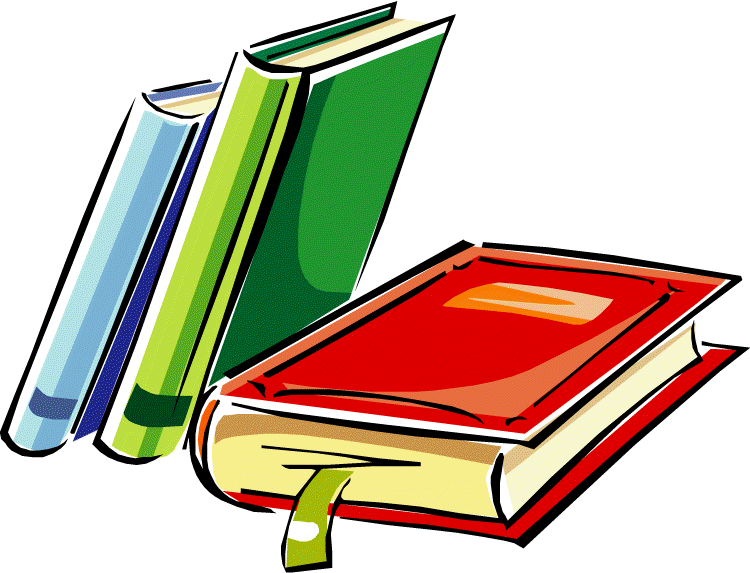 ЯрославльОглавлениеМуниципальное дошкольное образовательное учреждение «Детский сад № 61»Целевой раздел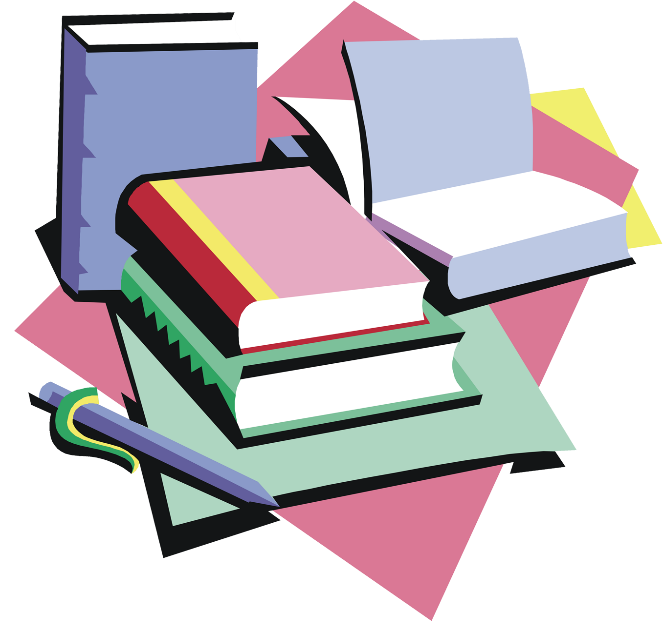 ЯрославльА) Обязательная часть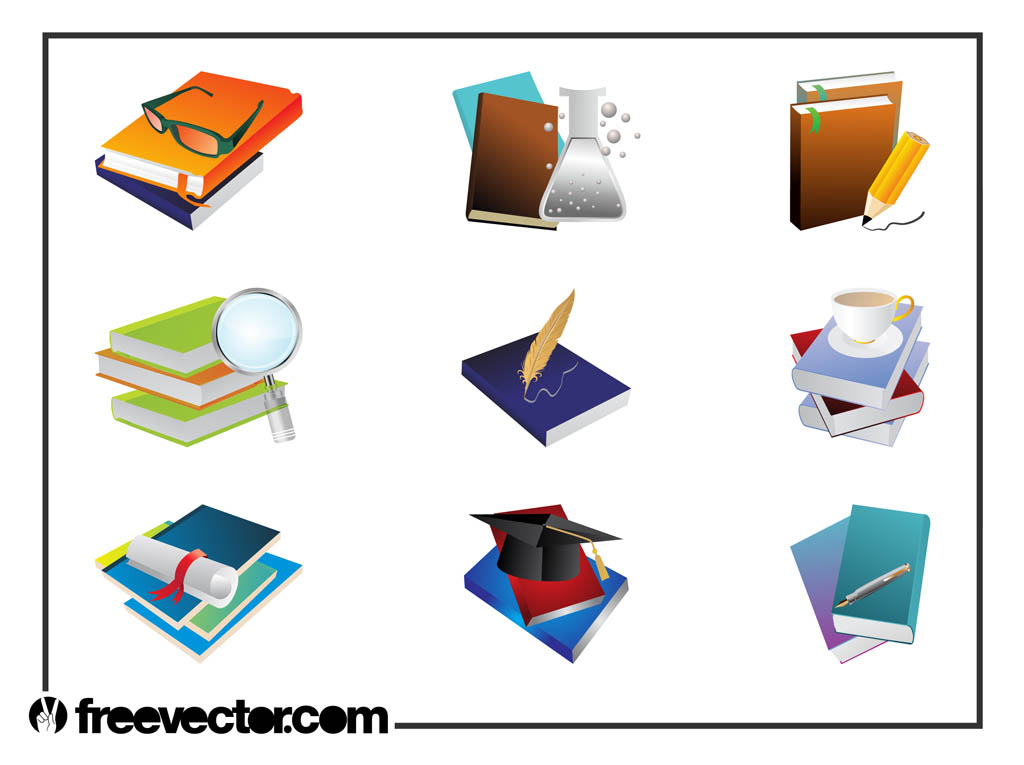 Пояснительная запискаОсновная образовательная программа муниципальной дошкольной организации «Детский сад № 61» (далее Программа) разработана в соответствии с нормативно-правовыми документами по дошкольному образованию: Конвенцией о правах ребенка, 1989 г.;Федеральным законом от 24.07.1998 N 124-ФЗ (ред. от 28.11.2015) "Об основных гарантиях прав ребенка в Российской Федерации"; Федеральным законом от 29.12.2012 N 273-ФЗ (ред. от 13.07.2015) "Об образовании в Российской Федерации" (с изм. и доп., вступ. в силу с 24.07.2015); Приказом Министерства образования и науки Российской Федерации от 30.08.2013 г. № 1014 «Об утверждении Порядка организации и осуществления образовательной деятельности по основным общеобразовательным программам - образовательным программам дошкольного образования»; Приказом Министерства образования и науки Российской Федерации от 17.10.2013 г. № 1155 «Об утверждении федерального государственного образовательного стандарта дошкольного образования»; Санитарно-эпидемиологическими правилами и нормативами СанПиН 2.4.1.3049-13 "Санитарно-эпидемиологические требования к устройству, содержанию и организации режима работы дошкольных образовательных организаций" (с изменениями на 27 августа 2015 года); Уставом муниципального дошкольного образовательного учреждения детского сада № 61 в новой редакции от 29.04.2015 г. № 01-05/286;Лицензией на осуществление образовательной деятельности от 01.07.2015г. № 123/15.Разработка основной образовательной программы носит коллегиальный характер. Основная образовательная программа разработана рабочей группой педагогов МДОУ «Детский сад № 61» в составе:Кузьмина И. В.- заведующий; Борисова Н. Ю.- старший воспитатель; Грачёва Е. И.- учитель-логопед; Жукова Е. А.- воспитатель; Воскресенская И. В.- инструктор по физкультуре;Жукова И. П.- воспитатель; Додонова С. В.- воспитатель.Приложение 1 (Приказ и положение о рабочей группе).Основная образовательная программа ДОУ разработана на основе Федерального государственного стандарта  дошкольного образования (далее ФГОС ДО), с учетом  примерной основной образовательной программы дошкольного образования (одобрена решением федерального учебно-методического объединения по общему образованию, протокол от 20 мая 2015 г. № 2/15), комплексной авторской программы воспитания и обучения в детском саду «От рождения до школы» под ред. Н.Е.Вераксы, Т.С. Комаровой, М.А.Васильевой и ряда парциальных программ:Н.П.Кочетова «Физическое воспитание и развитие детей раннего возраста», программа «Кроха», М. Просвещение, .Т.И.Осокина, Е.А.Тимофеева, Т.Л.Бочина «Обучение плаванию в д/с», М., Просвещение, .Н.Ф.Сорокина «Театр-творчество-дети», М., Аркти, .О.А.Куревина, Г.Е.Селезнева «Путешествие в прекрасное», программа «Школа 2100», М., «Баласс», .О.П.Радынова «Музыкальные шедевры», М.,1999 г.В,А.Петрова «Малыш» - программа развития музыкальности у детей раннего возраста.Р.Б. Стеркина, О.Л. Князева, Программа Я, ты, мы, М., Просвещение, .Р.Б.Стеркина, О.Л.Князева, Н.Н.Авдеева, Основы безопасности детей дошкольного возраста, СПб, «Детство-Пресс», .С.Н.Николаева Юный эколог. – М.: Мозаика-Синтез, 1999Школа 2100. Образовательная программа. // Под редакцией А.А.Леонтьева. Выпуск 3. – М., «Баласс». 1999 Р.Н. Бунеев, Е.В. Бунеева, Т.Р.Кислова Программа дошкольного курса развития речи и подготовки к обучению грамоте. – М., «Баласс», 1998Л.Г.Петерсон, Е.Е.Кочемасова, Н.П. Холина Программа дошкольной подготовки по математике детей 3-6 лет. - М., «Баласс», 1999А.А.Вахрушев, Е.Е.Кочемасова, Ю.А.Акимова Программа для дошкольников «Окружающий мир». – М., «Баласс», 1999Выбор парциальных Программ обусловлен:особенностями учреждения;особенностями кадрового состава;социальным заказом родителей;традициями детского сада;особенностями региона: культурного наследия Ярославской области, климатических особенностей, традиций.Основная образовательная программа ДОУ определяет цель, задачи, планируемые результаты, содержание и организацию образовательного процесса на ступени дошкольного образования.Программа сформирована как программа психолого-педагогической поддержки позитивной социализации и индивидуализации, развития личности детей дошкольного возраста и определяет комплекс основных характеристик дошкольного образования (объем, содержание и планируемые результаты в виде целевых ориентиров дошкольного образования).Основная образовательная программа ДОУ № 61 обеспечивает разностороннее развитие детей в возрасте от 1,5-х до 7 лет с учетом их возрастных и индивидуальных особенностей по основным направлениям:•	Социально – коммуникативное развитие•	Познавательное развитие•	Речевое развитие•	Художественно – эстетическое развитие•	Физическое развитиеПрограмма обеспечивает достижение воспитанниками готовности к школе и предполагает формирование у детей дошкольного возраста предпосылок к учебной деятельности на этапе завершения ими дошкольного образования.Воспитание и обучение в детском саду носит светский, общедоступный характер и ведется на русском языке.Соотношение обязательной части Программы и части, формируемой участниками образовательного процесса (с учетом приоритетной деятельности) определено как 60% и 40%. 1.1.1. Цели и задачи реализации программыЦель Программы – создание благоприятных условий для полноценного проживания ребенком дошкольного детства, формирование основ базовой культуры личности, всестороннее развитие психических и физических качеств в соответствии с возрастными и индивидуальными особенностями, подготовка к жизни в современном обществе, формирование предпосылок к учебной деятельности, обеспечение безопасности жизнедеятельности дошкольника.ЗадачиСохранять и укреплять здоровье детей;Осуществлять заботу о здоровье, эмоциональном благополучии и своевременном всестороннем развитии каждого ребёнка;Создавать условия, обеспечивающие равные возможности для полноценного развития каждого ребенка в период дошкольного детства независимо от места проживания, пола, нации, языка, социального статуса; Создавать благоприятные условия развития детей в соответствии с их возрастными и индивидуальными особенностями, развитие способностей и творческого потенциала каждого ребенка как субъекта отношений с другими детьми, взрослыми и миром; Создавать в группах атмосферу гуманного и доброжелательного отношения ко всем воспитанникам, что позволяет растить их общительными, добрыми, любознательными, инициативными, стремящимися к самостоятельности и творчеству;Воспитывать у дошкольников такие качества как, патриотизм, активная жизненная позиция, творческий подход в решении различных жизненных ситуаций, уважение к традиционным ценностям;Максимально использовать разнообразные виды детской деятельности и интегрировать их в целях повышения эффективности воспитательно-образовательного процесса;Творчески выстраивать организацию воспитательно-образовательного процесса;Вариативно использовать образовательный материал, позволяющий развивать творчество в соответствии с интересами и наклонностями каждого ребёнка;Уважительно относиться к результатам детского труда;Обеспечивать единство подходов к воспитанию детей в условиях дошкольного образовательного учреждения и семьи;Соблюдать в работе детского сада и начальной школы преемственность, исключающую умственные и физические перегрузки в содержании образования детей дошкольного возраста, обеспечивающую отсутствие давления предметного обучения.Принципы и подходы к реализации программыПрограмма сформирована в соответствии с следующими принципами:Поддержка разнообразия детства: Программа рассматривает разнообразие как ценность, образовательный ресурс и предполагает использование разнообразия для обогащения образовательного процесса. Организация выстраивает образовательную деятельность с учетом региональной специфики, социокультурной ситуации развития каждого ребенка, его возрастных и индивидуальных особенностей, ценностей, мнений и способов их выражения. Сохранение уникальности и самоценности детства как важного этапа в общем развитии человека, самоценность детства - понимание (рассмотрение) детства как периода жизни значимого самого по себе, без всяких условий; значимого тем, что происходит с ребенком сейчас, а не тем, что этот период есть период подготовки к следующему периоду.Личностно-развивающий и гуманистический характер взаимодействия взрослых (родителей (законных представителей), педагогических и иных работников ДОУ) и детей: предполагает базовую ценностную ориентацию на достоинство каждого участника взаимодействия, уважение и безусловное принятие личности ребенка, доброжелательность, внимание к ребенку, его состоянию, настроению, потребностям, интересам. Личностно-развивающее взаимодействие является неотъемлемой составной частью социальной ситуации развития ребенка в организации, условием его эмоционального благополучия и полноценного развития. Реализация программы в формах, специфических для детей данной возрастной группы, прежде всего в форме игры, познавательной и исследовательской деятельности, в форме творческой активности, обеспечивающей художественно-эстетическое развитие ребенка.Полноценное проживание ребенком всех этапов детства (младенческого, раннего и дошкольного возраста), обогащение (амплификация) детского развития.Индивидуализация дошкольного образования предполагает такое построение образовательной деятельности, которое открывает возможности для индивидуализации образовательного процесса, появления индивидуальной траектории развития каждого ребенка с характерными для данного ребенка спецификой и скоростью, учитывающей его интересы, мотивы, способности и возрастно-психологические особенности. При этом сам ребенок становится активным в выборе содержания своего образования, разных форм активности. Для реализации этого принципа необходимы регулярное наблюдение за развитием ребенка, сбор данных о нем, анализ его действий и поступков; помощь ребенку сложной ситуации; предоставление ребенку возможности выбора в разных видах деятельности, акцентирование внимания на инициативности, самостоятельности и активности ребенка. Содействие и сотрудничество детей и взрослых, признание ребенка полноценным участником (субъектом) образовательных отношений: предполагает активное участие всех субъектов образовательных отношений – как детей, так и взрослых в реализации Программы. Каждый участник имеет возможность внести свой индивидуальный вклад в ход игры, занятия, проекта, обсуждения, в планирование образовательного процесса, может проявить инициативу. Принцип содействия предполагает диалогический характер коммуникации между всеми участниками образовательных отношений. Детям предоставляется возможность высказывать свои взгляды, свое мнение, занимать позицию и отстаивать ее, принимать решения и брать на себя ответственность в соответствии со своими возможностями.Поддержка инициативы детей в различных видах деятельности.Сотрудничество ДОУ с семьей: открытость в отношении семьи, уважение семейных ценностей и традиций, их учет в образовательной работе. Понимание сотрудниками учреждения проблемы семьи, внимание к условиям жизни ребёнка в семье, уважение ценностей и традиций семей воспитанников. Программа предполагает разнообразные формы сотрудничества с семьёй, как в содержательном, так и в организационном планах. Приобщение детей к социокультурным нормам, традициям семьи, общества и государства.Развивающее вариативное образование. Этот принцип предполагает, что образовательное содержание предлагается ребенку через разные виды деятельности с учетом его актуальных и потенциальных возможностей усвоения этого содержания, и совершения им тех или иных действий, с учетом его интересов, мотивов и способностей. Данный принцип предполагает работу педагога с ориентацией на зону ближайшего развития ребенка (Л.С. Выготский), что способствует развитию, расширению как явных, так и скрытых возможностей ребенка. Возрастная адекватность дошкольного образования: предполагает подбор педагогом содержания и методов дошкольного образования в соответствии с возрастными особенностями детей. Важно использовать все специфические виды детской деятельности (игру, коммуникативную и познавательно-исследовательскую деятельность, творческую активность, обеспечивающую художественно-эстетическое развитие ребенка), опираясь на особенности возраста и задачи развития, которые должны быть решены в дошкольном возрасте. Деятельность педагога - мотивирующая и соответствует психологическим законам развития ребенка, учитывает его индивидуальные интересы, особенности и склонности.Учет этнокультурной ситуации развития детей.Полнота содержания и интеграция отдельных образовательных областей. Программа предполагает всестороннее социально - коммуникативное, познавательное, речевое, художественно-эстетическое и физическое развитие детей посредством различных видов детской активности. Деление Программы на образовательные области не означает, что каждая образовательная область осваивается ребенком по отдельности, в форме изолированных занятий по модели школьных предметов. Между отдельными разделами Программы существуют многообразные взаимосвязи: познавательное развитие тесно связано с речевым и социально-коммуникативным, художественно-эстетическое – с познавательным и речевым и т.п. Содержание образовательной деятельности в одной конкретной области тесно связано с другими областями. Такая организация образовательного процесса соответствует особенностям развития детей раннего и дошкольного возраста. Инвариантность ценностей и целей при вариативности средств реализации и достижения целей Программы. Стандарт и Программа задают инвариантные ценности и ориентиры, с учетом которых учреждение разработало свою основную образовательную Программу. При этом Программа оставляет за ДОУ право выбора способов их достижения, выбора образовательных программ, учитывающих многообразие конкретных социокультурных, географических, климатических условий реализации Программы, разнородность состава групп воспитанников, их особенностей и интересов, запросов родителей (законных представителей), интересов и предпочтений педагогов и т.п. Опора на игровые методы. Игра в широком смысле данного термина является универсальным методом воспитания и развития маленьких детей. Любая игра обладает комплексным воспитательным воздействием и приносит эмоциональное удовлетворение ребенку. Игра, основанная на свободном взаимодействии взрослого с детьми и самих детей друг с другом, позволяет ребенку проявить собственную активность, наиболее полно реализовать себя. Принцип обучения деятельности. Главное – не передача детям готовых знаний, а организация такой детской деятельности, в процессе которой они сами делают «открытия», узнают что-то новое путём решения доступных проблемных задач. Принцип креативности основывается на развитии у дошкольников способности переносить ранее сформированные навыки в ситуации самостоятельной деятельности, инициировать и поощрять потребность детей самостоятельно находить решение нестандартных задач и проблемных ситуаций. Комплексно-тематический принцип построения образовательного процесса: объединение комплекса различных видов специфических детских деятельностей вокруг единой «темы».виды «тем»: «организующие моменты», «тематические недели», «события», «реализация проектов», «сезонные явления в природе», «праздники», «традиции».тесная взаимосвязь и взаимозависимость с интеграцией детских деятельностей.Принцип соблюдения преемственности между всеми возрастными дошкольными группами и между детским садом и начальной школой.Сочетание принципов научной обоснованности и практической применимости: содержание Программы соответствует основным положениям возрастной психологии и дошкольной педагогики и при этом имеет возможность реализации в массовой практике дошкольного образования.Принцип единства воспитательных, развивающих и обучающих целей, и задач процесса образования детей дошкольного возраста, в ходе реализации которых формируются такие знания, умения и навыки, которые имеют непосредственное отношение к развитию дошкольников.Решение программных образовательных задач в совместной деятельности взрослого и детей и самостоятельной деятельности дошкольников не только в рамках непосредственно образовательной деятельности, но и при проведении режимных моментов в соответствии со спецификой дошкольного образования.Программа является современной интегративной программой, отражающей подходы, базирующиеся на лучших традициях отечественного дошкольного образования, его фундаментальность:Деятельностный подход к развитию ребенка: рассматривает личность как субъект деятельности. Личность формируется в деятельности, сама определяет характер этой деятельности и общения. Культурологический подход к отбору содержания образования. Реализация данного подхода обеспечивает учет национальных ценностей и традиций в образовании, восполняет недостатки духовно-нравственного и эмоционального воспитания. Образование рассматривается как процесс приобщения ребенка к основным компонентам человеческой культуры (знание, мораль, искусство, труд). Главный критерий отбора программного материала — его воспитательная ценность, высокий художественный уровень используемых произведений культуры (классической и народной — как отечественной, так и зарубежной), возможность развития всесторонних способностей ребенка на каждом этапе дошкольного детства.Личностно-ориентированный подход: организация образовательного процесса с учетом того, что развитие личности ребенка является главным критерием его эффективности. Механизм реализации личностно-ориентированного подхода - создание условий для развития личности на основе изучения ее задатков, способностей, интересов, склонностей, с учетом признания уникальности личности, ее интеллектуальной и нравственной свободы, права на уважение.Антропологический подход: системное использование данных всех наук о человеке как предмете воспитания и их учет при построении и осуществлении педагогического процесса.Компетентностный подход: основной результат образовательной деятельности - формирование готовности воспитанников самостоятельно действовать в ходе решения актуальных задач: решать проблемы в сфере деятельности (определять цели деятельности, объяснять явления действительности, решать проблемы, связанные с реализацией определенных социальных ролей и т.д.).Конвенциальный подход предполагает создание условий для развития интересов ребенка в пространстве свободного времени и выстраивание системы отношений ребенок-взрослый с позиций основных положений Конвенции ООН о правах ребенка.1.1.3. Значимые для реализации Программы характеристикиХарактеристика ДОУПолное официальное название учреждения (в соответствии с Уставом): муниципальное дошкольное образовательное учреждение «Детский сад № 61» (МДОУ «Детский сад № 61»).Место нахождения (юридический, фактический адрес) Учреждения:150063, г. Ярославль, ул. Волгоградская, д.59 а.Заведующий: Кузьмина Ирина ВалентиновнаСтарший воспитатель: Борисова Наталья ЮрьевнаЛицензия: 01.07.2015г. № 123/15Год ввода в эксплуатацию: март 1982 г.Всего в детском саду воспитывается: 327 воспитанников в возрасте от 1,5-7 лет.Возрастной состав:1,5-3 лет – 1 младшая группа3-4 лет – 2 младшая группа4-5 лет – средняя группа5-6 лет – старшая группа6-7 лет – подготовительная группаОбщее количество групп: 14:12 групп – общеразвивающей направленности;2 группы – для детей с аллергопатологией.По наполняемости группы соответствуют «Санитарно-эпидемиологическим требованиям к устройству, содержанию и организации режима работы в дошкольных организациях» СанПин 2.4.1. 3049-13, утв. постановлением Главного государственного санитарного врача РФ от 15 мая 2013 года №26 и приказу Минобрнауки РФ от 8 апреля 2014 г. №293 «Об утверждении Порядка приёма на обучение по образовательным программам дошкольного образования».Все группы однородны по возрастному составу детей.Характеристики кадрового обеспеченияВ учреждении работают 87 сотрудников. Педагогический персонал – 37 человек.Старший воспитатель -1Педагоги – воспитатели -28Учитель – логопед -2Педагог-психолог – 1Инструкторы по физическому воспитанию – 1Инструктор по плаванию – 1Музыкальные руководители -2Педагог по изодеятельности – 1Медицинский персонал- 3 человекаПриложение 2 (Сведения о кадровом составе ДОУ и обзор методических тем педагогов по самообразованию)Характеристики контингента семейСоциальными заказчиками деятельности учреждения являются родители воспитанников. Поэтому коллектив ДОУ создает доброжелательную, психологически комфортную атмосферу, в основе которой лежит определенная система взаимодействия с родителями, взаимопонимание и сотрудничество.         Выяснение потребностей родителей коллектив ДОУ осуществляет на основе результатов изучения контингента родителей, анкетирования родителей воспитанников, посещающих ДОУ. Данные сведения позволяют определить направления деятельности ДОУ по удовлетворению запросов родителей.Приложение 3(Социальный паспорт МДОУ № 61)Характеристики социальной ситуации развитияСовременный ребенок — это житель XXI века, на которого оказывают влияние все признаки настоящего времени. Организуя образовательный процесс детского сада, нельзя не учитывать особенности современного дошкольного детства.1) Бóльшая открытость мира и доступность его познания для ребенка, больше источников информации (телевидение, интернет, большое количество игр и игрушек), агрессивность доступной для ребенка информации.2) Культурная неустойчивость окружающего мира, смешение культур в совокупности с многоязычностью,  разностность и иногда противоречивость предлагаемых разными культурами образцов поведения и образцов отношения к окружающему миру.3) Сложность окружающей среды с технологической точки зрения: нарушение устоявшейся традиционной схемы передачи знаний и опыта от взрослых детям, формирование уже на этапе дошкольного детства универсальных, комплексных качеств личности ребенка.4) Быстрая изменяемость окружающего мира: новая методология познания мира, овладение ребенком комплексным инструментарием познания мира.5) Быстрая изменяемость окружающего мира: понимание ребенком важности и неважности (второстепенности) информации, отбор содержания дошкольного образования, усиление роли взрослого в защите ребенка от негативного воздействия излишних источников познания.6) Агрессивность окружающей среды и ограниченность механизмов приспособляемости человеческого организма к быстро изменяющимся условиям, наличие многочисленных вредных для здоровья факторов, негативное влияние на здоровье детей – как физическое, так и психическое, возрастание роли инклюзивного образования, влияние на формирование у детей норм поведения, исключающих пренебрежительное отношение к детям с ограниченными возможностями здоровья.Современный ребенок — маленький гражданин, осознающий себя всовременном пространстве страны и города. Он любит свою Родину, свою семью, своих сверстников и друзей, желает сделать жизнь лучше, достойнее и красивее.Современный дошкольник ориентирован на познание человека и природы. Он неплохо ориентируется в себе, своем ближайшем окружении, своем настоящем и будущем. Он готов оценивать явления и события жизни с разных точек зрения: интереса, утилитарности, полезности, эстетичности, познания. Современные дети ориентированы на будущее. Это яркая отличительная черта маленьких граждан современности — они суверенностью смотрят в будущее.Внутренние резервы современного ребенка раскрываются в разных видахпредпочитаемой им деятельности: изобразительной, игровой, музыкальной,литературной. Но в отличие от сверстников прошлых лет он уверенно комбинирует их, объединяет между собой, потому что ему так комфортнее и все можно успеть. Он органично вплетает свои представления об этом мире в разные сферы жизнедеятельности. Он — носитель субкультуры, присущей только дошкольнику и отличающей его от детей другого возраста и взрослых.Современному дошкольнику часто не хватает общения с мамой и папой, сверстниками, он теряется в мире объемной информации, ему хочется больше разговаривать и совместно действовать. Группа детского сада — как раз то место, где он реализует принципиальные для себя потребности. Поэтому детский сад — это вторая семья ребенка, в которой ему благополучно и интересно живется. Современные дети с удовольствием идут в детский сад, любят его!Жизнь ребенка XXI века очень сильно изменилась и тесно связана с возможностями родителей. Он быстрее, чем взрослый, успевает освоить мобильный телефон и компьютер, телевизор и магнитофон. Он слушает и смотрит с родителями одни и те же песни и телепередачи; ходит вместе с семьей в кафе и рестораны, выезжает за границу на отдых, путешествует; ориентируется в марках автомобилей, в рекламе. Он многим интересуется и о многом рассуждает. В то же время ребенок по-прежнему сориентирован на самоценные, детские виды деятельности. Он любит играть, сочинять, фантазировать, радоваться и рассуждать. В детской деятельности современного ребенка можно увидеть и стремление к интеграции, то есть объединению, разных видов деятельности в один процесс. В новых видах деятельности, таких как экспериментирование, создание микро- и макропроектов, коллекционирование, импровизация, современных детей привлекают сам процесс, возможность проявления самостоятельности и свободы, реализации замыслов, возможность выбирать и менять что-то самому.Все эти новые черты современного дошкольного детства нашли отражение вПрограмме.Приложение 4 (Социальное окружение, связи МДОУ)Характеристики особенностей развитиядетей раннего(1,5-3 лет) и дошкольного возраста (3-7 лет)Содержание Программы учитывает возрастные и индивидуальные особенности контингента детей, воспитывающихся в образовательном учреждении.Ранний возраст (1,5-3 года)В этот период жизни дети становятся самостоятельнее.Продолжают развиваться:предметная деятельность;деловое сотрудничество ребенка и взрослого; совершенствуются восприятие, речь, начальные формы произвольного поведения, игры, наглядно-действенное мышление;в конце года появляются основы наглядно-образного мышления.Младшая группа (от 3 до 4 лет)В возрасте 3-4 лет ребенок постепенно выходит за пределы семейного круга. Его общение становится вне ситуативным. Взрослый становится для ребенка не только членом семьи, но и носителем определенной общественной функции. Желание ребенка выполнять такую же функцию приводит к противоречию с его реальными возможностями. Это противоречие разрешается через развитие игры, которая становится ведущим видом деятельности в дошкольном возрасте.Средняя группа (от 4-5 лет)Старшая группа (от 5 до 6 лет)Достижения этого возраста характеризуются: распределением ролей в игровой деятельности; структурированием игрового пространства; дальнейшим развитием изобразительной деятельности, отличающейся высокой продуктивностью; применением в конструировании обобщенного способа обследования образца; усвоением обобщенных способов изображения предметов одинаковой формы.Подготовительная к школе группа (от 6 до 7 лет)В подготовительной к школе группе завершается дошкольный возраст. Его основные достижения связаны с:освоением мира вещей как предметов человеческой культуры;освоением форм позитивного общения с людьми; развитием половой идентификации; формированием позиции школьника. К концу дошкольного возраста ребенок обладает высоким уровнем познавательного и личностного развития, что позволяет ему в дальнейшем успешно учиться в школе.Возрастные характеристики закономерностей психического развитияПриложение 5 (табличный вариант)Планируемые результаты освоения воспитанниками основной образовательной программы ДОУТребования ФГОС ДО к результатам дошкольного образования представлены в виде целевых ориентиров дошкольного образования, не зависящих от форм реализации Программы, а также от ее характера, особенностей развития детей и Организации, реализующей Программу.Целевые ориентиры дошкольного образования представляют собой: социально-нормативные возрастные характеристики возможных достижений ребенка на этапе младенчества и раннего возраста, на этапе завершения уровня дошкольного образования.Целевые ориентиры Программы выступают основаниями преемственности дошкольного и начального общего образования.При соблюдении требований к условиям реализации Программы целевые ориентиры предполагают формирование у детей дошкольного возраста предпосылок учебной деятельности на этапе завершения ими дошкольного образования.Целевые ориентиры, представленные в Программе:•	не подлежат непосредственной оценке;•	не являются непосредственным основанием оценки как итогового, так и промежуточного уровня развития детей; •	не являются основанием для их формального сравнения с реальными достижениями детей;•	не являются основой объективной оценки соответствия установленным требованиям образовательной деятельности и подготовки детей; •	не являются непосредственным основанием при оценке качества образования.Б) Часть программы, формируемая участниками образовательных отношений Приоритетные направления деятельности ДОУФизкультурно-оздоровительная деятельность в ДОУЦель: охрана здоровья воспитанников, формирование основы культуры здоровья.Задачи:Совершенствовать физическое и эмоциональное здоровье детей;Формировать у воспитанников осознанное отношение к своему здоровью и воспитывать потребности в здоровом образе жизни у детей и родителей;Развивать физические качества детей;Совершенствовать условия двигательной активности детей.Результат:Гармоничное развитие психического и физического здоровья воспитанников;Развитие потребности у воспитанников и семей в здоровом образе жизни;Применение здоровьесберегающих технологий в условиях ДОУ и семьи.Художественно-эстетическая деятельность в ДОУЦель: воспитание эстетической культуры ребенка как интегрального личностного образования, которое включает в себя совокупность качеств, свойств, проявлений, позволяющих человеку полноценно воспринимать прекрасное и участвовать в его создании.Задачи:Совершенствовать образовательную работу, обеспечивающую художественно-эстетическое направление развития детей;Приобщать дошкольников к общечеловеческим ценностям и культуре;Развивать творческую направленность личности ребенка;Развивать эстетический вкус и художественные способности детей.Результат:Совершенствование условий, способствующих воспитанию культуры ребенка-дошкольника;Повышение профессиональной компетентности педагогов ДОУ в реализации художественно-эстетической направленности деятельности ДОУ.Психолого-педагогическое взаимодействие детского сада и семьиЦель: объединить усилия ДОУ и семьи в осуществлении воспитания и развития образовательного пространства «Детский сад» и воспитанников ДОУ.Задачи:Совершенствовать современную стратегию взаимодействия ДОУ и семьи;Формировать в ДОУ атмосферу общности интересов и эмоциональной взаимоподдержки педагогического и родительского состава;Создавать условия для заинтересованного и активного участия родителей в воспитательно-образовательной и оздоровительной деятельности;Оптимизировать инновационные формы работы с родителями.Результат:Замотивированность родительского состава на участие в жизнедеятельности ДОУ;Оказание квалифицированной психолого-педагогической помощи семье;Осознанно-правильное отношение родителей к воспитанию собственного ребенка.Нравственно-патриотическое воспитание дошкольниковЦель: развитие у воспитанников социально-значимых ценностей, гражданственности, патриотизма.Задачи:Формировать личностное сознание ребенка-дошкольника;Формировать экологическое мировоззрение;Развивать представление о человеке в истории и культуре;Развивать коммуникативные способности;Воспитывать у детей национальную гордость, чувство уважения к истории и культуре нашей Родины;Активизировать систему работы с родителями по проблеме нравственно-патриотического воспитания в семье.Результат:Правильное отношение воспитанников ДОУ к обществу, людям, труду, своим обязанностям;Формирование первых чувств патриотизма: гордости за свою Родину, любовь к родному краю, уважение традиций;Систематизация знаний и умений педагогов по данной проблеме;Активизация совместных мероприятий: родители – дети - детский сад.Парциальные программыПланируемые результаты как целевые ориентиры освоения воспитанниками парциальных программМуниципальное дошкольное образовательное учреждение«Детский сад № 61»Содержательный раздел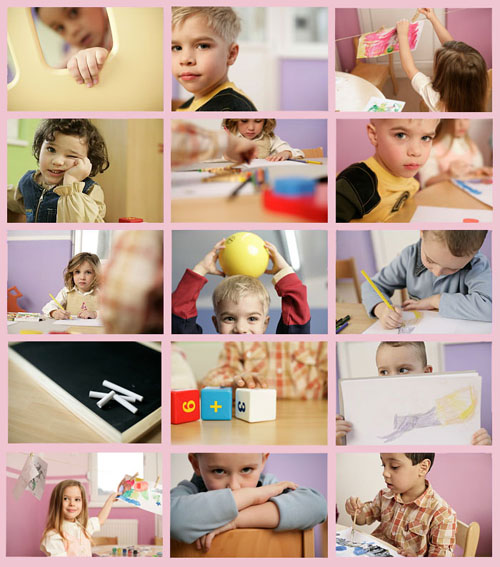 ЯрославльА) Обязательная часть2.1. Образовательная деятельность в соответствии с направлениями развития ребёнка, представленными образовательными областямиСодержание образовательного процесса выстроено в соответствии с программой воспитания и обучения в детском саду «От рождения до школы» под ред. Н.Е.Вераксы, Т.С.Комаровой, М.А.Васильевой, которая обеспечивает стандарт дошкольного уровня образования. Она содержит как базисность (стандарт) – основу развития детей, так и вариант ее реализации, открывающий возможности для широкого творчества педагогов.Дошкольная образовательная организация осуществляет деятельность по следующим образовательным областям:Социально – коммуникативное развитиеПознавательное развитиеРечевое развитиеХудожественно – эстетическое развитиеФизическое развитие2.1.1. Образовательная область «Социально-коммуникативное развитие»Основные цели и задачи:Цель: позитивная социализация детей дошкольного возраста, приобщение детей к социокультурным нормам, традициям семьи, общества и государстваЗадачи: способствовать социализации, развитию общения;формировать нравственное воспитание: усвоение норм и ценностей, принятых в обществе, включая моральные и нравственные ценности;развивать навыки общения и взаимодействия ребёнка со взрослыми и сверстниками; развивать социальный и эмоциональный интеллекта, эмоциональную отзывчивость, сопереживание;формировать готовность к совместной деятельности со сверстниками;формировать уважительное отношение и чувства принадлежности к своей семье и к сообществу детей
и взрослых в Организации;способствовать развитию навыков самообслуживания, самостоятельности;способствовать становлению трудовых навыков: самостоятельности, целенаправленности и саморегуляции собственных действий;формировать  основы безопасного поведения в быту, социуме, природе.Направления реализацииСодержание психолого-педагогической работыСоциализация, развитие общения, нравственное воспитаниеРебёнок в семье и сообществеСамообслуживание, самостоятельность, трудовое воспитаниеФормирование основ безопасностиСвязь образовательной области «Социально-коммуникативное развитие» с другими образовательными областями2.1.2.  Образовательная область «Познавательное развитие»Основные цели и задачиЦель: развитие познавательных интересов и познавательных способностей детейЗадачи:развивать интересы детей, любознательность и познавательную мотивацию; формировать познавательные действия, способствовать становлению сознания; развивать воображение и творческую активность; формировать первичные представления о себе, других людях, объектах окружающего мира, о свойствах и отношениях объектов окружающего мира (форме, цвете, размере, материале, звучании, ритме, темпе, количестве, числе, части и целом, пространстве и времени, движении и покое, причинах и следствиях и др.);формировать первичные представления о малой родине и Отечестве, представления о социокультурных ценностях нашего народа, об отечественных традициях и праздниках, о планете Земля как общем доме людей, об особенностях ее природы, многообразии стран и народов мира.Направления реализацииСодержание психолого-педагогической работыФормирование элементарных математических представленийРазвитие познавательно-исследовательской деятельностиОзнакомление с предметным окружениемОзнакомление с социальным миромОзнакомление с миром природыСвязь образовательной области «Познавательное развитие»с другими образовательными областями2.1. 3. Образовательная область «Речевое развитие»Основные цели и задачиЦель: формирование устной речи и навыков речевого общения с окружающими.Задачи:способствовать овладению речью как средством общения и культуры; обогащать активный словарь; развивать связную, грамматически правильную диалогическую и монологическую речь; развивать речевое творчество; развивать звуковую и интонационную культуру речи, фонематический слух; знакомить с книжной культурой, детской литературой, развивать понимание на слух текстов различных жанров детской литературы; формировать звуковую аналитико-синтетическую активность как предпосылку обучения грамоте.Направления реализацииСодержание психолого-педагогической работыРазвитие речиРазвивающая речевая средаФормирование словаряЗвуковая культура речиГрамматический строй речиСвязная речьПодготовка к обучению грамотеПриобщение к художественной литературеСвязь образовательной области «Речевое развитие» с другими образовательными областями2.1.4.  Образовательная область «Художественно-эстетическое развитие»Основные цели и задачиЦель: формирование интереса к эстетической стороне окружающей действительности, развитие эстетических чувств, художественно-творческих способностей.Задачи:развивать предпосылки ценностно-смыслового восприятия и понимания произведений искусства (словесного, музыкального, изобразительного), мира природы; способствовать становлению эстетического отношения к окружающему миру; формировать элементарные представления о видах искусства;способствовать развитию восприятия музыки, художественной литературы, фольклора; стимулировать развитие способности сопереживания персонажам художественных произведений;осуществлять реализацию самостоятельной творческой деятельности детей (изобразительной, конструктивно-модельной, музыкальной и др.).Направления реализацииСодержание психолого-педагогической работыПриобщение к искусствуИзобразительная деятельностьКонструктивно-модельная деятельностьМузыкальная деятельностьСвязь образовательной области «Художественно-эстетическое развитие» с другими образовательными областями2.1.5. Образовательная область «Физическое развитие»Основные цели и задачиЦель: сохранение, укрепление и охрана здоровья детей, формирование начальных представлений о здоровом образе жизни.Задачи:способствовать приобретению опыта в следующих видах деятельности детей: двигательной, в том числе связанной с выполнением упражнений, направленных на развитие таких физических качеств, как координация и гибкость, способствующих правильному формированию опорно-двигательной системы организма, развитию равновесия, координации движения, крупной и мелкой моторики обеих рук, а также с правильным, не наносящем ущерба организму выполнением основных движений (ходьба, бег, мягкие прыжки, повороты в обе стороны);формировать начальные представления о некоторых видах спорта;способствовать овладению подвижными играми с правилами; осуществлять становление целенаправленности и саморегуляции в двигательной сфере; способствовать становлению ценностей здорового образа жизни, овладению его элементарными нормами и правилами (в питании, двигательном режиме, закаливании, при формировании полезных привычек и др.).Направления реализацииСодержание психолого-педагогической работыФормирование представлений о здоровом образе жизниФизическая культураОбучение плаваниюИспользуемая программа: Т.И. Осокина. Е.А. Тимофеева, Т.Л.Бочина «Обучение плаванию в детском саду»Цель:закаливание и укрепление детского организма;обучение каждого ребенка осознанно заниматься физическими упражнениями;создание основы для разностороннего физического развития (развитие и укрепление опорно-двигательного аппарата, сердечно – сосудистой, дыхательной и нервной систем.);предоставление детям возможности научиться плавать;преодоление чувства страха и боязни воды.Задачи:обучать навыкам плавания;способствовать формированию навыков бережного отношения к своему здоровью;способствовать развитию навыков личной гигиены;создавать условия для развития физических качеств;способствовать формированию навыков безопасного поведения на воде.Принципы обучения плаванию воспитанников ДОУ:учет возрастных и индивидуальных особенностей;системность;нарастание физической нагрузки;доступность;разнообразие и новизна в подборе физических упражнений.Методические приемы: показ упражнений,разучивание упражнений,средства наглядности,имитация упражнений,круговая тренировка,исправление ошибок,индивидуальная страховка и помощь,игры на воде и на суше,соревновательный эффект.Занятия в бассейне проводятся в подгруппах. Число детей не превышает 7-10 человек. Группа подбирается по возрасту и физической подготовленности. Дети, которые по каким-либо причинам не занимаются плаванием в детском саду, могут в это время играть в группе с воспитателем или пойти на прогулку. Перед началом «плавательного сезона» с детьми проводятся беседы, в которых дошколят знакомят с правилами посещения бассейна.Занятия состоят из трех частей:Подготовительная часть проводится на суше и представляет собой физкультминутку.Основная часть проводится в воде, где дети выполняют различные упражнения, играют в водные игры,Заключительная часть, как правило, самая любимая детьми – свободное плавание.Занятия проводятся в игровой форме, используется различный водный инвентарь: надувные круги, игрушки, плавательные доски, веревки и т.д. Количество игрушек соответствует количеству детей в одной подгруппе.Содержание работыПедагогическая диагностика проводится 2 раза в год: октябрь, апрель.Связь образовательной области «Физическое развитие» с другими образовательными областямиФормы, способы, методы и средства реализации программы с учетом возрастных и индивидуальных особенностей воспитанников, специфики их образовательных потребностей и интересовОсобенности образовательной деятельности разных видов и культурных практикВ основе реализации Программы создание психолого-педагогических условий, опирающихся на важнейшие образовательные ориентиры:Обеспечение эмоционального благополучия ребёнка;Формирование доброжелательных, внимательных отношений;Создание условий для развития свободной игровой деятельности;Создание условий для развития познавательной деятельности;Создание условий для развития проектной деятельности;Создание условий для самовыражения средствами искусства;Создание условий для физического развития.Конкретное содержание образовательных областей зависит от возрастных и индивидуальных особенностей детей, определяется целями и задачами программы и реализуется в различных видах деятельности (общении, игре, познавательно-исследовательской деятельности и др. - как сквозных механизмах развития ребенка).Виды детской деятельностиОсобенности образовательной деятельности разных видовОсобенности организации разных видов образовательной деятельности детей раннего возраста (1,5-3 лет)Особенности организации разных видов образовательной деятельности детей дошкольного возраста (3-7 лет)Образовательная деятельность основана на организации педагогом видов деятельности, указанных в ФГОС ДО.Построение образовательного процесса основано на адекватных возрасту формах работы с детьми.Основной формой работы с детьми дошкольного возраста и ведущим видом деятельности для них является игра.Развитие ребенка в образовательном процессе детского сада осуществляется целостно в процессе всей его жизнедеятельности. В тоже время, освоение любого вида деятельности требует обучения общим и специальным умениям, необходимым для её осуществления.Особенностью организации образовательной деятельности является ситуационный подход. Основной единицей образовательного процесса выступает образовательная ситуация, т. е. такая форма совместной деятельности педагога и детей, которая планируется и целенаправленно организуется педагогом с целью решения определенных задач развития, воспитания и обучения. Образовательная ситуация протекает в конкретный временной период образовательной деятельности. Особенностью образовательной ситуации является появление образовательного результата (продукта) в ходе специально организованного взаимодействия воспитателя и ребенка. Такие продукты могут быть как материальными (рассказ, рисунок, поделка, коллаж, экспонат для выставки), так и нематериальными (новое знание, образ, идея, отношение, переживание). Ориентация на конечный продукт определяет технологию создания образовательных ситуаций. Преимущественно образовательные ситуации носят комплексный характер и включают задачи, реализуемые в разных видах деятельности на одном тематическом содержании.Образовательные ситуации используются в процессе непосредственной образовательной деятельности. Главными задачами таких образовательных ситуаций является формирование у детей новых умений в разных видах деятельности и представлений, обобщение знаний по теме, развитие способности рассуждать и делать выводы.Педагог создает разнообразные образовательные ситуации, побуждающие детей применять свои знания и умения, активно искать новые пути решения возникшей в ситуации задачи, проявлять эмоциональную отзывчивость и творчество. Организованные педагогом образовательные ситуации ставят детей перед необходимостью понять, принять и разрешить поставленную задачу. Активно используются игровые приемы, разнообразные виды наглядности, в том числе схемы, предметные и условно-графические модели. Назначение образовательных ситуаций состоит в систематизации, углублении, обобщении личного опыта детей: в освоении новых, более эффективных способов познания и деятельности; в осознании связей и зависимостей, которые скрыты от детей в повседневной жизни и требуют для их освоения специальных условий. Успешное и активное участие в образовательных ситуациях подготавливает детей к будущему школьному обучению.Педагог широко использует также ситуации выбора (практического и морального). Предоставление дошкольникам реальных прав практического выбора средств, цели, задач и условий своей деятельности создает почву для личного самовыражения и самостоятельности.Образовательные ситуации могут включаться в образовательную деятельность в режимных моментах. Они направлены на закрепление имеющихся у детей знаний и умений, их применение в новых условиях, проявление ребенком активности, самостоятельности и творчества.Образовательные ситуации могут «запускать» инициативную деятельность детей через постановку проблемы, требующей самостоятельного решения, через привлечение внимания детей к материалам для экспериментирования и исследовательской деятельности, для продуктивного творчества.Ситуационный подход дополняет принцип продуктивности образовательной деятельности, который связан с получением какого-либо продукта, который в материальной форме отражает социальный опыт, приобретаемый детьми (панно, газета, журнал, атрибуты для сюжетно-ролевой игры, экологический дневник и др.). Принцип продуктивности ориентирован на развитие субъектности ребенка в образовательной деятельности разнообразного содержания. Этому способствуют современные способы организации образовательного процесса с использованием детских проектов, игр-путешествий, коллекционирования, экспериментирования, ведение детских дневников и журналов, создания спектаклей-коллажей.Формы работы по образовательным областямв соответствии с возрастомФормы самостоятельной деятельностиОбразовательная деятельность, осуществляемая в ходе режимных моментов, требует особых форм работы в соответствии с реализуемыми задачами воспитания, обучения и развития ребенка. В режимных процессах, в свободной детской деятельности педагог создаёт по мере необходимости, дополнительно развивающие проблемно-игровые или практические ситуации, побуждающие дошкольников применить имеющийся опыт, проявить инициативу, активность для самостоятельного решения возникшей задачи. Образовательная деятельность, осуществляемая в утренний отрезок времени, включает: наблюдения – в уголке природы, за деятельностью взрослых (сервировка стола к завтраку); индивидуальные игры и игры с небольшими подгруппами детей (дидактические, развивающие, сюжетные, музыкальные, подвижные и другие); создание практических, игровых, проблемных ситуаций и ситуаций общения, сотрудничества, гуманных проявлений, заботы о малышах в детском саду, проявлений эмоциональной отзывчивости к взрослым и сверстникам; трудовые поручения (сервировка столов к завтраку, уход за комнатными растениями и пр.); беседы и разговоры с детьми по их интересам; рассматривание дидактических картинок, иллюстраций, просмотр видеоматериалов разнообразного содержания; индивидуальную работу с детьми в соответствии с задачами разных образовательных областей; двигательную деятельность детей, активность которой зависит от содержания непосредственной образовательной деятельности в первой половине дня; работу по воспитанию у детей культурно-гигиенических навыков и культуры здоровья. Образовательная деятельность, осуществляемая во время прогулки, включает: подвижные игры и упражнения, направленные на оптимизацию режима двигательной активности и укрепление здоровья детей; наблюдение за объектами и явлениями природы, направленное на установление разнообразных связей и зависимостей в природе, воспитание бережного отношения к ней; экспериментирование с объектами неживой природы; сюжетно-ролевые и конструктивные игры (с песком, со снегом, с природным материалом); элементарную трудовую деятельность детей на участке детского сада;свободное общение педагога с детьми.Методы реализации ПрограммыМетоды обучения на основе системного подхода к деятельностиОсобенности культурных практикВо второй половине дня организуются разнообразные культурные практики, ориентированные на проявление детьми самостоятельности и творчества в разных видах деятельности. В культурных практиках педагогом создается атмосфера свободы выбора, творческого обмена и самовыражения, сотрудничества взрослого и детей. Организация культурных практик носит преимущественно подгрупповой характер. Культурные практики – это ситуативное, автономное, самостоятельное, инициируемое взрослым или самим ребенком приобретение и повторение различного опыта общения и взаимодействия с людьми в различных группах, командах, сообществах и общественных структурах с взрослыми, сверстниками и младшими детьми. Это также освоение позитивного жизненного опыта сопереживания, доброжелательности и любви, дружбы, помощи, заботы, альтруизма, а также негативного опыта недовольства, обиды, ревности, протеста, грубости.Способы и направления поддержки детской инициативыФГОС ДО предъявляет требования, направленные на развитие и поддержку детской самостоятельности, инициативы, индивидуальности в разных видах детской деятельности.Инициативность связана с любознательностью, пытливостью ума, изобретательностью, индивидуальными возможностями детей, поддержкой свободы их поведения и самостоятельности.Программа   обеспечивает полноценное развитие личности детей во всех основных образовательных областях, а именно: в сферах социально-коммуникативного, познавательного, речевого, художественно-эстетического и физического развития личности детей на фоне их эмоционального благополучия и положительного отношения к миру, к себе и к другим людям.В образовательном процессе ребенок и взрослые (педагоги, родители, медицинский персонал) выступают как субъекты педагогической деятельности, в которой взрослые определяют содержание, задачи, способы ее реализации, а ребёнок творит себя и свою природу, свой мир. Детям предоставляется широкий спектр специфических для дошкольников видов деятельности, выбор которых осуществляется при участии взрослых с ориентацией на интересы и способности ребенка. Ситуация выбора важна для дальнейшей социализации ребенка, которому предстоит во взрослой жизни часто сталкиваться с необходимостью выбора. Задача педагога в этом случае – помочь ребенку определиться с выбором, направить и увлечь его той деятельностью, в которой, с одной стороны, ребенок в большей степени может удовлетворить свои образовательные интересы и овладеть определенными способами деятельности, с другой – педагог может решить собственно педагогические задачи. Адекватная организация образовательной среды стимулирует развитие уверенности в себе, оптимистического отношения к жизни, дает право на ошибку, формирует познавательные интересы, поощряет готовность к сотрудничеству и поддержку другого в трудной ситуации, то есть обеспечивает успешную социализацию ребенка и становление его личности. Включаясь в разные виды деятельности, ребёнок стремится познать, преобразовать мир самостоятельно за счёт возникающих инициатив.Все виды деятельности, предусмотренные образовательной программой Детского сада, используются в равной степени и моделируются в соответствии с теми задачами, которые реализует педагог в совместной деятельности, в режимных моментах и других видах образовательной деятельности. Поэтому педагогу важно владеть способами поддержки детской инициативы. Взрослый поддерживает, уникальное видение мира, свойственное данному ребенку, стимулирует его познавательную активность, повышает креативность.Детская инициатива проявляется в свободной самостоятельной деятельности детей по выбору и интересам. Возможность играть, рисовать, конструировать, сочинять и музицировать в соответствии с собственными интересами является важнейшим источником эмоционального благополучия ребенка в детском саду.Таким образом, в Детском саду созданы условия для проявления таких качеств, как: инициативность, жизнерадостность, любопытство и стремление узнавать новое. Обязательным условием взаимодействия педагога с ребёнком является создание развивающей среды, насыщенной социально значимыми образцами деятельности и общения, способствующей формированию таких качеств личности, как: активность, инициативность, доброжелательность. Важнейшим условием реализации примерной общеобразовательной программы дошкольного образования «От рождения до школы» под редакцией Н. Е. Вераксы является создание развивающей и эмоционально комфортной для ребенка образовательной среды. В связи с этим важнейшими образовательными ориентирами являются: обеспечение эмоционального благополучия детей; создание условий для формирования доброжелательного и внимательного отношения детей к другим людям; развитие детской самостоятельности (инициативности, автономии и ответственности); развитие детских способностей, формирующихся в разных видах деятельности.Направления поддержки детской инициативы в Программе рассматривается с позиции 3 направлений (по Скоролуповой О. А.):Создание условийПозиция педагогаОрганизация детейСпособы поддержки детской инициативыСпособы поддержки и развития детской инициативы, используемые в практике ДОУСпособы проявления инициативы и самостоятельности ребенка в различных культурных практикахОсобенности проявления самостоятельности и инициативы детейв культурных практикахОбразовательная деятельность по профессиональной коррекции нарушений развития детей. Инклюзия.В соответствии с п. 2.11.2 ФГОС ДО коррекционная работа в Детском саду направлена на: обеспечение коррекции нарушений развития различных категорий детей с ограниченными возможностями здоровья, оказание им квалифицированной помощи в освоении Программы; освоение детьми с ограниченными возможностями здоровья Программы, их разностороннее развитие с учетом возрастных и индивидуальных особенностей и особых образовательных потребностей, социальной адаптации. Коррекционная работа осуществляется в соответствии со следующими принципами:коррекционная работа включается во все направления деятельности Детского сада; содержание коррекционной работы – это психолого - медико - педагогическое сопровождение детей с ОВЗ, направленное на коррекцию и компенсацию отклонений в физическом и (или) психическом развитии воспитанников; все специалисты детского сада осуществляют коррекционную работу. Задачи коррекционной работы в Детском саду: 1. Обеспечение коррекции нарушений развития различных категорий детей с ОВЗ, оказание им квалифицированной помощи в освоении Программы; 2. Освоение детьми с ОВЗ Программы, их разностороннее развитие с учётом возрастных и индивидуальных особенностей, и особых образовательных потребностей, социальной адаптации; 3. Выбор и реализация образовательного маршрута в соответствии с ОВЗ ребёнка; 4. Преодоление затруднений в освоении Программы.Алгоритм выявления детей с ОВЗ в МДОУВ ДОУ функционирует Психолого-Медико-Педагогический консилиум (Далее - ПМПк).ПМПк является одной из форм взаимодействия специалистов образовательного учреждения, объединяющихся для психолого-медико-педагогического сопровождения обучающихся, воспитанников с проблемами в психическом и речевом развитии. Четкая, слаженная работа специалистов консилиума (медперсонал ДОО, педагог-психолог, учителя-логопеды) способствует своевременному выявлению детей, нуждающихся в коррекционном развитии, профилактике детских заболеваний.Цель деятельности ПМПк: создание целостной системы, обеспечивающей оптимальные педагогические условия для детей с трудностями в обучении и в соответствии с возрастными и индивидуальными особенностями, уровнем интеллектуального развития, состоянием соматического и нервно-психического здоровья детей.Задачи ПМПк:Своевременное выявление и комплексное обследование детей дошкольного возраста, имеющих отклонения.Обследование детей старшего дошкольного возраста с целью выявления их готовности к обучению и определения содержания, форм и методов их обучения, и воспитания в соответствии с особенностями их физического и психического развития. Диагностическая и коррекционная работа с детьми на базе МДОО.Выявление уровня и особенностей развития познавательной деятельности (памяти, речи, внимания, работоспособности и других психических функций), изучение эмоционально-волевого и личностного развития.Выявление резервных возможностей ребенка, разработка рекомендаций педагогам. Выбор оптимальной для развития ребенка учебной программы.Определение характера, продолжительности и эффективности специальной (коррекционной) помощи в рамках, имеющихся в данном образовательном учреждении возможностей.Профилактика физических, интеллектуальных и эмоциональных перегрузок, и срывов, организация лечебно-оздоровительных мероприятий.Подготовка и ведение документации отражающей актуальное развитие ребёнка, динамику его состояния, уровень успешности в обучении.Организация взаимодействия между педагогическим составом учреждения и специалистами, участвующими в деятельности консилиума.Основные функции ПМПк:1. Проведение углубленной психолого-медико-педагогической диагностики ребенка на протяжении всего периода его пребывания в д/саду.2. Диагностика индивидуальных особенностей личности, программирование возможностей ее коррекции.3. Обеспечение общей и индивидуальной коррекционно-развивающей направленности воспитательно-образовательного процесса.4. Создание климата психологического комфорта для всех участников образовательного процесса.В состав ПМПк входят:Председатель ПМПк:Заведующий МДОУРуководитель консилиума отвечает за общие вопросы организации заседаний: обеспечивает их систематичность, формирует состав членов консилиума для очередного заседания, координирует связи консилиума с другими звеньями учебно-воспитательного процесса, организует контроль за выполнением рекомендаций консилиума.Члены ПМПк:педагог-психологОбеспечивает содержательную сторону работы консилиума.Непосредственно организует сбор диагностических данных на подготовительном этапе, проводит диагностическое собеседование с представленными для обсуждения детьми и их родителями.Содействует охране прав личности в соответствии с Конвенцией об охране прав ребенка.Оказывает психологическую помощь воспитанникам, родителям, педагогическому коллективу в решении конкретных проблем.Составляет психолого-педагогическое заключение по материалам, представленным для работы консилиума.Ведет документацию в установленной форме.Участвует в разработке индивидуальных коррекционно-развивающих программ с необходимой степенью ее индивидуализации, с учетом выявленных особенностей развития высших психических функций, мотивационно-волевой, эмоционально-личностной сфер.Дает анализ причин наблюдаемых особенностей поведения и состояния высших психических функций и сфер ребенка, а также прогноз его дальнейшего развития и обучения.Дает рекомендации по оптимизации взаимодействия в окружении ребенка (семья, воспитатели, детский коллектив) с учетом темповых характеристик, особенностей работоспособности возможного уровня индивидуализации процесса обучения.Намечает сроки динамического обследования для оценки эффективности предложенных программ обучения и работы специалистов.Предлагает перечень специалистов, которые должны участвовать в дополнительной помощи ребенку, с уточнением сфер их деятельности.учитель-логопедИнформируют о нарушениях различных компонентов речевой системы, их характера, глубины и степени.Изучают все документы, имеющиеся в Карте развития ребенка, до прихода ребенка на обследование, и, исходя из них, выстраивают гипотезу своего обследования с целью выявления речевой проблематики. Учителя-логопеды имеет право использовать в полном объеме весь арсенал имеющихся у них средств и приемов.Заключение обладает кратким, точным, отражающим, в основном, педагогический аспект состояния ребенка, имеющихся у него речевых особенностей. Заключение предполагает краткий анализ данных обследования, рекомендаций и прогноз развития, что позволит школьному логопеду строить свою коррекционную работу в соответствии с дополнительно выявленными особенностями речевого состояния ребенка.медицинский работникИнформируют о состоянии здоровья ребенка, по рекомендации консилиума обеспечивают направление ребенка на консультацию к специалисту (психоневрологу, детскому психиатру, окулисту, ортопеду, отоларингологу и т.д.) В ходе консилиума дают рекомендации по режиму жизнедеятельности ребенка.На основании диагноза врач делает вывод о том, нуждается ли ребенок в специальной медицинской помощи.Врач дает медицинские рекомендации по организации коррекционно-развивающей работы.старший воспитательпедагоги, работающие с детьми Представляют информацию о среде, где проживает и воспитывается ребенок, дают характеристику семье, в которой проживает ребенок.Активно участвуют в собеседовании с ребенком и родителями.Выступают посредником между воспитанниками и учреждением, семьей, средой, специалистами различных социальных служб, ведомств, административных органов.Принимают меры по социальной защите и социальной помощи, реализации прав и свобод личности воспитанников.Способствуют установлению гуманных, нравственно здоровых отношений в социальной среде воспитанника.Психологическая служба, как структурное подразделение коррекционной работы в ДОУЦель психологической службы ДОУ – создание условий для сопровождения и развития как субъектов образовательного процесса, так и учреждения в целом.Основными задачами психологической службы в ДОУ являются: 1. Психологическое сопровождение воспитательно-образовательного процесса ДОУ. 2. Проведение индивидуальной работы с детьми с учетом их индивидуально-психологических особенностей в воспитательно-образовательном процессе ДОУ и семье.3. Содействие развитию образовательного учреждения в целом, психологическая поддержка процесса формирования команды единомышленников.Функции психологической службы ДОУСоздание условий для сохранения и укрепления психофизического здоровья и эмоционального благополучия детей.Максимальное содействие полноценному психическому и личностному развитию ребенка.Подготовка детей к новой социальной ситуации развития.Изучение индивидуальных особенностей детей в единстве интеллектуальной, эмоциональной и волевой сфер их проявления.Оказание помощи детям, нуждающимся в особых обучающих программах и специальных формах организации деятельности. Участие в создании оптимальных условий для развития и жизнедеятельности детей в моменты инновационных изменений работы ДОУ.Профилактическая и пропедевтическая работа с педагогами и родителями по развитию у детей личностных новообразований дошкольного возраста.Обучение сотрудников ДОУ и родителей полноценному развивающему общению с детьми.Содействие формированию психологической компетентности сотрудников ДОУ и родителей в закономерностях развития ребенка, в вопросах обучения и воспитания.Основные направления деятельности психолога ДОУ1. ПсиходиагностикаЦель: получение информации об уровне психического развития детей, выявление индивидуальных особенностей и проблем участников воспитательно-образовательного процесса.Выбор инструментария для проведения психодиагностики осуществляется психологом самостоятельно в зависимости от уровня профессиональной компетентности и круга решаемых развивающих задач.Обязательно:Обследование детей второй младшей группы (3 года) для определения уровня психического развития и выстраивания индивидуальной траектории развития ребенка.Диагностика воспитанников старшей группы с целью определения уровня психического развития для организации и координации работы в подготовительной группе.Диагностика воспитанников в рамках психолого-медико-педагогического консилиума (ПМПк) ДОУ, согласно положению о ПМПк.Диагностика психологической готовности к обучению в школе детей подготовительной группы.Дополнительно:По запросам родителей, воспитателей, администрации ДОУ и личным наблюдениям психолог проводит углубленную диагностику развития ребенка, детского, педагогического, родительского коллективов с целью выявления и конкретизации проблем участников воспитательно-образовательного процесса.2. ПсихопрофилактикаЦель: предотвращение возможных проблем в развитии и взаимодействии участников воспитательно-образовательного процесса.Обязательно:Работа по адаптации субъектов образовательного процесса (детей, педагогов, родителей) к условиям новой социальной среды:анализ медицинских карт (карта «История развития ребенка») вновь поступающих детей для получения информации о развитии и здоровье ребенка, выявление детей группы риска, требующих повышенного внимания психолога; групповые и индивидуальные консультации для родителей вновь поступающих детей; информирование педагогов о выявленных особенностях ребенка и семьи, с целью оптимизации взаимодействия участников воспитательно-образовательного процесса.Выявление случаев психологического неблагополучия педагогов и разработка совместно с администрацией путей устранения причин данного состояния в рабочей ситуации.Дополнительно:Отслеживание динамики социально-эмоционального развития детей.Содействие благоприятному социально-психологическому климату в ДОУ.Профилактика профессионального выгорания у педагогического коллектива.3. Коррекционная и развивающая работа.Цель: создание условий для раскрытия потенциальных возможностей ребенка, коррекция отклонений психического развития.Педагог-психолог ДОУ осуществляет коррекционную и развивающую работу в пределах своей профессиональной компетентности, работая с детьми, имеющими уровень психического развития, соответствующий возрастной норме. Развитие ребенка в пределах возрастной нормы не исключает наличие тех или иных проблем в познавательной, эмоциональной, мотивационной, волевой, поведенческой и т.п. сферах, что и может быть объектом коррекционной и развивающей работы психолога. Если отклонения выражены в значительной степени, ребенок направляется на консультацию к специалистам психолого-медико-педагогической комиссии или в психолого-педагогические и медико-социальные центры. Дальнейшая коррекционная и развивающая работа с данными детьми строится на основе полученного заключения и рекомендаций психолого-медико-педагогической комиссии, с участием психолога, логопеда.Обязательно:Выстраивание индивидуальной траектории развития ребенка в процессе консультирования.Проведение коррекционно-развивающих занятий с детьми подготовительной группы, с целью формирования учебно–важных качеств (с учетом полученных диагностических данных старшей группы).Дополнительно:Проведение занятий с детьми других возрастных групп.При изменении статуса учреждения, программы развития, образовательной программы учреждения (выборе комплексной программы) - участие в экспертной оценке проектируемой социально-образовательной среды.4. Психологическое консультированиеЦель: оптимизация взаимодействия участников воспитательно-образовательного процесса и оказание им психологической помощи при выстраивании и реализации индивидуальной программы воспитания и развития.Психологическое консультирование состоит в оказании психологической помощи при решении проблем, с которыми обращаются родители, воспитатели и администрация ДОУ. Консультирование предполагает активную позицию консультируемого, совместную проработку имеющихся затруднений и поиск оптимальных способов решения. Тематика проводимых консультаций не выходит за рамки профессиональной компетентности педагога-психолога ДОУ. В случае необходимости, педагог-психолог ориентирует консультируемого на получение психологической помощи в службах психолого-педагогической и медико-социальной помощи Ярославской области.Обязательно:Консультирование по вопросам, связанным с оптимизацией воспитательно-образовательного процесса в ДОУ и семье в интересах ребенка.Дополнительно:Психолог может инициировать групповые и индивидуальные консультации педагогов, и родителей.Психолог может инициировать иные формы работы с персоналом учреждения с целью личностного и профессионального роста.5. Психологическое просвещение и обучениеЦель: создание условий для повышения психологической компетентности педагогов, администрации ДОУ и родителей, а именно:актуализация и систематизация имеющихся знаний;повышение уровня психологических знаний;включение имеющихся знаний в структуру деятельности.Обязательно:Проведение систематизированного психологического просвещения педагогов.Проведение систематизированного психологического просвещения родителей в форме родительских собраний, круглых столов и пр. с обязательным учетом в тематике возраста детей и актуальности рассматриваемых тем для родителей.Дополнительно:Создание информационных уголков по типу «Советы психолога».Каждое из названных направлений строится с учетом возрастных возможностей детей, ведущего вида деятельности и, по возможности, опирается на игровые технологии и приемы.Подробное описание коррекционной работы в Адаптированной программе ДОУ.Логопедическая службакак структурное подразделение коррекционной работы в ДОУОсновная цель службы – раннее выявление и преодоление отклонений в развитии детей дошкольного возраста, оказание логопедической помощи воспитанникам, имеющим трудности в усвоении образовательной программы ДОУ, обусловленные нарушениями устной речи.Основные задачи логопедической службы:Своевременная профилактика речевых нарушений у воспитанников;Психолого – педагогическое изучение и диагностика речевого развития детей; обеспечение индивидуального и дифференцированного подхода к каждому ребенку, качественная разработка и реализация маршрута коррекции и (или) компенсации речевого дефекта с учетом его структуры, степени тяжести, обусловленности;Взаимодействие с ПМПК;Организация комплексного взаимодействия всех субъектов коррекционно – развивающего процесса;Пропаганда логопедических знаний среди педагогов и родителей.Деятельность логопедической службы в ДОУ осуществляется по нескольким направлениям:1. Аналитико – диагностическая работа-  комплексное логопедическое обследование устной речи воспитанников; сбор и анализ анамнестических данных; психолого – педагогическое изучение детей; дифференциальная диагностика речевых расстройств; обработка результатов обследования; определение прогноза речевого развития и коррекции; комплектование групп и подгрупп на основе диагностических данных; составление перспективного плана коррекционно – логопедической работы на каждую группу; составление расписания занятий и циклограммы работы; подготовка необходимой документации для участия в работе психолого – медико – педагогического консилиума.2.Профилактическая работа целенаправленная систематическая совместная работа учителя – логопеда, воспитателей, инструктора по физвоспитанию, музыкального руководителя и медицинского работника, а так же родителей воспитанников:- выявление детей «группы риска» (как известно, стрессовые факторы, уровень психического и соматического здоровья детей отрицательно сказывается на их речевом развитии);- предупреждение и преодоление вторичных расстройств у детей, обусловленных первичным речевым дефектом;- охрана нервно – психического здоровья детей;- адаптация детей к ДОУ;- создание благоприятного эмоционально – психологического климата в педагогическом и детском коллективах, в семье.Осуществляется в форме выступлений на родительских собраниях, методических объединениях педагогов, индивидуальных консультаций по коррекции речи детей – логопатов, индивидуальных, подгрупповых и фронтальных занятий с детьми. Учитель – логопед при выявлении детей группы риска опирается на данные об анамнестическом развитии детей, диагностики уровня речевых достижений, бесед с педагогами и организует коррекционно – логопедическое воздействие с учетом этих данных. На своих занятиях учитель – логопед применяет психокоррекционные приемы, нейропсихологические методы для развития психических функций, использует приемы психотерапии с воспитанниками.Коррекционно- развивающая работа – направлена на развитие и совершенствование речевых и неречевых процессов, профилактику, коррекцию и компенсацию нарушений речевой деятельности, развитие познавательной, коммуникативной и регулирующей функции речи. Осуществляется в форме индивидуальных, подгрупповых (2 – 3 ребенка) и фронтальных логопедических занятий. Результаты логопедической работы вносятся в речевые карты детей, принятых для занятий в логопункте, доводятся до сведения администрации ДОУ и родителей, представляются на ПМПк и на районной ПМПК, а затем, при выпуске детей передаются в школу.Пропаганда логопедических знаний – повышение уровня профессиональной деятельности педагогов и осведомленности родителей о задачах и специфике логопедической коррекционной работы, и мероприятиях коррекционно–развивающего процесса с детьми – логопатами. Осуществляется через педагогические советы, методические объединения, родительские собрания, индивидуальные и групповые консультации, беседы, семинары, открытые занятия, логопедический стенд для родителей и педагогов со сменным материалом.Методическая работа логопеда направлена на:повышение уровня логопедической компетентности и профессионализма;обеспечение связи и преемственности в работе учителя – логопеда, педагогов и родителей в решении задач по преодолению речевого недоразвития у воспитанников;повышение эффективности коррекционно – логопедического процесса;совершенствование программно – методического оснащения коррекционно – логопедического процесса.Работа включает в себя: разработку методических рекомендаций для педагогов и родителей по оказанию логопедической помощи детям, перспективное планирование деятельности, изучение и обобщение передового опыта; обмен опытом; поиск оптимальных средств коррекции речи детей; изготовление и приобретение наглядного и дидактического материала. Учитель – логопед принимает участие в работе педагогических советов, методических объединений учителей – логопедов, проводит теоретические, практико – ориентированные семинары, открытые логопедические занятия, посещает занятия воспитателей, выступает на родительских собраниях.Консультативная работа – консультирование администрации, педагогов, родителей по проблемам обучения и воспитания детей, имеющих речевые нарушения. Осуществляется в форме индивидуальных, групповых консультаций, бесед, открытых уроков, семинаров, выступлений на собраниях. Осуществляется в тесном контакте с родителями, для обеспечения необходимого уровня их осведомленности о задачах и специфике логопедической коррекционной работы, обусловленной речевыми нарушениями.Характеристика возрастных особенностей детей от 5 до 6 лет с ограниченными возможностями здоровьяОбщее недоразвитие речи у детей с нормальным слухом и нормальным интеллектом представляет собой специфическое проявление речевой аномалии, при которой нарушены или отстает от нормы формирование основных компонентов речевой системы: лексики, грамматики, фонетики. При этом типичными являются отклонения в смысловой и произносительной сторонах речи. Речевая недостаточность у дошкольников может варьировать от полного отсутствия у них общеупотребительной речи до наличия развернутой речи с выраженными проявлениями лексико-грамматического и фонетико-фонематического недоразвития. В соответствии с этим принято условное деление на уровни развития, при которых общим является значительное отставание в появлении активной речи, ограниченный словарный запас. Аграмматизм, недостаточность звукопроизношения и фонематического восприятия. Степень выраженности названных отклонений весьма различна.При воспроизведении контура слов нарушается слоговая структура, звуконаполняемость: наблюдаются перестановки слогов, звуков, замена и уподобление слогов, выпадение звуков в позиции стечения согласных.Специальное обследование позволяет обнаружить у детей недостаточную сформированность фонематического слуха, а также их неподготовленность к овладению звуковым анализом и синтезом.III уровень речевого развития детей характеризуется наличием развернутой фразовой речи с элементами лексико-грамматического и фонетико-фонематического недоразвития. Дети могут более свободно общаться с окружающими, но продолжают нуждаться в помощи родителей (воспитателей), вносящих в их речь соответствующие пояснения, т.к. самостоятельное общение является для них затрудненным.Звуки, которые дети умеют правильно произносить изолированно, в самостоятельной речи звучат недостаточно четко.Фонетическое недоразвитие у описываемой категории детей проявляется, в основном, в несформированности процессов дифференциации звуков, отличающихся тонкими акустико-артикуляционными признаками, но иногда дети не различают более контрастные звуки.Это задерживает овладение детьми звуковым анализом и синтезом.Недоразвитие фонематического восприятия при выполнении элементарных действий звукового анализа проявляется в том, что дети смешивают заданные звуки с близкими им по звучанию. При более сложных формах звукового анализа у этих детей оно проявляется в смешении заданных звуков с другими, менее сходными. Уровень фонематического восприятия детей находится в определенной зависимости от выраженности лексико-грамматического недоразвития речи.Диагностическим показателем речи детей описываемого уровня является нарушение слоговой структуры, которая по-разному видоизменяет слоговой состав слов.Отмечаются ошибки в передаче слоговой структуры слов. Правильно повторяя вслед за учителем-логопедом 3 -4 сложных слова, дети нередко в самостоятельной речи их искажают, сокращая обычно количество слогов. Множество ошибок наблюдается при передаче звуконаполняемости слов: перестановки и замены звуков и слогов, сокращение при стечении согласных в слове.Типичными для детей являются персеверации слогов, антиципации; добавление лишних звуков и слогов. Характер ошибок слогового состава обусловлен состоянием сенсорных (фонематических) или моторных (артикуляционных) возможностей ребенка.Преобладание ошибок, выражающихся в перестановке или добавлении слогов, свидетельствует о первичном недоразвитии слухового восприятия ребенка. У детей этой категории уподобление слогов и сокращение стечений согласных встречаются редко и имеют изменчивый характер.Ошибки типа сокращения числа слогов, уподобление слогов друг другу, сокращение стечение согласных указывают на преимущественное нарушение артикуляционной сферы и носят более стабильный характер.На этом уровне фразовая речь детей приближается к низкой возрастной норме. Их бытовой словарь в количественном отношении значительно беднее, чем у сверстников с нормальной речью.Это лучше всего проявляется при изучении активного словаря. Дети не могут назвать по картинкам целый ряд доступных своему возрасту слогов, хотя имеют их в пассивном запасе. В то же время отмечается и недостаточное развитие пассивного словаря.Преобладающим типом лексических ошибок становится неправильное употребление слов в речевом контексте. Не зная наименований частей предметов, дети заменяют их названием самого предмета, название действий заменяют словами, близкими по ситуации и внешним признакам. Нередко, правильно показывая на картинках заданные действия, в самостоятельной речи дети смешивают их.Из ряда предложенных действий дети не понимают и не могут показать такие действия, как штопать, распарывать, переливать, перелетать, подпрыгивать, кувыркаться; нередко они не знают названия цветов (оранжевый, серый, голубой).Плохо дети различают и форму предметов: круглый, овальный, квадратный, треугольный.Анализ словарного запаса детей позволяет выявить своеобразный характер их лексических ошибок. Например, происходит замена наименования части предмета названием всего предмета в целом. Название предмета заменяется названием действия, характеризующего его название.В словаре детей мало обобщающих понятий, в основном это игрушки, посуда, одежда, цветы. Антонимы не используются, мало синонимов. Это обуславливает частые случаи нарушения лексической сочетаемости. Недостаточная ориентировка в звуковой форме слова отрицательно влияет на усвоение морфологической системы родного языка. Затрудняются дети в образовании существительных с помощью уменьшительно-ласкательных суффиксов некоторых прилагательных. Много ошибок допускают дети при употреблении приставочных глаголов. Ограниченный лексический запас, многократное использование одинаково звучащих слов с различными значениями делают речь детей бедной и стереотипной. В картине аграмматизма выявляются довольно стойкие ошибки при согласовании прилагательного с существительным в роде и падеже; смешении родовой принадлежности существительных; ошибки в согласовании числительного с существительными всех 3 родов. Характерны также ошибки в употреблении предлогов: их опускание, замена, недоговаривание.Выявляется также импрессивный аграмматизм, который проявляется в недостаточном понимании изменения значения слов, выраженных при помощи изменения приставки, суффикса и т.д.Отмеченные недостатки в употреблении лексики, грамматики, звукопроизношения с наибольшей отчетливостью проявляются в различных формах монологической речи (пересказ, составление рассказа по 1 или целой серии картин, подготовка рассказа-описания). Правильно понимая логическую взаимосвязь событий, дети ограничиваются лишь перечислением действий.При пересказе дети ошибаются в передаче логической последовательности событий, пропускают отдельные звенья, «теряют» действующих лиц. Рассказ-описание мало доступен детям, которые обычно ограничиваются перечислением отдельных предметов и их частей. Часть детей оказывается способной лишь отвечать на вопросы.Таким образом, экспрессивная речь детей, со всеми указанными особенностями, может служить средством общения в лишь особых условиях, требующих постоянной помощи и побуждения в виде дополнительных вопросов, подсказок, оценочных и поощрительных суждений и т.п.Вне специального внимания к их речи дети малоактивны, в редких случаях являются инициаторами общения, не общаются со сверстниками, не обращаются с вопросами к взрослым, не сопровождают рассказом игровые ситуации. Это обуславливает недостаточную коммуникативную направленность их речи.Трудности в овладении детьми словарным запасом и грамматическим строем родного языка тормозят процесс развития связной речи. И прежде всего своевременный переход от диалогической формы к контекстной.В соответствии с принципом рассмотрения речевых нарушений во взаимосвязи речи с другими сторонами психического развития необходимо проанализировать и те особенности, которые накладывает неполноценная речевая деятельность на формирование сенсорной, интеллектуальной и эмоционально-волевой сферы.Незрелость эмоционально-волевой сферы у этих детей сочетается с низкой умственной работоспособностью, эмоциональной лабильностью, иногда – двигательной расторможенностью, повышенной аффективной возбудимостью, нередко с чертами дурашливости и преобладанием повышенного фона настроения по типу эйфории.Для некоторых из них, напротив, характерны повышенная заторможенность, неуверенность, медлительность. Несамостоятельность. Эти дети обычно вялы и безынициативны, бездеятельны. Их деятельность носит непродуктивный характер.Для детей с ограниченными возможностями здоровья (детей с тяжелыми нарушениями речи) характерен низкий уровень развития основных свойств внимания. У ряда детей отмечается недостаточная его устойчивость, ограниченные возможности распределения, переключения внимания.Речевая недостаточность сказывается и на развитии памяти. При относительно сохранной смысловой, логической у таких детей заметно снижены вербальная память и продуктивность запоминания по сравнению с нормально говорящими детьми. Дети часто забывают сложные инструкции (трех-четырех ступенчатые), опускают некоторые их элементы, изменяют последовательность предложенных заданий. Нередки ошибки дублирования при описании предметов, картинок.Как правило, дети выполняют задания частично, не придерживаясь точной инструкции. Подобные явления характерны для основной категории описываемых детей.У ряда детей отмечается низкая активность припоминания, которая сочетается с ограниченными возможностями развития познавательной деятельности.Связь между речевыми нарушениями и другими сторонами их психического развития обусловливает некоторые специфические особенности их мышления. Обладая в целом полноценными предпосылками для овладения мыслительными операциями, доступными их возрасту, дети, однако, отстают в развитии наглядно-образного мышления, без специального обучения с трудом овладевают анализом и синтезом, сравнением. Для многих детей характерна ригидность мышления.Многие дети этой группы отличаются общей моторной неловкостью, они с трудом переключаются с одного вида движений на другой. Автоматизированное выполнение тех или иных двигательных заданий и воспроизведение даже простых ритмов оказывают невозможными. Для многих их них характерно нарушение общего и орального праксиса. Детям с недоразвитием речи, наряду с общей соматической ослабленностью и замедленным развитием локомоторных функций, присуще и некоторое отставание в развитии двигательной сферы. Этот факт подтверждается анализом анамнестических сведений. У значительной части детей двигательная недостаточность выражается в виде плохой координации сложных движений, неуверенности в воспроизведении точно дозированных движений, снижении скорости и ловкости их выполнения. Наибольшие трудности представляют для детей выполнение движений по словесной инструкции и особенно серии двигательных актов. Дети отстают от нормально развивающихся сверстников в точном воспроизведении двигательного задания по пространственно-временным параметрам, нарушают последовательность элементов действия, опускают его составные части. Например, детям трудны движения перекатывания мяча с руки на руку, передачи его небольшого расстояния, удары об пол с попеременным чередованием, прыжки на правой и левой ноге, ритмические движения под музыку. Типичным является и недостаточный самоконтроль при выполнении задания. У детей наблюдаются особенности в формировании мелкой моторики пальцев рук. Это проявляется в недостаточной координации пальцев рук (при расстегивании и застегивании пуговиц, завязывании и развязывании шнурков, лент и т.д.). Названные отклонения в двигательной сфере наиболее ярко проявляются у детей с дизартрией. Однако, нередки случаи, когда указанные трудности характерны и для детей с другими патологическими формами аномалий. Характеристика возрастных особенностей детейот 6 до 7 лет с ограниченными возможностями здоровьяВ практике часто встречается сочетание речевого недоразвития с рядом неврологических и психопатологических синдромов. Проявляется синдром в нарушении умственной работоспособности, произвольной деятельности и поведении детей. Для таких дошкольников характерны быстрая утомляемость и пресыщаемость любым видом деятельности, повышенная возбудимость, раздражительность, двигательная расторможенность. У детей проявляется нервно-психическая истощаемость и эмоциональная неустойчивость, нарушены активное внимание, память и восприятие учебного материала. В одних случаях нарушения сочетаются с повышенной возбудимостью и двигательным беспокойством, в других - с преобладанием вялости, пассивности, заторможенности. Встречаются дети, которые имеют следующие особенности: выраженный негативизм (противодействие просьбам и инструкциям всех окружающих или конкретных лиц); агрессивность, драчливость, конфликтность; повышенную впечатлительность, нередко сопровождаемое навязчивыми страхами; чувство угнетенности, состояние дискомфорта. В подготовке детей к школе существенная роль принадлежит высшим психическим функциям, тесто связанным с речевой деятельностью. Это внимание, память и словесно-логическое мышление. В самом начале обучения уровень внимания составляет 5-7 минут и только к середине учебного года достигает относительной нормы. В 6-7 лет у детей увеличивается объем памяти, дошкольники подготовительной группы в состоянии удержать и воспроизвести ряд из 5-6 слов, повторить названия 5-7 картинок. Столько же предметов разложить в исходном порядке и т.п. Эти дети запоминают с первого раза и повторяют четко ритмизованные двустишия, короткие рассказики, скороговорки. У детей с ограниченными возможностями здоровья (с тяжелыми нарушениями речи), даже при относительно сохранной зрительной памяти, речевая память заметно отстает от нормы. По- видимому, на это влияет недоразвитие процессов внимания, слухового и фонематического восприятия. Кроме того, как показывает практика, в начале обучения у детей заметно снижено чувство рифмы и ритма, что отрицательно сказывается на запоминании стихов.Дети также могут самостоятельно ставить перед собой задачу что-либо запомнить, используя при этом простейший механический способ запоминания - повторение. Однако, в отличие от малышей, они делают это либо шепотом, либо про себя. Если задачу на запоминание ставит взрослый, ребенок может использовать более сложный способ - логическое упорядочивание: разложить запоминаемые картинки по группам, выделить основные события рассказа.Ребенок начинает относительно успешно использовать новое средство — слово. С его помощью он анализирует запоминаемый материал, группирует его, относя к определенной категории предметов или явлений, устанавливает логические связи. Но, несмотря на возросшие возможности детей 6-7 лет целенаправленно запоминать информацию с использованием различных средств и способов, непроизвольное запоминание остается наиболее продуктивным до конца дошкольного детства. Девочек отличает больший объем и устойчивость памяти.В 6-7 лет продолжается развитие наглядно-образного мышления, снижение показателей словесно-логического мышления у части детей носит вторичный характер. Большинство из них без труда проводит невербальную классификацию: включение предметов в ряд, исключение из ряда лишнего предмета или объекта с выраженными признаками (цвет, форма, величина). Те же задания, но сопряженные с рассуждениями, умозаключениями и опосредованными выводами, вызывают у дошкольников серьезные затруднения. В то же время, совершенствование словесно-логического мышления положительно влияет на речевое развитие, которое невозможно без анализа, синтеза, сравнения. Обобщения - то есть основных операций мышления. У детей 7 года жизни отмечается в целом возросший уровень речевых навыков. Однако их речь в полном объеме не соответствует норме. Различный уровень речевых средств позволяет разделить всех детей на две неоднородные группы. Первую группу составляет 70 - 80 % детей, которые достаточно свободно овладели фразовой речью. Они адекватно отвечают на вопросы, могут без помощи логопеда составить не сложный рассказ по картинке, пересказать простой текст, рассказать о хорошо известных, интересных событиях, т.е. построить все рассказываемые в пределах близкой им теме. Анализ их речевой продукции позволяет говорить о том, что объем обиходного словаря приближается к невысокой норме, отмечается тенденция роста количества слов, появления однородных членов входящих в структуру распространенного предложения. Стремление детей пользоваться разными типам предложений является показателем возросшей речевой активности, а так же желанием в своих высказываниях отразить более сложные связи и отношения объективной деятельности. На данном этапе речевого развития произносительная сторона речи в значительной степени сформирована. Дети пользуются достаточно свободно словами разной слоговой структуры в звуконаполняемости. Ошибки в смешении и замене, пропуске звуков, перестановке, употреблении слогов, встречаются, как правило, при выполнении специально подобранных усложненных заданий. Дети достаточно уверенно справляются с выделением заданного звука в ряду звуков, слышат и определяют место изучаемого звука в слове, овладевают навыком звукового анализа и синтеза прямого слога, и односложных слов. Однако, при изменении условий коммуникации, расширении самостоятельности речевого общения, при выполнении специальных учебных заданий возникает ряд специфических трудностей. Это говорит о том, что дети не достигли того уровня развития, который свойственен их сверстникам с нормальной речью. На фоне развернутой речи отмечаются отдельные отклонения в развитии каждого из компонентов речевой системы. В речи детей присутствуют элементы ситуативности, затруднения в использовании вариантов сложных предложений, особенно заметные при составлении рассказов по картине и в спонтанных высказываниях. Простые предложения в самостоятельных рассказах этих детей нередко состоят из подлежащего, сказуемого, дополнения, связано с недостаточностью в их лексическом запасе прилагательных, наречий, причастий, деепричастий. Зачастую у детей наблюдаются однообразие неточность в употреблении слов, содержащих обобщения, оттенки значений, названия явлений природы, а также абстрактные понятия.Структура сложносочиненных предложений в ряде случаев отзывается упрощенной. Имеются случаи пропуска членов предложения, особенно подлежащих, редко встречаются раздели разделительные и противительные союзы. Не полностью усвоены сложноподчиненные союзы, почти нет условных, уступительных, определительных придаточных предложений. В процессе изложения практического материала не всегда вскрывается причинная зависимость.Ограниченность речевых средств наиболее ярко проявляется при выполнении заданий, связанных со словоизменением и словообразованием. Анализ речевой деятельности детей позволяет считать, что словарный запас не достаточно точен по способу употребления. В нем наблюдаются, в основном, слова, обозначающие конкретные предметы и действия, мало слов, обозначающих отвлеченные обобщенные понятия. Это приводит к тому, что лексический запас характеризовался стереотипностью, частым употреблением одних и тех же слов. Большие трудности дети испытывают при подборе синонимов, однокоренных слов. Метафоры и сравнения, слова с переносным значением часто совсем не доступны для их понимания.Наиболее характерными лексическими ошибками являются замены названий слов сочетаниями или предложениями, другими словами, близкими по ситуации, по своему назначению и др. Значительные трудности испытывают дети при самостоятельном образовании слов.У детей с ограниченными возможностями здоровья (детей с тяжелыми нарушениями речи) на втором году обучения остаются ошибки в употреблении форм множественного числа с использованием непродуктивных окончаний. Характерно смешение форм склонения, особенно много трудностей при овладении предложными конструкциями. В активной речи правильно употребляются лишь простые и хорошо отработанные ранние предлоги (в, на, под).Ограниченность речевого общения, отставание в развитии познавательной деятельности не позволили детям самостоятельно овладеть более сложными предлогами (из-под, из-за, между, над). Отсюда появляются ошибки на замену и смешение предлогов.Данные обследования свидетельствуют, что дети в простых сочетаниях правильно согласуют прилагательные с существительными. Однако при усложненных заданиях нередко появляются ошибки. Это связано с недостаточной дифференциацией форм слова.Вторую группу образуют дети с более ограниченным речевым опытом и несовершенными языковыми средствами. Уровень автоматизированности речевых навыков у них ниже, чем у детей первой группы. Так при составлении рассказов по картинке, пересказе требуются словесные и изобразительные подсказки. В процессе рассказа появляются длительные паузы между синтагмами или короткими фразами. Уровень самостоятельности при свободных высказываниях недостаточен, такие дети периодически нуждаются в смысловых опорах, помощи взрослого, нередко их рассказы фрагментарный характер. Отмечаются нарушения модели предложений: инверсии, пропуск главного или второстепенного члена предложения: опускаются, заменяются, неправильно употребляются союзы и сложные слова.Количественный диапазон употребляемых в предложениях слов невелик.Большие трудности дети испытывают в программировании своих высказываний. Словарный запас этих детей ниже, чем у детей первой группы, как по количественным, так и качественным показателям. Недостаточно усваивают дети, обобщающие слова. Они нередко заменяют родовые понятия видовыми: деревья - елочки, головные уборы - шапка; вместо малознакомых слов употребляют словосочетания: дупло — белка тут живут; грядка - огурчики тут растут; кран - здесь руки моют, водичка льется. Таким образом, несмотря на значительное продвижение в речевом развитии детей, обнаруживаются заметные различия в овладении как связной речью, определяющие специфику индивидуального подхода, вариативность логопедических приемов и различных прогнозов в отношении дальнейшего обучения в школе.Программно-методическое обеспечениеНа основе программно-методических рекомендаций Т.Б.Филичевой, Г.В.Чиркиной, Т.В.Тумановой «Воспитание и обучение детей дошкольного возраста с общим недоразвитием речи» в дошкольном образовательном учреждении разработана адаптированная программа учителя-логопеда, которая предназначена для обучения и воспитания детей с общим недоразвитием речи III уровня и предусматривает развитие дошкольников в соответствии с их возрастными и психофизическими особенностями, повышение уровня познавательной и речевой деятельности детей с ограниченными возможностями и их подготовку к школе.В процессе коррекционной работы используются базовая, дополнительная программа и современные технологии.Подробное описание коррекционной работы учителя-логопеда с детьми с ОВЗ в Адаптированной программе ДОУ.Особенности организации образовательного процесса с детьми с ограниченными возможностями здоровьяУстранение речевых дефектов осуществляется учителем - логопедом во время непосредственно-образовательной деятельности (фронтальной, подгрупповой и индивидуальной формах) согласно расписания, утверждённого в установленном порядке.Все занятия учителя-логопеда планируются в тесной взаимосвязи с работой воспитателей и других профильных специалистов детского сада.Комплексный подход к организации всего образовательного процесса обеспечивает максимальное устранение нарушений речи у дошкольников. Реализация принципа комплексного подхода в воспитании и развитии детей, построение системы развивающих задач требуют определенной опоры на структурные компоненты педагогического процесса, которые могут быть различными в зависимости от занимаемой взрослым позиции по отношению к детям: позиция учителя, равного партнера, создателя окружающей развивающей среды и предметного мира ребенка. В соответствии с типами взаимодействия взрослого с детьми педагогический процесс в детском саду можно условно разделить на четыре взаимосвязанных и взаимодополняющих блока, для каждого из которых характерна своя специфическая деятельность. Три из них строятся на основе совместной деятельности взрослого (воспитателя, специалистов, родителей) с ребенком, и один блок связан со свободной деятельностью самих детей. В общем виде блоки педагогического процесса можно представить в следующем виде:1 блок: специально организованное обучение в форме занятий; 2 блок: совместная деятельность взрослого с детьми, строящаяся в непринужденной форме; 3 блок: совместная деятельность родителей с детьми; 4 блок: свободная самостоятельная деятельность детей. Такая структуризация педагогического процесса позволяет объединить в рамках каждого блока деятельность конкретных специалистов (музыкальных руководителей, педагога-психолога), воспитателей и подчинить их деятельность общей цели и задачам.Целостность процесса развития ребенка и взаимосвязь всех звеньев педагогического процесса можно увидеть из приводимой ниже таблицы.Психолого-медико-педагогическое сопровождение ребенкас ограниченными возможностями здоровьяУказанные сферы образовательно-воспитательной деятельности охватывают все стороны взаимодействия воспитателей, специалистов ДОУ, родителей с ребенком, что способствует обеспечению единства действий в целях, содержании и средствах коррекционного обучения и воспитания.Основная цель - обеспечение коррекции имеющихся недостатков речевого развития и формирование основ самостоятельной, развитой в эмоциональной, интеллектуальной и нравственно-правовой сферах личности позволяет сформулировать задачи, решение которых составляет содержание педагогической деятельности всех субъектов образовательно-воспитательной системы. К этим задачам можно отнести:комплексное планирование педагогами образовательно-воспитательной и коррекционно-развивающей деятельности на весь период пребывания ребенка с ОНР в	ДОУ; методическое обеспечение реализации образовательно-воспитательной  программы в виде учебно-тематических планов; психолого-педагогический мониторинг успешности продвижения всей образовательно-воспитательной системы в ДОУ и каждого ребенка в общем и речевом развитии. Соотнесение целей и задач по каждому блоку с общими целями и задачами обеспечивает единство действий всех педагогов и дает возможность приступить к методическому оснащению педагогического процесса. Методическое обеспечение каждого блока - процесс длительный, требующий достаточной гибкости, динамичности, постоянной готовности педагогов к обновлению арсенала дидактических материалов и технологических приемов. Это связано, прежде всего, с тем, что работа по преодолению ОНР у детей всегда максимально индивидуализирована, так как при общем логопедическом заключении у каждого ребенка свои специфические особенности речевого недоразвития.Методическое обеспечение выделенных блоков логично выстроить в двух основных направлениях, связанных, с одной стороны, с деятельностью специалистов ДОУ, воспитателей, а с другой - родителей. Первое направление предполагает методическое обеспечение специально организованного обучения, совместной деятельности воспитателей с детьми и самостоятельной деятельности детей. В методический «набор» этого направления входят примерные конспекты занятий, сценарии дидактических, ролевых и развивающих игр, программы построения и проведения различных форм организации познавательной деятельности детей (бесед, экскурсий, рассматривания картин, наблюдения за предметами и т.п.), сценарии и программы развлекательной, досуговой деятельности и т.д.Практика и опыт работы педагогического коллектива ДОУ доказывают эффективность построения педагогического процесса следующим образом.1 блок. Особенности специально организованной образовательной  деятельности(непосредственно образовательная деятельность - НОД)Цели, которые достигаются в процессе решения конкретных задач, выстраиваемых каждым педагогом, включают в себя наряду с общими целями психического развития детей дошкольного возраста (например, развитие творческих способностей, овладение основами математики, овладение грамотой в рамках подготовки к школе, развитие элементов учебной деятельности и т.п.) цели специфичные в связи с особенностями контингента детей. Специфичные цели обозначаются учителем-логопедом и сводятся к развитию основных компонентов речевой системы: фонетики, лексики, грамматического строя и связной речи. В свою очередь, каждый педагог на основе содержания конкретной специально организуемой деятельности детей выстраивает свою систему целей, задач и направлений работы.Музыкальное развитиеМузыкальные занятия, таким образом, подчинены целям коррекции общего недоразвития речи и личности ребенка. Неотъемлемая часть коррекционной работы - индивидуальные занятия. В индивидуальной работе с детьми план, содержание, подбор репертуара диктуются индивидуальными особенностями проявления речевого дефекта, уровнем развития музыкальных умений и навыков каждого ребенка.Непосредственной работе музыкального руководителя с дошкольниками с ОНР предшествует обследование, проводимое по следующей схеме: исследование музыкального слуха;чувства ритма;певческих навыков;музыкально-ритмических движений;умения определять жанр музыкального произведения. На основе полученных результатов для каждого ребенка составляется индивидуальная программа, исходя из уровня развития перечисленных музыкальных навыков и умений.Физическое развитиеОсобое внимание обращается на возможность автоматизации поставленных учителем-логопедом звуков, закрепления лексико-грамматических средств языка путем специально подобранных подвижных игр и упражнений, разработанных с учетом изучаемой лексической темы.На основе специального обследования детей, проводимого в начале года составляется диаграмма уровня физической подготовки детей с ОНР. Как показывает анализ, у них имеет место ряд нарушений в двигательной сфере.Основное внимание при организации физкультурных занятий направлено на развитие силы и выносливости, которые станут основой качественного физического развития и реализации интересов детей, раскрытия их двигательных способностей и воспитания самостоятельности.В специальной коррекционной работе в процессе физического воспитания решаются задачи словесной регуляции действий и функций активного внимания путем выполнения заданий, движений по образцу, наглядному показу, словесной инструкции, развитие пространственно- временной организации движения.Особенности планирования дальнейшей деятельности с детьми на занятиях по физической культуре состоят в том, что тот раздел, в который входят задания по развитию общих двигательных умений и навыков, дополняется заданиями на коррекцию и исправление двигательных нарушений, характерных для детей с ОНР. Существенные изменения вносятся в раздел «Подвижные игры». Он планируется в соответствии с лексическими темами логопедических занятий и работой воспитателя. Цель такого планирования - закрепление и расширение словаря ребенка, формирование основных грамматических категорий, активизация речи детей.Зачастую в силу особенностей развития детей с ОНР приходится менять правила игры, то есть «раздвигать» регламентированные рамки. Это может проявляться как в усложнении, так и в упрощении правил.Специфика работы с детьми, имеющими ОНР, заключается не только в особом подборе основных средств воспитания, но и в индивидуальном подходе к каждому ребенку. Некоторые дети не могут быстро уяснить структуру движения даже при помощи показа, рассказа, демонстрации или же им не хватает времени для овладения этим движением. Именно такие дети и нуждаются в индивидуальных занятиях, которые проводятся как отдельно с каждым ребенком, так и с небольшими подгруппами (3 -5 человек), где дети не только усваивают действия, которые были трудны для них на занятиях, но и обучаются дополнительно более сложным.Такой подход к организации занятий по физической культуре с детьми, имеющими ОНР, расширяет и корректирует двигательный опыт, который оказывает существенное влияние и на полноценное речевое развитие.Воспитатели строят свою специально организованную деятельность с детьми по такому же алгоритму: первичное обследование, анализ результатов, составление диаграммы развития каждого ребенка на начало учебного года, планирование работы в соответствии с учебно-тематическими планами учителя-логопеда и с учетом формируемых на занятиях лексико-грамматических средств языка. Их работа осуществляется по всем направлениям воспитательно-образовательной работы в соответствии с Программой ДОУ.Развитие психических процессов. В комплексной деятельности педагогов ДОУ участие педагога-психолога крайне необходимо. Его работа включает следующие направления: коррекционно-развивающая работа с детьми по развитию высших психических функций; работа с детьми, имеющими отклонения в поведении; коррекция агрессивности; профилактическая работа по развитию эмоций.Несформированность на предшествующем этапе, как необходимых психологических новообразований, так и требуемых умений, и навыков может привести к школьной дезадаптации, которая проявляется у детей в виде трудностей в усвоении и выполнении предъявленных требований, низкой школьной успеваемости, крайних формах недисциплинированности. Психологическая причина этого - низкий уровень функциональной готовности, поэтому деятельность педагога-психолога направлена на профилактику, а в ряде случаев на преодоление уже возникших нежелательных психологических образований.Для реализации одного из направлений деятельности по коррекции высших психических функций у детей с ОНР педагог-психолог опирается на содержание логопедических занятий, осуществляя преемственность в коррекционно-воспитательной работе всех педагогов ДОУ.Учитывая одно из направлений в работе педагога-психолога — выработку рекомендаций для педагогов ДОУ и родителей, в предложенном планировании педагогом-психологом учтены особенности развития психических процессов дошкольников с ОНР.Таким образом, взаимодействие психолога со всеми педагогами, работающими с детьми с ОНР и его участие в коррекционно-воспитательном процессе позволяют реализовать комплексный подход, направленный на формирование речевой, познавательной деятельности и тем самым обеспечить необходимую готовность детей к обучению в школе.В итоге появляется возможность обеспечить преемственность в учебно-тематическом планировании специально организованной деятельности детей на занятиях.2 блок. Особенности совместно организованной деятельности воспитателя с детьмиЦели и задачи этого блока также специфичны и состоят в том, чтобы, наряду с развитием общих социальных навыков, обеспечить развитие речи ребенка. Отправной момент для постановки этих задач - диагноз учителя-логопеда, а основное условие их успешного решения - освоение разных видов деятельности, характерных для образовательно-воспитательного процесса в ДОУ (игра, конструирование, изобразительная деятельность и т.п.).Воспитатели, организуя ту или иную совместную деятельность детей, ориентируются и на цели общеразвивающего характера, и на конкретные цели, связанные с автоматизацией навыков грамматически правильной речи.Учитывая особенности дошкольников с ОНР, используются такие методы и приемы работы, которые не носят характер сухого запоминания фактов. Каждая тема расписывается по целям, формам организации познавательной деятельности детей и задачам общего и речевого развития. В данном перспективном плане предусмотрены следующие формы: беседы, экскурсии, «путешествия во времени», дидактические игры, просмотр мультфильмов, проведение итоговых мероприятий в форме игр «Колесо истории», «Что? Где? Когда?» и т.д.В плане предусмотрены дополнительные мероприятия, которые можно использовать в зависимости от временных и творческих возможностей педагога. При проведении совместной деятельности используются загадки, подобранные в соответствии с лексическими темами, так как загадки развивают память, логическое, наглядно-образное мышление.Театрализованная деятельность. Потешки, стихотворения, сказки, подобранные в соответствии с лексическими темами учителя-логопеда, позволяют расширять, активизировать, обогащать словарный запас детей. При организации театрализованной деятельности воспитатель не только заучивает с детьми стихотворения, потешки, но и обыгрывает их с использованием пальчикового, теневого, настольного, кукольного театров.3 блок.  Взаимодействие родителей с детьмиЦели и развивающие задачи деятельности в рамках этого блока педагогического процесса представляются более специфичными, так как они в значительной части выходят за рамки воспитательно-образовательного процесса в ДОУ, но основная линия взаимодействия родителей с детьми определяется учителем-логопедом и регулируется педагогами, воспитателями. Учитель-логопед задает последовательность отработки речевых навыков в условиях общения родителей с детьми. Конечно, этот блок, более чем все остальные, подвержен опасности снижения контроля за точностью выполнения педагогических предписаний. Но он крайне необходим и нуждается в подробном специальном изучении условий, обеспечивающих его эффективность. В перспективно-тематических планах по всем видам образовательно-воспитательной деятельности включены рекомендации родителям, предложенные воспитателями, музыкальными руководителями, психологом.Таким образом, выделение блоков педагогического процесса дает возможность выстроить систему совместных целенаправленных и вместе с тем специфичных действий всех специалистов образовательной системы.Для этого в ДОУ разработаны и успешно применяются планы взаимодействия учителя- логопеда с профильными специалистами и воспитателями ДОУ.Вся коррекционная работа составлена с учетом интеграции по образовательным областям.Внедрение в общую структуру коррекционной работы здоровьесберегающих технологий (пальчиковой гимнастики, зарядки для глаз, самомассажа лица и кистей рук, упражнений для развития дыхания и физкультминуток) позволяет успешно решать на коррекционных занятиях такие проблемы, как предупреждение переутомления, обеспечения переключения с одного вида деятельности на другой, стимуляцию произвольного внимания и повышение общей работоспособности.4 блок. Самостоятельная деятельность детейЦели и задачи этого блока решаются через самостоятельную деятельность детей, для которой в общей сложности отводится в среднем 2-3 часа в день пребывания ребенка в ДОУ. Наряду с развитием творческой активности детей в рамках свободной самостоятельной деятельности закрепляются навыки речевого общения и взаимодействия со сверстниками. Роль воспитателя состоит в том, чтобы создавать разнообразную предметную среду, обеспечивая каждому ребенку максимум условий для контактов со сверстниками. Учебно-тематическое планирование свободной самостоятельной деятельности детей, заключающееся в обеспечении условий для игровой деятельности, также подчинено целям и задачам деятельности учителя-логопеда. Особенности взаимодействия педагогического коллектива с семьями воспитанниковВ современных условиях дошкольное образовательное учреждение является единственным общественным институтом, регулярно и неформально взаимодействующим с семьей, то есть имеющим возможность оказывать на неё определенное влияние.      В основу совместной деятельности семьи и дошкольного учреждения заложены следующие принципы:единый подход к процессу воспитания ребёнка;открытость дошкольного учреждения для родителей;взаимное доверие во взаимоотношениях педагогов и родителей;уважение и доброжелательность друг к другу;дифференцированный подход к каждой семье;равно ответственность родителей и педагогов.Цель: создание единого образовательного пространства «Детский сад – семья»Задачи:Повысить правовую и психолого-педагогическую культуру родителей.Создать атмосферу общности интересов, эмоциональной взаимоподдержки.Привлечь родителей к совместной деятельности, направленной на обучение, воспитание и развитие ребенка;Привлечь родителей к совместной деятельности, направленной на создание развивающей предметно-пространственной среды;Формировать гуманные отношения между детьми и родителями.Изучить и обобщить лучший опыт семейного воспитания;Изучение семей воспитанников ДОУ;Привлечение родителей к активному участию в деятельности дошкольного учреждения;Изучение семейного опыта воспитания и обучения детей;Просвещение родителей в области педагогики и детской психологии.Основные направления работы:Педагогическая поддержкаПедагогическое просвещениеСовместная деятельность детей и родителейИнформирование родителейУчастие в управлении ДОУ и создание условийПедагогический мониторингСистема взаимодействия с родителями включает:ознакомление родителей с результатами работы ДОУ на общих родительских собраниях, анализом участия родительской общественности в жизни ДОО;ознакомление родителей с содержанием работы ДОУ, направленной на физическое, психическое и социальное  развитие ребенка;участие в составлении планов: спортивных и культурно-массовых мероприятий, работы родительского комитета целенаправленную работу, пропагандирующую общественное дошкольное воспитание в его разных формах;обучение конкретным приемам и методам воспитания и развития ребенка в разных видах детской деятельности на семинарах-практикумах, консультациях и открытых занятиях.Применяются следующие виды организации работы с семьей: консультационно-рекомендательная;организационно-просветительная;практические занятия для родителей;индивидуальные занятия с родителями и их детьми.Особенности взаимодействия педагога с родителямиПриемы взаимодействия с родителями:Доброжелательный стиль общения педагогов с родителями.Позитивный настрой на общение является тем самым прочным фундаментом, на котором строится вся работа педагогов группы с родителями. В общении воспитателя с родителями неуместны категоричность, требовательный тон. Ведь любая прекрасно выстроенная администрацией детского сада модель взаимодействия с семьей останется «моделью на бумаге», если воспитатель не выработает для себя конкретных форм корректного обращения с родителями. Педагог общается с родителями ежедневно, и именно от него зависит, каким будет отношение семьи к детскому саду в целом. Ежедневное доброжелательное взаимодействие педагогов с родителями значит гораздо больше, чем отдельное хорошо проведенное мероприятие.Индивидуальный подход.Необходим не только в работе с детьми, но и в работе с родителями. Воспитатель, общаясь с родителями, должен чувствовать ситуацию, настроение мамы или папы. Здесь и пригодится человеческое и педагогическое умение воспитателя успокоить родителя, посочувствовать и вместе подумать, как помочь ребенку в той или иной ситуации.Сотрудничество, а не наставничество.Современные мамы и папы в большинстве своем люди грамотные, осведомленные и, конечно, хорошо знающие, как им надо воспитывать своих собственных детей. Поэтому позиция наставления и простой пропаганды педагогических знаний сегодня вряд ли принесет положительные результаты. Гораздо эффективнее будут создание атмосферы взаимопомощи и поддержки семьи в сложных педагогических ситуациях, демонстрация заинтересованности коллектива детского сада разобраться в проблемах семьи и искреннее желание помочь.Готовимся серьезно.Любое, даже самое небольшое мероприятие по работе с родителями необходимо тщательно и серьезно готовить. Главное в этой работе - качество, а не количество отдельно взятых, не связанных между собой мероприятий. Слабое, плохо подготовленное родительское собрание или семинар могут негативно повлиять на положительный имидж учреждения в целом.Динамичность.Детский сад сегодня должен находиться в режиме развития, а не функционирования, представлять собой мобильную систему, быстро реагировать на изменения социального состава родителей, их образовательные потребности и воспитательные запросы. В зависимости от этого должны меняться формы и направления работы детского сада с семьей.Б) Часть программы, формируемая участниками образовательных отношенийРегиональный компонент, национальные и социокультурные особенности условий осуществления образовательной деятельностиОсновной целью воспитательно-образовательной работы в рамках регионального компонента является развитие духовно-нравственной культуры ребенка, формирование ценностных ориентаций средствами традиционной народной культуры родного края, страны.Внедрение в образовательный процесс ДОУ регионального компонента дает детям дошкольного возраста первоначальные представления о культуре региона на основе краеведения. Развивает у дошкольников интерес к малой родине, ее культурно-историческим и природным особенностям.Условия реализации регионального компонента предусматривают ознакомление дошкольников с родным краем через естественное вхождение в целостный образовательный процесс, который выстраивается на основе определения доминирующих целей базовой программы, решаемых на фоне краеведческого материала. Установление связи поколений и познание ближайшего окружения обязательно связывается с культурными традициями прошлого.Принципы реализации регионального компонента:Системность и непрерывность.Личностно-ориентированный гуманистический характер взаимодействия детей и взрослых.Свобода индивидуального личностного развития.Признание приоритета ценностей внутреннего мира ребенка, опоры на позитивный внутренний потенциал развития ребенка.Принцип регионализации (учет специфики региона).Принцип тематического планирования материала предполагает подачу изучаемого материала по тематическим блокам или направлениям.Принцип наглядности - широкое представление соответствующей изучаемому материалу наглядности: иллюстрации, слайды, фотографии родных пейзажей, памятников, достопримечательностей и т. д.Принцип занимательности - изучаемый материал должен быть интересным, увлекательным для детей, этот принцип формирует у детей желание выполнять предлагаемые виды непосредственно образовательной деятельности, стремиться к достижению результата. Принцип взаимодействия с социальными партнерами (реализуется в сотрудничестве с семьёй, библиотекой, музеями города, учреждениями дополнительного образования и т.д.).В дошкольном возрасте формируются предпосылки гражданских качеств, представления о человеке, обществе культуре. Очень важно привить в этом возрасте чувство любви и привязанности к природным и культурным ценностям родного края, так как именно на этой основе воспитывается патриотизм. Поэтому в детском саду в образовательном процессе используются разнообразные методы и формы организации детской деятельности: народные подвижные игры и забавы, дидактические игры, слушание музыки, наблюдения в природе, чтение детской литературы, знакомство с народно-прикладным искусством и др.Методическое обеспечениеРеализация регионального содержания образования осуществляется с позиции 4-х блоков:природно-климатические особенности родного края; национально-культурные и исторические особенности края; ценностно-смысловая взаимосвязь поколений; символика края.Использование современных образовательных технологий в работе с детьмиИспользование современных образовательных технологий в ДОУ обусловлено требованиями Федерального государственного образовательного стандарта, направлено на переориентацию позиции педагогов на личностно-ориентированную модель взаимодействия с ребёнком, на реализацию индивидуального подхода и освоение ребёнком позиции субъекта собственной деятельности.Виды используемых образовательных технологий:Здоровьесберегающие технологииЗдоровьесберегающие образовательные технологии в детском саду – это, прежде всего, технологии воспитания валеологической культуры или культуры здоровья дошкольников.Цели реализации здоровьсберегающих технологий:Схема внедрения здоровьесберегающих технологийТехнология проектной деятельностиПроектная деятельность в детском саду реализуется ребёнком совместно с педагогом. Цель — работа над проблемой, в результате которой ребёнок получает ответы на вопросы.Педагоги, активно использующие проектную технологию в воспитании и обучении дошкольников, единодушно отмечают, что организованная по ней жизнедеятельность в детском саду позволяет лучше узнать воспитанников, проникнуть во внутренний мир ребёнка.Проекты различаются:•	по количеству участников: индивидуальные, парные, групповые, фронтальные; •	по продолжительности: краткосрочные, средней продолжительности, долгосрочные; •	по приоритетному методу: творческие, игровые, исследовательские, информационные; •	по тематике: включают семью ребёнка, природу, общество, культурные ценности и другое. В	итоге воспитывается способность самостоятельно анализировать проблемную ситуацию, самостоятельно находить правильный ответ.Технология исследовательской деятельностиИсследовательская деятельность ребёнку помогает выявлять актуальную проблему и посредством ряда действий её решить. При этом ребёнок подобно учёному проводит исследования, ставит эксперименты.Методы и приёмы организации исследовательской деятельности:•	наблюдения; •	беседы; •	опыты; •	дидактические игры; •	моделирование ситуаций;трудовые поручения, действия.Технология деятельностного подхода Л.Г. Петерсон «Ситуация»Технология «Ситуация» представляет собой адаптированный вариант технологии деятельностного метода с учётом специфики дошкольного образования. Деятельностный подход ставит ребёнка в активную позицию деятеля: ребёнок сам изменяет себя, взаимодействуя с окружающей средой, другими детьми и взрослыми при решении личностно значимых для него задач и проблем (познавательных, художественно-эстетических, трудовых, нравственных, социальных и пр.)Функция педагога в её изначальном, истинном смысле состоит в организации такого образовательного процесса, который создаёт максимально эффективные условия для самоизменения и саморазвития детей. Кроме того, педагог выполняет и функцию помощника. Задача воспитателя – обеспечить психологическую защищённость ребёнка, поддержать его, вдохновить, ответить на вопросы, помочь справиться с своим затруднением. Воспитатель не даёт знания в готовом виде, а создаёт ситуации, когда у детей возникает потребность эти знания «открыть» для себя, и «подводит» их к самостоятельным открытиям через систему вопросов и заданий.Целостная структура технологии «Ситуация» включает в себя шесть последовательных этапов:Введение в ситуациюАктуализация знанийЗатруднение в ситуацииОткрытие нового знания (способа действия)Включение нового знания (способа действия) в систему знаний и умений ребёнка.Осмысление (итог)Информационно-коммуникационные технологииИнформатизация общества ставит перед педагогами-дошкольниками задачи:1.	Идти в ногу со временем.2.	Стать для ребёнка проводником в мир новых технологий.3.	Стать наставником в выборе компьютерных программ.4.	Сформировать основы информационной культуры его личности.5.	Повысить профессиональный уровень педагогов и компетентность родителей.ИКТ в работе современного педагога: Подбор иллюстративного материала к занятиям и для оформления стендов, группы, кабинетов (сканирование, интернет, принтер, презентация).Подбор   дополнительного   познавательного   материала   к   занятиям, знакомство со сценариями праздников и других мероприятий.Обмен опытом, знакомство с периодикой, наработками других педагогов России и зарубежья. Оформление групповой документации, отчётов. Компьютер позволит не писать отчёты и анализы каждый раз, а достаточно набрать один раз схему и в дальнейшем только вносить необходимые изменения. Создание презентаций в программе РowerРoint для повышения эффективности образовательных занятий с детьми и педагогической компетенции у	родителей в процессе проведения родительских собраний. Личностно-ориентированные технологииОсновная и очень ответственная задача ДОУ - раскрыть индивидуальность ребенка, помочь ей проявиться, развиться, устояться, обрести избирательность и устойчивость к социальным воздействиям. Раскрытие индивидуальности каждого ребенка в процессе обучения обеспечивает построение личностно-ориентированного образования в современной учебных учреждениях. Цель такого обучения состоит в создании системы психолого-педагогических условий, позволяющих работать с каждым ребенком в отдельности с учетом индивидуальных познавательных возможностей, потребностей и интересов.   Личностно-ориентированная технология -  это такая воспитательная система, где ребенок является высшей ценностью и ставится в центр воспитательного процесса. Личностно-ориентированное воспитание основывается на известных принципах гуманистической педагогики: самоценности личности, уважении к ней, природосообразности воспитания, добре и ласке как основном средстве. Иными словами, личностно-ориентированное воспитание – это организация воспитательного процесса на основе глубокого уважения к личности ребенка, учете особенностей его индивидуального развития, отношения к нему как к сознательному, полноправному участнику воспитательного процесса.Личностно-ориентированная технология:Критерии оценки в личностно-ориентированной модели общения с детьми     Личностно- ориентированная технология предполагает тесное взаимодействие педагога и ребенка, поэтому педагогическая деятельность по отношению к детям включает:проявление уважения к личности каждого ребенка, доброжелательное внимание к немусоздание условий для формирования положительных взаимоотношений со сверстникамисоздание условий спокойного общенияучёт возрастных возможностей и интересов детейсоздание условий для положительного самоощущения детейформирование положительного отношения к сверстникамЧастое пользование поощрением, поддержкой детей, чем порицанием и запрещением.        Создание условий для возникновения и развертывания игры детейЛичностно-ориентированные технологии обеспечивают условия для развития индивидуальности ребёнка. Технологии личностно ориентированного обучения предполагают обратные связи (определение слабого звена и дополнительная работа с ним).Технологии личностно ориентированного обучения подразумевают наиболее эффективные и быстрые способы получения результатов на данном уровне развития ребенка. Технологии личностно ориентированного обучения дошкольников, повышают результативность обучения каждого ребенка и систем обратной связи, позволяют обучать детей в соответствии с их индивидуальными возможностями и складом характера.Игровые педагогические технологииИгровые технологии — фундамент всего дошкольного образования. В свете ФГОС (федеральных государственных образовательных стандартов) личность ребёнка выводится на первый план, и теперь все дошкольное детство должно быть посвящено игре.Игровая образовательная технология в детском саду – это способ организации деятельности детей в процессе обучения предметному содержанию. Назначение игровой образовательной технологии - не развитие игровой деятельности, а организация усвоения ребёнком предметного содержания.При этом, игры имеют множество познавательных, обучающих функций. Среди игр и игровых упражнений можно выделить те:•	которые помогают выделять характерные признаки предметов: т.е. учат сравнивать; •	которые помогают обобщать предметы по определённым признакам; •	которые учат ребёнка отделять вымысел от реального; •	реакции, смекалку и другое. Игровая образовательная технология учитывает ряд принципов:Принцип органичности игровой ситуации предметному содержанию.Игровая ситуация, в данном контексте, является способом организации деятельности детей на занятии. В этой связи необходимо, чтобы игровая ситуация подбиралась «под материал», а не предметный материал – под ситуацию.Принцип адекватности используемого предметного содержания.Игровая деятельность с предметным материалом должна быть направлена на выявление и осознание детьми существенных свойств и качеств изучаемого материала, на их усвоение в процессе игры, на освоение деятельности, соответствующей сути изучаемого материала, а не просто на выполнение игровых действий «на тему материала»Принцип интерактивности.Только в самостоятельной деятельности формируются полноценные знания и умения. Поэтому при построении игровой образовательной технологии необходимо обеспечить каждому ребёнку возможность самостоятельной деятельности с изучаемым материалом. Принцип интерактивности предполагает участие в деятельности каждого ребёнка на занятии.Игровая технология строится как целостное образование, охватывающее определенную часть учебного процесса и объединенное общим содержанием, сюжетом, персонажем. В нее включаются последовательно:игры и упражнения, формирующие умение выделять основные, характерные признаки предметов, сравнивать, сопоставлять их;группы игр на обобщение предметов по определенным признакам;группы игр, в процессе которых у дошкольников развивается умение отличать реальные явления от нереальных; группы игр, воспитывающих умение владеть собой, быстроту реакции на слово, фонематический слух, смекалку и др.При этом игровой сюжет развивается параллельно основному содержанию обучения, помогает активизировать учебный процесс, осваивать ряд учебных элементов.Составление игровых технологий из отдельных игр и элементов - забота каждого воспитателя.Обучение в форме игры может и должно быть интересным, занимательным, но не развлекательным. Концептуальные основы игровой технологии:Игровая форма совместной деятельности с детьми создаётся при помощи игровых приёмов и ситуаций, выступающих в качестве средства побуждения и стимулирования ребёнка к деятельности.Реализация педагогической игры осуществляется в следующей последовательности - дидактическая цель ставится в форме игровой задачи, образовательная деятельность подчиняется правилам игры; учебный материал используется в качестве её средства; успешное выполнение дидактического задания связывается с игровым результатом.Игровая технология охватывает определённую часть образовательного процесса, объединённую общим содержанием, сюжетом, персонажем.В игровую технологию включаются последовательно игры и упражнения, формирующие одно из интегративных качеств или знание из образовательной области. Но при этом игровой материал должен активизировать образовательный процесс и повысить эффективность освоения учебного материала.Главная цель игровой технологии - создание полноценной мотивационной основы для формирования навыков и умений деятельности в зависимости от условий функционирования дошкольного учреждения и уровня развития детей.Технология «ТРИЗ»Воспитатели используют нетрадиционные формы работы, которые ставят ребёнка в позицию думающего человека. Адаптированная к дошкольному возрасту ТРИЗ-технология позволит воспитывать и обучать ребёнка под девизом «Творчество во всем!» Дошкольный возраст уникален, ибо как сформируется ребёнок, такова будет и его жизнь, именно поэтому важно не упустить этот период для раскрытия творческого потенциала каждого ребёнка.Целью использования данной технологии в детском саду является развитие, с одной стороны, таких качеств мышления, как гибкость, подвижность, системность, диалектичность; с другой – поисковой активности, стремления к новизне; речи и творческого воображения.Педагоги детского сада активно используют современные педагогические технологии не только в работе с детьми, но и с родителями своих воспитанников.Инновационная деятельностьС вступлением в силу ФЗ от 29.12.2012г. № 273-ФЗ «Об образовании в Российской Федерации» дошкольное образование получило статус первого самостоятельного уровня общего образования. В связи с этим стандартизация дошкольного образования приобретает особую актуальность. Федеральный государственный образовательный стандарт дошкольного образования (далее – ФГОС ДО) от 17.11.2013 г. № 1155 выдвигает совокупность обязательных требований к дошкольному образованию, важнейшим из которых выступают требования к условиям реализации основной образовательной программы дошкольного образования. Основная задача дошкольных учреждений – создавать условия, при которых дети полноценно развиваются, а в итоге полноценно проживают дошкольный возраст, и переходят на следующий уровень мотивированными к получению образования в школе. Основным принципом построения образовательного процесса в ДОУ, согласно современной образовательной политике государства, является ориентация на развитие личности дошкольника, способного самостоятельно мыслить, самостоятельно принимать решения, находить выход из создавшейся ситуации, реализовывать свои образовательные потребности, наконец, продуктивно и творчески жить и преобразовывать жизнь, поэтому в качестве основной задачи ДОУ выдвигается задача организации образовательной среды, способствующей развитию личностной сущности ребёнка. В современных условиях, решение поставленной задачи напрямую зависит от профессиональной компетентности педагогических кадров.Важным условием, согласно нормативно-правовым документам в сфере образования, таким как «Закон об образовании в РФ», «ФГОС дошкольного образования», «Профессиональный стандарт педагога» и «ЕКС», является подготовка педагога, формирование его философской и педагогической позиции, методологической, дидактической, коммуникативной, методической и других компетенций.Воспитать человека с современным мышлением, способного успешно самореализоваться в жизни, могут только педагоги, обладающие высоким профессионализмом. При этом в понятие «профессионализм» входят не только профессиональная, коммуникативная, информационная и правовая составляющие компетентности работников образования, но и личностный потенциал педагога, система его профессиональных ценностей, его убеждения, установки, в целостности, дающие качественные образовательные результаты. Только зрелость личностной, профессиональной позиции воспитателя обеспечивает замену традиционных ценностей обучения на ценности развития личности дошкольника и, следовательно, и повышение качества его образования.Профессионально-личностное развитие педагога – одна из целей педагогического образования. Практика показывает, что педагогической профессией и педагогическим мастерством можно овладеть только на индивидуально-личностном уровне.Таким образом, возникла необходимость индивидуализации процесса профессионального становления педагогов.В связи с чем, в рамках городского проекта «Введение ФГОС ДО как условие обеспечения качества дошкольного образования» муниципальными инновационными площадками реализовывалось портфолио проектов, среди которых коллективный проект детских садов № 6, 61, 69 и 149 г. Ярославля: «Организационно – методическое сопровождение деятельности педагогов в условиях реализации ФГОС ДО».Вслед за рядом авторов мы рассматриваем организационно-методическое сопровождение, как особое взаимодействие педагога и наставника (тьютора), направленного на подготовку и переподготовку педагогов ДОУ к реализации ФГОС ДО.Организационно-методическое сопровождение предполагает соучастие наставника в индивидуальном развитии педагога и активную позицию самого педагога. Вместе с тьютором, анализируются проблемы педагога, намечаются пути преодоления этих проблем и составляется индивидуальный план повышения профессиональной компетентности.На данный момент существует проблема формирования педагога, обладающего компетентностью, креативностью, готовностью к использованию и созданию инноваций, умению вести опытно-экспериментальную работу.Все это свидетельствует о том, что в современных условиях реформирования дошкольной образовательной системы в России углубляется противоречие между требуемым и реальным уровнем профессиональной компетентности воспитателей. Разрешить данное противоречие возможно, если в условиях системы повышения квалификации создать оптимальные условия для развития профессиональной компетентности воспитателя.В условиях изменения парадигмы образования основная цель методической работы – постоянное обновление набора качественных услуг в зависимости от запроса государства.Особенностью методической деятельности на современном этапе, по нашему убеждению, является удовлетворение актуальных профессиональных потребностей педагога и обеспечение условий для включения педагога в творческий поиск. Кроме того, ценность методического сопровождения заключается в том многообразии функций, которое оно выполняет (Э.Ф. Зеер, Т.Н. Сапожникова, О.В. Тихомирова,  М. И. Рожков и др.). Среди функций методического сопровождения можно выделить следующие:обучающая функция, которая ориентирована на углубление знаний и развитие навыков специалистов в системе непрерывного образования, необходимых для совершенствования их профессиональной деятельности;консультационная функция предполагает оказание помощи педагогу по поводу конкретной проблемы через указание на возможные способы её решения или актуализацию дополнительных способностей специалиста; кроме того она направлена наизменение реализуемой специалистом модели практической деятельности, а также на исправление допущенных профессиональных ошибок; диагностическая функция предполагает выявление затруднений в деятельности педагога, отслеживание мониторинг профессионального роста;психотерапевтическая функция помогает педагогу в преодолении различного вида трудностей и барьеров, препятствующих успешному осуществлению профессиональной деятельности;адаптационная функция обеспечивает согласование ожиданий и возможностей работника с требованиями профессиональной среды и меняющимися условиями трудовой деятельности;информационная функция способствует предоставлению педагогам необходимой информации по основным направлениям развития образования, программам, новым педагогическим технологиям; направляющая функция обеспечивает установление гуманистических отношений между участниками образовательного процесса. Таким образом, организационно-методическое сопровождение деятельности педагога необходимо, многоаспектно и способствует профессиональному росту и всестороннему развитию его личности. А многообразие функций научно-методического сопровождения делает этот процесс уникальным. В связи с этим определена цель организации методического сопровождения педагогов: создание оптимальных условий для повышения профессиональной компетенции педагогов для реализации ФГОС ДО через создание системы непрерывного профессионального развития каждого педагогического работника.Следовательно, результатом организационно-методического сопровождения (тьюторства) – поддержки профессиональной деятельности должно стать развитие и саморазвитие личности педагога, реализация его психолого-педагогических способностей, знаний, умений, усилий педагогов различной направленности, навыков, обеспечение профессионального самосохранения, удовлетворенность трудом и повышение эффективности профессиональной деятельности.В рамках обобщения опыта деятельности по сопровождению педагогов, нами была сформирована модель организационно-методического сопровождения педагогов ДОУ, где под моделью мы понимаем систему взаимосвязанных компонентов, включающих в себя, развитие (объективно необходимых) профессиональных педагогических знаний и педагогической позиции, управление профессиональными компетентностями педагогов.Представленная модель непрерывного профессионального развития каждого педагогического работника позволяет качественно повысить уровень профессиональной компетентности педагогов для обновления образовательного процесса посредством модернизации содержания, условий, технологий образования и воспитания в соответствии с требованиями времени и ФГОС дошкольного образования, а также создать условия для мотивации педагогов на ситуацию профессионального успеха, творческого, профессионального роста.Ожидаемый результат от внедрения модели:Создана и функционирует эффективная модель тьюторского сопровождения процесса профессионального становления молодых педагогов.Рост профессиональной компетентности и мастерства педагогов, овладение новыми современными информационными технологиями.Рост уровня самообразования, самоорганизации, саморазвития.Результативность и эффективность труда всего педагогического коллектива, качество предоставляемой образовательной услуги.Сплочение педагогического коллектива.Высокий имидж и конкурентоспособность учреждения в окружающем социуме.Модель организационно-методического сопровождения педагогов в условиях реализации ФГОС ДОПреемственность детского сада и школыПонятие преемственности трактуется широко – как непрерывный процесс воспитания и обучения ребенка, имеющий общие и специфические цели для каждого возрастного периода, т.е. – это связь между различными ступенями развития, сущность которой состоит в сохранении тех или иных элементов целого или отдельных характеристик при переходе к новому состоянию. И не случайно в настоящее время необходимость сохранения преемственности и целостности образовательной среды относится к числу важнейших приоритетов развития образования в России.В качестве оснований для осуществления преемственности дошкольного и начального школьного образования сегодня выделяют:Состояние здоровья и физическое развитие детей.Уровень развития их познавательной активности как необходимого компонента учебной деятельности.Умственные и нравственные способности учащихся.Сформированность их творческого воображения, как направления личностного и интеллектуального развития.Развитие коммуникативных умений, т.е. умения общаться со взрослыми и сверстниками.Цель: обеспечение преемственности и непрерывности в организации образовательной, воспитательной, учебно-методической работы между дошкольным и начальным звеном образования. Задачи: Согласовать цели и задачи дошкольного и школьного начального образования.Создать психолого-педагогические условия, обеспечивающие сохранность и укрепление здоровья, непрерывность психофизического развития дошкольника и младшего школьника. Обеспечить условия для реализации плавного, бесстрессового перехода детей от игровой к учебной деятельности.Обеспечить преемственность учебных планов и программ дошкольного и школьного начального образования. Школа и детский сад нацелена на реализацию комплекса образовательных задач, которые исходят из двух взаимодействующих целей – подготовить ребёнка дошкольного возраста к обучению в школе и в начальной школе заложить базу для дальнейшего активного обучения. Готовность к обучению в начальной школе предполагает физиологическую зрелость и психологическую готовность, готовность к обучению в основной школе - наличие способности обучаться. Организация работы по предшкольному обучению детей старшего дошкольного возраста осуществляется по следующим направлениям: организационно-методическое обеспечение;работа с детьми;работа с родителями.Организационно-методическое обеспечение включает: Совместные педагогические советы по вопросам преемственности. Совместные заседания МО по вопросам эффективности работы учителей и воспитателей ДОУ по подготовке детей к обучению в школе. Семинары-практикумы. Взаимопосещения занятий. Изучение опыта использования вариативных форм, методов и приёмов работы в практике учителей и воспитателей.Разработку и создание единой системы диагностических методик «предшкольного» образования. Работа с детьми включает: Организацию адаптационных занятий с детьми в ШБП (Школа будущего первоклассника). Совместную работу психологов по отслеживанию развития детей, определению «школьной зрелости».Совместное проведение праздников, спортивных мероприятий. Система взаимодействия педагога и родителей включает: Совместное проведение родительских собраний. Проведение дней открытых дверей. Посещение уроков и адаптационных занятий родителями. Открытые занятия педагогов дополнительного образования.Консультации психолога и учителя. Организация экскурсий по школе. Привлечение родителей к организации детских праздников, спортивных соревнований. Взаимодействие ДОУ и школы в процессе подготовки детей к школьному обучению предполагает создание комплекса условий, обеспечивающих формирование готовности ребенка к школе на основе единых требований. Адаптационные занятия позволяют преодолеть последствия имеющегося у ребенка негативного опыта общения с социумом и предполагают более легкую адаптацию к условиям школы. Ожидаемые результатыТакая целенаправленная работа по подготовке детей к школе должна способствовать: Созданию и совершенствованию благоприятных условий для обеспечения:личностного развития ребенка;укрепления психического и физического здоровья;целостного восприятия картины окружающего мира;формирования социально-нравственных норм и готовности к школьному обучению;преодоления разноуровневой подготовки.Созданию единой системы диагностических методик за достигнутым уровнем развития детей и дальнейшего прогнозирования его развития.Совершенствованию форм организации учебно-воспитательного процесса и методов обучения в ДОУ и начальной школе. Обеспечению более успешной адаптации детей к обучению в начальных классах, сохранению желания дошкольников учиться и развиватьсяДля педагогов организация работы по предшкольному образованию дает возможность лучше понять детей и выстроить свою работу в соответствии с их развитием.Взаимодействие с социумомВ реализации образовательной Программы с использованием сетевой формы наряду с организациями, осуществляющими образовательную деятельность, участвуют научные, медицинские, культурные, физкультурно-спортивные и иные организации, обладающие ресурсами, необходимыми для осуществления видов учебной деятельности, предусмотренных соответствующей образовательной программой.Цель: расширять и укреплять взаимосвязи с жизнью, социокультурной средой, институтами воспитания, культуры, семьей, предприятиями, культурно-досуговыми учреждениями, общественными организациями, местными структурами власти.Цель деятельности дошкольного образовательного учреждения открытого типа в микросоциуме: способствовать реализации права семьи и детей на защиту и помощь со стороны общества и государства, содействовать развитию и формированию социальных навыков у детей, укреплению их здоровья и благополучия.Социальное партнерство дошкольного учреждения с другими заинтересованными лицами имеет разные формы и уровни: партнерство внутри системы образования между социальными группами профессиональной общности; партнерство работников образовательного учреждения с представителями иных сфер; партнерство со спонсорами, благотворительными организациямиВзаимодействие ДОУ с социумом включает в себя: работу с государственными структурами и органами местного самоуправления; взаимодействие с учреждениями здравоохранения; взаимодействие с учреждениями образования, науки и культуры; с семьями воспитанников детского сада.Взаимодействие с каждым из партнеров базируется на следующих принципах:добровольность,равноправие сторон,уважение интересов друг друга,соблюдение законов и иных нормативных актов.Взаимодействие с социальными партнерами имеет вариативный характер построения взаимоотношений по времени сотрудничества и по оформлению договоренностей (планов) совместного сотрудничества. Разработка проекта социального взаимодействия ДОУ с социумом строится поэтапно. Каждый этап имеет свои цели и решает конкретные задачи. Первый этап – подготовительный. Цель: определение целей и форм взаимодействия с объектами социума. Задачи данного этапа: анализ объектов социума для определения целесообразности установления социального партнерства; установление контактов с организациями и учреждениями микрорайона, округа, города и т.д.; определений направлений взаимодействия, разработка программ сотрудничества с определением сроков, целей и конкретных форм взаимодействия ДОУ с социумом; На данном этапе важно:четко осознавать миссию ДОУ, цели его развития и возможности привлечения социальных партнеров для их достижения; владеть методами, формами, технологиями организации взаимодействия с социальными партнерами; предвидеть возможные результаты партнерства для развития ДОУ, повышения качества образовательных услуг (ориентировка на положительный результат совместной деятельности - совершенствование процесса социального и личностного становления дошкольника).Второй этап – практический. Цель: реализация программ сотрудничества с организациями и учреждениями социума. Задачи данного этапа: формирование группы сотрудников детского сада, заинтересованных в участии в работе по реализации проекта; разработка социально-значимых проектов взаимодействия детского сада с объектами социума по различным направлениям деятельности детского сада; разработка методических материалов для реализации данных проектов; разработка системы материального поощрения для сотрудников, участвующих в реализации проектом взаимодействия с социальными партнерами. Заключительный этап. Цель: подведение итогов социального партнерства. Задачи данного этапа: проведение анализа проделанной работы; определение эффективности, целесообразности, перспектив дальнейшего сотрудничества с организациями социума.Предполагаемый результат взаимодействия:Создаются условия: для расширения кругозора дошкольников (освоения предметного и природного окружения, развития мышления, обогащения словаря, знакомства с историей, традициями народа) за счет снятия территориальной ограниченности ДОУ (экскурсии, поездки, походы); формирования навыков общения в различных социальных ситуациях, с людьми разного пола, возраста, национальности, с представителями разных профессий; воспитания уважения к труду взрослых; привлечения дополнительных инвестиций в финансовую базу ДОУ.Использование сетевой формы реализации образовательной программы осуществляется на основании договора между организациями.Особенности взаимодействия с семьями воспитанников при реализации парциальных программОпределяющей целью разнообразной совместной деятельности в триаде «педагоги- родители-дети» является удовлетворение не только базисных стремлений и потребностей ребенка, но и стремлений, и потребностей родителей, и педагогов.Муниципальное дошкольное образовательное учреждение«Детский сад № 61»III. Организационный раздел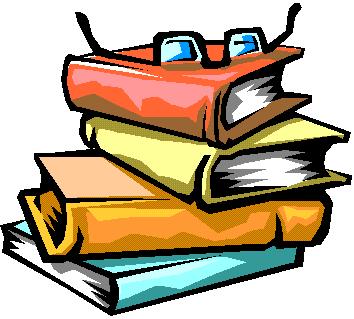 ЯрославльА) Обязательная часть3.1. Материально-техническое обеспечение ПрограммыВ соответствии с ФГОС материально-техническое обеспечение программы включает в себя:Оснащение;Оборудование;Учебно-методический комплект.Оснащение ОборудованиеТехническое;Игровое;Спортивное;Оздоровительное;Инвентарь.Всё оборудование соответствует: санитарно-эпидемиологическим правилам и нормативам;правилам пожарной безопасности;возрастам и индивидуальным особенностям развития детей.Требования к оборудованию и оснащению представлены в программе «От рождения до школы» под ред. Н. Е. Вераксы. Учреждение располагает базово-оптимальным уровнем.Учебно-методический комплектПрограмма обеспечена учебно-методическим комплектом:Программа «От рождения до школы» под ред. Н. Е. Вераксы;Комплексно-тематическое планирование;Методические пособия для педагогов по всем направлениям развития дошкольников (перечень представлен в содержательном разделе);Наглядно-дидактические пособия;Рабочие тетради;Пособия для работы психолога;Пособия для работы учителя-логопеда;Вариативные (парциальные) программы;Электронные образовательные ресурсы.3.2. Программно-методическое обеспечение Программы3.2.1. Программно-методическое обеспечение образовательной деятельности с детьми раннего возраста3.2.2. Программно-методическое обеспечение образовательной деятельности с детьми 3-7 летОбразовательная область «Социально-коммуникативное развитие»Образовательная область «Познавательное развитие»Образовательная область «Речевое развитие»Образовательная область «Художественно-эстетическое развитие»Образовательная область «Физическое развитие»3.3. Режим дняНепременным условием здорового образа жизни и успешного развития детей является правильный режим. Правильный режим дня — это рациональная продолжительность и разумное чередование различных видов деятельности и отдыха детей в течение суток. Основным принципом правильного построения режима является его соответствие возрастным психофизиологическим особенностям детей.В ДОУ используется гибкий режим дня, в него могут вноситься изменения исходя из особенностей сезона, индивидуальных особенностей детей, состояния здоровья. На гибкость режима влияет и окружающий социум.Холодный период годаРежим дня групп раннего возраста1 младшая группа (1,5 – 3 года)Режим дня дошкольных группВремя пребывания ребёнка на свежем воздухеТёплый период годаРежим дня групп раннего возраста1 младшая группа (1,5 – 3 года)Режим дня дошкольных групп от 3-7 летВремя пребывания ребёнка на свежем воздухе3.4. Особенности организации образовательной деятельностиОрганизация деятельности воспитательно-образовательного процесса по реализации и освоению Программы осуществляется на основе представленной модели организации образовательного процесса:Модель организации образовательного процесса в ДОУСтруктура учебного годаРешение программных задач  осуществляется в разных формах совместной деятельности взрослых и детей (НОД и ОД), а также в самостоятельной деятельности детей и во взаимодействии с семьями воспитанников.Проектирование организации образовательного процесса    осуществляется в соответствии с контингентом воспитанников, их индивидуальными и возрастными особенностями, состоянием здоровья.Оптимальные условия для развития ребенка – это продуманное соотношение свободной, регламентируемой и нерегламентированной (совместная деятельность педагогов и детей и самостоятельная деятельность детей) форм деятельности ребенка   Образовательная деятельность вне организованных занятий обеспечивает максимальный учет особенностей и возможностей ребенка, его интересы и склонности. В течение дня во всех возрастных группах предусмотрен определенный баланс различных видов деятельности:Формы организации  непосредственно-образовательной деятельности:для детей с 1 года до 3 лет – подгрупповая;в дошкольных группах -  подгрупповые, фронтальные Перечень основных видоворганизованной образовательной деятельности1,5-3 года10 занятий в неделю продолжительностью не более 10 минут.3-4 года11 занятий в неделю продолжительностью не более 15 минут.4-5 лет11 занятий в неделю продолжительностью не более 20 минут.5-6 лет15 занятий в неделю продолжительностью не более 25 минут.6-7 лет16 занятий в неделю продолжительностью не более 30 минутМаксимально допустимый объем образовательной нагрузки соответствует санитарно - эпидемиологическим правилам и нормативам СанПиН  2.4.1.3049-13  "Санитарно-эпидемиологические требования к устройству, содержанию и организации режима работы дошкольных образовательных организаций",  утвержденным постановлением Главного государственного санитарного врача Российской Федерации от 15 мая 2013 г. № 26  (зарегистрировано Министерством юстиции Российской Федерации 29 мая 2013 г., регистрационный  № 28564). Для детей в возрасте от 1,5 до 3 лет непосредственно образовательная деятельность составляет не более 1,5 часа в неделю (игровая, музыкальная деятельность, общение, развитие движений. Продолжительность непрерывной образовательной деятельности не более 10 минут в первую и вторую половину дня.Максимально допустимый объем недельной образовательной нагрузки, включая реализацию дополнительных образовательных программ, для детей дошкольного возраста составляет: в младшей группе (дети четвертого года жизни) -2 часа 45 мин., в средней группе (дети пятого года жизни) - 4 часа, в старшей группе (дети шестого года жизни) - 6 часов 15 минут, в подготовительной (дети седьмого года жизни) - 8 часов 30 минутПродолжительность непрерывной непосредственно образовательной деятельности для детей 4-го года жизни - не более 15 минут, для детей 5-го года жизни - не более 20 минут, для детей 6-го года жизни - не более 25 минутдля детей 7-го года жизни - не более 30 минут. Максимально допустимый объем образовательной нагрузки в первой половине дняв младшей и средней группах не превышает 30 и 40 минут соответственно, в старшей и подготовительной 45 минут и 1, 5 часа соответственно. В середине времени, отведенного на непрерывную образовательную деятельность, проводят физкультминутку. Перерывы между периодами непосредственно образовательной деятельности - не менее 10 минутНепосредственно образовательная деятельность с детьми   старшего дошкольного возраста осуществляется во второй половине дня после дневного сна, но не чаще 2-3 раз в неделю. Ее продолжительность составляет не более 25-30 минут в день. В середине непосредственно образовательной деятельности статического характера проводят физкультминутку.Непосредственно образовательная деятельность физкультурно-оздоровительного и эстетического цикла занимает не менее 50% общего времени, отведенного на непосредственно образовательную деятельность.Непосредственно-образовательная деятельность, требующая повышенной познавательной активности и умственного напряжения детей, проводится в первую половину дня и в дни наиболее высокой работоспособности (вторник, среда), сочетается с физкультурными и музыкальными занятиями.В соответствии с Законом «Об образовании в РФ» для воспитанников ДОУ предлагаются дополнительные образовательные услуги, которые организуются в вечернее время 2-3 раза в неделю продолжительностью 25-30 минут (старший возраст).Модель организации деятельности взрослых и детей в ДОУПостроение образовательного процесса основывается на адекватных возрасту формах работы с детьми. Выбор форм работы осуществляется педагогом самостоятельно и зависит от контингента воспитанников, оснащенности дошкольного учреждения, культурных и региональных особенностей, специфики дошкольного учреждения, от опыта и творческого подхода педагога.В работе с детьми младшего дошкольного возраста используются преимущественно:игровые;сюжетные;интегрированные формы образовательной деятельности. Обучение происходит опосредованно, в процессе увлекательной для малышей деятельности. В старшем дошкольном возрасте (старшая и подготовительная к школе группы) выделяется время для занятий учебно-тренирующего характера. Одной из форм непосредственно образовательной деятельности является «занятие», которое рассматривается как - занимательное дело, без отождествления его с занятием как дидактической формой учебной деятельности. Это занимательное дело основано на одной из специфических детских деятельностей (или нескольких таких деятельностях – интеграции различных детских деятельностей), осуществляемых совместно со взрослым, и направлено на освоение детьми одной или нескольких образовательных областей (интеграция содержания образовательных областей).   Реализация занятия как дидактической формы учебной деятельности рассматривается только в старшем дошкольном возрастеМладший дошкольный возрастСтарший дошкольный возрастКомплексно-тематическое планированиеОрганизация образовательной деятельности строится на основе комплексно-тематического принципа, который объединяет различные виды детской деятельности вокруг единой «темы». Тематика планирования отражает сезонные явления в природе, тематические недели, события группы, города, страны, праздники, традиции, реализацию проектов.Цель: построение воспитательно–образовательного процесса, направленного на обеспечение единства воспитательных, развивающих и обучающих целей, и задач, с учетом интеграции на необходимом и достаточном материале, максимально приближаясь к разумному «минимуму» с учетом контингента воспитанников, их индивидуальных и возрастных особенностей, социального заказа родителей.Организационной основой реализации комплексно-тематического принципа построения программы являются примерные темы (праздники, события, проекты), которые ориентированы на все направления развития ребенка дошкольного возраста и посвящены различным сторонам человеческого бытия, а так же вызывают личностный интерес детей к:•	явлениям нравственной жизни ребенка;•	окружающей природе;•	миру искусства и литературы;•	традиционным для семьи, общества и государства праздничным событиям;•	событиям, формирующим чувство гражданской принадлежности ребенка (родной город, День народного единства, День защитника Отечества и др.);•	сезонным явлениям;•	народной культуре и традициям.Выбор тем обоснован:Принципом сезонностиОпорой на общественно-политические и светские праздники РоссииСезоном традиционных праздников ДОУПриоритетами ДОУ (недели здоровья, творческие недели и др.)Тематический принцип построения образовательного процесса позволил ввести региональные и культурные компоненты, учитывать приоритет дошкольной организации.Построение всего образовательного процесса вокруг одного центрального блока дает большие возможности для развития детей. Темы помогают организовать информацию оптимальным способом. У дошкольников появляются многочисленные возможности для практики, экспериментирования, развития основных навыков, понятийного мышления.Введение похожих тем в различных возрастных группах обеспечивает достижение единства образовательных целей и преемственности в детском развитии на протяжении всего дошкольного возраста, органичное развитие детей в соответствии с их индивидуальными возможностями.В каждой возрастной группе выделен блок, разделенный на несколько тем. Одной теме уделяется не менее одной недели. Тема отражается в подборе материалов, находящихся в группе    и уголках развития.Для каждой возрастной группы дано комплексно-тематическое планирование, которое рассматривается как примерное. Педагоги вправе по своему усмотрению частично или полностью менять темы или названия тем, содержание работы, временной период в соответствии с особенностями своей возрастной группы, другими значимыми событиями.Формы подготовки и реализации тем носят интегративный характер, то есть позволяют решать задачи психолого-педагогической работы нескольких образовательных областей.Комплексно-тематическое планированиеСодержание работы в соответствии с комплексно-тематическим планированием3.5. Система мониторинга и диагностикиПри реализации Программы проводится оценка индивидуального развития детей. Такая оценка производится педагогическим работником в рамках педагогической диагностики (п. 3.2.3 ФГОС ДО)Педагогическая диагностика - оценка индивидуального развития детей дошкольного возраста, связанная с оценкой эффективности педагогических действий и лежащая в основе их дальнейшего планирования.Под педагогической диагностикой понимается такая оценка развития детей, которая необходима педагогу, работающему с детьми, для получения «обратной связи» в процессе взаимодействия с ребенком или с группой детей.Согласно ФГОС ДО, педагогическая диагностика выступает как механизм, позволяющий выявить индивидуальные особенности развития ребенка и на основе их определить его перспективы и индивидуализировать образовательную деятельность. С другой стороны результаты педагогической диагностики могут быть использованы для оптимизации работы педагога с группой детей.Предлагаемая система педагогической диагностики в Детском саду предполагает оценку индивидуального развития детей по пяти образовательным областям в соответствии с ФГОС ДО: социально – коммуникативному развитию, познавательному развитию, речевому развитию, художественно – эстетическому развитию и физическому развитию. В каждой образовательной области выделены уровни эффективности педагогического воздействия, т. е. педагогическая диагностика предполагает не ранжирование детей по их достижениям, а выявление целесообразности и полноты использования педагогами образовательных ресурсов для обеспечения развития каждого ребенка.Главная цель педагогической диагностики – получение оперативных данных о текущем реальном состоянии и тенденциях изменения объекта диагностирования.Задача педагогической диагностики заключается в получении наиболее полной информации об индивидуальных особенностях развития детей, на основании которой могут быть разработаны рекомендации по совершенствованию образовательной деятельности.Функции педагогической диагностики:диагностико – аналитическая – выявление причинно – следственных связей в образовательной деятельности между созданными образовательными условиями и эффективностью педагогических воздействий; экспертно – оценочная – изучение уровня профессиональной компетентности педагога; регулирующая – создание объективной основы для изменения условий образовательной деятельности, поиска ресурсов для удовлетворения индивидуальных образовательных потребностей детей; пропедевтическая – исследование рисков, профилактика дидактогений. Предметом педагогической диагностики в детском саду является индивидуальное развитие детей, характеризующееся такими личностными особенностями, которые определяют их индивидуальные потребности и ориентируют педагога на индивидуализацию образовательной деятельности с детьми.Принципы педагогической диагностики:принцип последовательности и преемственности; принцип доступности диагностических методик и процедур; принцип прогностичности.Педагогическая диагностика проводится в ходе наблюдений за активностью детей в ходе спонтанной и специально организованной деятельности, изучения продуктов деятельности детей, свободных бесед с детьми. Инструментарий для педагогической диагностики – карты наблюдений детского развития, позволяющие фиксировать индивидуальную динамику и перспективы развития ребёнка в ходе:Коммуникации со сверстниками и взрослыми (способы установления и поддержания контакта, принятие совместных решений, разрешение конфликтов, лидерство и др.);Игровой деятельности;Познавательной деятельности (развитие детских способностей, познавательной активности);Проектной деятельности (развитие детской инициативности, ответственности и автономии, умение планировать и организовывать свою деятельность);Художественной деятельности;Физического развития.Педагогическая диагностика проводится во всех возрастных группах детского сада 2 раза в год (в начале года и в конце). На основании полученных результатов в начале учебного года педагоги проектируют образовательную деятельность с детьми каждой возрастной группы, а также планируют индивидуальную работу по образовательным областям с теми детьми, которые требуют особой педагогической поддержки. В конце учебного года организуется итоговая диагностика. Проводится сравнительный анализ результатов на начало и конец учебного года, показывающий эффективность педагогических воздействий. Данные обсуждаются и интерпретируются. Выявляются причины недостатков, определяются ресурсы и пути их минимизации. Определяется снова для конструирования образовательного процесса на новый учебный год.Этапы проведения педагогической диагностики:1.	Изучение показателей уровней освоения образовательной программы детского сада (уровни эффективности педагогических воздействий). 2.	Соотнесение педагогических наблюдений и определение уровня освоения образовательной программы детского сада в отношении каждого ребенка. Составление индивидуального профиля освоения образовательной программы детского сада для каждого ребенка. 3.	Разработка рекомендаций по совершенствованию образовательной деятельности в направлении ее индивидуализации как с конкретными детьми, так и с группой детей.Результаты педагогической диагностики используются исключительно для решения следующих образовательных задач:•	Индивидуализации образования (построение его образовательной траектории или профессиональной коррекции особенностей его развития);Оптимизации работы с группой детей.Оформление результатов педагогической диагностикиРезультаты педагогической диагностики заносятся педагогами в Сводную таблицу результатов оценки индивидуально развития детей. Заполненные сводные таблицы хранятся в методическом кабинете в отдельной папке в течение 5 лет.В целях соблюдения Федерального закона Российской Федерации от 27.07.2006 № 152 – ФЗ «О персональных данных» и конфиденциальности информации, полученной в ходе педагогической диагностики детей, в Сводную таблицу вносятся не фамилия и имя, а код ребенка.Код ребенка представляет собой трехзначное число, в котором первая цифра – это номер группы, а вторая и третья – порядковый номер ребенка в групповом списке.Инструментарий педагогической диагностики представлен в Приложении 6.Педагогическая диагностика является основой для осуществления педагогического мониторинга, который является обязательным условием развития образовательной деятельности. Педагогический мониторинг – форма организации, сбора, обработки, хранения и распространения данных о деятельности образовательной системы ДОУ, являющаяся основой для прогнозирования ее развития. Педагогический мониторинг предполагает отслеживание параметров деятельности, а также наблюдение за изменением состояния объекта мониторинга в специально созданных условиях.Осуществление мониторинга позволяет реализовать следующие функции, раскрывающие характеристики образовательной деятельности.1.	Изучение состояния образовательной системы ДОУ для получения оперативной информации о ее специфике. 2.	Своевременное выявление изменений в образовательной системе ДОУ, а также факторов, которые их вызвали. 3.	Предупреждение негативных тенденций, рисков в образовательной деятельности. 4.	Прогнозирование процессов развития образовательной системы. 5.	Обеспечение полноты реализации и оценка эффективности педагогических воздействий. 6.	Оптимизация управления качеством образовательной деятельности. Этапы мониторинга: Определение цели, задач, предмета мониторинга, выделение мониторинговых показателей, являющихся критериями изменений состояния объекта, подлежащего диагностике. Сбор мониторинговых данных с помощью методов, адекватных цели и задачам мониторинга. Анализ и обсуждение полученных данных, их интерпретация и описание. Принятие управленческих и методических решений по регуляции образовательной деятельности и развития образовательной системы ДОУ. Педагогический мониторинг в Детском саду осуществляется в соответствии с Положением о системе оценки индивидуального развития детей в соответствии с ФГОС ДО.Психологическая диагностика – выявление и изучение индивидуально-психологических особенностей детей. В соответствии с п. 3.2.3 ФГОС ДО психологическая диагностика развития детей - выявление и изучение индивидуально-психологических особенностей детей.Психологическая диагностика в Детском саду проводится 2 раза в год (в начале и конце года). Результаты психологической диагностики используются для решения задач психологического сопровождения и проведения квалифицированной коррекции развития детей.Участие ребенка в психологической диагностике допускается только с согласия его родителей (законных представителей).Педагог-психолог осуществляет:1.	Психологическую диагностику познавательных процессов детей. 2.	Психологическую диагностику личностных качеств. 3.	Диагностику психологической и мотивационной готовности детей к обучению в школе.Оценка индивидуального развития детейПсихологическая диагностика проводится специалистом с помощью следующих методик: Е.А. Стребелевой, Г.Ф. Кумариной, Н. В. НижегородцевойДиагностический материал педагога-психолога Приложение 73.6.Физкультурно-оздоровительная деятельностьМодель физкультурно-оздоровительной деятельностиЦель: Сохранение и укрепление здоровья детей, формирование у детей, педагогов и родителей ответственности в деле сохранения собственного здоровья.Основные принципы физкультурно-оздоровительной работы:принцип активности и сознательности - участие   всего   коллектива педагогов и родителей   в поиске   новых,   эффективных  методов и целенаправленной деятельности  по оздоровлению  себя и детей;принцип научности - подкрепление проводимых  мероприятий, направленных на укрепление   здоровья,   научно   обоснованными и практически апробированными методиками;принцип   комплексности и интегративности - решение оздоровительных
задач   в   системе   всего  воспитательно-образовательного   процесса и всех видов деятельности; принцип результативности и преемственности -   поддержание   связей между возрастными категориями, учет  разноуровневого развития и состояния здоровья; принцип результативности и гарантированности - реализация прав детей на получение необходимой помощи и  поддержки, гарантия   положительных результатов  независимо от   возраста и уровня   физического развития.Основные направления физкультурно-оздоровительной работы1. Создание условийорганизация здоровье сберегающей среды в ДОУобеспечение   благоприятного  течения   адаптациивыполнение   санитарно-гигиенического  режима.2. Организационно-методическое и педагогическое направлениепропаганда ЗОЖ и методов оздоровления в коллективе детей, родителей и педагогов изучение передового педагогического, медицинского и социального опыта по оздоровлению детей, отбор и внедрение эффективных технологий и методиксистематическое повышение квалификации педагогических и медицинских кадров составление планов оздоровленияопределение показателей   физического развития, двигательной подготовленности, объективных и субъективных критериев здоровья методами  диагностики.3. Физкультурно-оздоровительное направлениерешение оздоровительных задач всеми средствами физической культурыкоррекция отдельных отклонений в физическом и психическом здоровье.4. Профилактическое направлениепроведение обследований   по скрининг - программе и выявление   патологийпроведение социальных, санитарных и специальных мер по профилактике и нераспространению   инфекционных заболеванийпредупреждение   острых заболеваний   методами  неспецифической профилактикипротиворецидивное   лечение   хронических заболеванийдегельминтизацияоказание скорой помощи при неотложных состоянияхМодель оздоровительной работыМодель закаливанияДвигательный режимДвигательный режим детей раннего возраста (1,5-3 года)Двигательный режим детей младшего дошкольного возраста (3-4 года)Двигательный режим детей среднего дошкольного возраста (4-5 лет)Двигательный режим детей старшего дошкольного возраста (5-6 лет)Двигательный режим детей подготовительной к школе группы (6-8 лет)3.7. Особенности традиционных событий, праздников, мероприятийТрадиции группыОсобенности организации развивающей предметно-пространственной средыРазвивающая предметно-пространственная среда обеспечивает максимальную реализацию образовательного потенциала пространства ДОУ, группы, а также территории, прилегающей к ДОУ, материалов, оборудования и инвентаря для развития детей дошкольного возраста в соответствии с особенностями каждого возрастного этапа, охраны и укрепления их здоровья, учета особенностей и коррекции недостатков их развития.Развивающая предметно-пространственная среда обеспечивает возможность общения и совместной деятельности детей (в том числе детей разного возраста) и взрослых, двигательной активности детей, а также возможности для уединения.Развивающая предметно-пространственная среда обеспечивает:реализацию различных образовательных программ;учет национально-культурных, климатических условий, в которых осуществляется образовательная деятельность;учет возрастных особенностей детей.Развивающая предметно-пространственная среда соответствует принципам ФГОС ДО и является:Содержательно-насыщенной. Насыщенность среды соответствует возрастным возможностям детей и содержанию Программы. Образовательное пространство оснащено средствами обучения и воспитания (в том числе техническими), соответствующими материалами, в том числе расходным игровым, спортивным, оздоровительным оборудованием, инвентарем (в соответствии со спецификой Программы). Организация образовательного пространства и разнообразие материалов, оборудования и инвентаря (в здании и на участке) обеспечивают:игровую, познавательную, исследовательскую и творческую активность всех воспитанников, экспериментирование с доступными детям материалами (в том числе с песком и водой);двигательную активность, в том числе развитие крупной и мелкой моторики, участие в подвижных играх и соревнованиях;эмоциональное благополучие детей во взаимодействии с предметно-пространственным окружением;возможность самовыражения детей.Для детей младенческого и раннего возраста образовательное пространство представлено необходимыми и достаточными возможностями для движения, предметной и игровой деятельности с разными материалами.Трансформируемой. Трансформируемость пространства предполагает возможность изменений предметно-пространственной среды в зависимости от образовательной ситуации, в том числе от меняющихся интересов и возможностей детей.Полифункциональной.Полифункциональность материалов предполагает:возможность разнообразного использования различных составляющих предметной среды, например, детской мебели, матов, мягких модулей, ширм и т.д.наличие в Организации или Группе полифункциональных (не обладающих жестко закрепленным способом употребления) предметов, в том числе природных материалов, пригодных для использования в разных видах детской активности (в том числе в качестве предметов-заместителей в детской игре).Вариативной.Вариативность среды предполагает:наличие в Организации или Группе различных пространств (для игры, конструирования, уединения и пр.), а также разнообразных материалов, игр, игрушек и оборудования, обеспечивающих свободный выбор детей;периодическую сменяемость игрового материала, появление новых предметов, стимулирующих игровую, двигательную, познавательную и исследовательскую активность детей.Доступной. Доступность среды предполагает:доступность для воспитанников, в том числе детей с ограниченными возможностями здоровья и детей-инвалидов, всех помещений, где осуществляется образовательная деятельность;свободный доступ детей, в том числе детей с ограниченными возможностями здоровья, к играм, игрушкам, материалам, пособиям, обеспечивающим все основные виды детской активности;исправность и сохранность материалов и оборудования.Безопасной. Безопасность предметно-пространственной среды предполагает соответствие всех ее элементов требованиям по обеспечению надежности и безопасности их использования. ДОУ самостоятельно определяет средства обучения, в том числе технические, соответствующие материалы (в том числе расходные), игровое, спортивное, оздоровительное оборудование, инвентарь, необходимые для реализации Программы.Организация развивающей среды в детском саду с учетом ФГОС простроена таким образом, чтобы наиболее эффективно развивалась индивидуальность каждого ребенка с учетом его склонностей, интересов, уровня активности.Среда обогащена элементами, стимулирующими познавательную, эмоциональную, двигательную деятельность детей.  Предметно- пространственная среда организована так, что каждый ребенок имеет возможность свободно заниматься любимым делом.Насыщенная развивающая предметно-пространственная среда является основой для организации увлекательной, содержательной жизни и разностороннего развития каждого ребенка. Для физического развития и стимуляции двигательных умений в группах есть центры физкультуры, оборудованные сухими бассейнами, безопасными горками, атрибутами для развития основных видов движений и для выполнения общеразвивающих комплексов и игр.Развивающая среда - основное средство формирования личности ребенка и  источник  его  знаний  и  социального  опыта.  Среда, окружающая детей в детском саду, обеспечивает безопасность их жизни, способствовать укреплению здоровья и закаливанию организма каждого из них.Особенности развивающей предметно-пространственной среды:Среда выполняет образовательную, развивающую, воспитывающую, стимулирующую, организованную, коммуникативную функции. Но самое главное - она работает на развитие самостоятельности и самодеятельности ребенка. Предусмотрено гибкое и вариативное использование пространства. Среда служит удовлетворению потребностей и интересов ребенка.Форма и дизайн предметов ориентирована на безопасность и возраст детей. Элементы декора легко сменяемы. При создании развивающей предметно - пространственной среды в групповом помещении учитываются закономерности психического развития детей, показатели здоровья, психофизиологические и коммуникативные особенности, уровень общего и речевого развития, а также показатели эмоционально - потребностной сферы. Цветовая палитра представлена теплыми, пастельными тонами. При создании развивающего пространства в групповом помещении учитывается ведущая роль игровой деятельности. Среда группы меняется в зависимости от возрастных особенностей детей, периода обучения. Развивающая предметно - пространственная среда имеет характер открытой, незамкнутой системы, способной к корректировке и развитию. Она не только развивающая, но и развивающаяся. При любых обстоятельствах предметный мир, окружающий ребенка, пополняется и обновляется, приспосабливается к новообразованиям определенного возраста.Элементы РППС (игрушки, оборудование и другие материалы) не должны: провоцировать ребенка на агрессивные действия; вызывать у него проявление жестокости по отношению к персонажам игры, в роли которых могут выступать играющие партнёры (сверстники, взрослые); провоцировать игровые сюжеты, связанные с безнравственностью и насилием; вызывать у ребёнка нездоровый интерес к сексуальным проблемам, выходящим за рамки его возрастной компетенции; провоцировать ребёнка на пренебрежительное или негативное отношение к расовым особенностям и физическим недостаткам других людей. Пространство групп организовано в виде разграниченных зон («центры», «уголки»), оснащенных большим количеством развивающих материалов (книги, игрушки, материалы для творчества, развивающее оборудование и пр.). Подобная организация пространства позволяет дошкольникам выбирать интересные для себя занятия, чередовать их в течение дня, а педагогу даёт возможность эффективно организовывать образовательный процесс с учетом индивидуальных особенностей детей. Оснащение уголков меняется в соответствии с комплексно-тематическим планированием образовательного процесса.Основные характеристики развивающей предметно-пространственнойсреды в соответствии с возрастомУсловия для организации работы по образовательной области«Социально-коммуникативное развитие»Цель: развитие игровой деятельности с целью освоения различных социальных ролей;формирование у дошкольников основ собственной безопасности и предпосылок экологического сознания (безопасности окружающего мира);формирование нравственных представлений о труде и получение практического опыта трудовой деятельности; формирование патриотических чувств, любви к Отечеству, своему народу. Условия для организации работы по образовательной области «Познавательное развитие»Цель:формирование представления о том, что человек – часть природы и что он должен беречь, охранять и защищать ее, а также навыков культуры поведения в природе; формирование у дошкольника представления о себе как представителе человеческого рода, людях и их разнообразной деятельности, а также на основе познания развитие творческой и свободной личности, обладающей чувством собственного достоинства и уважением к людям; интеллектуальное развитие дошкольников, формирование приемов умственной деятельности, творческого и вариативного мышления на основе овладения количественными отношениями предметов и явлений окружающего мира. Условия для организации работы по образовательной области«Речевое развитие»Цель:освоение значений слов и их уместное употребление в соответствии с контекстом высказывания, с ситуацией, непосредственно в которой происходит общение развитие диалогической (разговорной) и монологической (рассказывание) речи у дошкольников; формирование правильного произношения звуков путём развития восприятия звуков родной речи и произношения;формирование творческого характера речи, раскрытие перед детьми различных явлений и отношений в области лексики для подготовки к обучению грамоте; развитие умения оперировать лексическими единицами, осуществляя выбор языковых средств для общения; привитие навыков слушать, слышать и воспринимать художественные тексты, обучение сочетанию слушания с другими видами деятельности, формирование умения видения образа за текстом и речевая передача в беседе. Условия для организации работы по образовательной области «Художественно-эстетическое развитие»Цель:формирование эстетического отношения дошкольников к окружающему миру природы; формирование эстетического отношения дошкольников к окружающему миру (уважению к людям, отношение к человеческим взаимоотношениям, труду взрослых и пр.); формирование и развитие интереса к содержанию художественных произведений, понимания его выразительных средств, а также зарождению оценочных суждений, которое может найти свое выражение в музыкальной, театрализованной и других видах деятельности; развитие эстетического восприятия, эстетического чувства и творчества дошкольников. Условия для организации работы по образовательной области«Физическое развитие»Цель:развитие у дошкольников таких физических качеств как гибкость, выносливость, быстрота, равновесие и пр., способствующих правильному формированию опорно-двигательной системы организма, координации движения, развитию крупной и мелкой моторики; формирование и развитие у дошкольников способности контролировать свои движения в двигательной сфере; формированием у дошкольников мировоззрения здорового образа жизни и привитие культуры личной гигиены (режим дня, питание, уход за телом, отдых и пр.). Приложение 8.    Паспорт РППС в соответствии с возрастомБ) Часть программы, формируемая участниками образовательных отношенийАдаптационный режимДля наиболее эффективной организации оздоровительных и профилактических мероприятий одним из основных приёмов работы персонала используется мониторинг состояния здоровья вновь поступающих воспитанников, что важно для своевременного выявления отклонения в их здоровье. В целях сокращения сроков адаптации и уменьшения негативных проявлений у детей при поступлении в детский сад осуществляется четкая организация медико-педагогического обслуживания в соответствии с учетом возраста, состояния здоровья детей, индивидуальных особенностей пола и индивидуальных особенностей детей. Для установления более тесной связи между семьёй и детским садом с родителями проводятся индивидуальные беседы, где выясняются условия жизни, режима, питания, ухода и воспитания ребёнка в семье, особенностей развития и поведения. На основании беседы и наблюдения за поведением ребёнка в группе медицинским персоналом даются рекомендации воспитателям и родителям.Мероприятия в период адаптацииКарантинный режимС целью обеспечения санитарно-эпидемиологического благополучия, предупреждения возникновения и распространения инфекционных заболеваний в детском саду составлен карантинный режим:Режим организации групп для детей с аллергопатологиейГруппы оздоровительной направленности для детей с аллергопатологией созданы с целью удовлетворения запросов родителей и оказание помощи семье в развитии детей страдающих аллергопатологией.Основные задачи организации деятельности групп оздоровительной направленности для детей с аллергопатологией:создать условия для реабилитационного взаимодействия с детьми  с аллергопатологией;создать условия для формирования знаний и навыков безопасного контакта у детей дошкольного возраста с аллергопатологией с объектами и явлениями окружающей жизни.Организация питания осуществляется на основе гипоаллергенного меню, составленного на основании натуральных норм с учетом подбора и замены непереносимых продуктов, с расчетом, что бы суточный рацион ребенка полностью соответствовал физиологическим потребностям организма в основных пищевых веществах.Приложение 8  (2-х недельное гипоаллергенное меню)Медицинское обслуживание, коррекция здоровья детей осуществляется штатным медицинским персоналом ДОУ, который наряду с администрацией ДОУ несет ответственность за жизнь и здоровье воспитанников группы.Диагностика и коррекция развития детей осуществляется штатными педагогами ДОУ.Контроль результатов работы группы оздоровительной направленности для детей с аллергопатологией осуществляется администрацией ДОУ и родителями (законными представителями).Воспитательно –образовательный процесс строится на основе:индивидуально-дифференцированного;личностно – ориентированного подхода к детям и направлен на:укрепление физического и психического здоровья детей с аллергопатологией;валеологизацию учебно-воспитательного процесса для детей с аллергопатологией;создание в учреждении благоприятного оздоровительно-профилактического режима;осуществлениепсихокоррекции детей, испытывающих гиперактивность, двигательную расторможенность;соблюдение санитарно-гигиенических норм и режима рационального и диетического питания;вариативность форм и методов обучения;развивающее обучение на основе здоровьесберегающих технологийВоспитательно-образовательная работа реализуется в соответствии с  Оздоровительной программой для детей, имеющих аллергические заболевания, которая представляет собой комплексную систему мероприятий, обеспечивающих реабилитацию и укрепление здоровья детей с аллергическими заболеваниями.Оздоровительная программа для детей, имеющих аллергические заболевания, рассчитана на все возрастные группы (от 1,5 до 7 лет).Цель программы Обеспечение реабилитации и укрепления здоровья детей с аллергическими заболеваниями. Формирование у детей представлений о ценности здорового образа жизни и потребности в здоровом образе жизни. Обеспечение тесного взаимодействия родителей и ДОУ в вопросах укрепления здоровья детейОжидаемые результатыРеабилитация здоровья и стабилизация данного состояния у детей с аллергическими заболеваниями в результате комплексной системы медико-психолого-педагогического сопровождения и создания условий пребывания в ДОУ детей, имеющими аллергические заболевания.Особенности организации развивающей предметно-пространственной среды для реализации парциальных образовательных программРазвивающее оценивание качества образовательной деятельности по ПрограммеКачество дошкольного образования - это качество жизни ребёнка.Виктор Иванович СлободчиковОценивание качества образовательной деятельности, осуществляемой ДОУ по Программе, представляет собой важную составную часть образовательной деятельности, направленную на ее усовершенствование. Концептуальные основания такой оценки определяются требованиями Федерального закона «Об образовании в Российской Федерации», а также ФГОС ДО, в котором определены государственные гарантии качества образования.Оценивание качества, т. е. оценивание соответствия образовательной деятельности, реализуемой Организацией, заданным требованиям Стандарта и Программы в дошкольном образовании направлено в первую очередь на оценивание созданных Организацией условий в процессе образовательной деятельности.Качество образования - комплексная характеристика образовательной деятельности и подготовки обучающегося, выражающая степень их соответствия:1. Критериям качества государственного образования - федеральным государственным образовательным стандартам2. И (или) потребностям физического или юридического лица, в интересах которого осуществляется образовательная деятельность.В соответствии со Стандартом и принципами ПООП ДО оценка качества образовательной деятельности по ПООП ДО:1) поддерживает ценности развития и позитивной социализации ребенка дошкольного возраста;2) учитывает факт разнообразия путей развития ребенка в условиях современного постиндустриального общества;3) ориентирует систему дошкольного образования на поддержку вариативности используемых образовательных программ и организационных форм дошкольного образования;4) обеспечивает выбор методов и инструментов оценивания для семьи, образовательной организации и для педагогов Организации в соответствии:с разнообразием вариантов развития ребенка в дошкольном детстве,разнообразием вариантов образовательной среды,разнообразием местных условий в разных регионах и муниципальных образованиях Российской Федерации;5) представляет собой основу для развивающего управления программами дошкольного образования на уровне Организации, учредителя, региона, страны, обеспечивая тем самым качество основных образовательных программ дошкольного образования в разных условиях их реализации в масштабах всей страны.Эффективные системы оценки качества образования - системы, которые предоставляют нужную информацию надлежащего качества и в необходимом количестве для того, чтобы удовлетворить информационные потребности всех заинтересованных групп и тех, кто принимает решения с целью повышения качества образования   Цель оценивания: предоставить обратную связь в нужной форме, содержащую информацию надлежащего качества о степени соответствия текущего состояния образовательной системы желаемому состоянию, определенному ФГОС ДО и/или потребностями физических или юридических лиц, в интересах которого осуществляется образовательная деятельность.Обратная связь о соответствии: 1. Закону «Об образовании в РФ» 2. ФГОС ДО3. ПООП ДО4. СанПин и другим требованиям5. Требованиям других участников образовательных отношений: родителей и пр.6. Образу будущей системы, задуманному разработчиками.Оценивание качества направлено в первую очередь 
на оценивание созданных ДОУ условий образовательной деятельности и оценивание образовательных процессов ДОУ.Программой не предусматривается оценивание качества образовательной деятельности Организации на основе достижения детьми планируемых результатов освоения Программы.Система оценки качества реализации Программ дошкольного образования на уровне Организации должна обеспечивать участие всех участников образовательных отношений и в то же время выполнять свою основную задачу - обеспечивать развитие системы дошкольного образования в соответствии с принципами и требованиями Стандарта.Развивающее оценивание качества деятельности образовательной организации и ее параметрыРазвивающее оценивание качества деятельности ДОУ рассматривается в Программе как изменения, ориентированные на достижение качественно новых результатов образования посредством реализации парадигмы деятельностного развития.Устойчивое развитие – процесс изменений, при котором эксплуатация природных ресурсов, направление инвестиций, ориентация научно-технического развития, развитие личности и институциональные изменения согласованы друг с другом и укрепляют нынешний и будущий потенциал для удовлетворения человеческих потребностей и устремлений.Завтрашний день требует от человека готовности созидать будущее.Ключевые направления развития личностиУчиться добывать знанияУчиться действоватьУчиться взаимодействовать с другимиУчиться полноценно житьТребуемые новые ценностные установки и личностные качества: способность к позитивной коммуникации, инициативность, активность, умение и желание учиться, умение принимать на себя ответственность, креативность, готовность к созданию и применению инноваций.     Более сложные задачи требуют более высокой способности к концентрации, логико-аналитическому мышлению, готовности и способности к ориентации в неопределенном, изменяющемся окружающем мире и адаптации к нему, готовности и способности к самостоятельной постановке и решению проблем с учетом контекста их возникновения, ориентации в сложных взаимосвязях, более высокой психологической устойчивости.Программой предусмотрены следующие уровни системы оценки качества:Диагностика развития ребенка, используемая как профессиональный инструмент педагога с целью получения обратной связи от собственных педагогических действий и планирования дальнейшей индивидуальной работы с детьми по Программе:Система мониторинга динамики развития детей, динамики их образовательных достижений. Основа мониторинга - метод наблюдения. Система мониторинга включает:педагогические наблюдения, педагогическую диагностику, связанную с оценкой эффективности педагогических действий с целью их дальнейшей оптимизации;детские портфолио, фиксирующие достижения ребенка в ходе образовательной деятельности;карты развития ребенка;различные шкалы индивидуального развития.Приложение № 6 (Педагогическая диагностика)2. Внутренняя оценка, самооценка ДОУ: предметом оценки являются психолого-педагогические, кадровые, материально-технические, финансовые, информационно-методические условия реализации основной образовательной программы в ДОУ.Приложение 10 (Комплексная оценка качества образованияпо созданию условий для достижения целевых ориентиров воспитанников)3. Внешняя оценка ДОУ, в том числе независимая профессиональная и общественная оценка.На уровне образовательной организации система оценки качества реализации Программы решает задачи:повышения качества реализации программы дошкольного образования;реализации требований Стандарта к структуре, условиям и целевым ориентирам основной образовательной программы дошкольной организации;обеспечения объективной экспертизы деятельности Организации в процессе оценки качества программы дошкольного образования;задания ориентиров педагогам в их профессиональной деятельности и перспектив развития самой Организации;создания оснований преемственности между дошкольным и начальным общим образованием.Внутренняя оценка качества деятельности ДОУСистема оценки3 балла - высокий уровень показателя: ответов положительных и условно положительных от 70% до 100%2 балла - средний уровень показателя: ответов положительных и условно положительных от 40% до 69%;1 балл - низкий уровень показателя: ответов положительных и условно положительных от 0% до 39%.№СодержаниеСтр.IЦелевой раздел5А)Обязательная часть61.1.Пояснительная записка61.1.1.Цели и задачи реализации Программы дошкольного образования81.1.2.Принципы и подходы к реализации Программы91.1.3.Значимые для реализации Программы характеристикиХарактеристика ДОУХарактеристики кадрового обеспеченияХарактеристики контингента семейХарактеристики социальной ситуации развитияХарактеристика особенностей развития детей раннего (1,5-3 лет) и дошкольного (3-7 лет) возраста141.2.Планируемые результаты как целевые ориентиры освоения воспитанниками основной образовательной программы дошкольного образования 35Б)Часть Программы, формируемая участниками образовательных отношений451.3.Приоритетные направления деятельности ДОУ. Цели и задачи451.4.Парциальные программы. Цели и задачи481.5.Планируемые результаты как целевые ориентиры освоения воспитанниками парциальных программ54IIСодержательный раздел66А)Обязательная часть672.1.Образовательная деятельность в соответствии с направлениями развития ребёнка, представленными образовательными областями 672.1.1.Социально-коммуникативное развитие672.1.2.Познавательное развитие802.1.3.Речевое развитие1022.1.4.Художественно-эстетическое развитие1142.1.5.Физическое развитие1362. 2.Формы, способы, методы и средства реализации программы с учетом возрастных и индивидуальных особенностей воспитанников, специфики их образовательных потребностей и интересов1462.2.1.Особенности образовательной деятельности разных видов и культурных практик1462.2.2.Способы и направления поддержки детской инициативы1682.2.3.Образовательная деятельность по профессиональной коррекции нарушений развития детей. Инклюзия1852.2.4.Особенности взаимодействия педагогического коллектива с семьями воспитанников215Б)Часть Программы, формируемая участниками образовательных отношений2222.3.Региональный компонент, национальные и социокультурные особенности условий осуществления образовательной деятельности2222.4.Использование современных образовательных технологий в работе с детьми2282.5.Инновационная деятельность2362.6.Преемственность детского сада и школы2452.7.Взаимодействие с социумом2482.8.Особенности взаимодействия с семьями воспитанников при реализации парциальных программ254IIIОрганизационный раздел262А)Обязательная часть2633.1.Материально-техническое обеспечение Программы2633.2.Программно-методическое обеспечение Программы2673.2.1.Программно-методическое обеспечение образовательной деятельности с детьми раннего возраста (1,5-3 лет)2673.2.2.Программно-методическое обеспечение образовательной деятельности с детьми 3-7 лет2693.3.Режим дня2793.4.Особенности организации образовательной деятельности2833.4.1.Модель организации образовательного процесса в ДОУ2833.4.2.Комплексно-тематическое планирование2923.5.Система мониторинга и диагностики3183.6.Физкультурно-оздоровительная деятельность3243.6.1.Модель физкультурно-оздоровительной деятельности3243.6.2.Двигательный режим3303.7.Особенности традиционных событий, праздников, мероприятий3333.8.Особенности организации развивающей предметно-пространственной среды336Б)Часть Программы, формируемая участниками образовательных отношений3523.9.Адаптационный режим3523.10.Карантинный режим3533.11.Режим организации групп для детей с аллергопатологией3553.12.Особенности организации развивающей предметно-пространственной среды для реализации парциальных образовательных программ3573.13.Развивающее оценивание качества образовательной деятельности по Программе363IVДополнительный раздел3684.1.Краткая презентация Программы3694.2.Глоссарий3764.3.Приложения385Приложение 1. Приказ и положение о создании рабочей группыПриложение 2. Сведения о кадровом составе ДОУПриложение 3. Социальный паспорт ДОУПриложение 4. Социальное окружениеПриложение 5. Возрастные закономерности психического развития детей дошкольного возрастаПриложение 6. Педагогическая диагностикаПриложение 7. Психологическая диагностикаПриложение 8. Паспорт РППС в соответствии с возрастомПриложение 9. 2-х недельное гипоаллергенное менюОбщее развитиеВ раннем возрасте движения у детей несовершенные, неточные. Маловыраженные изгибы позвоночника, своды стопы, недостаточное развитие вестибулярного аппарата, высоко расположенный центр тяжести, слабость мышц ног — всё это обусловливает частые падения ребёнка. У детей замедленная реакция, недостаточно развиты мышцы-разгибатели. Малыши быстро утомляются. Новые рефлекторные связи создаются легко, но непрочны. Движения детей схематичны, не согласованны, часто замедленны.Этот возраст отличается быстрым развитием двигательной активности, но контроль за адекватностью движений низкий, что часто приводит к травмам. Продолжается интенсивное развитие всех органов и физиологических систем, совершенствуются их функции. Ребёнок становится более подвижным и самостоятельным.Дети раннего возраста любознательны, они продолжают осваивать окружающий предметный мир, начинают осваивать мир социальный. В этот период начинает происходить овладение социальным пространством человеческих отношений через общение с близкими взрослыми, а также через предметные и игровые отношения со сверстниками. Общение со взрослыми совершенствует речь малыша, вырабатывает психические реакции, адекватные обстановке.Развитие предметной деятельности связано с усвоением культурных способов действия с различными предметами. Совершенствуются соотносящие и орудийные действия.Умение выполнять орудийные действия развивает произвольность, преобразуя натуральные формы активности в культурные на основе предлагаемой взрослыми модели, которая выступает в качестве не только объекта для подражания, но и образца, регулирующего собственную активность ребенка.Социальная ситуация развитияРебёнок в системе отношений ещё является центром своей семьи, однако наряду с близкими взрослыми в круг общения начинают включаться и другие взрослые (персонал детского учреждения). На этом фоне у детей развивается потребность в общении со взрослыми и сверстниками по поводу предметов, игрушек и действий с ними. Развивается способность устанавливать эмоциональные и деловые контакты.Самооценка ярко эмоционально окрашена, связана со стремлением быть хорошим, соответствовать требованиям взрослых, получить их одобрение.Ребёнок начинает усваивать нормы поведения, а также различных форм общения.Предметная деятельность всё ещё остаётся ведущей и определяет основные изменения в жизнедеятельности ребёнка. Действия ребёнка с предметами становятся более разнообразными и ловкими, совершенствуются навыки самообслуживания. Он уже многое умеет делать сам, знает названия и назначение бытовых предметов, стремится помогать взрослым: мыть посуду, вытирать стол, поливать цветы. Всё более осознанно хочет действовать как взрослый, его начинает привлекать не только процесс выполнения действия, но и его результат. Овладение предметной деятельностью стимулирует развитие таких личностных качеств детей, как инициативность, самостоятельность, целеустремлённость. Ребёнок становится всё более настойчивым в достижении поставленной цели.К трём годам возникает система «Я», включающая представление о своей половой принадлежности, потребность в одобрении, признании («Я хороший») и самостоятельности («Я сам»).Ранний возраст завершается кризисом трех лет. Ребенок осознает себя как отдельного человека, отличного от взрослого. У него формируется, образ Я. Кризис часто сопровождается, рядом отрицательных проявлений: негативизмом, упрямством, нарушением общения с взрослым и др. Кризис может продолжаться от нескольких месяцев до двух лет.МышлениеРанний возраст — период активного экспериментирования ребёнка с предметным миром. Вещи, игрушки, животные, растения, вода, песок и многое другое, окружающее малыша вызывает исследовательский интерес. В ходе практического знакомства с ними совершенствуется восприятие, развивается мышление, подкрепляющееся вопросами познавательного характера. К концу раннего возраста у детей складываются элементарные представления о таких свойствах предметов, как форма, величина, цвет, формируется способность соотносить, сравнивать их: малыши охотно выполняют действия по образцу, предлагаемому взрослым.Основной формой мышления является наглядно-действенная. Ее особенность заключается в том, что возникающие в жизни ребенка проблемные ситуации разрешаются путем реального действия с предметами.К концу третьего года жизни у детей появляются зачатки наглядно-образного мышления. Ребенок в ходе предметно-игровой деятельности ставит перед собой цель, намечает план действия и т. п.ВосприятиеВосприятие — фундаментальная психическая функция, она составляет центр сознания ребёнка и обеспечивает ориентацию в окружающем. Восприятие развивается в процессе практических действий, общения, игры.На третьем году жизни совершенствуются зрительные и слуховые ориентировки, что позволяет детям безошибочно выполнять ряд заданий: осуществлять выбор из 2-3 предметов по форме, величине и цвету; различать мелодии; петь.Совершенствуется слуховое восприятие, прежде всего фонематический слух. К трем годам дети воспринимают все звуки родного языка, но произносят их с большими искажениями.РечьВ раннем возрасте речь развивается быстрыми темпами. Дети сопровождают речью почти все свои действия, повторяют всё, что слышат, «играют» словами, повторяя одно слово с разными интонациями, с удовольствием рифмуют слова. Речь становится особым предметом деятельности, в котором они открывают всё новые и новые стороны. Ребёнок может запомнить и воспроизвести стихотворение; пересказать слышанную от взрослого сказку или рассказ (к трём годам).Становятся разнообразными поводы речевых обращений к взрослому: рассказывает о том, что сделал или увидел; просит показать, как надо что-то сделать; делится переживаниями. Задаёт вопросы по поводу всего, что видит вокруг себя.К трём годам ребёнок обладает большим словарным запасом. В речи появляются предлоги, наречия (над, под, на, рядом), некоторые союзы (как, потому что, а, и, когда, только). Активный словарь достигает примерно 1500-2500 слов.Усложняется структура речи. Ребёнок начинает пользоваться многословными предложениями, вопросительной и восклицательной формами, со временем начинает употреблять и сложные придаточные предложения.ПамятьУ детей раннего возраста память образная, непроизвольная. Преобладает узнавание, а не запоминание. Ребёнок быстро запоминает стихотворения, сказки, рассказы, сопереживает их героям. Хорошо запоминается только то, что было непосредственно связано с его деятельностью, было интересно эмоционально окрашено.ВниманиеПроизвольное внимание ещё не развито, поэтому ребёнку трудно делать то, что не вызывает интерес, он быстро переключается с одной деятельности на другую.ВоображениеГлавное достижение этого возраста — быстрое развитие воображения, для которого игра является благоприятной почвой. Это выражается в использовании замещающих действий и предметов. Дети третьего года уже способны придумывать их самостоятельно, проявляя большую изобретательность и творчество. К трём годам ребёнок способен преодолеть навязываемый сюжетными игрушками ход игры и переструктурировать ситуацию, придумав собственный сюжет, построенный на одних лишь замещениях.Эмоциональная сфераДля детей раннего возраста характерна эмоциональная лабильность — быстрые переходы от одного эмоционального состояния к другому — согласия в капризы, радости в обиду. У ребёнка чётко выявляются индивидуальные черты характера.Развитие самосознания Внутренний мир ребёнка начинает наполняться противоречиями: он стремится к самостоятельности и в то же время не может справиться с задачей без помощи взрослого, он любит близких, они для него очень значимы, но он не может не злиться на них из-за ограничения свободы. К трём годам начинает формироваться характер, складывается определённое отношение к себе. Для ребёнка становится важным его успешность или неуспешность в делах и играх.Общение со взрослыми, со сверстникамиВзрослый является своеобразным проводником в мир людей, природы, вещей. Доброе отношение, доверие, чувство защищённости помогают ребёнку войти в мир.На третьем году начинает складываться общение ребёнка со сверстниками. Малыши любят бегать, прыгать друг перед другом, подражать звукам, заражая один другого весельем. Таким образом, дети примеривают друг к другу свои возможности и умения, опробуют разные способы взаимодействия. В ходе таких эмоционально окрашенных игр дети ощущают своё сходство, равенство возможностей, учатся договариваться на языке действий и сопрягать их с партнёром. Ребёнок, наблюдая за ровесником и подражая его действиям, познаёт себя.Игровая деятельностьДля ребёнка привлекательны действия взрослых, у него появляется стремление жить общей жизнью с ними. Он хочет делать то же и так же, как они. Тенденция подражать взрослому лежит в основе появления процессуальной игры, в ходе которой ребёнок в условном плане, «понарошку» может действовать как взрослый. Ребёнок отражает в игре то, что он видит вокруг себя, то, что с ним происходит. Становление процессуальной игры — одна из главных линий развития детей раннего возраста.На третьем году жизни ребёнка процессуальная игра достигает своего расцвета. Обогащается её эмоциональная окраска, увеличивается её продолжительность, игра становится всё более самостоятельной. Теперь уже ребёнку не столь необходимо постоянное участие взрослого: игрушки сами начинают стимулировать игровые действия с ними.На смену разрозненным игровым действиям приходит последовательная и самостоятельная «проработка» выбранного сюжета, включающая множество разнообразных действий, их постоянные повторения и вариации с использованием различных предметов.Усложняется содержание игр с сюжетными игрушками. Ребёнок разыгрывает разнообразные сюжеты. Игровые действия начинают отражать последовательность событий реальной жизни. Он всё чаще пользуется предметами-заместителями, что свидетельствует о развитии воображения, в игре появляются элементы ролевого поведения (мамы, папы, врача, строителя и пр.).Общее развитиеЭтот возраст является прямым продолжением раннего возраста в плане общей сензитивности. Это период овладения социальным пространством человеческих отношений через общение с близкими взрослыми, а также через игровые и реальные отношения со сверстниками.В младшем дошкольном возрасте происходит дальнейший рост и развитие детского организма, совершенствуются физиологические функции и процессы. Организм ребёнка отличается от взрослого организма не только меньшими размерами, но и особенностями строения и деятельности. К особенностям относят: высокие энерготраты, быструю утомляемость при статических нагрузках, не совершенные адаптационные возможности растущего организма, следовательно, важно дозировать физические нагрузки.Условия жизни в это время стремительно расширяются: рамки семьи раздвигаются до пределов улицы, города, страны. Ребёнок открывает для себя мир человеческих отношений, разных видов деятельности и общественных функций. Он испытывает сильное желание включиться во взрослую жизнь, активно в ней участвовать, что, конечно, ему ещё недоступно. Он стремится к самостоятельности. Из этого противоречия рождается ролевая игра — самостоятельная деятельность детей, моделирующая жизнь взрослых.На четвёртом году жизни ребёнок — субъект самостоятельной деятельности и социальных отношений.Социальная ситуация развитияИзменяется место ребёнка в системе отношений (ребёнок уже не является центром своей семьи), развивается способность к идентификации с людьми, образами героев художественных произведений.Происходит усвоение норм поведения, а также различных форм общения. Ребёнок начинает осознавать, что он — индивидуальность, приобретает интерес к телесной конструкции человека.МышлениеПродолжает развиваться наглядно-действенное мышление. Дошкольники способны установить некоторые скрытые связи и отношения между предметами. Активность и неутомимость малышей в этом возрасте проявляются в постоянной готовности к деятельности. Ребёнок уже умеет гордиться успехами своих действий, критически оценить результаты своего труда. Формируется способность к целеполаганию: он может более чётко представить результат, сравнить с образцом, выделить отличие. На основе наглядно-действенного к четырём годам начинает формироваться наглядно-образное мышление. Другими словами, происходит постепенный отрыв действий ребёнка от конкретного предмета, перенос ситуации в «как будто».ВосприятиеВ этом возрасте ребёнок воспринимает предмет без попытки его обследования. Его восприятие приобретает способность более полно отражать окружающую действительность. Дети от использования предэталонов переходят к сенсорным эталонам — культурно выработанным средствам восприятия (к концу возраста восприятие до пяти и более форм предметов, до семи и более цветов, дифференциация предметов по величине, ориентировка в пространстве группы).РечьМладшие дошкольники начинают осознавать особенности своего произношения. Развивается звуковая сторона речи. Интенсивно растёт словарный запас ребёнка.Развивается грамматический строй речи. Детьми усваиваются тонкие закономерности морфологического порядка (строение слова) и синтаксического (построение фразы).ПамятьУ младших дошкольников память непроизвольная, характеризуется образностью. Преобладает узнавание, а не запоминание. Ребёнок не ставит перед собой цели что-то запомнить или вспомнить и не владеет специальными способами запоминания. Ребёнок быстро запоминает стихотворения, рассказы, сказки, диалоги из фильмов, сопереживает их героям, что расширяет сферу познавательной деятельности ребёнка. Хорошо запоминается только то, что было непосредственно связано с его деятельностью, было интересно, эмоционально окрашено. Тем не менее то, что запомнилось, сохраняется надолго. Ребёнок постепенно учится повторять, осмысливать, связывать материал в целях запоминания, использовать связи при воспоминании.По просьбе взрослого дети могут запомнить 3-4 слова и 5-6 названий предметов. К концу младшего дошкольного возраста они способны запомнить значительные отрывки из любимых произведений.ВниманиеРебёнок не способен длительное время удерживать своё внимание на каком-то одном предмете, он быстро переключается с одной деятельности на другую.ВоображениеВ младшем дошкольном возрасте начинает развиваться воображение, которое особенно наглядно проявляется в игре, когда одни объекты выступают в качестве заместителей других. На четвёртом году жизни преобладает воссоздающее воображение, т.е. ребёнок способен лишь воссоздать образы, почерпнутые из сказок и рассказов взрослого. Большое значение в развитии воображения играют опыт и знания ребёнка, его кругозор. Для детей этого возраста характерно смешение элементов из различных источников, реального и сказочного. Фантастические образы, возникающие у малыша, эмоционально насыщенны и реальны для него.Эмоциональная сфераВ эмоциональном плане характерны резкие перепады настроения. Эмоциональное состояние продолжает зависеть от физического комфорта. На настроение начинают влиять взаимоотношения со сверстниками и взрослыми, поэтому характеристики, которые ребёнок даёт другим людям, очень субъективны. И всё же эмоционально здоровому дошкольнику присущ оптимизм. В процессе общения со сверстниками и взрослыми ребёнок осваивает социальные формы выражения чувств. Изменяется роль эмоций в деятельности ребёнка, формируется эмоциональное предвосхищение.Развитие мотивационной сферыСамым важным личностным механизмом, формирующемся в дошкольном возрасте считается соподчинение мотивов. Оно появляется в начале дошкольного возраста и затем последовательно развивается. Именно с этими изменениями в мотивационной сфере ребёнка связывают начало становления его личности.Уже в младшем дошкольном возрасте ребёнок сравнительно легко может принять решение в ситуации выбора одного предмета из нескольких, не реагировать на привлекательный предмет. Включаясь в новые системы отношений, новые виды деятельности, появляются соответственно и новые мотивы, связанные с формирующейся самооценкой, самолюбием, мотивы достижения успеха, соревнования, соперничества; мотивы, связанные с усваивающимися моральными нормами, и некоторые другие. Особенно важны интерес к содержанию деятельности и мотивация достижения. Регулировать своё поведение дошкольнику помогает образ другого человека (взрослого, других детей).Развитие самосознанияРазвитие самосознания и выделение образа «Я» стимулируют развитие личности и индивидуальности. Малыш начинает чётко осознавать, кто он и какой он. Внутренний мир ребёнка начинает наполняться противоречиями: он стремится к самостоятельности и в то же время не может справиться с задачей без помощи взрослого, он любит близких, они для н его очень значимы, но он не может не злиться на них из-за ограничения свободы. К трём годам у него в большей или меньшей степени формируется характер, ребёнок научается действовать человеческими способами, у него складывается определённое отношение к себе. С одной стороны, попытки отделить своё «Я » и формирования своих собственных желаний — тенденция прогрессивная. Но с другой — при объективном отсутствии умения высказывать своё мнение малыш выбирает наиболее доступный способ: противопоставление себя взрослым. Единственная цель ребёнка — дать понять окружающим, что у него есть своя точка зрения и все должны с ней считаться. Это проявление самостоятельности, самоутверждения.Для ребёнка становится важным его успешность или неуспешность в делах и играх. Он начинает остро и бурно реагировать на оценки, учиться самостоятельно оценивать результаты своей деятельности.Отношения со взрослымиПо отношению к окружающим у ребёнка формируется собственная внутренняя позиция, которая характеризуется осознанием своего поведения и интересом к миру взрослых.Развитие ребёнка непосредственно зависит от того, как он взаимодействовал со взрослым. Возможны два варианта:а) если взрослый в целом позитивно оценивал личность ребёнка, тактично и аргументированно указывал на недостатки и промахи, умел поддержать и похвалить за старание и инициативность, то ребёнок научится гордиться собой и своими успехами; б) если взрослый стремится добиться подчинения любой ценой, наказывает за своеволие, стремится подловить на обмане, то, скорее всего, у ребёнка разовьётся желание противостоять взрослому, победить его и ответно добиться своего.Во втором случае гневливость, раздражительность и упрямство укореняются, становятся чертами характера.Отношения со сверстникамиВ 3—4 года дети начинают усваивать правила взаимоотношений в группе сверстников, а затем косвенно контролироваться взрослыми.Взаимоотношения детей обусловлены нормами и правилами. В результате целенаправленного воздействия они могут усвоить относительно большое количество норм, которые выступают основанием для оценки собственных действий и действий других детей. Однако уже в этом возрасте могут наблюдаться устойчивые избирательные взаимоотношения. Конфликты между детьми возникают преимущественно по поводу игрушек. Положение ребенка в группе сверстников во многом определяется мнением воспитателя. Игровая деятельностьИгровая деятельность оказывает значительное влияние на развитие ребёнка. В игре дети учатся полноценному общению друг с другом. В процессе сюжетно-ролевой творческой игры дети берут на себя роли взрослых и в обобщённой форме в игровых условиях воспроизводят деятельность взрослых и отношения между ними. Ребёнок, выбирая и исполняя определённую роль, имеет соответствующий образ — мамы, доктора, водителя, пирата — и образцы его действий. Но хотя жизнь в игре протекает в форме представлений, она эмоционально насыщена и становится для ребёнка его реальной жизнью. Игра способствует становлению не только общения со сверстниками, но и произвольного поведения ребёнка. Механизм управления своим поведением складывается именно в игре, а затем проявляется в других видах деятельности. Главной особенностью игры является ее условность: выполнение одних действий с одними предметами предполагает их отнесенность к другим действиям с другими предметами. Основным содержанием игры младших дошкольников являются действия с игрушками и предметами-заместителями. Продолжительность игры небольшая. Младшие дошкольники ограничиваются игрой с одной-двумя ролями и простыми, неразвернутыми сюжетами. Игры с правилами в этом возрасте только начинают формироваться.В игре развивается мотивационно-потребностная сфера ребёнка. Возникают новые мотивы деятельности и связанные с ними цели. Происходят качественные изменения в психике ребёнка. Дошкольник осваивает и изобразительную деятельность. Специфику рисования как особого вида деятельности составляет именно изобразительная, знаковая деятельность. Центральные новообразования: новая внутренняя позиция; соподчинение мотивов, самооценка и осознание своего места в системе общественных отношений. Конструктивная деятельность в младшем дошкольном возрасте ограничена возведением несложных построек по образцу и по замыслу.Физическое развитиеПятый год жизни характеризуется интенсивным ростом и развитием организма. Это один из периодов так называемого кризиса в морфофункциональном развитии ребёнка, наиболее благоприятный для качественного скачка в двигательном развитии. Двигательная сфера ребенка характеризуется позитивными изменениями мелкой и крупной моторики. Развиваются ловкость, координация движений.МышлениеВ среднем возрасте связь мышления и действий сохраняется, но уже не является такой непосредственной, как раньше. Мышление протекает в форме наглядных образов, следуя за восприятием. Например, дети понимают, что такое план комнаты, могут рассказать, что изображено на плане — части комнаты. С помощью схематического изображения групповой комнаты дети могут найти спрятанную игрушку.Начинает развиваться образное мышление. Дети способны использовать простые схематизированные изображения для решения несложных задач. Дошкольники могут строить по схеме, решать лабиринтные задачи. Развивается предвосхищение. На основе пространственного расположения объектов дети могут сказать, что произойдет в результате их взаимодействия. Однако при этом им трудно встать на позицию другого наблюдателя и во внутреннем плане совершить мысленное преобразование образа.Способ познанияАктивно развивающаяся потребность в новых знаниях, впечатлениях и ощущениях, проявляющаяся в любознательности и любопытстве ребёнка, позволяет ему выходить за пределы непосредственно ощущаемого. Другими словами, ребёнок с помощью словесного описания может представить то, что никогда не видел. Большим шагом вперёд является развитие способности выстраивать умозаключения, что является свидетельством отрыва мышления от непосредственной ситуации.На пятом году жизни ребёнок субъект социальных отношений и игровой деятельности (предмет деятельности взрослый).ВосприятиеК концу среднего дошкольного возраста восприятие детей становится более развитым. Они оказываются способными назвать форму, на которую похож тот или иной предмет. Могут вычленять в сложных объектах простые формы и из простых форм воссоздавать сложные объекты. Дети способны упорядочить группы предметов по сенсорному признаку — величине, цвету; выделить такие параметры, как высота, длина и ширина. Совершенствуется ориентация в пространстве.В этом возрасте продолжается усвоение детьми общепринятых сенсорных эталонов, овладение способами их использования и совершенствование обследования предметов. Ребёнок может произвольно наблюдать, рассматривать и искать предметы в окружающем пространстве. Восприятие становится осмысленным, целенаправленным и анализирующимРечьБолее широкое использование речи как средства общения стимулирует расширение кругозора ребёнка, открытием новых граней окружающего мира. Теперь ребёнка начинает интересовать не просто какое-либо явление само по себе, а причины и следствия его возникновения. Поэтому главным вопросом для ребёнка четырёх лет становится вопрос «почему?».В среднем дошкольном возрасте улучшается произношение звуков и дикция. Речь становится предметом активности детей. Они удачно имитируют голоса животных, интонационно выделяют речь тех или иных персонажей. Интерес вызывают ритмическая структура речи, рифмы.Развивается грамматическая сторона речи. Дошкольники занимаются словотворчеством на основе грамматических правил. Речь детей при взаимодействии друг с другом носит ситуативный характер, а при общении с взрослым становится вне ситуативной.Изменяется содержание общения ребенка и взрослого. Оно выходит за пределы конкретной ситуации, в которой оказывается ребенок. Ведущим становится познавательный мотив. Информация, которую ребенок получает в процессе общения, может быть сложной и трудной для понимания, но она вызывает у него интерес.У детей формируется потребность в уважении со стороны взрослого, для них оказывается чрезвычайно важной его похвала. Это приводит к их повышенной обидчивости на замечания. Повышенная обидчивость представляет собой возрастной феномен. ПамятьВ среднем дошкольном возрасте начинает формироваться произвольная память. Память, всё больше объединяясь с речью и мышлением, приобретает интеллектуальный характер, формируются элементы словесно-логической памяти. Память дошкольника, несмотря на её видимое внешнее несовершенство, в действительности становится ведущей функцией.Возрастает объем памяти. Дети запоминают до 7-8 названий предметов. Начинает складываться произвольное запоминание.ВниманиеК пяти годам внимание становится более устойчивым. Развивается устойчивость и возможность произвольного переключения. Зависимость внимания от эмоциональной насыщенности и интереса к деятельности сохраняется. Важным показателем развития внимания является то, что к пяти годам в деятельности ребёнка появляется действие по правилу — первый необходимый элемент произвольного внимания.Увеличивается устойчивость внимания. Ребенку оказывается доступной сосредоточенная деятельность в течение 15-20 минут. Он способен удерживать в памяти при выполнении каких-либо действий несложное условие.ВоображениеПродолжает и активно развивается фантазирование, в процессе которого ребёнок включает себя и своих близких в цепь самых невероятных событий. Грамотное использование взрослыми этих возможностей ребёнка будут способствовать его нравственному и познавательному развитию. Необходимо обсуждать с ребёнком его фантазии, включаться в них, предлагать повороты сюжетной линии, давать нравственные оценки поступкам героев.Формируются такие его особенности, как оригинальность и произвольность. Дети могут самостоятельно придумать небольшую сказку на заданную тему.Отношения со сверстникамиРебёнок развивается, становится физически более выносливым. Это стимулирует развитие выносливости психологической. Снижается утомляемость, фон настроения выравнивается, становится более стабильным, менее подверженным перепадам. В этом возрасте сверстник становится более значим и интересен. Ребёнок стремится к партнёрству в играх, ему уже не интересно играть «рядом». Начинают складываться предпочтения по половому признаку. Игровые объединения становятся более или менее устойчивыми. Следует обратить внимание на то, что в возрасте 4—5 лет недостатки воспитания ребёнка начинают постепенно укореняться и переходить в устойчивые негативные черты характера.Взаимоотношения со сверстниками характеризуются избирательностью, которая выражается в предпочтении одних детей другим. Появляются постоянные партнеры по играм. В группах начинают выделяться лидеры. Появляются конкурентность, соревновательность. Последняя важна для сравнения себя с другим, что ведет к развитию образа «Я» ребенка, его детализации.Игровая деятельностьВ среднем возрасте дети продолжают проигрывать действия с предметами, но теперь внешняя последовательность этих действий уже соответствует реальной действительности. В игре дети называют свои роли, понимают условность принятых ролей. Происходит разделение игровых и реальных взаимоотношений. Они указывают на то, что дошкольники начинают отделять себя от принятой роли. В процессе игры роли могут меняться. Игровые действия начинают выполняться не ради них самих, а ради смысла игры. Происходит разделение игровых и реальных взаимодействий детей.Общее развитиеВ этот возрастной период происходит смена периодов вытяжения (с набором длины тела) и округления (с накоплением массы тела) волнообразно (у мальчиков и девочек) и рассогласована у детей разных типов конституции.Физиологи называют этот период «возрастом двигательной расточительности». В задачи педагога входит контролировать и направлять двигательную активность воспитанников с учётом проявляемой ими индивидуальности; предупреждать случаи гипердинамии и активизировать тех, кто предпочитает «сидячие» игры.К пяти годам уже возможно оценить характер ребёнка, его индивидуальность, способность к творчеству. Он ориентируется во многих бытовых вещах, ситуациях и даже сложных межличностных отношениях. Этот возраст — пик развития фантазии и вымысла. На шестом году жизни ребёнок — субъект общественной деятельности.МышлениеВ старшем возрасте продолжает развиваться образное мышление. Дети способны не только решить задачу в наглядном плане, но совершить преобразования объекта. Развитие мышления сопровождается освоением мыслительных средств (схематизированные представления, комплексные представления, представления о цикличности изменений). Кроме того, после пяти с половиной лет на смену правополушарному (творческому) мышлению приходит левополушарное (логическое) мышление (кроме левшей), совершенствуются обобщения. К шести годам ребёнок в состоянии не просто обобщить животных, но и подразделить их на домашних и диких, способен по отдельным признакам объединить предметы, оценивая их различия и сходство. В связи с тем, что ребёнок осознал себя как личность и может это выразить словами, владея почти в совершенстве речью, способность к творчеству заметно угасает. Ребёнок способен сочинять не только сказки. Он пересказывает книги и фильмы, причём отражает всё то, что видит и знает. Это является качественно иной ступенью в его развитии. Ребёнок в этом возрасте уже имеет собственное мнение. Он наблюдателен. Собственное «Я» его уже интересует меньше, чем мир вокруг, в котором он стремится отыскать причинно-следственные связи, чтобы отличить существенное от второстепенного. В этот период ребёнок становится сознательно самостоятельным. Желая чему-нибудь научиться, он способен выполнять интересующую его деятельность непрерывно, более чем полчаса. Однако переключаемость с одной задачи на другую крайне затруднена. Продолжает совершенствоваться восприятие цвета, формы и величины, строения предметов; систематизируются представления детей. Воспринимают величину объектов, легко выстраивают в ряд — по возрастанию или убыванию — до 10 различных предметов.Однако дети могут испытывать трудности при анализе пространственного положения объектов, если сталкиваются с несоответствием формы и их пространственного расположения. В старшем дошкольном возрасте продолжает развиваться образное мышление. Дети способны не только решить задачу в наглядном плане, но и совершить преобразования объекта, указать, в какой последовательности объекты вступят во взаимодействие и т. д. Однако подобные решения окажутся правильными только в том случае, если дети будут применять адекватные мыслительные средства. Среди них можно выделить схематизированные представления, которые возникают в процессе наглядного моделирования; комплексные представления, отражающие представления детей о системе признаков, которыми могут обладать объекты.Развитие мышления сопровождается освоением мыслительных средств (схематизированные представления, комплексные представления, представления о цикличности изменений); развиваются умение обобщать, причинное мышление.Восприятие в этом возрасте характеризуется анализом сложных форм объектов.ВниманиеПродолжают развиваться устойчивость, распределение, переключаемость внимания. Наблюдается переход от непроизвольного к произвольному вниманию.РечьКроме коммуникативной, развивается планирующая функция речи, т.е. ребёнок учится последовательно и логически выстраивать свои действия, рассказывать об этом. Развивается самоинструктирование, которое помогает ребёнку заранее организовать своё внимание на предстоящей деятельности.К пяти годам ребёнок уже способен правильно произнести почти все звуки речи. Ребёнок бегло излагает свои мысли. Рассказывая, интонационно организует речь. Без труда находит в тексте пропущенное слово, заканчивает незаконченное предложение. Ребёнок способен оценить, как исполнялся стих, найти ошибки речи у других, чуть позже — у себя.Продолжает совершенствоваться речь, в том числе ее звуковая сторона. Дети могут правильно воспроизводить шипящие, свистящие и сонорные звуки. Развиваются фонематический слух, интонационная выразительность речи при чтении стихов в сюжетно-ролевой игре и в повседневной жизни.Совершенствуется грамматический строй речи. Дети используют практически все части речи, активно занимаются словотворчеством. Богаче становится лексика: активно используются синонимы и антонимы.Развивается связная речь. Дети могут пересказывать, рассказывать по картинке, передавая не только главное, но и детали.ВоображениеРазвитие воображения в этом возрасте позволяет детям сочинять достаточно оригинальные и последовательно разворачивающиеся истории. Воображение будет активно развиваться лишь при условии проведения специальной работы по его активизации.В этот период ребёнок имеет представление не только о названии и назначении тех или иных предметов, но и о том, из чего они сделаны (мяч из резины, кукла из пластмассы.) Его воображение претерпевает значительные качественные изменения. Развитие воображения позволяет детям сочинять достаточно оригинальные и последовательно разворачивающиеся истории.Физическое развитиеС пяти до шести лет у ребёнка наблюдаются значительные сдвиги в усовершенствовании моторики и силы. Скорость его движений продолжает возрастать, и заметно улучшается их координация. Ребёнок уже может выполнять одновременно два-три вида двигательных навыков: бежать, подбрасывая мяч; ловить мяч, сев на корточки и пританцовывая...Ребёнок любит бегать, соревнуясь, учиться плавать, кататься на коньках, осваивает лыжи. Различая у себя правую и левую руку, он не может определить их у других, что иногда мешает чётко выполнять спортивные задания.Отношения со сверстникамиК этому периоду жизни у ребёнка накапливается достаточно большой багаж знаний, который продолжает интенсивно пополняться. Ребёнок стремится поделиться своими знаниями и впечатлениями со сверстниками, что способствует появлению познавательной мотивации в общении. С другой стороны, широкий кругозор ребёнка может являться фактором, позитивно влияющим на его успешность среди сверстников. После пяти лет отношения со сверстниками нередко переходят в дружеские. Появляются друзья обычно его пола, с которыми он проводит большую часть времени.Отношения со взрослымиДостаточно часто в этом возрасте у детей появляется такая черта, как лживость, т.е. целенаправленное искажение истины. Развитию этой черты способствует нарушение детско-родительских отношений, когда близкий взрослый чрезмерной строгостью или негативным отношением блокирует развитие у ребёнка позитивного самоощущения, уверенности в своих силах. И чтобы не потерять доверие взрослого, а часто и оградить себя от нападок, ребёнок начинает придумывать оправдания своим оплошностям, перекладывать вину на других.Всё больший интерес ребёнка пяти лет направляется на сферу взаимоотношений между людьми. Оценки взрослого подвергаются критическому анализу и сравнению со своими собственными. Под воздействием этих оценок представления ребёнка о Я-реальном и Я-идеальном дифференцируются более чётко.С пяти лет дети твёрдо знают свою половую принадлежность и даже в играх не хотят её менять. В этот период в воспитании мальчика необходимо доминировать отцу, а девочки — матери. Роль другого пола ребёнок в основном осознаёт в семье, у близких.В этот период появляется интерес к тайне рождения человека на свет.Отношения партнёрства между родителями и детьми сменяется взаимным отдалением. Ребёнок уже может безболезненно перенести недолгую разлуку с близкими и даже стать инициатором её. Развитие произвольности и волевых качеств позволяют ребёнку целенаправленно преодолевать определённые трудности, специфические для дошкольника.Нравственное развитие старшего дошкольника во многом зависит от степени участия в нём взрослого, так как именно в общении со взрослым ребёнок узнаёт, осмысливает и интерпретирует нравственные нормы и правила. У ребёнка необходимо формировать привычку нравственного поведения. Этому способствует создание проблемных ситуаций и включение в них детей в процессе повседневной жизни.На фоне эмоциональной зависимости от оценок взрослого у ребёнка развивается притязание на признание, выраженное в стремлении получить одобрение и похвалу, подтвердить свою значимость.Эмоциональная сфераСтарший дошкольник способен различать весь спектр человеческих эмоций, у него появляются устойчивые чувства и отношения. Формируются «высшие чувства»: интеллектуальные (любопытство, любознательность, чувство юмора, удивление, моральные, эстетические), эстетические чувства (чувство прекрасного, чувство героического), моральные чувства (чувство гордости, чувство стыда, чувство дружбы).К шести годам ребёнок уже стремится управлять своими эмоциями, пытаясь их сдерживать или скрывать от посторонних, что не всегда удаётся.Труднее всего спрятать страх, который, являясь во сне в виде тревожных сновидений, беспокоит ребёнка. К шести годам, осознав смысл прошлого и будущего, рождения и смерти, ребёнок делает открытие, что он тоже может умереть, причём не только от болезней, но и от несчастных случаев, стихийных бедствий, странных обстоятельств. Он боится больниц, медицинских процедур, инъекций.Продуктивная деятельностьК шести годам ребёнок уже имеет собственное представление о красоте. Он познаёт мир прекрасного через посещение музеев, театров, филармоний, начинает понимать классическую музыку.В этот период ребёнка привлекает живопись. Он до деталей рассматривает картины, присматриваясь к краскам. Пытается срисовывать с натуры, придумывая свой сюжет. По этому сюжету и по качеству рисунка возможно оценить развитие ребёнка, так как детские рисунки — ключ к внутреннему миру малыша. Ребёнок, используя различные цвета, обычно выражает свои чувства по отношению к тому, что он изображает, вплоть до оттенков настроения, в котором он находился. Поэтому на бумаге нередко сочетаются несочетаемые краски и появляются невероятные тона.В этом возрасте человек на рисунке изображён таким, каков он есть на самом деле: лицо с глазами, с ушами, ртом, носом. Начинает появляться шея. На нём — одежда, обувь. Ребёнок вырисовывает многие детали: манжеты, галстуки, карманы.Это возраст наиболее активного рисования. В течение года дети способны создать до двух тысяч рисунков. Рисунки могут быть самыми разными по содержанию: это и жизненные впечатления детей, и воображаемые ситуации, и иллюстрации к фильмам и книгам. Обычно рисунки представляют собой схематичные изображения различных объектов, но могут отличаться оригинальностью композиционного решения, передавать статичные и динамичные отношения. Рисунки приобретают сюжетный характер; достаточно часто встречаются многократно повторяющиеся сюжеты с небольшими или, напротив, существенными изменениями. Изображение человека становится более детализированным и пропорциональным. По рисунку можно судить о половой принадлежности и эмоциональном состоянии изображенного человека.Конструирование характеризуется умением анализировать условия, в которых протекает эта деятельность. Дети используют и называют различные детали деревянного конструктора. Могут заменить детали постройки в зависимости от имеющегося материала. Овладевают обобщенным способом обследования образца. Дети способны выделять основные части предполагаемой постройки. Конструктивная деятельность может осуществляться на основе схемы, по замыслу и по условиям. Появляется конструирование в ходе совместной деятельности.Дети могут конструировать из бумаги, складывая ее в несколько раз (два, четыре, шесть сгибаний); из природного материала. Они осваивают два способа конструирования: 1) от природного материала к художественному образу 2) от художественного образа к природному материалу (ребенок подбирает необходимый материал, для того чтобы воплотить образ).Игровая деятельностьСвои познания ребёнок применяет в играх, выдумывая сам сюжет для них и зная, как он сможет сделать замысел реальным. Детям доступно распределение ролей до начала игры, включение в ролевые диалоги. Игровое взаимодействие сопровождается речью, соответствующей и по содержанию, и интонационно взятой роли.Дети шестого года жизни уже могут распределять роли до начала игры и строить свое поведение, придерживаясь роли. Игровое взаимодействие сопровождается речью, соответствующей и по содержанию, и интонационно взятой роли. Речь, сопровождающая реальные отношения детей, отличается от ролевой речи. Дети начинают осваивать социальные отношения и понимать подчиненность позиций в различных видах деятельности взрослых, одни роли становятся для них более привлекательными, чем другие. При распределении ролей могут возникать конфликты, связанные с субординацией ролевого поведения.Дошкольники осваивают сложные конструктивные игрушки, вплоть до компьютеров. На улице отдаётся предпочтение спортивным играм.К шести годам ребёнок практически осваивает большинство необходимых ему навыков: он аккуратен, следит за своим внешним видом, причёской, обувью, одеждой, обслуживает сам себя и помогает дома по хозяйству.Общее развитиеСедьмой год жизни — продолжение очень важного целостного периода в развитии детей, который начинается в пять лет и завершается к семи годам. Хорошо развита двигательная сфера. Продолжаются процессы окостенения, но изгибы позвоночника ещё неустойчивы. Идёт развитие крупной и особенно мелкой мускулатуры. Интенсивно развивается координация мышц кисти. Общее физическое развитие тесно связано с развитием тонкой моторики ребёнка. Тренировка пальцев рук является средством повышения интеллекта ребёнка, развития речи и подготовки к письму.К этому возрасту у ребёнка сформирована достаточно высокая компетентность в различных видах деятельности и в сфере отношений. Он способен принимать собственные решения на основе имеющихся знаний, умений и навыков. У ребёнка развито устойчивое положительное отношение к себе, уверенность в своих силах. Он в состоянии проявить эмоциональность и самостоятельность в решении социальных и бытовых задач.В 6—7 лет ребёнок — субъект переживания внутренней жизни.МышлениеМышление в этом возрасте характеризуется переходом от наглядно-действенного к наглядно-образному и в конце периода — к словесному мышлению. Основным видом мышления является наглядно-образное с элементами абстрактного. Тем не менее ребёнок ещё испытывает затруднения в сопоставлении сразу нескольких признаков предметов, в выделении наиболее существенного в предметах и явлениях, в переносе усвоенных навыков мыслительной деятельности на решение новых задач.Дошкольник образно мыслит, но ещё не приобрёл взрослой логики рассуждения. Решает мыслительные задачи в представлении, мышление становится внеситуативным.Складываются предпосылки таких качеств ума, как самостоятельность, гибкость и пытливость. Возникают попытки объяснить явления и процессы. Детские вопросы — показатели развития любознательности. На умственное развитие ребёнка дошкольного возраста постоянное влияние оказывают игровая ситуация и действия. Опыт игровых и реальных взаимоотношений ребёнка в сюжетно-ролевой игре ложится в основу особого свойства мышления, позволяющего стать на точку зрения других людей, предвосхитить их будущее поведение и в зависимости от этого строить свое собственное поведение. Попытки самостоятельно придумать объяснения различными явлениями свидетельствует о новом этапе развития познавательных способностей. Ребёнок активно интересуется познавательной литературой, символическими изображениями, графическими схемами, делает попытки использовать их самостоятельно.К подготовительной к школе группе дети в значительной степени осваивают конструирование из строительного материала. Они свободно владеют обобщенными способами анализа, как изображений, так и построек; не только анализируют основные конструктивные особенности различных деталей, но и определяют их форму на основе сходства со знакомыми им объемными предметами. Свободные постройки становятся симметричными и пропорциональными, их строительство осуществляется на основе зрительной ориентировки.Дети быстро и правильно подбирают необходимый материал. Они достаточно точно представляют себе последовательность, в которой будет осуществляться постройка, и материал, который понадобится для ее выполнения; способны выполнять различные по степени сложности постройки, как по собственному замыслу, так и по условиям.В этом возрасте дети уже могут освоить сложные формы сложения из листа бумаги и придумывать собственные, но этому их нужно специально обучать. Данный вид деятельности не просто доступен детям — он важен для углубления их пространственных представлений. Усложняется конструирование из природного материала. Дошкольникам уже доступны целостные композиции по предварительному замыслу, которые могут передавать сложные отношения, включать фигуры людей и животных.Развивается образное мышление, однако воспроизведение метрических отношений затруднено. Это легко проверить, предложив детям воспроизвести на листе бумаги образец, на котором нарисованы девять точек, расположенных не на одной прямой. Как правило, дети не воспроизводят метрические отношения между точками: при наложении рисунков друг на друга точки детского рисунка не совпадают с точками образца.ВосприятиеУ детей продолжает развиваться восприятие, однако они не всегда могут одновременно учитывать несколько различных признаков.Восприятие утрачивает свой первоначально аффективный характер: перцептивные и эмоциональные процессы дифференцируются.Восприятие становится осмысленным, целенаправленным, анализирующим. В нём выделяются произвольные действия — наблюдение, рассматривание, поиск. Значительное влияние на развитие восприятия оказывает в это время речь — ребёнок начинает активно использовать названия качеств, признаков, состояния различных объектов и отношений между ними. В старшем дошкольном возрасте для восприятия характерно следующее:восприятие превращается в особую познавательную деятельность; зрительное восприятие становится одним из ведущих.Воспринимая предметы и действия с ними, ребёнок более точно оценивает цвет, форму, величину (освоение сенсорных эталонов). У ребёнка совершенствуется умение определять направление в пространстве, взаимное расположение предметов, последовательность событий.ВоображениеУ старшего дошкольника воображение нуждается в опоре на предмет в меньшей степени, чем на предыдущих этапах развития. Оно переходит во внутреннюю деятельность, которая проявляется в словесном творчестве (считалки, дразнилки, стихи), в создании рисунков, лепке и т.д.Воображение формируется в игровой, гражданской и конструктивной видах деятельности и, будучи особой деятельностью, переходит в фантазирование. Ребёнок осваивает приёмы и средства создания образов, при этом отпадает необходимость в наглядной опоре для их создания.К концу дошкольного возраста воображение ребёнка становится управляемым. Формируются действия воображения: замысел в форме наглядной модели; образ воображаемого объекта; образ действия с объектом.ВниманиеРебёнок организует своё внимание на предстоящей деятельности, формулируя словесно. В этом возрасте значительно возрастают концентрация, объём и устойчивость внимания, складываются элементы произвольности в управлении вниманием на основе развития речи, познавательных интересов, внимание становится опосредованным, связано с интересами ребёнка к деятельности. Появляются элементы послепроизвольного внимания.ПамятьВ 6—7 лет увеличивается объём памяти, что позволяет детям непроизвольно без специальной цели запоминать достаточно большой объём информации. Дети могут самостоятельно ставить перед собой задачу что-либо запомнить, используя при этом простейший механический способ запоминания — повторение. Если задачу на запоминание ставит взрослый, ребёнок может использовать более сложный способ — логическое упорядочивание. Ребёнок начинает относительно успешно использовать новое средство — слово. Но, несмотря на возросшие возможности детей 6—7 лет целенаправленно запоминать информацию с использованием различных средств и способов, непроизвольное запоминание остаётся наиболее продуктивным до конца дошкольного детства.Произвольность познавательных процессов Развитие произвольности и волевого начала проявляется в умении следовать инструкции взрослого,придерживаться игровых правил. Ребёнок стремится качественно выполнить какое-либо задание, сравнить с образцом и переделать, если что-то не получилосьРечьУ дошкольников продолжает развиваться речь: ее звуковая сторона, грамматический строй, лексика. Развивается связная речь. В высказываниях детей отражаются как расширяющийся словарь, так и характер обобщений, формирующихся в этом возрасте. Дети начинают активно употреблять обобщающие существительные, синонимы, антонимы, прилагательные и т. д. В результате правильно организованной образовательной работы у детей развиваются диалогическая и некоторые виды монологической речи.Отношения со сверстникамиДетям старшего дошкольного возраста свойственно преобладание общественно значимых мотивов над личностными. Происходит постепенное разрешение противоречия между эгоцентризмом и коллективистской направленностью личности в пользу децентрации. В процессе усвоения — активное отношение к собственной жизни, развивается эмпатия, сочувствие.Эмоциональная сфераУ ребёнка развито устойчивое положительное отношение к себе, уверенность в своих силах. Он в состоянии проявить эмоциональность и самостоятельность в решении социальных и бытовых задач.Развитие самосознанияСамосознание формируется к концу дошкольного возраста благодаря интенсивному интеллектуальному и личностному развитию, оно обычно считается центральным новообразованием дошкольного детства. Изменение самосознания приводит к переоценке ценностей, к перестройке потребностей и побуждений. То, что было значимо раньше, становится второстепенным. Появляется обобщённое отношение к самому себе, к окружающим. Происходит кризис личности «Я» (соподчинение мотивов). Всё, что имеет отношение к учебной деятельности (в первую очередь отметки), оказывается ценным, то, что связано с игрой, — менее важным. Возникает критическое отношение к оценке взрослого и сверстника. Оценивание сверстника помогает ребёнку оценивать самого себя.Самооценка появляется во второй половине периода на основе первоначальной чисто эмоциональной самооценки («я хороший») и рациональной оценки чужого поведения. О моральных качествах ребёнок судит главным образом по своему поведению, которое или согласуется с нормами, принятыми в семье и коллективе сверстников, или не вписывается в систему этих отношений. Его самооценка поэтому практически всегда совпадает с внешней оценкой, прежде всего— оценкой близких взрослых.К концу дошкольного возраста складывается правильная дифференцированная самооценка, самокритичность. Развивается способность мотивировать самооценку.Самооценка ребёнка старшего дошкольного возраста достаточно адекватна, более характерно её завышение, чем занижение. Ребёнок более объективно оценивает результат деятельности, чем поведение.Появляется осознание себя во времени, личное сознание.Продуктивная деятельностьОбразы из окружающей жизни и литературных произведений, передаваемые детьми в изобразительной деятельности, становятся сложнее. Рисунки приобретают более детализированный характер, обогащается их цветовая гамма. Более явными становятся различия между рисунками мальчиков и девочек. Изображение человека становится еще более детализированным и пропорциональным. Появляются пальцы на руках, глаза, рот, нос, брови, подбородок. Одежда может быть украшена различными деталями.При правильном педагогическом подходе у дошкольников формируются художественно-творческие способности в изобразительной деятельности.Игровая деятельностьВ сюжетно-ролевых играх дети подготовительной к школе группы начинают осваивать сложные взаимодействия людей, отражающие характерные жизненные ситуации. Игровые действия становятся более сложными, обретают особый смысл, который не всегда открывается взрослому. Игровое пространство усложняется. В нём может быть несколько центров, каждый из которых поддерживает свою сюжетную линию. При организации совместных игр дети используют договор, умеют учитывать интересы других, в некоторой степени сдерживать эмоциональные порывы. Происходит постепенный переход от игры как ведущей деятельности к учению.Игровые действия детей становятся более сложными, обретают особый смысл, который не всегда открывается взрослому. Игровое пространство усложняется. В нем может быть несколько центров, каждый из которых поддерживает свою сюжетную линию. При этом дети способны отслеживать поведение партнеров по всему игровому пространству и менять свое поведение в зависимости от места в нем. Так, ребенок уже обращается к продавцу не просто как покупатель, а как покупатель-мама или покупатель-шофер и т. п. Исполнение роли акцентируется не только самой ролью, но и тем, в какой части игрового пространства эта роль воспроизводится. Дети могут комментировать исполнение роли тем или иным участником игры.Целевые ориентиры образования в младенческом и раннем возрастеЦелевые ориентиры на этапе завершения дошкольного образованияРебенок интересуется окружающими предметами и активно действует с ними; эмоционально вовлечен в действия с игрушками и другими предметами, стремится проявлять настойчивость в достижении результата своих действий;Использует специфические, культурно фиксированные предметные действия, знает назначение бытовых предметов (ложки, расчески, карандаша и пр.) и умеет пользоваться ими. Владеет простейшими навыками самообслуживания; стремится проявлять самостоятельность в бытовом и игровом поведении;Овладевает основными культурными способами деятельности, проявляет инициативу и самостоятельность в разных видах деятельности - игре, общении, познавательно-исследовательской деятельности, конструировании и др.;Способен выбирать себе род занятий, участников по совместной деятельности;Владеет активной речью, включенной в общение; может обращаться с вопросами и просьбами, понимает речь взрослых; знает названия окружающих предметов и игрушек;Стремится к общению со взрослыми и активно подражает им в движениях и действиях; появляются игры, в которых ребенок воспроизводит действия взрослого;Обладает установкой положительного отношения к миру, к разным видам труда, другим людям и самому себе, обладает чувством собственного достоинства; активно взаимодействует со сверстниками и взрослыми, участвует в совместных играх.Способен договариваться, учитывать интересы и чувства других, сопереживать неудачам и радоваться успехам других, адекватно проявляет свои чувства, в том числе чувство веры в себя, старается разрешать конфликты;Проявляет интерес к сверстникам; наблюдает за их действиями и подражает им;Обладает развитым воображением, которое реализуется в разных видах деятельности, и прежде всего в игре;Ребенок владеет разными формами и видами игры, различает условную и реальную ситуации, умеет подчиняться разным правилам и социальным нормам;Проявляет интерес к стихам, песням и сказкам, рассматриванию картинки, стремится двигаться под музыку; эмоционально откликается на различные произведения культуры и искусства;Достаточно хорошо владеет устной речью, может выражать свои мысли и желания, может использовать речь для выражения своих мыслей, чувств и желаний, построения речевого высказывания в ситуации общения, может выделять звуки в словах, у ребенка складываются предпосылки грамотности;У ребенка развита крупная моторика, он стремится осваивать различные виды движения (бег, лазанье, перешагивание и пр.).У ребенка развита крупная и мелкая моторика; он подвижен, вынослив, владеет основными движениями, может контролировать свои движения и управлять ими;Способен к волевым усилиям, может следовать социальным нормам поведения и правилам в разных видах деятельности, во взаимоотношениях со взрослыми и сверстниками, может соблюдать правила безопасного поведения и личной гигиены;Проявляет любознательность, задает вопросы взрослым и сверстникам, интересуется причинно-следственными связями, пытается самостоятельно придумывать объяснения явлениям природы и поступкам людей; Склонен наблюдать, экспериментировать.Обладает начальными знаниями о себе, о природном и социальном мире, в котором он живет;Знаком с произведениями детской литературы, обладает элементарными представлениями из области живой природы, естествознания, математики, истории и т.п.; Ребенок способен к принятию собственных решений, опираясь на свои знания и умения в различных видах деятельности.Целевые ориентиры4 годаЦелевые ориентиры5 летЦелевые ориентиры6 летРебенок может спокойно, не мешая другому ребенку, играть рядом, объединяться в игре с общей игрушкой, участвовать в несложной совместной практической деятельности.Проявляет стремление к положительным поступкам, но взаимоотношения зависят от ситуации и пока еще требуют постоянного внимания воспитателя. Активно участвует в разнообразных видах деятельности: в играх, двигательных упражнениях, в действиях по обследованию свойств и качеств предметов и их использованию, в рисовании, лепке, речевом общении, в творчестве. Принимает цель, в играх, в предметной и художественной деятельности по показу и побуждению взрослых ребенок доводит начатую работу до определенного результата.Понимает, что вещи, предметы сделаны людьми и требуют бережного обращения с ними.Ребенок может применять усвоенные знания и способы деятельности для решения несложных задач, поставленных взрослым. Доброжелателен в общении со сверстниками в совместных делах; проявляет интерес к разным видам деятельности, активно участвует в них. Овладевает умениями экспериментирования и при содействии взрослого активно использует их для решения интеллектуальных и бытовых задач. Сформированы специальные умения и навыки (речевые, изобразительные, музыкальные, конструктивные и др.), необходимые для осуществления различных видов детской деятельностиРебенок проявляет самостоятельность в разнообразных видах деятельности, стремится к проявлению творческой инициативы. Может самостоятельно поставить цель, обдумать путь к ее достижению, осуществить замысел и оценить полученный результат с позиции целиПроявляет эмоциональную отзывчивость, подражая примеру взрослых, старается утешить обиженного, угостить, обрадовать, помочь. Начинает в мимике и жестах различать эмоциональные состояния людей, веселую и грустную музыку, веселое и грустное настроение сверстников, взрослых, эмоционально откликается на содержание прочитанного, сопереживает героям.Откликается на эмоции близких людей и друзей. Испытывает радость от общения с животными и растениями, как знакомыми, так и новыми для него.Сопереживает персонажам сказок.Эмоционально реагирует на художественные произведения, мир природыПонимает эмоциональные состояния взрослых и других детей, выраженные в мимике, пантомимике, действиях, интонации речи, проявляет готовность помочь, сочувствие. Способен находить общие черты в настроении людей, музыки, природы, картины, скульптурного изображения.Высказывает свое мнение о причинах того или иного эмоционального состояния людей, понимает некоторые образные средства, которые используются для передачи настроения в изобразительном искусстве, музыке, в художественной литературеОхотно включается в совместную деятельность со взрослым, подражает его действиям, отвечает на вопросы взрослого и комментирует его действия в процессе совместной игры, выполнения режимных моментов.Проявляет интерес к сверстникам, к взаимодействию в игре, в повседневном общении и бытовой деятельностиПроявляет стремление к общению со сверстниками, нуждается в содержательных контактах со сверстниками по поводу игрушек, совместных игр, общих дел, налаживаются первые дружеские связи между детьми. По предложению воспитателя может договориться со сверстником. Стремится к самовыражению в деятельности, к признанию и уважению сверстников. Охотно сотрудничает со взрослыми не только в практических делах, но и активно стремится к познавательному, интеллектуальному общению со взрослыми: задает много вопросов поискового характера.Начинает проявлять уважение к старшим, называет по имени и отчествуДети могут самостоятельно или с небольшой помощью воспитателя объединяться для совместной деятельности, определять общий замысел, распределять роли, согласовывать действия, оценивать полученный результат и характер взаимоотношений.Ребенок стремится регулировать свою активность: соблюдать очередность, учитывать права других людей.Проявляет инициативу в общении — делится впечатлениями со сверстниками, задает вопросы, привлекает к общению других детейВладеет игровыми действиями с игрушками и предметами-заместителями, разворачивает игровой сюжет из нескольких эпизодов, приобрел первичные умения ролевого поведения.Способен предложить собственный замысел и воплотить его в игре, рисунке, постройкеВ играх наблюдается разнообразие сюжетов. Называет роль до начала игры, обозначает свою новую роль по ходу игры. Проявляет самостоятельность в выборе и использовании предметов-заместителей, с интересом включается в ролевой диалог со сверстниками.Выдвигает игровые замыслы, инициативен в развитии игрового сюжета. Вступает в ролевой диалог.Проявляет интерес к игровому экспериментированию с предметами и материалами. Проявляет творчество в создании игровой обстановки, в театрализации. В играх с правилами принимает игровую задачу, проявляет интерес к результату, выигрышуМожет предварительно обозначить тему игры, заинтересован совместной игрой. Согласовывает в игровой деятельности свои интересы и интересы партнеров, умеет объяснить замыслы, адресовать обращение партнеру.Проявляет интерес к игровому экспериментированию, к развивающим и познавательным играм; в играх с готовым содержанием и правилами действуют в точном соответствии с игровой задачей и правиламиЗначительно увеличился запас слов, совершенствуется грамматический строй речи, ребенок пользуется не только простыми, но и сложными предложениями.Речевые контакты становятся более длительными и активными. Для привлечения и сохранения внимания сверстника ребенок использует средства интонационной речевой выразительности (силу голоса, интонацию, ритм и темп речи).Выразительно читает стихи, пересказывает короткие рассказы, передавая свое отношение к героям.Использует в речи слова участия, эмоционального сочувствия, сострадания для поддержания сотрудничества, установления отношений со сверстниками и взрослыми. С помощью образных средств языка передает эмоциональные состояния людей и животныхИмеет богатый словарный запас Речь чистая, грамматически правильная, выразительная.Значительно увеличивается запас слов, совершенствуется грамматический строй речи, появляются элементарные виды суждений об окружающем. Ребенок пользуется не только простыми, но и сложными предложениямиСформирована соответствующая возрасту координация движений.Ребенок проявляет положительное отношение к разнообразным физическим упражнениям, стремится к самостоятельности в двигательной деятельности, избирателен по отношению к некоторым двигательным действиям и подвижным играмДвижения стали значительно более уверенными и разнообразными.Ребенок испытывает острую потребность в движении, отличается высокой возбудимостью. В случае ограничения активной двигательной деятельности быстро перевозбуждается, становится непослушным, капризным. Эмоционально окрашенная деятельность становится не только средством физического развития, но и способом психологической разгрузкиПроявляет интерес к физическим упражнениям. Ребенок правильно выполняет физические упражнения, проявляет самоконтроль и самооценку. Может самостоятельно придумать и выполнить несложные физические упражненияВладеет элементарной культурой поведения во время еды за столом, навыками самообслуживания: умывания, одевания.Правильно пользуется предметами личной гигиены (полотенцем, носовым платком, расческой)Выполняет доступные возрасту гигиенические процедуры, соблюдает элементарные правила здорового образа жизни: рассказывает о последовательности и необходимости выполнения культурно-гигиенических навыков.Самостоятелен в самообслуживании, сам ставит цель, видит необходимость выполнения определенных действий.В привычной обстановке самостоятельно выполняет знакомые правила общения со взрослыми здоровается и прощается, говорит «спасибо» и «пожалуйста». По напоминанию взрослого старается придерживаться основных правил поведения в быту и на улицеСамостоятельно выполняет основные культурно- гигиенические процессы (культура еды, умывание, одевание), владеет приемами чистки одежды и обуви с помощью щетки.Самостоятельно замечает, когда нужно вымыть руки или причесаться. Освоил отдельные правила безопасного поведения, способен рассказать взрослому о своем самочувствии и о некоторых опасных ситуациях, которых нужно избегать.Проявляет уважение к взрослым. Умеет интересоваться состоянием здоровья близких людей, ласково называть их. Стремится рассказывать старшим о своих делах, любимых играх и книгах.Внимателен к поручениям взрослых, проявляет самостоятельность и настойчивость в их выполнении, вступает в сотрудничествоПроявляет интерес к миру, потребность в познавательном общении со взрослыми, задает вопросы о людях, их действиях, о животных, предметах ближайшего окружения.Проявляет стремление к наблюдению, сравнению, обследованию свойств и качеств предметов, использованию сенсорных эталонов (круг, квадрат, треугольник), к простейшему экспериментированию с предметами и материалами. В совместной с педагогом познавательной деятельности переживает чувство удивления, радости познания мира.Отличается высокой активностью и любознательностью. Задает много вопросов поискового характера: «Почему?», «Зачем?», «Для чего?», стремится установить связи и зависимости в природе, социальном мире.Владеет основными способами познания, имеет некоторый опыт деятельности и запас представлений об окружающем; С помощью воспитателя активно включается в деятельность экспериментирования. В процессе совместной исследовательской деятельности активно познает и называет свойства и качества предметов, особенности объектов природы, обследовательские действия. Объединяет предметы и объекты в видовые категории с указанием характерных признаковПроявляет интеллектуальную активность, проявляется познавательный интерес. Может принять и самостоятельно поставить познавательную задачу и решить ее доступными способами. Проявляет интеллектуальные эмоции, догадку и сообразительность, с удовольствием экспериментирует.Испытывает интерес к событиям, находящимся за рамками личного опыта, интересуется событиями прошлого и будущего, жизнью родного города и страны, разными народами, животным и растительным миром.Фантазирует, сочиняет разные истории, предлагает пути решения проблемЗнает свои имя, фамилию, пол, возраст.Осознает свои отдельные умения и действия, которые самостоятельно освоены («Я умею строить дом», «Я умею сам застегивать куртку» и т. п.). Узнает дом, квартиру, в которой живет, детский сад, группу, своих воспитателей, няню.Знает членов своей семьи и ближайших родственников.Разговаривает со взрослым о членах своей семьи, отвечая на вопросы при рассматривании семейного альбома или фотографий.Называет хорошо знакомых животных и растения ближайшего окружения, их действия, яркие признаки внешнего вида.Способен не только объединять предметы по внешнему сходству (форма, цвет, величина), но и усваивать общепринятые представления о группах предметов (одежда, посуда, игрушки). Участвует в элементарной исследовательской деятельности по изучению качеств и свойств объектов неживой природы, в посильной деятельности по уходу за растениями и животными уголка природы.Имеет представления: — о себе: знает свои имя полное и краткое, фамилию, возраст, пол. Осознает некоторые свои умения («умею рисовать» и пр.), знания («знаю, о чем эта сказка»), то, чему научился («строить дом»). Стремится узнать от взрослого некоторые сведения о своем организме (для чего нужны руки, ноги, глаза, ресницы и пр.); — о семье: знает состав своей семьи, рассказывает о деятельности членов своей семьи, о происшедших семейных событиях, праздниках, о любимых игрушках, домашних животных; — об обществе (ближайшем социуме), его культурных ценностях: беседует с воспитателем о профессиях работников детского сада: помощника воспитателя, повара, медицинской сестры, воспитателя, прачки; — о государстве: знает название страны и города, в котором живет, хорошо ориентируется в ближайшем окруженииЗнает свои имя, отчество, фамилию, пол, дату рождения, адрес, номер телефона, членов семьи, профессии родителей. Располагает некоторыми сведениями об организме, назначении отдельных органов, условиях их нормального функционирования.Охотно рассказывает о себе, событиях своей жизни, мечтах, достижениях, увлечениях. Имеет положительную самооценку, стремится к успешной деятельности.Имеет представления о семье, семейных и родственных отношениях, знает, как поддерживаются родственные связи, как проявляются отношения любви и заботы в семье, знает некоторые культурные традиции и увлечения членов семьи.Имеет представление о значимости профессий родителей, устанавливает связи между видами труда.Имеет развернутые представления о родном городе. Знает название своей страны, ее государственные символы, испытывает чувство гордости своей страной. Имеет некоторые представления о природе родной страны, достопримечательностях России и родного города, ярких событиях ее недавнего прошлого, великих россиянах.Проявляет интерес к жизни людей в других странах мира. Стремится поделиться впечатлениями о поездках в другие города, другие страны мира. Имеет представления о многообразии растений и животных, их потребностях как живых организмов, владеет представлениями об уходе за растениями, некоторыми животными, стремится применять имеющиеся представления в собственной деятельностиОсвоил некоторые нормы и правила поведения, связанные с определенными разрешениями и запретами («можно», «нужно», «нельзя»), может увидеть несоответствие поведения другого ребенка нормам и правилам поведения.Испытывает удовлетворение от одобрения правильных действий взрослыми.Внимательно вслушивается в речь и указания взрослого, принимает образец.Следуя вопросам взрослого, рассматривает предметы, игрушки, иллюстрации, слушает комментарии и пояснения взрослогоВладеет разными способами деятельности, проявляет самостоятельность, стремится к самовыражению.Поведение определяется требованиями со стороны взрослых и первичными ценностными представлениями о том, «что такое хорошо и что такое плохо» (например, нельзя драться, нехорошо ябедничать, нужно делиться, нужно уважать взрослых и пр.).С помощью взрослого ребенок может наметить действия, направленные на достижение конкретной цели. Умеет работать по образцу, слушать взрослого и выполнять его задания, отвечать, когда спрашивают.Соблюдает установленный порядок поведения в группе, ориентируется в своем поведении не только на контроль воспитателя, но и на самоконтроль на основе известных правил, владеет приемами справедливого распределения игрушек, предметов. Понимает, почему нужно выполнять правила культуры поведения, представляет последствия своих неосторожных действий для других детей.Стремится к мирному разрешению конфликтов. Может испытывать потребность в поддержке и направлении взрослого в выполнении правил поведения в новых условиях.Слушает и понимает взрослого, действует по правилу или образцу в разных видах деятельности, способен к произвольным действиям, самостоятельно планирует и называет два-три последовательных действия, способен удерживать в памяти правило, высказанное взрослым, и действовать по нему без напоминания, способен аргументировать свои суждения, стремится к результативному выполнению работы в соответствии с темой, к позитивной оценке результата взрослымПрограммаСодержаниеР.Б.Стеркина, О.Л.Князева, Н.Н.Авдеева, Основы безопасности детей дошкольного возраста, СПб, «Детство-Пресс», .Цель: создание условий для решения важнейшей социально - педагогической задачи - воспитания у ребенка навыков адекватного поведения в различных неожиданных ситуациях.Задачи: формировать у ребенка навыки разумного поведения;учить адекватно вести себя в опасных ситуациях дома и на улице, в городском транспорте, при общении с незнакомыми людьми, при взаимодействии с пожароопасными и другими предметами, животными и ядовитыми растениями;способствовать становлению основ экологической культуры, приобщению к здоровому образу жизни.С.Н. Николаева Юный эколог. – М.: Мозаика-Синтез, 1999Цель: формирование начал экологической культуры детей дошкольного возраста (правильного отношения ребенка к природе, его окружающей, к себе и людям как части природы, к вещам и материалам природного происхождения, которыми он пользуется).Задачи:формирование у дошкольников осознано правильного, гуманного отношения к природе;накопление знаний о живой и неживой природе, взаимосвязи и взаимодействии всех природных объектов экологии; формирование у детей практических навыков и умений в разнообразной деятельности в природе, правильного поведения и общения;воспитание потребности в созидании и творчестве; создание условий для полноценного экологического воспитания; воспитание любви к природе через прямое общение с ней.В,А.Петрова «Малыш» - программа развития музыкальности у детей раннего возраста.Цель: развитие музыкальных способностей у детей во всех доступных им видах музыкальной деятельности, способствует приобщению на раннем этапе дошкольного детства к миру музыкальной культуры, высоким духовным ценностям.Задачи:Приобщать на раннем этапе дошкольного детства к миру музыкальной культуры, высоким духовным ценностям.Воспитывать интерес к музыке, желание слушать ее и подпевать.Формировать умение выполнять простейшие танцевальные движения.О.А.Куревина, Г.Е.Селезнева «Путешествие в прекрасное», программа «Школа 2100», М., «Баласс», .Цель: создание целостной картины мира на основе интеграции внутреннего образа, лежащего в основе воображения ребёнка, и художественного образа, являющегося формой и содержанием искусства, отражающего мир и человека в нём.Задачи:формировать навыки восприятия произведений различных видов искусства;стимулировать творческую активность, свободу, эмоциональную раскованность;развивать воображение и ассоциативное мышление.О.П.Радынова «Музыкальные шедевры», М.,1999 г.Цель: формировать основы музыкальной культуры детей дошкольного возраста.Задачи:накапливать опыт восприятия произведений мировой музыкальной культуры разных эпох и стилей и народной музыки, формировать тезаурус (сокровищницу впечатлений);вызывать проявления эмоциональной отзывчивости, развивать музыкальные способности, воспитывать эстетические чувства; развивать музыкальное мышление, творческое воображение; побуждать выражать свои музыкальные впечатления в исполнительской, творческой деятельности, оценке музыки (эмоциональной и словесной); расширять знания о музыке; вызывать и поддерживать интерес к музыке, развивать музыкально-эстетические потребности, начала вкуса, признание ценности музыки, представления о красоте.Т.И.Осокина, Е.А.Тимофеева, Т.Л.Бочина «Обучение плаванию в д/с», М., Просвещение, .Цель: обучение плаванию детей дошкольного возраста, посещающих дошкольное образовательное учреждение, закаливание и укрепление детского организма, формирование двигательной активности, развитие физической культуры, воспитание потребности в здоровом образе жизни.Задачи:Ознакомление со свойствами воды и преодоления чувства боязни её.Обучение передвижению по дну бассейна различными способами на различной глубине.Обучение погружению в воду и открытие в ней глаз.Обучение дыханию в воде (выдохи в воду).Обучение держанию тела на поверхности воды на груди и на спине.Обучение скольжению в воде на груди и на спине.Обучение координационным возможностям в воде, выполнение простейших движений в воде руками и ногами во время скольжения.Обучение облегченным способам плавания.Н.П.Кочетова «Физическое воспитание и развитие детей раннего возраста», программа «Кроха», М. Просвещение, .Цель: развитие двигательной активности у детей раннего возрастаЗадачи:Создавать условия для двигательной активности воспитанниковИспользовать разнообразные формы двигательной активности.Инициировать самостоятельную двигательную активностьСпособствовать разнообразию содержания самостоятельной двигательной активностиПриобщать к здоровому образу жизни, приобщая детей к режимным процессам: утренней гимнастике, организованным формам двигательной активности, подвижным играм и др.М. Д. Маханева «Нравственно-патриотическое воспитание детей дошкольного возраста»Цель: формирование патриота и гражданина своей страныЗадачи:воспитание у ребенка любви и привязанности к своей семье, дому, детскому саду, улице, городу;формирование бережного отношения к природе и всему живому;воспитание уважения к труду;развитие интереса к русским традициям и промыслам;формирование элементарных знаний о правах человека;расширение представлений о городах России;знакомство детей с символами государства (герб, флаг, гимн);развитие чувства ответственности и гордости за достижения страны;формирование толерантности, чувства уважения к другим народам, их традициям.О. Л. Князева, Л. Д. Маханева «Приобщение детей к истории русской народной культуры» Программа развития личностной культуры дошкольниковЦель:расширение представления о жанрах устного народного творчества; формирование понимания своеобразия и самостоятельности произведений фольклора, богатства и красочности народного языкаформирование у детей нравственных, трудовых, экологических, патриотических чувств.Задачи:Содействовать атмосфере национального быта;Широко использовать фольклор: песни, загадки, пословицы, поговорки, частушки;Учить рассказывать русские народные сказки;Учить играть в народные подвижные и театрализованные игры;Познакомить  детей с декоративно-прикладным искусством хохломы, городца, дымковской, каргопольской, филимоновской игрушкой;Познакомить дошкольников с русскими праздниками и традициями, особенностями жилища, одежды и кухни, декоративно-прикладными промыслами и т.д.;Формировать умения знать и различать народное искусство, как основу национальной культуры.Н.Ф.Сорокина «Театр-творчество-дети», М., Аркти, .Цель: развитие творческих способностей детей средствами театрального искусства.Задачи:последовательно знакомить детей всех возрастных групп с различными видами театра (кукольный, драматический, оперный, балет, музыкальной комедии, народный балаганный); способствовать поэтапному освоению детьми различных видов творчества по возрастным группам; совершенствовать артистические навыки в плане переживания и воплощения образа,;моделировать навыки социального поведения в заданных условиях.Р.Б. Стеркина, О.Л. Князева, Программа Я, ты, мы, М., Просвещение, .Программа по социально-эмоциональному развитию детей дошкольного возрастаЦель: формирование будущих граждан страны: свободных и ответственных, обладающих чувством собственного достоинства и с уважением относящихся к другим, способных на собственный выбор и с пониманием воспринимающие мнения и предпочтения окружающих.Задачи:Помочь ребенку осознать свои характерные особенности и предпочтения, понять, что он, как и каждый человек, уникален и неповторим.Поддерживать каждого ребенка в разных ситуациях — как успеха, так и неудачи.Научить детей осознанно воспринимать свои собственные эмоции — чувства и переживания, — а также понимать эмоциональные состояния других людей.Обучение детей этически ценным формам и способам поведения в отношениях с другими людьми. Это — формирование коммуникативных навыков, умения установить и поддерживать контакты, кооперироваться и сотрудничать, избегать конфликтных ситуаций.Школа 2100. Образовательная программа. // Под редакцией А.А.Леонтьева. Выпуск 3. – М., «Баласс». 1999 Р.Н. Бунеев, Е.В. Бунеева, Т.Р.Кислова Программа дошкольного курса развития речи и подготовки к обучению грамоте. – М., «Баласс», 1998Л.Г.Петерсон, Е.Е.Кочемасова, Н.П. Холина Программа дошкольной подготовки по математике детей 3-6 лет. - М., «Баласс», 1999А.А.Вахрушев, Е.Е.Кочемасова, Ю.А.Акимова Программа для дошкольников «Окружающий мир». – М., «Баласс», 1999Цель: Реализовать принцип преемственности и обеспечить развитие и воспитание дошкольников в соответствии с концепцией Образовательной системы «Школа 2100».Отличительная особенность данной программы состоит в том, что она реально решает проблему непрерывности дошкольного и школьного образования.Главная цель данной образовательной системы – создание условий для развития функционально грамотной личности – человека, способного решать любые жизненные задачи (проблемы), используя для этого приобретаемые в течение всей жизни знания, умения и навыки и оставаясь при этом человеком.Задачи:1. Разработка содержания, обеспечивающего– воспитание, гармоничное развитие личностных качеств ребенка;– развитие познавательной сферы (мышления, воображения, памяти, речи);– развитие эмоциональной сферы;– цельность детского мировоззрения.2. Формирование опыта практической, познавательной, творческой и другой деятельности.3. Формирование опыта самопознания.ПрограммаЦелевой ориентирР.Б.Стеркина, О.Л.Князева, Н.Н.Авдеева, Основы безопасности детей дошкольного возраста, СПб, «Детство-Пресс», .Ребенок понимает, что общение с другими людьми может быть опасным, как на улице, так и дома;Ребенок имеет представления о взаимосвязи и взаимодействии всех природных объектов;Ребенок знает о проблемах загрязнения окружающей среды, об ухудшении экологических условий;Ребенок знает и различает ягоды; ядовитые растения и грибы;Ребенок обладает знаниями, что можно делать и чего нельзя при контактах с домашними, бездомными и дикими животными;Ребенок имеет представление о предметах домашнего быта, представляющими потенциальную опасность для детей, как ее избежать и поступить в случае ее возникновения;У ребенка формируется представление о здоровье, как одной из главных ценностей жизни;Ребенок знает свое тело, заботится о нем;Ребенок может оказать себе сам первую помощь (растереть обмороженное   место   рукавичкой; пошевелить   пальцами, попрыгать, если замерзли ноги; переодеться, если промок: приложить холодный компресс, если ушиб ногу, руку, и т.п.);Ребенок уважительно, открыто и доброжелательно общается с другими людьми, обращается к ним;Ребенок может решить проблемные и жизненные ситуации;Ребенок знает о правилах поведения на улицах города;Ребенок соблюдает правила и рассказывает о потенциальных опасностях;Ребенок   знает   и   называет   основные   дорожные   знаки (предупреждающие, запрещающие, 	предписывающие, информационно-указательные);	Ребенок обладает информацией о светофоре, о назначении цветов светофора, ориентируется на них при «движении»;Ребенок знает о правилах поведения в транспорте.С.Н. Николаева Юный эколог. – М.: Мозаика-Синтез, 1999Ребенок знает особенности жизни, роста и развития некоторых живых существ, биоценозов;		Ребенок знает приспособительные зависимости существования живых организмов от факторов внешней среды, взаимосвязей внутри природных сообществ;		Ребенок выполняет отдельные трудовые действия, направленные на сохранение и улучшение жизни растений и животных;Ребенок самостоятельно проводит элементарные наблюдения, опыты;Ребенок стремиться рассказать о переживаниях и впечатлениях, обсудить их, воплотить в различных видах деятельности;У ребенка сформированы осознанно – правильные отношения к природным явлениям и объектам, которые его окружают.В,А.Петрова «Малыш» - программа развития музыкальности у детей раннего возраста.Ребенок умеет слушать музыкальное произведение внимательно, с интересом, понимать и узнавать их;	Ребенок	различает	высоту	звуков	(высокий-низкий), темпы (медленный-быстрый), динамику (тихо-громко);Ребенок умеет петь без напряжения, 	естественным голосом, не форсировать звук и не выкрикивать отдельные слова;Ребенок вместе начинает и заканчивает пение, поет, и   не   вторя, выдерживает   паузы, слушает   вступление   и заключение;		Ребенок умеет верно передавать общее направление мелодии и ритмический рисунок песни;	Ребенок понимает содержание песни;	Ребенок ходит стайкой в одном направлении, максимально используя пространство;	Ребенок умеет, взявшись за руки, идти в центр круга и назад и, не размыкая сцепленных рук, идти по кругу;Ребенок ходит парами в одном направлении;Ребенок выполняет основные и танцевальные движения (легкий бег по кругу свободной стайкой в одном направлении, бег парами в свободном построении, бег на носочках или на всей ступне, прыжки на месте или с небольшим продвижением вперед, стучать кулачком о кулачок, хлопать в ладоши, поворачивать кисти  рук  -«фонарики»,  поочередно  выставлять  вперед  то правую, то левую ногу, выполнять пружинку);Ребенок ритмично двигается под музыку с предметами (ленточки, платочки, листочки), игрушками;	Ребенок выразительно передает игровые образы (птичка летает, зайка прыгает, мишка косолапый идет). 	О.А.Куревина, Г.Е.Селезнева «Путешествие в прекрасное», программа «Школа 2100», М., «Баласс», .Ребёнок способен понимать искусство как целостный духовный мир, дающий представление о действительности, о её закономерностях, о нём самом.Ребёнок понимает знаковые символы искусств, составляющие их язык.У ребёнка сформированы представления о специфике восприятия различных видов искусств (музыка, живопись, архитектура, хореография, театр)У ребёнка сформированы навыки восприятия содержания произведений различных видов искусства.Ребёнок знает жанровое многообразие искусства.Ребёнок имеет навык анализа произведений искусства через средства художественной выразительности (слово, интонации голоса, лад: мажор и минор, колорит, холодные и тёплые оттенки тонов, мимика, жесты, темпо-ритм, композиционное строение и др.).У ребёнка развито ассоциативное мышление: понимает образ в искусстве, расшифровывает его, соотносит образы с явлениями действительности, умеет провести параллели: ИЗО-музыка, ИЗО-театр, ИЗО-литература и др.О.П.Радынова «Музыкальные шедевры», М.,1999 г.Ребенок определяет характер музыки, черты изобразительности, различает жанры (песня, танец, марш);			Ребенок   узнает   знакомые   произведения, высказывается   об эмоционально-образном содержании музыки;	Ребенок	определяет	выразительные		средства	музыкальной выразительности (тихо, громко, медленно, быстро);	Ребенок умеет передавать в движениях смену настроений в трехчастной форме, инсценируя пьесу;			Ребенок умеет соотносить настроение музыки с различными тембрами музыкальных инструментов, игрушек и оркестровать ее;					Ребенок сравнивает пьесы с похожими названиями. 	Т.И.Осокина, Е.А.Тимофеева, Т.Л.Бочина «Обучение плаванию в д/с», М., Просвещение, .Ребёнок ориентирован на обучение навыкам плавания как на средство для всестороннего физического развития и укрепления организма человека.Ребёнок знает свойства воды.Ребёнок знает правила гигиены и правила поведения в бассейне.Ребёнок знает правила безопасности на воде и имеет навык безопасного пребывания в воде.Ребёнок уверенно и безбоязненно держится на воде.Ребёнок владеет техникой спортивных способов плавания, старта и простых поворотов.Ребёнок владеет навыками ныряния, прыжков в оду, скольжения, продвижения в воде, правильного контролируемого дыхания.Н.П.Кочетова «Физическое воспитание и развитие детей раннего возраста», программа «Кроха», М. Просвещение, .Ребёнок владеет основными видами двигательной активности: ходьба, бег, прыжки, метание, лазанье, бросание, катание.Ребёнок выполняет по показу взрослого общеразвивающие упражнения и упражнения с разнообразными предметами.Ребёнок умеет:При ходьбе:Выдерживать направление, менять его по сигналу взрослого;Стопы ставить параллельно;Менять высоту и ширину шага в зависимости от условий;Свободно ходить в разных условиях (по прямой, извилистой, мягкой, гладкой, колючей дорожкам);Держать корпус прямо, смотреть вперёд, свободно двигать руками;Ходить стайкой, в колонне по одному, в парах.При беге:Туловище держать прямо или чуть наклонять вперёд;Отрываться от земли;Выдерживать направление с ориентирами и без них;Переходить по сигналу взрослого от ходьбы к бегу и обратно;Свободно двигать руками.При прыжке:Принимать правильное исходное положение: ноги слегка расставлены и согнуты в коленях;Отталкиваться одновременно двумя ногами;Приземляться мягко на обе ноги, слегка согнутые в коленях;Прыгать в длины с места на расстояние 40-50 см.При метании вдаль:	Сохранять произвольную позу, стоять лицом по направлению броска;Бросать вперёд-вверх разные предметы по форме, весу, размеру;Выдерживать направление: вперёд, вверх, вниз;Бросать разными способами: из-за головы двумя руками, одной и двумя руками снизу, одной рукой от плеча;Бросать на расстояние 1,5-2,5 м;Попадать в горизонтальную цель с расстояния 1-1,5 м;Прокатывать мяч двумя, одной рукой произвольно, в определённом направлении, в ворота;Выдерживать направление при прокатывании;Ловить мяч от взрослого с расстояния 0,5-1 м.М. Д. Маханева «Нравственно-патриотическое воспитание детей дошкольного возраста»Ребенок    ориентирован    на    сотрудничество, дружелюбен, расположен к людям, способен участвовать в общих делах, совместных действиях, деятельности с другими детьми и взрослыми;  Способен понимать состояния и поступки других людей, выбирать адекватные способы поведения в социальной ситуации и уметь преобразовывать ее с целью оптимизации общения с окружающими;		Ребенок обладает установкой на толерантность, способностью мириться, уживаться с тем, что является отличным, непохожим, непривычным;  С удовольствием рассказывает о своих друзьях других   этносов, национальностей, высказывает   желание   расширять   круг межэтнического, межнационального общения;		Ребенок знает некоторые способы налаживания межэтнического общения с детьми других этносов и использует их при решении проблемно-игровых и реальных ситуаций взаимодействия;Ребенок обладает чувством разумной осторожности, выполняет выработанные обществом правила поведения;	Ребенок проявляет уважение к родителям (близким людям), проявляет воспитанность и уважение по отношению к старшим и не обижает маленьких и слабых, посильно помогает им;Ребенок проявляет познавательную активность, способность и готовность расширять собственный опыт за счет удовлетворения потребности в новых знаниях, переживать радость открытия нового;    Умение    использовать    разнообразные    источники получения    информации    для    удовлетворения    интересов, получения знаний и содержательного общения;Ребенок проявляет интерес к малой Родине, 	родному краю, их истории, необычным   памятникам, зданиям; к   событиям настоящего   и   прошлого   родного   края; к   национальному разнообразию людей своего края, страны, стремление к знакомству с их культурой;  Активно включается в проектную деятельность, самостоятельное исследование, детское коллекционирование, создание мини-музеев, связанных с прошлым и настоящим родного края;		Ребенок обладает креативностью, способностью к созданию нового   в   рамках   адекватной   возрасту   деятельности, к самостоятельному поиску разных способов решения одной и той же задачи; способностью выйти за пределы исходной, реальнойСитуации и в процессе ее преобразования создать новый, оригинальный продукт;Ребенок проявляет самостоятельность, способность без помощи взрослого решать адекватные возрасту задачи, находить способы и средства реализации собственного замысла на материале народной культуры; Самостоятельно может рассказать о малой родине, родном крае (их достопримечательностях, природных особенностях, выдающихся   людях), использует   народный фольклор, песни, народные игры в самостоятельной и совместной деятельности, общении с другими детьми и взрослыми.Ребенок способен чувствовать прекрасное, воспринимать красоту окружающего мира (людей, природы), искусства, литературного народного, музыкального творчества;	Ребенок	признает	здоровье	как	наиважнейшую   ценность человеческого бытия, проявляет готовность заботиться о своем здоровье   и   здоровье   окружающих, соблюдать   правила безопасности жизнедеятельности, самостоятельно и эффективно решать задачи, связанные с поддержанием, укреплением и сохранением    здоровья    в    рамках    адекватной    возрасту жизнедеятельности и общении;	Ребенок проявляет эмоциональную отзывчивость при участии в социально значимых делах, событиях; отражает свои впечатления о малой   родине в предпочитаемой   деятельности); охотно участвует    в    общих    делах    социально-гуманистической направленности;  Выражает желание в будущем трудиться на благо родной страны, защищать Родину от врагов, стараться решить некоторые социальные проблемы.Ребенок обладает начальными знаниями о себе, об истории своей семьи, ее родословной; об истории образования родного города (села); о том, как люди заботятся о красоте и чистоте своего города; о природно-климатических зонах, о животном и растительном мире; о том, что в Ярославле живут люди разных национальностей; о том, что Ярославцы внесли большой вклад в победу нашей страны над фашистами во время Великой Отечественной войны; о промыслах и ремеслах России;				Ребенок знает название и герб своего города (поселка, села), реки (водоема), главной площади, местах отдыха; фамилии известных людей Ярославля и Ярославской области; другие близлежащие населенные пункты и крупные города Ярославской области; Ярославль – часть России, входит в Золотое кольцо и т.д.О. Л. Князева, Л. Д. Маханева «Приобщение детей к истории русской народной культуры» Программа развития личностной культуры дошкольниковСформирован устойчивый интерес к истории и культуре нашего народа;Сформированы представления о народных промыслах   и умение различать изделия разных народных промыслов;Ребёнок овладел практическими умениями по работе с различными изобразительными материалами;Обладает развитыми творческими способностями.Обладает уважением к историческому наследию.Н.Ф.Сорокина «Театр-творчество-дети», М., Аркти, .Ребёнок проявляет положительное отношение и интерес к театрально-игровой деятельности;Ребёнок обладает устойчивым уважением к труду взрослых, как к профессии.Ребёнок знает и называет предметы театрально-игрового оборудования. Бережно относится к игрушкам, театральным куклам.Ребёнок имеет представления о видах кукольных театров, различает их и называет (настольный театр, верховые куклы, тростевые куклы, куклы-марионетки, куклы с «живой рукой», люди-куклы и др.)Ребёнок имеет расширенный словарный запас, обозначающий названия предметов, действий, признаков. Использует части речи точно по смыслу.Ребёнок имеет навыки импровизации диалогов действующих лиц в хорошо знакомых сказках.У ребёнка сформированы представления о честности, справедливости, доброте. Имеет отрицательное отношение к жестокости, хитрости, трусости. Способен анализировать свои поступки, поступки сверстников, героев художественных произведений.Ребёнок проявляет творческую самостоятельность при передаче настроения, характера музыки пластикой своего тела, театральными куклами, создавая яркий танцевальный образ героя.Р.Б. Стеркина, О.Л. Князева, Программа Я, ты, мы, М., Просвещение, .Программа по социально-эмоциональному развитию детей дошкольного возрастаОбладает чувством собственного достоинства, осознаёт на доступном ему возрасте свои права.Проявляет достаточную независимость в суждениях, в выборе друзей и рода занятий.Проявляет инициативу в разных видах деятельности: рисует по собственному замыслу, самостоятельно выбирает тему, композицию, сюжет, а также роль и выразительные средства в художественно-эстетической, конструктивной, игровой и других видах деятельности.Владеет навыками самообслуживания (самостоятельно убирает игрушки, кладёт на место одежду, содержит в порядке своё «рабочее место» и т.д.), самостоятельно использует своё личное время.Сохраняет способность к естественному и раскрепощённому поведению.Проявляет стремление активно познавать действительность, не боясь неуспеха и неудач, чувствует уверенность в своих силах.Адекватно, критически оценивает конкретные результаты собственных действий и действий других.Вступает в диалог с окружающими по собственной инициативе, задаёт тему беседы, пользуется речевыми формами взаимодействия для установления контактов, разрешения конфликтов.Использует элементарные формы речевого этикета.Принимает доброжелательные шутки в свой адрес.Охотно участвует в совместной деятельности (сюжетно-ролевых играх, инсценировках, хоровом пении, танцах, в создании совместных рисунков, панно, аппликаций, конструкций и поделок и т.д.).Обсуждает и согласовывает с другими замысел, сюжет и распределение ролей.Вносит собственный вклад в коллективную деятельность, реализуя свои интересы и стремления.Способен оценить достижения других и свои собственные.Терпимо относится к чужим промахам и ошибкам, воспринимает доброжелательную критику со стороны.Ребёнок делится со взрослыми своими чувствами и переживаниями.Сочувствует старикам, слабым, больным.С уважением и терпимостью относится к людям, независимо от их социального происхождения, расовой и национальной принадлежности, вероисповедания, пола, возраста, личностных и поведенческих особенностей.Способен оказать помощь и принять её от другого.Обладает развитой личной ответственностью, которая является неотъемлемым качеством свободного человека: способен чувствовать ответственность за живое существо, начатое дело, данное слово.Школа 2100. Образовательная программа. // Под редакцией А.А.Леонтьева. Выпуск 3. – М., «Баласс». 1999 Р.Н. Бунеев, Е.В. Бунеева, Т.Р.Кислова Программа дошкольного курса развития речи и подготовки к обучению грамоте. – М., «Баласс», 1998Л.Г.Петерсон, Е.Е.Кочемасова, Н.П. Холина Программа дошкольной подготовки по математике детей 3-6 лет. - М., «Баласс», 1999А.А.Вахрушев, Е.Е.Кочемасова, Ю.А.Акимова Программа для дошкольников «Окружающий мир». – М., «Баласс», 1999Сформирована мотивация учения, ориентированная на удовлетворение познавательных интересов, радость творчества.Ребёнок имеет развитое образное мышление (ощущение восприятия, представления).Сформированы приёмы умственных действий (анализ, синтез, сравнение, обобщение, классификация, аналогия.Ребёнок обладает развитыми вариативным мышлением, творческими способностями, фантазией, воображением, конструктивными умениями.Имеет большой объём внимания и памяти.Обладает развитой речью, умением обосновать свои суждения, строит простейшие умозаключения.Обладает волевыми усилиями, устанавливает правильные отношения со сверстниками и взрослыми, видит себя глазами окружающих.Сформированы общеучебные умения и навыки (умение обдумывать и планировать действия, осуществлять решение, догадываться о результатах и проверять их, строго подчиняться заданным правилам и алгоритмам, умение работать в коллективе, взаимодействовать, доводить начатое до конца, работать внимательно и сосредоточенно, планировать и контролировать свои действия и т.д.).Умеет говорить и слушать (4-5 лет), слушать и читать (5-6 лет).Проявляет интерес и внимание к слову, к собственной речи и речи окружающих.Оперирует единицами языка: звуком, слогом, словом, словосочетанием, предложением.Знает:элементарные правила поведения в городе и на природе.правила личной безопасности.о службах помощи.свой адрес, название города, страны.Родственные отношения людей.Основные трудовые действия разных профессийО сезонных изменениях в природе.Об условиях, необходимых для роста растений.Названия зимующих птиц.Имеет представления:О правилах поведения в общественных местахО строении своего телаО погоде в разных частях света в разное время года.О растительном и животном мире разных частей света.Об образе жизни людей в других странах.О народных промыслах. О трёх состояниях вещества.Имеют обобщённое представление:О животных, растениях.О сезонных явлениях.Умеют:Устанавливать простейшие причинно-следственные связи.Различать и называть деревья и кустарники по коре, листьям и плодам.Пользоваться календарём погоды.Ухаживать вместе со взрослыми за растениями и домашними животными.Соблюдать осторожность, оказавшись в новых жизненных ситуациях.ВозрастСодержание1,5-3 годаФормировать у детей опыт поведения в среде сверстников, воспитывать чувство симпатии к ним. Способствовать накоплению опыта доброжелательных взаимоотношений со сверстниками, воспитывать эмоциональную отзывчивость (обращать внимание детей на ребенка, проявившего заботу о товарище, поощрять умение пожалеть, посочувствовать).Воспитывать отрицательное отношение к грубости, жадности; развивать умение играть не ссорясь, помогать друг другу и вместе радоваться успехам, красивым игрушкам и т.п.Воспитывать элементарные навыки вежливого обращения: здороваться, прощаться, обращаться с просьбой спокойно, употребляя слова «спасибо» и «пожалуйста». Формировать умение спокойно вести себя в помещении и на улице: не шуметь, не бегать, выполнять просьбу взрослого.Воспитывать внимательное отношение и любовь к родителям и близким людям. Приучать детей не перебивать говорящего взрослого, формировать умение подождать, если взрослый занят.3-4 годаЗакреплять навыки организованного поведения в детском саду, дома, на улице. Продолжать формировать элементарные представления о том, что хорошо и что плохо.Обеспечивать условия для нравственного воспитания детей. Поощрять попытки пожалеть сверстника, обнять его, помочь. Создавать игровые ситуации, способствующие формированию внимательного, заботливого отношения к окружающим. Приучать детей общаться спокойно, без крика.Формировать доброжелательное отношение друг к другу, умение делиться с товарищем, опыт правильной оценки хороших и плохих поступков.Учить жить дружно, вместе пользоваться игрушками, книгами, помогать друг другу.Приучать детей к вежливости (учить здороваться, прощаться, благодарить за помощь).4-5 летСпособствовать формированию личностного отношения ребенка к соблюдению (и нарушению) моральных норм: взаимопомощи, сочувствия обиженному и несогласия с действиями обидчика; одобрения действий того, кто поступил справедливо, уступил по просьбе сверстника (разделил кубики поровну).Продолжать работу по формированию доброжелательных взаимоотношений между детьми, обращать внимание детей на хорошие поступки друг друга.Учить коллективным играм, правилам добрых взаимоотношений. Воспитывать скромность, отзывчивость, желание быть справедливым,сильным и смелым; учить испытывать чувство стыда за неблаговидный поступок.Напоминать детям о необходимости здороваться, прощаться, называть работников дошкольного учреждения по имени и отчеству, не вмешиваться в разговор взрослых, вежливо выражать свою просьбу, благодарить за оказанную услугу.5-6 летВоспитывать дружеские взаимоотношения между детьми; привычку сообща играть, трудиться, заниматься; стремление радовать старших хорошими поступками; умение самостоятельно находить общие интересные занятия.Воспитывать уважительное отношение к окружающим.Учить заботиться о младших, помогать им, защищать тех, кто слабее. Формировать такие качества, как сочувствие, отзывчивость.Воспитывать скромность, умение проявлять заботу об окружающих, с благодарностью относиться к помощи и знакам внимания.Формировать умение оценивать свои поступки и поступки сверстников. Развивать стремление детей выражать свое отношение к окружающему, самостоятельно находить для этого различные речевые средства.Расширять представления о правилах поведения в общественных местах; об обязанностях в группе детского сада, дома.Обогащать словарь детей вежливыми словами (здравствуйте, до свидания, пожалуйста, извините, спасибо и т.д.). Побуждать к использованию в речи фольклора (пословицы, поговорки, потешки и др.). Показать значение родного языка в формировании основ нравственности.6-7 летВоспитывать дружеские взаимоотношения между детьми, развивать умение самостоятельно объединяться для совместной игры и труда, заниматься самостоятельно выбранным делом, договариваться, помогать друг другу.Воспитывать организованность, дисциплинированность, коллективизм, уважение к старшим.Воспитывать заботливое отношение к малышам, пожилым людям; учить помогать им.Формировать такие качества, как сочувствие, отзывчивость, справедливость, скромность.Развивать волевые качества: умение ограничивать свои желания, выполнять установленные нормы поведения, в своих поступках следовать положительному примеру.Воспитывать уважительное отношение к окружающим. Формировать умение слушать собеседника, не перебивать без надобности. Формировать умение спокойно отстаивать свое мнение.Обогащать словарь формулами словесной вежливости (приветствие, прощание, просьбы, извинения).Расширять представления детей об их обязанностях, прежде всего в связи с подготовкой к школе. Формировать интерес к учебной деятельности и желание учиться в школе.ВозрастСодержание1,5-3 годаОбраз Я. Формировать у детей элементарные представления о себе, об изменении своего социального статуса (взрослении) в связи с началом посещения детского сада; закреплять умение называть свое имя.Формировать у каждого ребенка уверенность в том, что его, как и всех детей, любят, о нем заботятся; проявлять уважительное отношение к интересам ребенка, его нуждам, желаниям, возможностям.Семья. Воспитывать внимательное отношение к родителям, близким людям. Поощрять умение называть имена членов своей семьи.Детский сад. Развивать представления о положительных сторонах детского сада, его общности с домом (тепло, уют, любовь и др.) и отличиях от домашней обстановки (больше друзей, игрушек, самостоятельности и т. д.).Обращать внимание детей на то, в какой чистой, светлой комнате они играют, как много в ней ярких, красивых игрушек, как аккуратно заправлены кроватки. На прогулке обращать внимание детей на красивые растения, оборудование участка, удобное для игр и отдыха.Развивать умение ориентироваться в помещении группы, на участке.3-4 годаОбраз Я. Постепенно формировать образ Я. Сообщать детям разнообразные, касающиеся непосредственно их сведения (ты мальчик, у тебя серые глаза, ты любишь играть и т.п.), в том числе сведения о прошлом (не умел ходить, говорить; ел из бутылочки) и о происшедших с ними изменениях (сейчас умеешь правильно вести себя за столом, рисовать, танцевать; знаешь «вежливые» слова).Семья. Беседовать с ребенком о членах его семьи (как зовут, чем занимаются, как играют с ребенком и пр.).Детский сад. Формировать у детей положительное отношение к детскому саду. Обращать их внимание на красоту и удобство оформления групповой комнаты, раздевалки (светлые стены, красивые занавески, удобная мебель, новые игрушки, в книжном уголке аккуратно расставлены книги с яркими картинками).Знакомить детей с оборудованием и оформлением участка для игри занятий, подчеркивая его красоту, удобство, веселую, разноцветную окраску строений.Обращать внимание детей на различные растения, на их разнообразиеи красоту.Вовлекать детей в жизнь группы, воспитывать стремление поддерживать чистоту и порядок в группе, формировать бережное отношение к игрушкам, книгам, личным вещам и пр. Формировать чувство общности, значимости каждого ребенка для детского сада.Совершенствовать умение свободно ориентироваться в помещениях и на участке детского сада.Формировать уважительное отношение к сотрудникам детского сада (музыкальный руководитель, медицинская сестра, заведующая, старший воспитатель и др.), их труду; напоминать их имена и отчества.4-5 летОбраз Я. Формировать представления о росте и развитии ребенка, его прошлом, настоящем и будущем («я был маленьким, я расту, я буду взрослым»). Формировать первичные представления детей об их правах (на игру, доброжелательное отношение, новые знания и др.)и обязанностях в группе детского сада, дома, на улице (самостоятельно кушать, одеваться, убирать игрушки и др.). Формировать у каждого ребенка уверенность в том, что он хороший, что его любят.Формировать первичные гендерные представления (мальчики сильные, смелые; девочки нежные, женственные).Семья. Углублять представления детей о семье, ее членах. Дать первоначальные представления о родственных отношениях (сын, мама, папа, дочь и т. д.).Интересоваться тем, какие обязанности по дому есть у ребенка (убирать игрушки, помогать накрывать на стол и т.п.).Детский сад. Продолжать знакомить детей с детским садом и его сотрудниками. Совершенствовать умение свободно ориентироваться в помещениях детского сада. Закреплять у детей навыки бережного отношения к вещам, учить использовать их по назначению, ставить на место.Знакомить с традициями детского сада. Закреплять представления ребенка о себе как о члене коллектива, развивать чувство общности с другими детьми. Формировать умение замечать изменения в оформлении группы и зала, участка детского сада (как красиво смотрятся яркие, нарядные игрушки, рисунки детей и т. п.). Привлекать к обсуждению и посильному участию в оформлении группы, к созданию ее символики и традиций.5-6 летОбраз Я. Расширять представления ребенка об изменении позиции в связи с взрослением (ответственность за младших, уважение и помощь старшим, в том числе пожилым людям и т.д.). Через символические и образные средства углублять представления ребенка о себе в прошлом, настоящем и будущем.Расширять традиционные гендерные представления. Воспитывать уважительное отношение к сверстникам своего и противоположного пола.Семья. Углублять представления ребенка о семье и ее истории. Учить создавать простейшее генеалогическое древо с опорой на историю семьи.Углублять представления о том, где работают родители, как важен для общества их труд. Поощрять посильное участие детей в подготовке различных семейных праздников. Приучать к выполнению постоянных обязанностей по дому.Детский сад. Продолжать формировать интерес к ближайшей окружающей среде: к детскому саду, дому, где живут дети, участку детского сада и др. Обращать внимание на своеобразие оформления разных помещений.Развивать умение замечать изменения в оформлении помещений, учить объяснять причины таких изменений; высказывать свое мнение по поводу замеченных перемен, вносить свои предложения о возможных вариантах оформления. Подводить детей к оценке окружающей среды. Вызывать стремление поддерживать чистоту и порядок в группе, украшать ее произведениями искусства, рисунками. Привлекать к оформлению групповой комнаты, зала к праздникам. Побуждать использовать созданные детьми изделия, рисунки, аппликации (птички, бабочки, снежинки, веточки с листьями и т. п.).Расширять представления ребенка о себе как о члене коллектива, формировать активную жизненную позицию через участие в совместной проектной деятельности, взаимодействие с детьми других возрастных групп, посильное участие в жизни дошкольного учреждения. Приобщать к мероприятиям, которые проводятся в детском саду, в том числе и совместно с родителями (спектакли, спортивные праздники и развлечения, подготовка выставок детских работ).6-7 летОбраз Я. Развивать представление о временной перспективе личности, об изменении позиции человека с возрастом (ребенок посещает детский сад, школьник учится, взрослый работает, пожилой человек передает свой опыт другим поколениям). Углублять представления ребенка о себе в прошлом, настоящем и будущем.Закреплять традиционные гендерные представления, продолжать развивать в мальчиках и девочках качества, свойственные их полу.Семья. Расширять представления детей об истории семьи в контексте истории родной страны (роль каждого поколения в разные периоды истории страны). Рассказывать детям о воинских наградах дедушек, бабушек, родителей.Закреплять знание домашнего адреса и телефона, имен и отчеств родителей, их профессий.Детский сад. Продолжать расширять представления о ближайшей окружающей среде (оформление помещений, участка детского сада, парка, сквера). Учить детей выделять радующие глаз компоненты окружающей среды (окраска стен, мебель, оформление участка и т. п.).Привлекать детей к созданию развивающей среды дошкольного учреждения (мини-музеев, выставок, библиотеки, конструкторских мастерских и др.); формировать умение эстетически оценивать окружающую среду, высказывать оценочные суждения, обосновывать свое мнение.Формировать у детей представления о себе как об активном члене коллектива: через участие в проектной деятельности, охватывающей детей младших возрастных групп и родителей; посильном участии в жизни дошкольного учреждения (адаптация младших дошкольников, подготовка к праздникам, выступлениям, соревнованиям в детском саду и за его пределами и др.).ВозрастСодержание1,5-3 годаВоспитание культурно-гигиенических навыков. Формировать привычку (сначала под контролем взрослого, а затем самостоятельно) мыть руки по мере загрязнения и перед едой, насухо вытирать лицо и руки личным полотенцем.Учить с помощью взрослого приводить себя в порядок; пользоваться индивидуальными предметами (носовым платком, салфеткой, полотенцем, расческой, горшком).Формировать умение во время еды правильно держать ложку. Самообслуживание. Учить детей одеваться и раздеваться в определенном порядке; при небольшой помощи взрослого снимать одежду, обувь (расстегивать пуговицы спереди, застежки на липучках); в определенном порядке аккуратно складывать снятую одежду. Приучать к опрятности.Общественно-полезный труд. Привлекать детей к выполнению простейших трудовых действий: совместно с взрослым и под его контролем расставлять хлебницы (без хлеба), салфетницы, раскладывать ложки и пр.Приучать поддерживать порядок в игровой комнате, по окончании игр расставлять игровой материал по местам.Уважение к труду взрослых. Поощрять интерес детей к деятельности взрослых. Обращать внимание на то, что и как делает взрослый (как ухаживает за растениями (поливает) и животными (кормит); как дворник подметает двор, убирает снег; как столяр чинит беседку и т.д.), зачем он выполняет те или иные действия. Учить узнавать и называть некоторые трудовые действия (помощник воспитателя моет посуду, приносит еду, меняет полотенца).3-4 годаКультурно-гигиенические навыки. Совершенствовать культурно-гигиенические навыки, формировать простейшие навыки поведения во время еды, умывания.Приучать детей следить за своим внешним видом; учить правильно пользоваться мылом, аккуратно мыть руки, лицо, уши; насухо вытираться после умывания, вешать полотенце на место, пользоваться расческой и носовым платком.Формировать элементарные навыки поведения за столом: умение правильно пользоваться столовой и чайной ложками, вилкой, салфеткой; не крошить хлеб, пережевывать пищу с закрытым ртом, не разговаривать с полным ртом.Самообслуживание. Учить детей самостоятельно одеваться и раздеваться в определенной последовательности (надевать и снимать одежду, расстегивать и застегивать пуговицы, складывать, вешать предметы одежды и т.п.). Воспитывать навыки опрятности, умение замечать непорядок в одежде и устранять его при небольшой помощи взрослых. Общественно-полезный труд. Формировать желание участвовать в посильном труде, умение преодолевать небольшие трудности. Побуждать детей к самостоятельному выполнению элементарных поручений: готовить материалы к занятиям (кисти, доски для лепки и пр.), после игры убирать на место игрушки, строительный материал.Приучать соблюдать порядок и чистоту в помещении и на участке детского сада.Во второй половине года начинать формировать у детей умения, необходимые при дежурстве по столовой (помогать накрывать стол к обеду: раскладывать ложки, расставлять хлебницы (без хлеба), тарелки, чашки и т. п.).Труд в природе. Воспитывать желание участвовать в уходе за растениямии животными в уголке природы и на участке: с помощью взрослого кормить рыб, птиц, поливать комнатные растения, растения на грядках, сажать лук, собирать овощи, расчищать дорожки от снега, счищать снег со скамеек.Уважение к труду взрослых. Формировать положительное отношение к труду взрослых. Рассказывать детям о понятных им профессиях (воспитатель, помощник воспитателя, музыкальный руководитель, врач, продавец, повар, шофер, строитель), расширять и обогащать представления о трудовых действиях, результатах труда.Воспитывать уважение к людям знакомых профессий. Побуждать оказывать помощь взрослым, воспитывать бережное отношение к результатам их труда.4-5 летКультурно-гигиенические навыки. Продолжать воспитывать у детей опрятность, привычку следить за своим внешним видом.Воспитывать привычку самостоятельно умываться, мыть руки с мылом перед едой, по мере загрязнения, после пользования туалетом.Закреплять умение пользоваться расческой, носовым платком; при кашле и чихании отворачиваться, прикрывать рот и нос носовым платком.Совершенствовать навыки аккуратного приема пищи: умение брать пищу понемногу, хорошо пережевывать, есть бесшумно, правильно пользоваться столовыми приборами (ложка, вилка), салфеткой, полоскать рот после еды.Самообслуживание. Совершенствовать умение самостоятельно одеваться, раздеваться. Приучать аккуратно складывать и вешать одежду,с помощью взрослого приводить ее в порядок (чистить, просушивать). Воспитывать стремление быть аккуратным, опрятным.Приучать самостоятельно готовить свое рабочее место и убирать его после окончания занятий рисованием, лепкой, аппликацией (мыть баночки, кисти, протирать стол и т.д.)Общественно-полезный труд. Воспитывать у детей положительное отношение к труду, желание трудиться. Формировать ответственное отношение к порученному заданию (умение и желание доводить дело до конца, стремление сделать его хорошо).Воспитывать умение выполнять индивидуальные и коллективные поручения, понимать значение результатов своего труда для других; формировать умение договариваться с помощью воспитателя о распределении коллективной работы, заботиться о своевременном завершении совместного задания. Поощрять инициативу в оказании помощи товарищам, взрослым.Приучать детей самостоятельно поддерживать порядок в групповой комнате и на участке детского сада: убирать на место строительный материал, игрушки; помогать воспитателю подклеивать книги, коробки.Учить детей самостоятельно выполнять обязанности дежурных по столовой: аккуратно расставлять хлебницы, чашки с блюдцами, глубокие тарелки, ставить салфетницы, раскладывать столовые приборы (ложки, вилки, ножи).Труд в природе. Поощрять желание детей ухаживать за растениями и животными; поливать растения, кормить рыб, мыть поилки, наливать в них воду, класть корм в кормушки (при участии воспитателя).В весенний, летний и осенний периоды привлекать детей к посильной работе на огороде и в цветнике (посев семян, полив, сбор урожая); в зимний период — к расчистке снега.Приобщать детей к работе по выращиванию зелени для корма птицам в зимнее время; к подкормке зимующих птиц.Формировать стремление помогать воспитателю приводить в порядок используемое в трудовой деятельности оборудование (очищать, просушивать, относить в отведенное место).Уважение к труду взрослых. Знакомить детей с профессиями близких людей, подчеркивая значимость их труда. Формировать интерес к профессиям родителей.5-6 летКультурно-гигиенические навыки. Формировать у детей привычку следить за чистотой тела, опрятностью одежды, прически; самостоятельно чистить зубы, умываться, по мере необходимости мыть руки, следить за чистотой ногтей; при кашле и чихании закрывать рот и нос платком.Закреплять умение замечать и самостоятельно устранять непорядок в своем внешнем виде.Совершенствовать культуру еды: умение правильно пользоваться столовыми приборами (вилкой, ножом); есть аккуратно, бесшумно, сохраняя правильную осанку за столом; обращаться с просьбой, благодарить.Самообслуживание. Закреплять умение быстро, аккуратно одеваться и раздеваться, соблюдать порядок в своем шкафу (раскладывать одежду в определенные места), опрятно заправлять постель.Воспитывать умение самостоятельно и своевременно готовить материалы и пособия к занятию, учить самостоятельно раскладывать подготовленные воспитателем материалы для занятий, убирать их, мыть кисточки, розетки для красок, палитру, протирать столы.Общественно-полезный труд. Воспитывать у детей положительное отношение к труду, желание выполнять посильные трудовые поручения. Разъяснять детям значимость их труда.Воспитывать желание участвовать в совместной трудовой деятельности. Формировать необходимые умения и навыки в разных видах труда. Воспитывать самостоятельность и ответственность, умение доводить начатое дело до конца. Развивать творчество и инициативу при выполнении различных видов труда.Знакомить детей с наиболее экономными приемами работы. Воспитывать культуру трудовой деятельности, бережное отношение к материалам и инструментам.Учить оценивать результат своей работы (с помощью взрослого). Воспитывать дружеские взаимоотношения между детьми; привычку играть, трудиться, заниматься сообща. Развивать желание помогать друг другу. Формировать у детей предпосылки (элементы) учебной деятельности.Продолжать развивать внимание, умение понимать поставленную задачу (что нужно делать), способы ее достижения (как делать); воспитывать усидчивость; учить проявлять настойчивость, целеустремленность в достижении конечного результата.Продолжать учить детей помогать взрослым поддерживать порядок в группе: протирать игрушки, строительный материал и т. п.Формировать умение наводить порядок на участке детского сада (подметать и очищать дорожки от мусора, зимой—от снега, поливать песок в песочнице и пр.).Приучать добросовестно выполнять обязанности дежурных по столовой: сервировать стол, приводить его в порядок после еды.Труд в природе. Поощрять желание выполнять различные поручения, связанные с уходом за животными и растениями в уголке природы; обязанности дежурного в уголке природы (поливать комнатные растения, рыхлить почву и т.д.).Привлекать детей к помощи взрослым и посильному труду в природе: осенью—к уборке овощей на огороде, сбору семян, пересаживанию цветущих растений из грунта в уголок природы; зимой—к сгребанию снега к стволам деревьев и кустарникам, выращиванию зеленого корма для птиц и животных (обитателей уголка природы), посадке корнеплодов, к созданию фигур и построек из снега; весной—к посеву семян овощей, цветов, высадке рассады; летом—к рыхлению почвы, поливке грядок и клумб.Уважение к труду взрослых. Расширять представления детей о труде взрослых, результатах труда, его общественной значимости. Формировать бережное отношение к тому, что сделано руками человека. Прививать детям чувство благодарности к людям за их труд.6-7 летКультурно-гигиенические навыки. Воспитывать привычку быстро и правильно умываться, насухо вытираться, пользуясь индивидуальным полотенцем, правильно чистить зубы, полоскать рот после еды, пользоваться носовым платком и расческой.Закреплять умения детей аккуратно пользоваться столовыми приборами; правильно вести себя за столом; обращаться с просьбой, благодарить.Закреплять умение следить за чистотой одежды и обуви, замечать и устранять непорядок в своем внешнем виде, тактично сообщать товарищу о необходимости что-то поправить в костюме, прическе.Самообслуживание. Закреплять умение самостоятельно и быстро одеваться и раздеваться, складывать в шкаф одежду, ставить на место обувь, сушить при необходимости мокрые вещи, ухаживать за обувью (мыть, протирать, чистить).Закреплять умение самостоятельно, быстро и аккуратно убирать за собой постель после сна.Закреплять умение самостоятельно и своевременно готовить материалы и пособия к занятию, без напоминания убирать свое рабочее место.Общественно-полезный труд. Продолжать формировать трудовые умения и навыки, воспитывать трудолюбие. Приучать детей старательно, аккуратно выполнять поручения, беречь материалы и предметы, убирать их на место после работы.Воспитывать желание участвовать в совместной трудовой деятельности наравне со всеми, стремление быть полезными окружающим, радоваться результатам коллективного труда. Развивать умение самостоятельно объединяться для совместной игры и труда, оказывать друг другу помощь.Закреплять умение планировать трудовую деятельность, отбирать необходимые материалы, делать несложные заготовки.Продолжать учить детей поддерживать порядок в группе и на участке: протирать и мыть игрушки, строительный материал, вместе с воспитателемремонтировать книги, игрушки (в том числе книги и игрушки воспитанников младших групп детского сада).Продолжать учить самостоятельно наводить порядок на участке детского сада: подметать и очищать дорожки от мусора, зимой—от снега, поливать песок в песочнице; украшать участок к праздникам.Приучать детей добросовестно выполнять обязанности дежурных по столовой: полностью сервировать столы и вытирать их после еды, подметать пол.Прививать интерес к учебной деятельности и желание учиться в школе. Формировать навыки учебной деятельности (умение внимательно слушать воспитателя, действовать по предложенному им плану, а также самостоятельно планировать свои действия, выполнять поставленнуюзадачу, правильно оценивать результаты своей деятельности).Труд в природе. Закреплять умение самостоятельно и ответственно выполнять обязанности дежурного в уголке природы: поливать комнатные растения, рыхлить почву, мыть кормушки, готовить корм для рыб, птиц, морских свинок и т. п.Прививать детям интерес к труду в природе, привлекать их к посильному участию: осенью—к уборке овощей с огорода, сбору семян, выкапыванию луковиц, клубней цветов, перекапыванию грядок, пересаживанию цветущих растений из грунта в уголок природы; зимой—к сгребанию снега к стволам деревьев и кустарникам, выращиванию зеленого корма для птиц и животных (обитателей уголка природы), посадке корнеплодов, выращиванию с помощью воспитателя цветов к праздникам; весной—к перекапыванию земли на огороде и в цветнике, к посеву семян (овощей, цветов), высадке рассады; летом—к участию в рыхлении почвы, прополке и окучивании, поливе грядок и клумб.Уважение к труду взрослых. Расширять представления о труде взрослых, о значении их труда для общества. Воспитывать уважение к людям труда. Продолжать знакомить детей с профессиями, связанными со спецификой родного города (поселка).Развивать интерес к различным профессиям, в частности к профессиям родителей и месту их работы.ВозрастСодержание1,5-3 годаБезопасное поведение в природе. Знакомить с элементарными правилами безопасного поведения в природе (не подходить к незнакомым животным, не гладить их, не дразнить; не рвать и не брать в рот растения и пр.).Безопасность на дорогах. Формировать первичные представления о машинах, улице, дороге.Знакомить с некоторыми видами транспортных средств.Безопасность собственной жизнедеятельности. Знакомить с предметным миром и правилами безопасного обращения с предметами.Знакомить с понятиями «можно — нельзя», «опасно». Формировать представления о правилах безопасного поведения в играх с песком и водой (воду не пить, песком не бросаться и т.д.).3-4 годаБезопасное поведение в природе. Формировать представления о простейших взаимосвязях в живой и неживой природе. Знакомить с правилами поведения в природе (не рвать без надобности растения, не ломать ветки деревьев, не трогать животных и др.).Безопасность на дорогах. Расширять ориентировку в окружающем пространстве. Знакомить детей с правилами дорожного движения.Учить различать проезжую часть дороги, тротуар, понимать значение зеленого, желтого и красного сигналов светофора.Формировать первичные представления о безопасном поведении на дорогах (переходить дорогу, держась за руку взрослого).Знакомить с работой водителя.Безопасность собственной жизнедеятельности. Знакомить с источниками опасности дома (горячая плита, утюг и др.).Формировать навыки безопасного передвижения в помещении (осторожно спускаться и подниматься по лестнице, держась за перила; открывать и закрывать двери, держась за дверную ручку).Формировать умение соблюдать правила в играх с мелкими предметами (не засовывать предметы в ухо, нос; не брать их в рот).Развивать умение обращаться за помощью к взрослым. Формировать навыки безопасного поведения в играх с песком, водой, снегом.4-5 летБезопасное поведение в природе. Продолжать знакомить с многообразием животного и растительного мира, с явлениями неживой природы.Формировать элементарные представления о способах взаимодействия с животными и растениями, о правилах поведения в природе.Формировать понятия: «съедобное», «несъедобное», «лекарственные растения».Знакомить с опасными насекомыми и ядовитыми растениями. Безопасность на дорогах. Развивать наблюдательность, умение ориентироваться в помещении и на участке детского сада, в ближайшей местности.Продолжать знакомить с понятиями «улица», «дорога», «перекресток», «остановка общественного транспорта» и элементарными правилами поведения на улице. Подводить детей к осознанию необходимости соблюдать правила дорожного движения.Уточнять знания детей о назначении светофора и работе полицейского. Знакомить с различными видами городского транспорта, особенностями их внешнего вида и назначения («Скорая помощь», «Пожарная», машина МЧС, «Полиция», трамвай, троллейбус, автобус).Знакомить со знаками дорожного движения «Пешеходный переход», «Остановка общественного транспорта».Формировать навыки культурного поведения в общественном транспорте.Безопасность собственной жизнедеятельности. Знакомить с правилами безопасного поведения во время игр. Рассказывать о ситуациях, опасных для жизни и здоровья.Знакомить с назначением, работой и правилами пользования бытовыми электроприборами (пылесос, электрочайник, утюг и др.).Закреплять умение пользоваться столовыми приборами (вилка, нож), ножницами.Знакомить с правилами езды на велосипеде.Знакомить с правилами поведения с незнакомыми людьми. Рассказывать детям о работе пожарных, причинах возникновения пожаров и правилах поведения при пожаре.5-6 летБезопасное поведение в природе. Формировать основы экологической культуры и безопасного поведения в природе.Формировать понятия о том, что в природе все взаимосвязано, что человек не должен нарушать эту взаимосвязь, чтобы не навредить животному и растительному миру.Знакомить с явлениями неживой природы (гроза, гром, молния, радуга), с правилами поведения при грозе.Знакомить детей с правилами оказания первой помощи при ушибах и укусах насекомых.Безопасность на дорогах. Уточнять знания детей об элементах дороги (проезжая часть, пешеходный переход, тротуар), о движении транспорта, о работе светофора.Знакомить с названиями ближайших к детскому саду улиц и улиц, на которых живут дети.Знакомить с правилами дорожного движения, правилами передвижения пешеходов и велосипедистов.Продолжать знакомить с дорожными знаками: «Дети», «Остановка трамвая», «Остановка автобуса», «Пешеходный переход», «Пункт первоймедицинской помощи», «Пункт питания», «Место стоянки», «Въезд запрещен», «Дорожные работы», «Велосипедная дорожка».Безопасность собственной жизнедеятельности. Закреплять основы безопасности жизнедеятельности человека.Продолжать знакомить с правилами безопасного поведения во время игр в разное время года (купание в водоемах, катание на велосипеде, на санках, коньках, лыжах и др.).Расширять знания об источниках опасности в быту (электроприборы, газовая плита, утюг и др.). Закреплять навыки безопасного пользования бытовыми предметами.Уточнять знания детей о работе пожарных, о причинах пожаров, об элементарных правилах поведения во время пожара. Знакомить с работой службы спасения — МЧС. Закреплять знания о том, что в случае необходимости взрослые звонят по телефонам «01», «02», «03».Формировать умение обращаться за помощью к взрослым.Учить называть свое имя, фамилию, возраст, домашний адрес, телефон.6-7 летБезопасное поведение в природе. Формировать основы экологической культуры.Продолжать знакомить с правилами поведения на природе. Знакомить с Красной книгой, с отдельными представителями животного и растительного мира, занесенными в нее.Уточнять и расширять представления о таких явлениях природы, как гроза, гром, молния, радуга, ураган, знакомить с правилами поведения человека в этих условиях.Безопасность на дорогах. Систематизировать знания детей об устройстве улицы, о дорожном движении. Знакомить с понятиями «площадь», «бульвар», «проспект».Продолжать знакомить с дорожными знаками - предупреждающими, запрещающими и информационно-указательными.Подводить детей к осознанию необходимости соблюдать правила дорожного движения.Расширять представления детей о работе ГИБДД.Воспитывать культуру поведения на улице и в общественном транспорте. Развивать свободную ориентировку в пределах ближайшей к детскому саду местности. Формировать умение находить дорогу из дома в детскийсад на схеме местности.Безопасность собственной жизнедеятельности. Формировать у детей представления о том, что полезные и необходимые бытовые предметы при неумелом обращении могут причинить вред и стать причиной беды (электроприборы, газовая плита, инструменты и бытовые предметы). Закреплять правила безопасного обращения с бытовыми предметами.Закреплять правила безопасного поведения во время игр в разное время года (купание в водоемах, катание на велосипеде, катание на санках, коньках, лыжах и др.).Подвести детей к пониманию необходимости соблюдать меры предосторожности, учить оценивать свои возможности по преодолению опасности.Формировать у детей навыки поведения в ситуациях: «Один дома», «Потерялся», «Заблудился». Формировать умение обращаться за помощью к взрослым.Расширять знания детей о работе МЧС, пожарной службы, службы скорой помощи. Уточнять знания о работе пожарных, правилах поведения при пожаре. Закреплять знания о том, что в случае необходимости взрослые звонят по телефонам «01», «02», «03».Закреплять умение называть свое имя, фамилию, возраст, домашний адрес, телефон.ОбластьСодержаниеПознавательное развитиеФормирование целостной картины мира и расширение кругозора в части представлений о себе, семье, обществе, государстве, миреФизическое развитиеРасширение кругозора детей в части представлений о здоровом образе жизниРечевое развитиеРазвитие свободного общения со взрослыми и детьми в части формирования первичных ценностных представлений, представлений о себе, семье, обществе, государстве, мире, а также соблюдения элементарных общепринятых норм и правил поведенияРечевое развитиеИспользование художественных произведений для формирования первичных ценностных представлений, представлений о себе, семье и окружающем миреХудожественно-эстетическое развитиеИспользование средств продуктивных вдов деятельности для обогащения содержания и закрепления содержания области «Социализация»ВозрастСодержание1.5-3 годаКоличество. Привлекать детей к формированию групп однородных предметов. Учить различать количество предметов(один—много).Величина. Привлекать внимание детей к предметам контрастных размеров и их обозначению в речи (большой дом — маленький домик, большая матрешка — маленькая матрешка, большие мячи — маленькие мячи и т. д.).Форма. Учить различать предметы по форме и называть их (кубик, кирпичик, шар и пр.).Ориентировка в пространстве. Продолжать накапливать у детей опыт практического освоения окружающего пространства (помещений группы и участка детского сада).Расширять опыт ориентировки в частях собственного тела (голова, лицо, руки, ноги, спина).Учить двигаться за воспитателем в определенном направлении.3-4 годаКоличество. Развивать умение видеть общий признак предметов группы (все мячи—круглые, эти—все красные, эти—все большие и т. д.).Учить составлять группы из однородных предметов и выделять из них отдельные предметы; различать понятия «много», «один», «по одному», «ни одного»; находить один и несколько одинаковых предметов в окружающей обстановке; понимать вопрос «Сколько?»; при ответе пользоваться словами «много», «один», «ни одного».Сравнивать две равные (неравные) группы предметов на основе взаимного сопоставления элементов (предметов). Познакомить с приемами последовательного наложения и приложения предметов одной группы к предметам другой; учить понимать вопросы: «Поровну ли?», «Чего больше (меньше)?»; отвечать на вопросы, пользуясь предложениями типа: «Я на каждый кружок положил грибок. Кружков больше, а грибов меньше» или «Кружков столько же, сколько грибов».Учить устанавливать равенство между неравными по количеству группами предметов путем добавления одного предмета или предметов к меньшей по количеству группе или убавления одного предмета из большей группы.Величина. Сравнивать предметы контрастных и одинаковых размеров; при сравнении предметов соизмерять один предмет с другим по заданному признаку величины (длине, ширине, высоте, величине в целом), пользуясь приемами наложения и приложения; обозначать результат сравнения словами (длинный — короткий, одинаковые (равные) по длине, широкий — узкий, одинаковые (равные) по ширине, высокий — низкий, одинаковые (равные) по высоте, большой — маленький, одинаковые (равные) по величине).Форма. Познакомить детей с геометрическими фигурами: кругом, квадратом, треугольником. Учить обследовать форму этих фигур, используя зрение и осязание.Ориентировка в пространстве. Развивать умение ориентироваться в расположении частей своего тела и в соответствии с ними различать пространственные направления от себя: вверху—внизу, впереди—сзади(позади), справа—слева. Различать правую и левую руки.Ориентировка во времени. Учить ориентироваться в контрастных частях суток: день — ночь, утро — вечер.4-5 летКоличество и счет. Дать детям представление о том, что множество («много») может состоять из разных по качеству элементов: предметов разного цвета, размера, формы; учить сравнивать части множества, определяя их равенство или неравенство на основе составления пар предметов (не прибегая к счету). Вводить в речь детей выражения: «Здесь много кружков, одни—красного цвета, а другие—синего; красных кружков больше, чем синих, а синих меньше, чем красных» или «красных и синих кружков поровну».Учить считать до 5 (на основе наглядности), пользуясь правильными приемами счета: называть числительные по порядку; соотносить каждое числительное только с одним предметом пересчитываемой группы; относить последнее числительное ко всем пересчитанным предметам, например: «Один, два, три—всего три кружка». Сравнивать две группы предметов, именуемые числами1–2,2–2,2–3,3–3,3–4,4–4,4–5,5–5.Формировать представления о порядковом счете, учить правильно пользоваться количественными и порядковыми числительными, отвечать на вопросы «Сколько?», «Который по счету?», «На котором месте?».Формировать представление о равенстве и неравенстве групп на основе счета: «Здесь один, два зайчика, а здесь одна, две, три елочки. Елочек больше, чем зайчиков; 3 больше, чем 2, а 2 меньше, чем 3».Учить уравнивать неравные группы двумя способами, добавляя к меньшей группе один (недостающий) предмет или убирая из большей группы один (лишний) предмет («К 2 зайчикам добавили 1 зайчика, стало 3 зайчика и елочек тоже 3. Елочек и зайчиков поровну — 3 и 3» или: «Елочек больше (3), а зайчиков меньше (2). Убрали 1 елочку, их стало тоже 2. Елочек и зайчиков стало поровну: 2 и 2»).Отсчитывать предметы из большего количества; выкладывать, приносить определенное количество предметов в соответствии с образцом или заданным числом в пределах 5 (отсчитай 4 петушка, принеси 3 зайчика).На основе счета устанавливать равенство (неравенство) групп предметов в ситуациях, когда предметы в группах расположены на разном расстоянии друг от друга, когда они отличаются по размерам, по форме расположения в пространстве.Величина. Совершенствовать умение сравнивать два предмета по величине (длине, ширине, высоте), а также учить сравнивать два предмета по толщине путем непосредственного наложения или приложения их друг к другу; отражать результаты сравнения в речи, используя прилагательные (длиннее—короче, шире—уже, выше—ниже, толще—тоньше или равные (одинаковые) по длине, ширине, высоте, толщине).Учить сравнивать предметы по двум признакам величины (красная лента длиннее и шире зеленой, желтый шарфик короче и уже синего).Устанавливать размерные отношения между 3–5предметами разной длины (ширины, высоты), толщины, располагать их в определенной последовательности—в порядке убывания или нарастания величины. Вводить в активную речь детей понятия, обозначающие размерные отношения предметов (эта (красная)башенка—самая высокая, эта(оранжевая)—пониже, эта(розовая)—еще ниже, а эта(желтая)—самая низкая» и т. д.).Форма. Развивать представление детей о геометрических фигурах: круге, квадрате, треугольнике, а также шаре, кубе. Учить выделять особые признаки фигур с помощью зрительного и осязательно-двигательного анализаторов (наличие или отсутствие углов, устойчивость, подвижность и др.).Познакомить детей с прямоугольником, сравнивая его с кругом, квадратом, треугольником. Учить различать и называть прямоугольник, его элементы: углы и стороны.Формировать представление о том, что фигуры могут быть разных размеров: большой—маленький куб (шар, круг, квадрат, треугольник, прямоугольник).Учить соотносить форму предметов с известными геометрическими фигурами: тарелка—круг, платок—квадрат, мяч—шар, окно, дверь—прямоугольник и др.Ориентировка в пространстве. Развивать умения определять пространственные направления от себя, двигаться в заданном направлении (вперед — назад, направо — налево, вверх — вниз); обозначать словами положение предметов по отношению к себе (передо мной стол, справа от меня дверь, слева—окно, сзади на полках—игрушки).Познакомить с пространственными отношениями: далеко—близко (дом стоит близко, а березка растет далеко).Ориентировка во времени. Расширять представления детей о частях суток, их характерных особенностях, последовательности(утро—день—вечер—ночь).Объяснить значение слов: «вчера», «сегодня», «завтра».5-6 летКоличество и счет. Учить создавать множества (группы предметов) из разных по качеству элементов (предметов разного цвета, размера, формы, назначения; звуков, движений); разбивать множества на части и воссоединять их; устанавливать отношения между целым множеством и каждой его частью, понимать, что множество больше части, а часть меньше целого множества; сравнивать разные части множества на основе счета и соотнесения элементов (предметов) один к одному; определять большую (меньшую) часть множества или их равенство.Учить считать до 10; последовательно знакомить с образованием каждого числа в пределах от 5 до 10 (на наглядной основе).Сравнивать рядом стоящие числа в пределах 10 на основе сравнения конкретных множеств; получать равенство из неравенства (неравенство из равенства), добавляя к меньшему количеству один предмет или убирая из большего количества один предмет («7 меньше 8, если к 7 добавить один предмет, будет 8, поровну», «8 больше 7; если из 8 предметов убрать один, то станет по 7, поровну»).Формировать умение понимать отношения рядом стоящих чисел (5<6 на 1, 6>5 на 1).Отсчитывать предметы из большого количества по образцу и заданному числу (в пределах 10).Совершенствовать умение считать в прямом и обратном порядке (в пределах 10). Считать предметы на ощупь, считать и воспроизводить количество звуков, движений по образцу и заданному числу (в пределах 10).Познакомить с цифрами от 0 до 9.Познакомить с порядковым счетом в пределах 10, учить различать вопросы «Сколько?», «Который?» («Какой?») и правильно отвечать на них.Продолжать формировать представление о равенстве: определять равное количество в группах, состоящих из разных предметов; правильно обобщать числовые значения на основе счета и сравнения групп (здесь 5 петушков, 5 матрешек, 5 машин—всех игрушек поровну—по5).Упражнять детей в понимании того, что число не зависит от величины предметов, расстояния между предметами, формы, их расположения, а также направления счета (справа налево, слева направо, с любого предмета).Познакомить с количественным составом числа из единиц в пределах 5 на конкретном материале: 5—это один, еще один, еще один, еще один и еще один.Величина. Учить устанавливать размерные отношения между5–10предметами разной длины (высоты, ширины) или толщины: систематизировать предметы, располагая их в возрастающем (убывающем) порядке по величине; отражать в речи порядок расположения предметов и соотношение между ними по размеру: «Розовая лента—самая широкая, фиолетовая— немного уже, красная—еще уже, но она шире желтой, а зеленая уже желтой и всех остальных лент» и т. д.Сравнивать два предмета по величине (длине, ширине, высоте) опосредованно—с помощью третьего (условной меры), равного одному из сравниваемых предметов.Развивать глазомер, умение находить предметы длиннее (короче), выше (ниже), шире (уже), толще (тоньше) образца и равные ему.Формировать понятие о том, что предмет (лист бумаги, лента, круг, квадрат и др.) можно разделить на несколько равных частей (на две, четыре).Учить называть части, полученные от деления, сравнивать целое и части, понимать, что целый предмет больше каждой своей части, а часть меньше целого.Форма. Познакомить детей с овалом на основе сравнения его с кругом и прямоугольником.Дать представление о четырехугольнике: подвести к пониманию того, что квадрат и прямоугольник являются разновидностями четырехугольника.Развивать у детей геометрическую зоркость: умение анализировать и сравнивать предметы по форме, находить в ближайшем окружении предметы одинаковой и разной формы: книги, картина, одеяла, крышки столов—прямоугольные, поднос и блюдо—овальные, тарелки—круглые и т.д.Развивать представления о том, как из одной формы сделать другую. Ориентировка в пространстве. Совершенствовать умение ориентироваться в окружающем пространстве; понимать смысл пространственных отношений (вверху—внизу, впереди(спереди)—сзади(за),слева—справа, между, рядом с, около); двигаться в заданном направлении, меняя его по сигналу, а также в соответствии со знаками—указателями направления движения (вперед, назад, налево, направо и т.п.); определять свое местонахождение среди окружающих людей и предметов: «Я стою между Олей и Таней, за Мишей, позади (сзади) Кати, перед Наташей, около Юры»; обозначать в речи взаимное расположение предметов: «Справа от куклы сидит заяц, а слева от куклы стоит лошадка, сзади—мишка, а впереди—машина».Учить ориентироваться на листе бумаги (справа—слева, вверху—внизу, в середине, в углу).Ориентировка во времени. Дать детям представление о том, что утро, вечер, день и ночь составляют сутки.Учить на конкретных примерах устанавливать последовательность различных событий: что было раньше (сначала), что позже (потом), определять, какой день сегодня, какой был вчера, какой будет завтра.6-7 летКоличество и счет. Развивать общие представления о множестве: умение формировать множества по заданным основаниям, видеть составные части множества, в которых предметы отличаются определенными признаками.Упражнять в объединении, дополнении множеств, удалении из множества части или отдельных его частей. Устанавливать отношения между отдельными частями множества, а также целым множеством и каждой его частью на основе счета, составления пар предметов или соединения предметов стрелками.Совершенствовать навыки количественного и порядкового счета в пределах 10. Познакомить со счетом в пределах 20 без операций над числами.Знакомить с числами второго десятка.Закреплять понимание отношений между числами натурального ряда (7 больше 6 на 1, а 6 меньше 7 на 1), умение увеличивать и уменьшать каждое число на 1 (в пределах 10).Учить называть числа в прямом и обратном порядке (устный счет), последующее и предыдущее число к названному или обозначенному цифрой, определять пропущенное число.Знакомить с составом чисел в пределах 10.Учить раскладывать число на два меньших и составлять из двух меньших большее (в пределах 10, на наглядной основе).Познакомить с монетами достоинством 1, 5, 10 копеек, 1, 2, 5, 10 рублей (различение, набор и размен монет).Учить на наглядной основе составлять и решать простые арифметические задачи на сложение (к большему прибавляется меньшее) и на вычитание (вычитаемое меньше остатка); при решении задач пользоваться знаками действий: плюс (+), минус (–) и знаком отношения равно (=).Величина. Учить считать по заданной мере, когда за единицу счета принимается не один, а несколько предметов или часть предмета.Делить предмет на 2–8и более равных частей путем сгибания предмета (бумаги, ткани и др.), а также, используя условную меру; правильно обозначать части целого (половина, одна часть из двух (одна вторая), две части из четырех (две четвертых) и т.д.); устанавливать соотношение целого и части, размера частей; находить части целого и целое по известным частям.Формировать у детей первоначальные измерительные умения. Учить измерять длину, ширину, высоту предметов (отрезки прямых линий) с помощью условной меры (бумаги в клетку).Учить детей измерять объем жидких и сыпучих веществ с помощью условной меры.Дать представления о весе предметов и способах его измерения. Сравнивать вес предметов (тяжелее—легче) путем взвешивания их на ладонях. Познакомить с весами.Развивать представление о том, что результат измерения (длины, веса, объема предметов) зависит от величины условной меры.Форма. Уточнить знание известных геометрических фигур, их элементов (вершины, углы, стороны) и некоторых их свойств.Дать представление о многоугольнике (на примере треугольника и четырехугольника), о прямой линии, отрезке прямой1.Учить распознавать фигуры независимо от их пространственного положения, изображать, располагать на плоскости, упорядочивать по размерам, классифицировать, группировать по цвету, форме, размерам.Моделировать геометрические фигуры; составлять из нескольких треугольников один многоугольник, из нескольких маленьких квадратов—один большой прямоугольник; из частей круга—круг, из четырех отрезков—четырехугольник, из двух коротких отрезков—один длинный и т.д.; конструировать фигуры по словесному описанию и перечислению их характерных свойств; составлять тематические композиции из фигур по собственному замыслу.Анализировать форму предметов в целом и отдельных их частей; воссоздавать сложные по форме предметы из отдельных частей по контурным образцам, по описанию, представлению.Ориентировка в пространстве. Учить ориентироваться на ограниченной территории (лист бумаги, учебная доска, страница тетради, книги и т.д.); располагать предметы и их изображения в указанном направлении, отражать в речи их пространственное расположение (вверху, внизу, выше, ниже, слева, справа, левее, правее, в левом верхнем (правом нижнем) углу, перед, за, между, рядом и др.).Познакомить с планом, схемой, маршрутом, картой.Развивать способность к моделированию пространственных отношений между объектами в виде рисунка, плана, схемы.Учить «читать» простейшую графическую информацию, обозначающую пространственные отношения объектов и направление их движения в пространстве: слева направо, справа налево, снизу вверх, сверху вниз; самостоятельно передвигаться в пространстве, ориентируясь на условные обозначения (знаки и символы).Ориентировка во времени. Дать детям элементарные представления о времени: его текучести, периодичности, необратимости, последовательности всех дней недели, месяцев, времен года.Учить пользоваться в речи понятиями: «сначала», «потом», «до», «после», «раньше», «позже», «в одно и то же время».Развивать «чувство времени», умение беречь время, регулировать свою деятельность в соответствии со временем; различать длительность отдельных временных интервалов (1 минута, 10 минут, 1 час).Учить определять время по часам с точностью до 1 часа.ВозрастСодержание1,5-3 годаПознавательно-исследовательская деятельность. Знакомить детей с обобщенными способами исследования разных объектов окружающей жизни. Стимулировать любознательность. Включать детей в совместные с взрослыми практические познавательные действия экспериментального характера.Сенсорное развитие. Продолжать работу по обогащению непосредственного чувственного опыта детей в разных видах деятельности, постепенно включая все виды восприятия. Помогать обследовать предметы, выделяя их цвет, величину, форму; побуждать включать движения рук по предмету в процесс знакомства с ним (обводить руками части предмета, гладить их и т. д.).Дидактические игры. Обогащать в играх с дидактическим материалом сенсорный опыт детей (пирамидки (башенки) из5–8колец разной величины; «Геометрическая мозаика» (круг, треугольник, квадрат, прямоугольник); разрезные картинки (из2–4частей), складные кубики(4–6шт.) и др.); развивать аналитические способности (умение сравнивать, соотносить, группировать, устанавливать тождество и различие однородных предметов по одному из сенсорных признаков — цвет, форма, величина).Проводить дидактические игры на развитие внимания и памяти («Чего не стало?» и т. п.); слуховой дифференциации («Что звучит?» и т. п.); тактильных ощущений, температурных различий («Чудесный мешочек», «Теплый — холодный», «Легкий — тяжелый» и т. п.); мелкой моторики руки (игрушки с пуговицами, крючками, молниями, шнуровкой и т. д.).3-4 годаПознавательно-исследовательская деятельность. Учить детей обобщенным способам исследования разных объектов окружающей жизни с помощью специально разработанных систем эталонов, перцептивных действий. Стимулировать использование исследовательских действий.Включать детей в совместные с взрослыми практические познавательные действия экспериментального характера, в процессе которых выделяются ранее скрытые свойства изучаемого объекта.Предлагать выполнять действия в соответствии с задачей и содержанием алгоритма деятельности. С помощью взрослого использовать действия моделирующего характера.Сенсорное развитие. Обогащать чувственный опыт детей, развивать умение фиксировать его в речи. Совершенствовать восприятие (активно включая все органы чувств). Развивать образные представления (используя при характеристике предметов эпитеты и сравнения).Создавать условия для ознакомления детей с цветом, формой, величиной, осязаемыми свойствами предметов (теплый, холодный, твердый, мягкий, пушистый и т.п.); развивать умение воспринимать звучание различных музыкальных инструментов, родной речи.Закреплять умение выделять цвет, форму, величину как особые свойства предметов; группировать однородные предметы по нескольким сенсорным признакам: величине, форме, цвету.Совершенствовать навыки установления тождества и различия предметов по их свойствам: величине, форме, цвету.Подсказывать детям название форм (круглая, треугольная, прямоугольная и квадратная).Дидактические игры. Подбирать предметы по цвету и величине (большие, средние и маленькие;2–3цветов), собирать пирамидку из уменьшающихся по размеру колец, чередуя в определенной последовательности2–3цвета; собирать картинку из4–6частей.В совместных дидактических играх учить детей выполнять постепенно усложняющиеся правила.4-5 летПознавательно-исследовательская деятельность. Продолжать знакомить детей с обобщенными способами исследования разных объектов с помощью специально разработанных систем сенсорных эталонов, помогать осваивать перцептивные действия. Формировать умение получать сведения о новом объекте в процессе его практического исследования.Формировать умение выполнять ряд последовательных действий в соответствии с задачей и предлагаемым алгоритмом деятельности. Учить понимать и использовать в познавательно-исследовательской деятельности модели, предложенные взрослым.Сенсорное развитие. Продолжать работу по сенсорному развитию в разных видах деятельности. Обогащать сенсорный опыт, знакомя детей с широким кругом предметов и объектов, с новыми способами их обследования. Закреплять полученные ранее навыки обследования предметов и объектов.Совершенствовать восприятие детей путем активного использования всех органов чувств (осязание, зрение, слух, вкус, обоняние). Обогащать чувственный опыт и умение фиксировать полученные впечатления в речи.Продолжать знакомить с геометрическими фигурами (круг, треугольник, квадрат, прямоугольник, овал), с цветами (красный, синий, зеленый, желтый, оранжевый, фиолетовый, белый, серый).Развивать осязание. Знакомить с различными материалами на ощупь, путем прикосновения, поглаживания (характеризуя ощущения: гладкое, холодное, пушистое, жесткое, колючее и др.).Формировать образные представления на основе развития образного восприятия в процессе различных видов деятельности.Развивать умение использовать эталоны как общепринятые свойства и качества предметов (цвет, форма, размер, вес и т.п.); подбирать предметы по 1–2качествам (цвет, размер, материал и т.п.).Проектная деятельность. Развивать первичные навыки в проектно-исследовательской деятельности, оказывать помощь в оформлении ее результатов и создании условий для их презентации сверстникам. Привлекать родителей к участию в исследовательской деятельности детей.Дидактические игры. Учить детей играм, направленным на закрепление представлений о свойствах предметов, совершенствуя умение сравнивать предметы по внешним признакам, группировать; составлять целое из частей (кубики, мозаика, пазлы).Совершенствовать тактильные, слуховые, вкусовые ощущения детей («Определи на ощупь (по вкусу, по звучанию)»). Развивать наблюдательность и внимание («Что изменилось?», «У кого колечко?»).Помогать детям осваивать правила простейших настольно-печатных игр («Домино», «Лото»).5-6 летПознавательно-исследовательская деятельность. Закреплять умение использовать обобщенные способы обследования объектов с помощью специально разработанной системы сенсорных эталонов, перцептивных действий.Побуждать устанавливать функциональные связи и отношения между системами объектов и явлений, применяя различные средства познавательных действий. Способствовать самостоятельному использованию действий экспериментального характера для выявления скрытых свойств. Закреплять умение получать информацию о новом объекте в процессе его исследования.Развивать умение детей действовать в соответствии с предлагаемым алгоритмом. Формировать умение определять алгоритм собственной деятельности; с помощью взрослого составлять модели и использовать их в познавательно-исследовательской деятельности.Сенсорное развитие. Развивать восприятие, умение выделять разнообразные свойства и отношения предметов (цвет, форма, величина, расположение в пространстве и т.п.), включая органы чувств: зрение, слух, осязание, обоняние, вкус.Продолжать знакомить с цветами спектра: красный, оранжевый, желтый, зеленый, голубой, синий, фиолетовый (хроматические) и белый, серый и черный (ахроматические). Учить различать цвета по светлоте и насыщенности, правильно называть их. Показать детям особенности расположения цветовых тонов в спектре.Продолжать знакомить с различными геометрическими фигурами, учить использовать в качестве эталонов плоскостные и объемные формы.Формировать умение обследовать предметы разной формы; при обследовании включать движения рук по предмету. Расширять представления о фактуре предметов (гладкий, пушистый, шероховатый и т. п.). Совершенствовать глазомер.Развивать познавательно-исследовательский интерес, показывая занимательные опыты, фокусы, привлекая к простейшим экспериментам.Проектная деятельность. Создавать условия для реализации детьми проектов трех типов: исследовательских, творческих и нормативных.Развивать проектную деятельность исследовательского типа. Организовывать презентации проектов. Формировать у детей представления об авторстве проекта.Создавать условия для реализации проектной деятельности творческого типа. (Творческие проекты в этом возрасте носят индивидуальный характер.)Способствовать развитию проектной деятельности нормативного типа. (Нормативная проектная деятельность—это проектная деятельность, направленная на выработку детьми норм и правил поведения в детском коллективе.)Дидактические игры. Организовывать дидактические игры, объединяя детей в подгруппы по2–4человека; учить выполнять правила игры.Развивать в играх память, внимание, воображение, мышление, речь, сенсорные способности детей. Учить сравнивать предметы, подмечать незначительные различия в их признаках (цвет, форма, величина, материал), объединять предметы по общим признакам, составлять из части целое (складные кубики, мозаика, пазлы), определять изменения в расположении предметов (впереди, сзади, направо, налево, под, над, посередине, сбоку).Формировать желание действовать с разнообразными дидактическими играми и игрушками (народными, электронными, компьютерными и др.).Побуждать детей к самостоятельности в игре, вызывая у них эмоционально-положительный отклик на игровое действие.Учить подчиняться правилам в групповых играх. Воспитывать творческую самостоятельность. Формировать такие качества, как дружелюбие, дисциплинированность. Воспитывать культуру честного соперничества в играх-соревнованиях.6-7 летПознавательно-исследовательская деятельность. Совершенствовать характер и содержание обобщенных способов исследования объектов с помощью специально созданной системы сенсорных эталонов и перцептивных действий, осуществлять их оптимальный выбор в соответствиис познавательной задачей.Создавать условия для самостоятельного установления связей и отношений между системами объектов и явлений с применением различных средств. Совершенствовать характер действий экспериментального характера, направленных на выявление скрытых свойств объектов.Совершенствовать умение определять способ получения необходимой информации в соответствии с условиями и целями деятельности.Развивать умение самостоятельно действовать в соответствии с предлагаемым алгоритмом; ставить цель, составлять соответствующий собственный алгоритм; обнаруживать несоответствие результата и цели; корректировать свою деятельность. Учить детей самостоятельно составлять модели и использовать их в познавательно-исследовательской деятельности.Сенсорное развитие. Развивать зрение, слух, обоняние, осязание, вкус, сенсомоторные способности.Совершенствовать координацию руки и глаза; развивать мелкую моторику рук в разнообразных видах деятельности.Развивать умение созерцать предметы, явления (всматриваться, вслушиваться), направляя внимание на более тонкое различение их качеств.Учить выделять в процессе восприятия несколько качеств предметов; сравнивать предметы по форме, величине, строению, положению в пространстве, цвету; выделять характерные детали, красивые сочетания цветов и оттенков, различные звуки (музыкальные, природные и др.).Развивать умение классифицировать предметы по общим качествам (форме, величине, строению, цвету).Закреплять знания детей о хроматических и ахроматических цветах. Проектная деятельность. Развивать проектную деятельность всех типов (исследовательскую, творческую, нормативную).В исследовательской проектной деятельности формировать умение уделять внимание анализу эффективности источников информации. Поощрять обсуждение проекта в кругу сверстников.Содействовать творческой проектной деятельности индивидуального и группового характера.В работе над нормативными проектами поощрять обсуждение детьми соответствующих этим проектам ситуаций и отрицательных последствий, которые могут возникнуть при нарушении установленных норм.Помогать детям в символическом отображении ситуации, проживании ее основных смыслов и выражении их в образной форме.Дидактические игры. Продолжать учить детей играть в различные дидактические игры (лото, мозаика, бирюльки и др.). Развивать умение организовывать игры, исполнять роль ведущего.Учить согласовывать свои действия с действиями ведущего и других участников игры.Развивать в игре сообразительность, умение самостоятельно решать поставленную задачу.Привлекать детей к созданию некоторых дидактических игр («Шумелки», «Шуршалки» и т. д.). Развивать и закреплять сенсорные способности.Содействовать проявлению и развитию в игре необходимых для подготовки к школе качеств: произвольного поведения, ассоциативно-образного и логического мышления, воображения, познавательной активности.ВозрастСодержание1,5-3 годаВызвать интерес детей к предметам ближайшего окружения: игрушки, посуда, одежда, обувь, мебель, транспортные средства.Побуждать детей называть цвет, величину предметов, материал, из которого они сделаны (бумага, дерево, ткань, глина); сравнивать знакомые предметы (разные шапки, варежки, обувь и т.п.), подбирать предметы по тождеству (найди такой же, подбери пару), группировать их по способу использования (из чашки пьют и т.д.). Раскрывать разнообразные способы использования предметов.Способствовать реализации потребности ребенка в овладении действиями с предметами. Упражнять в установлении сходства и различия между предметами, имеющими одинаковое название (одинаковые лопатки; красный мяч — синий мяч; большой кубик — маленький кубик). Побуждать детей называть свойства предметов: большой, маленький, мягкий, пушистый и др.Способствовать появлению в словаре детей обобщающих понятий (игрушки, посуда, одежда, обувь, мебель и пр.).3-4 годаПродолжать знакомить детей с предметами ближайшего окружения (игрушки, предметы домашнего обихода, виды транспорта), их функциями и назначением.Побуждать вычленять некоторые особенности предметов домашнего обихода (части, размеры, форму, цвет), устанавливать связи между строением и функцией. Понимать, что отсутствие какой-то части нарушает предмет, возможность его использования.Расширять представления детей о свойствах (прочность, твердость, мягкость) материала (дерево, бумага, ткань, глина). Способствовать овладению способами обследования предметов, включая простейшие опыты (тонет — не тонет, рвется — не рвется). Предлагать группировать (чайная, столовая, кухонная посуда) и классифицировать (посуда — одежда) хорошо знакомые предметы.Рассказывать о том, что одни предметы сделаны руками человека (посуда, мебель и т.п.), другие созданы природой (камень, шишки). Формировать понимание того, что человек создает предметы, необходимые для его жизни и жизни других людей (мебель, одежда, обувь, посуда, игрушки и т.д.).4-5 летСоздавать условия для расширения представлений детей об объектах окружающего мира. Рассказывать о предметах, необходимых детям в разных видах деятельности (игре, труде, рисовании, аппликации и т.д.). Расширять знания детей об общественном транспорте (автобус, поезд, самолет, теплоход).Продолжать знакомить детей с признаками предметов, побуждать определять их цвет, форму, величину, вес. Рассказывать о материалах (стекло, металл, резина, кожа, пластмасса), из которых сделаны предметы, об их свойствах и качествах. Объяснять целесообразность изготовления предмета из определенного материала (корпус машин — из металла, шины — из резины и т.п.).Формировать элементарные представления об изменении видов человеческого труда и быта на примере истории игрушки и предметов обихода.5-6 летПродолжать обогащать представления детей о мире предметов. Объяснять назначение незнакомых предметов. Формировать представление о предметах, облегчающих труд человека в быту (кофемолка, миксер, мясорубка и др.), создающих комфорт (бра, картины, ковер и т.п.). Объяснять, что прочность и долговечность зависят от свойств и качеств материала, из которого сделан предмет. Развивать умение самостоятельно определять материалы, из которых изготовлены предметы, характеризовать свойства и качества предметов: структуру и температуру поверхности, твердость – мягкость, хрупкость – прочность, блеск, звонкость.Побуждать сравнивать предметы (по назначению, цвету, форме, материалу), классифицировать их (посуда – фарфоровая, стеклянная, керамическая, пластмассовая).Рассказывать о том, что любая вещь создана трудом многих людей («Откуда пришел стол?», «Как получилась книжка?» и т.п.). Предметы имеют прошлое, настоящее и будущее.6-7 летПродолжать расширять и уточнять представления детей о предметном мире. Обогащать представления о видах транспорта (наземный, подземный, воздушный, водный). Формировать представления о предметах, облегчающих труд людей на производстве (компьютер, роботы, станки и т. д.); об объектах, создающих комфорт и уют в помещении и на улице. Побуждать детей к пониманию того, что человек изменяет предметы, совершенствует их для себя и других людей, делая жизнь более удобной и комфортной. Расширять представления детей об истории создания предметов.Вызывать чувство восхищения совершенством рукотворных предметов и объектов природы. Формировать понимание того, что не дала человеку природа, он создал себе сам (нет крыльев, он создал самолет; нет огромного роста, он создал кран, лестницу и т.п.). Способствовать восприятию предметного окружения как творения человеческой мысли.Углублять представления о существенных характеристиках предметов, о свойствах и качествах различных материалов. Рассказывать, что материалы добывают и производят (дерево, металл, ткань) и подводить к пониманию роли взрослого человека.Побуждать применять разнообразные способы обследования предметов (наложение, приложение, сравнение по количеству и т.д.).ВозрастСодержание1,5-3 годаНапоминать детям название города (поселка), в котором они живут. Вызывать интерес к труду близких взрослых. Побуждать узнавать и называть некоторые трудовые действия (помощник воспитателя моет посуду, убирает комнату, приносит еду, меняет полотенца и т.д.). Рассказать, что взрослые проявляют трудолюбие, оно помогает им успешно выполнить трудовые действия.3-4 годаЗнакомить с театром через мини-спектакли и представления, а также через игры-драматизации по произведениям детской литературы.Знакомить с ближайшим окружением (основными объектами городской/поселковой инфраструктуры): дом, улица, магазин, поликлиника, парикмахерская.Формировать интерес к малой родине и первичные представления о ней: напоминать детям название города (поселка), в котором они живут; самые любимые места посещения в выходные дни.Рассказывать детям о понятных им профессиях (воспитатель, помощник воспитателя, музыкальный руководитель, врач, продавец, повар, шофер, строитель), расширять и обогащать представления о трудовых действиях, результатах труда. Обращать внимание детей на личностные (доброжелательный, чуткий) и деловые (трудолюбивый, аккуратный) качества человека, которые ему помогают трудиться.Формировать интерес к малой родине и первичные представления о ней: напоминать детям название города (поселка), в котором они живут; побуждать рассказывать о том, где они гуляли в выходные дни (в парке, сквере, детском городке) и пр.4-5 летРасширять представления о правилах поведения в общественных местах.Расширять знания детей об общественном транспорте (автобус, поезд, самолет, теплоход).Формировать первичные представления о школе.Продолжать знакомить с культурными явлениями (театром, цирком, зоопарком, вернисажем), их атрибутами, людьми, работающими в них, правилами поведения.Рассказывать о самых красивых местах родного города (поселка), его достопримечательностях. Дать детям доступные их пониманию представления о государственных праздниках. Рассказывать о Российской армии, о воинах, которые охраняют нашу Родину (пограничники, моряки, летчики).Дать элементарные представления о жизни и особенностях труда в городе и в сельской местности (с опорой на опыт детей). Продолжать знакомить с различными профессиями (шофер, почтальон, продавец, врач и т. д.); расширять и обогащать представления о трудовых действиях, орудиях труда, результатах труда.Познакомить детей с деньгами, возможностями их использования. Продолжать воспитывать любовь к родному краю; рассказывать детям о самых красивых местах родного города (поселка), его достопримечательностях. Дать детям доступные их пониманию представления о государственных праздниках.Рассказывать о Российской армии, о воинах, которые охраняют нашу Родину (пограничники, моряки, летчики).5-6 летОбогащать представления детей о профессиях.Расширять представления об учебных заведениях (детский сад, школа, колледж, вуз), сферах человеческой деятельности (наука, искусство, производство, сельское хозяйство).Продолжать знакомить с культурными явлениями (цирк, библиотека, музей и др.), их атрибутами, значением в жизни общества, связанными с ними профессиями, правилами поведения.Продолжать знакомить с деньгами, их функциями (средство для оплаты труда, расчетов при покупках), бюджетом и возможностями семьи.Формировать элементарные представления об истории человечества (Древний мир, Средние века, современное общество) через знакомство с произведениями искусства (живопись, скульптура, мифы и легенды народов мира), реконструкцию образа жизни людей разных времен (одежда, утварь, традиции и др.).Рассказывать детям о профессиях воспитателя, учителя, врача, строителя, работников сельского хозяйства, транспорта, торговли, связи др.; о важности и значимости их труда; о том, что для облегчения труда используется разнообразная техника. Рассказывать о личностных и деловых качествах человека-труженика.Знакомить с трудом людей творческих профессий: художников, писателей, композиторов, мастеров народного декоративно-прикладного искусства; с результатами их труда (картинами, книгами, нотами, предметами декоративного искусства).Прививать чувство благодарности к человеку за его труд. Расширять представления о малой Родине. Рассказывать детям о достопримечательностях, культуре, традициях родного края; о замечательных людях, прославивших свой край.Расширять представления детей о родной стране, о государственных праздниках (8 Марта, День защитника Отечества, День Победы, Новый год и т. д.). Воспитывать любовь к Родине.Формировать представления о том, что Российская Федерация (Россия) — огромная, многонациональная страна. Рассказывать детям о том, что Москва—главный город, столица нашей Родины. Познакомить с флагом и гербом России, мелодией гимна.Расширять представления детей о Российской армии. Воспитывать уважение к защитникам отечества. Рассказывать о трудной, но почетной обязанности защищать Родину, охранять ее спокойствие и безопасность; о том, как в годы войн храбро сражались и защищали нашу страну от врагов прадеды, деды, отцы. Приглашать в детский сад военных, ветеранов из числа близких родственников детей. Рассматривать с детьми картины, репродукции, альбомы с военной тематикой.6-7 летПродолжать знакомить с библиотеками, музеями.Углублять представления детей о дальнейшем обучении, формировать элементарные знания о специфике школы, колледжа, вуза (по возможности посетить школу, познакомиться с учителями и учениками и т.д.).Расширять осведомленность детей в сферах человеческой деятельности (наука, искусство, производство и сфера услуг, сельское хозяйство), представления об их значимости для жизни ребенка, его семьи, детского сада и общества в целом.Через экспериментирование и практическую деятельность дать детям возможность познакомиться с элементами профессиональной деятельности в каждой из перечисленных областей (провести и объяснить простейшие эксперименты с водой, воздухом, магнитом; создать коллективное панно или рисунок, приготовить что-либо; помочь собрать на прогулку младшую группу; вырастить съедобное растение, ухаживать за домашними животными).Продолжать расширять представления о людях разных профессий. Представлять детям целостный взгляд на человека труда: ответственность, аккуратность, добросовестность, ручная умелость помогают создавать разные материальные и духовные ценности.Расширять представления об элементах экономики (деньги, их история, значение для общества, бюджет семьи, разные уровни обеспеченности людей, необходимость помощи менее обеспеченным людям, благотворительность).Расширять представления о родном крае. Продолжать знакомить с достопримечательностями региона, в котором живут дети. Углублять и уточнять представления о Родине—России. Поощрять интерес детей к событиям, происходящим в стране, воспитывать чувство гордости за ее достижения. Закреплять знания о флаге, гербе и гимне России (гимн исполняется во время праздника или другого торжественного события; когда звучит гимн, все встают, а мужчины и мальчики снимают головные уборы). Развивать представления о том, что Российская Федерация (Россия) — огромная, многонациональная страна. Расширять представления о Москве— главном городе, столице России. Расширять знания о государственных праздниках.Рассказывать детям о Ю.А. Гагарине и других героях космоса. Углублять знания о Российской армии.Формировать элементарные представления об эволюции Земли (возникновение Земли, эволюция растительного и животного мира), месте человека в природном и социальном мире, происхождении и биологической обоснованности различных рас.Формировать элементарные представления об истории человечества через знакомство с произведениями искусства (живопись, скульптура, мифы и легенды народов мира), игру и продуктивные виды деятельности.Рассказывать детям о том, что Земля — наш общий дом, на Земле много разных стран; о том, как важно жить в мире со всеми народами, знать и уважать их культуру, обычаи и традиции.Расширять представления о своей принадлежности к человеческому сообществу, о детстве ребят в других странах, о правах детей в мире (Декларация прав ребенка), об отечественных и международных организациях, занимающихся соблюдением прав ребенка (органы опеки, ЮНЕСКО и др.). Формировать элементарные представления о свободе личности как достижении человечества.Расширять представления о родном крае. Продолжать знакомить с достопримечательностями региона, в котором живут дети.На основе расширения знаний об окружающем воспитывать патриотические и интернациональные чувства, любовь к Родине. Углублять и уточнять представления о Родине—России. Поощрять интерес детей к событиям, происходящим в стране, воспитывать чувство гордости за ее достижения.Закреплять знания о флаге, гербе и гимне России (гимн исполняется во время праздника или другого торжественного события; когда звучит гимн, все встают, а мужчины и мальчики снимают головные уборы).Развивать представления о том, что Российская Федерация (Россия) — огромная, многонациональная страна. Воспитывать уважение к людям разных национальностей и их обычаям.Расширять представления о Москве—главном городе, столице России. Расширять знания о государственных праздниках. Рассказывать детям о Ю. А. Гагарине и других героях космоса.Углублять знания о Российской армии. Воспитывать уважение к защитникам Отечества, к памяти павших бойцов (возлагать с детьми цветы к обелискам, памятникам и т.д.).ВозрастСодержание1,5-3 летЗнакомить детей с доступными явлениями природы.Учить узнавать в натуре, на картинках, в игрушках домашних животных (кошку, собаку, корову, курицу и др.) и их детенышей и называть их. Узнавать на картинке некоторых диких животных (медведя, зайца, лису и др.) и называть их.Вместе с детьми наблюдать за птицами и насекомыми на участке, за рыбками в аквариуме; подкармливать птиц.Учить различать по внешнему виду овощи (помидор, огурец, морковь и др.) и фрукты (яблоко, груша и др.).Помогать детям замечать красоту природы в разное время года. Воспитывать бережное отношение к животным. Учить основам взаимодействия с природой (рассматривать растения и животных, не нанося им вред; одеваться по погоде).Сезонные наблюденияОсень. Обращать внимание детей на осенние изменения в природе: похолодало, на деревьях пожелтели и опадают листья. Формировать представления о том, что осенью созревают многие овощи и фрукты.Зима. Формировать представления о зимних природных явлениях: стало холодно, идет снег. Привлекать к участию в зимних забавах (катание с горки и на санках, игра в снежки, лепка снеговика и т. п.).Весна. Формировать представления о весенних изменениях в природе: потеплело, тает снег; появились лужи, травка, насекомые; набухли почки.Лето. Наблюдать природные изменения: яркое солнце, жарко, летают бабочки.3-4 годаРасширять представления детей о растениях и животных. Продолжать знакомить с домашними животными и их детенышами, особенностями их поведения и питания.Знакомить детей с аквариумными рыбками и декоративными птицами (волнистыми попугайчиками, канарейками и др.).Расширять представления о диких животных (медведь, лиса, белка, еж и др.), о земноводных (на примере лягушки).Учить наблюдать за птицами, прилетающими на участок (ворона, голубь, синица, воробей, снегирь и др.), подкармливать их зимой.Расширять представления детей о насекомых (бабочка, майский жук, божья коровка, стрекоза и др.).Учить отличать и называть по внешнему виду: овощи (огурец, помидор, морковь, репа и др.), фрукты (яблоко, груша, персики и др.), ягоды (малина, смородина и др.).Дать элементарные представления о растениях данной местности: деревьях, цветущих травянистых растениях (одуванчик, мать-и-мачеха и др.). Показать, как растут комнатные растения (фикус, герань и др.). Дать представления о том, что для роста растений нужны земля, вода и воздух.Знакомить с характерными особенностями следующих друг за другом времен года и теми изменениями, которые происходят в связи с этим в жизни и деятельности взрослых и детей.Дать представления о свойствах воды (льется, переливается, нагревается, охлаждается), песка (сухой—рассыпается, влажный—лепится), снега (холодный, белый, от тепла—тает).Учить отражать полученные впечатления в речи и продуктивных видах деятельности.Формировать умение понимать простейшие взаимосвязи в природе (чтобы растение росло, нужно его поливать и т. п.).Знакомить с правилами поведения в природе (не рвать без надобности растения, не ломать ветки деревьев, не трогать животных и др.).Сезонные наблюденияОсень. Учить замечать изменения в природе: становится холоднее, идут дожди, люди надевают теплые вещи, листья начинают изменять окраску и опадать, птицы улетают в теплые края.Расширять представления о том, что осенью собирают урожай овощей и фруктов. Учить различать по внешнему виду, вкусу, форме наиболее распространенные овощи и фрукты и называть их.Зима. Расширять представления о характерных особенностях зимней природы (холодно, идет снег; люди надевают зимнюю одежду).Организовывать наблюдения за птицами, прилетающими на участок, подкармливать их. Учить замечать красоту зимней природы: деревья в снежном уборе, пушистый снег, прозрачные льдинки и т.д.; участвовать в катании с горки на санках, лепке поделок из снега, украшении снежных построек.Весна. Продолжать знакомить с характерными особенностями весенней природы: ярче светит солнце, снег начинает таять, становится рыхлым, выросла трава, распустились листья на деревьях, появляются бабочки и майские жуки.Расширять представления детей о простейших связях в природе: стало пригревать солнышко—потеплело—появилась травка, запели птицы, люди заменили теплую одежду на облегченную.Показать, как сажают крупные семена цветочных растений и овощей на грядки.Лето. Расширять представления о летних изменениях в природе: жарко, яркое солнце, цветут растения, люди купаются, летают бабочки, появляются птенцы в гнездах.Дать элементарные знания о садовых и огородных растениях. Закреплять знания о том, что летом созревают многие фрукты, овощи и ягоды.4-5 летРасширять представления детей о природе.Знакомить с домашними животными, декоративными рыбками (с золотыми рыбками, кроме вуалехвоста и телескопа, карасем и др.), птицами (волнистые попугайчики, канарейки и др.).Знакомить детей с представителями класса пресмыкающихся (ящерица, черепаха), их внешним видом и способами передвижения (у ящерицы продолговатое тело, у нее есть длинный хвост, который она может сбросить; ящерица очень быстро бегает).Расширять представления детей о некоторых насекомых (муравей, бабочка, жук, божья коровка).Расширять представления о фруктах (яблоко, груша, слива, персик и др.), овощах (помидор, огурец, морковь, свекла, лук и др.) и ягодах (малина, смородина, крыжовник и др.), грибах (маслята, опята, сыроежки и др.).Закреплять знания детей о травянистых и комнатных растениях (бальзамин, фикус, хлорофитум, герань, бегония, примула и др.); знакомить со способами ухода за ними.Учить узнавать и называть 3–4вида деревьев (елка, сосна, береза, клен и др.).В процессе опытнической деятельности расширять представления детей о свойствах песка, глины и камня.Организовывать наблюдения за птицами, прилетающими на участок (ворона, голубь, синица, воробей, снегирь и др.), подкармливать их зимой.Закреплять представления детей об условиях, необходимых для жизни людей, животных, растений (воздух, вода, питание и т. п.).Учить детей замечать изменения в природе. Рассказывать об охране растений и животных.Сезонные наблюденияОсень. Учить детей замечать и называть изменения в природе: похолодало, осадки, ветер, листопад, созревают плоды и корнеплоды, птицы улетают на юг.Устанавливать простейшие связи между явлениями живой и неживой природы (похолодало—исчезли бабочки, жуки; отцвели цветы и т. д.).Привлекать к участию в сборе семян растений.Зима. Учить детей замечать изменения в природе, сравнивать осенний и зимний пейзажи.Наблюдать за поведением птиц на улице и в уголке природы. Рассматривать и сравнивать следы птиц на снегу. Оказывать помощь зимующим птицам, называть их.Расширять представления детей о том, что в мороз вода превращается в лед, сосульки; лед и снег в теплом помещении тают.Привлекать к участию в зимних забавах: катание с горки на санках, ходьба на лыжах, лепка поделок из снега.Весна. Учить детей узнавать и называть время года; выделять признаки весны: солнышко стало теплее, набухли почки на деревьях, появилась травка, распустились подснежники, появились насекомые.Рассказывать детям о том, что весной зацветают многие комнатные растения.Формировать представления детей о работах, проводимых в весенний период в саду и в огороде. Учить наблюдать за посадкой и всходами семян.Привлекать детей к работам в огороде и цветниках.Лето. Расширять представления детей о летних изменениях в природе: голубое чистое небо, ярко светит солнце, жара, люди легко одеты, загорают, купаются.В процессе различных видов деятельности расширять представления детей о свойствах песка, воды, камней и глины.Закреплять знания о том, что летом созревают многие фрукты, овощи, ягоды и грибы; у животных подрастают детеныши.5-6 летРасширять и уточнять представления детей о природе. Учить наблюдать, развивать любознательность.Закреплять представления о растениях ближайшего окружения: деревьях, кустарниках и травянистых растениях. Познакомить с понятиями «лес», «луг» и «сад».Продолжать знакомить с комнатными растениями.Учить ухаживать за растениями. Рассказать о способах вегетативного размножения растений.Расширять представления о домашних животных, их повадках, зависимости от человека.Учить детей ухаживать за обитателями уголка природы.Расширять представления детей о диких животных: где живут, как добывают пищу и готовятся к зимней спячке (еж зарывается в осенние листья, медведи зимуют в берлоге). Расширять представления о птицах (на примере ласточки, скворца и др.).Дать детям представления о пресмыкающихся (ящерица, черепаха и др.) и насекомых (пчела, комар, муха и др.).Формировать представления о чередовании времен года, частей суток и их некоторых характеристиках.Знакомить детей с многообразием родной природы; с растениями и животными различных климатических зон.Показать, как человек в своей жизни использует воду, песок, глину, камни.Использовать в процессе ознакомления с природой произведения художественной литературы, музыки, народные приметы.Формировать представления о том, что человек—часть природы и что он должен беречь, охранять и защищать ее.Учить укреплять свое здоровье в процессе общения с природой. Учить устанавливать причинно-следственные связи между природными явлениями (сезон—растительность—труд людей). Показать взаимодействие живой и неживой природы.Рассказывать о значении солнца и воздуха в жизни человека, животных и растений.Сезонные наблюденияОсень. Закреплять представления о том, как похолодание и сокращение продолжительности дня изменяют жизнь растений, животных и человека.Знакомить детей с тем, как некоторые животные готовятся к зиме (лягушки, ящерицы, черепахи, ежи, медведи впадают в спячку, зайцы линяют, некоторые птицы (гуси, утки, журавли) улетают в теплые края).Зима. Расширять и обогащать знания детей об особенностях зимней природы (холода, заморозки, снегопады, сильные ветры), особенностях деятельности людей в городе, на селе. Познакомить с таким природным явлением, как туман.Весна. Расширять и обогащать знания детей о весенних изменениях в природе: тает снег, разливаются реки, прилетают птицы, травка и цветы быстрее появляются на солнечной стороне, чем в тени. Наблюдать гнездование птиц (ворон и др.).Лето. Расширять и обогащать представления о влиянии тепла, солнечного света на жизнь людей, животных и растений (природа «расцветает», много ягод, фруктов, овощей; много корма для зверей, птиц и их детенышей).Дать представления о съедобных и несъедобных грибах (съедобные—маслята, опята, лисички и т. п.; несъедобные—мухомор, ложный опенок).6-7 летРасширять и уточнять представления детей о деревьях, кустарниках, травянистых растениях; растениях луга, сада, леса.Конкретизировать представления детей об условиях жизни комнатных растений. Знакомить со способами их вегетативного размножения (черенками, листьями, усами). Продолжать учить детей устанавливать связи между состоянием растения и условиями окружающей среды. Расширять представления о лекарственных растениях (подорожник, крапива и др.).Расширять и систематизировать знания о домашних, зимующих и перелетных птицах; домашних животных и обитателях уголка природы.Дать детям более полные представления о диких животных и особенностях их приспособления к окружающей среде.Расширять знания детей о млекопитающих, земноводных и пресмыкающихся. Расширять представления о насекомых. Знакомить с особенностями их жизни (муравьи, пчелы, осы живут большими семьями, муравьи—в муравейниках, пчелы — в дуплах, ульях). Знакомить с некоторыми формами защиты земноводных и пресмыкающихся от врагов (например, уж отпугивает врагов шипением и т.п.).Учить различать по внешнему виду и правильно называть бабочек (капустница, крапивница, павлиний глаз и др.) и жуков (божья коровка, жужелица и др.). Учить сравнивать насекомых по способу передвижения (летают, прыгают, ползают).Развивать интерес к родному краю. Воспитывать уважение к труду сельских жителей (земледельцев, механизаторов, лесничих и др.).Учить обобщать и систематизировать представления о временах года. Формировать представления о переходе веществ из твердого состояния в жидкое и наоборот. Наблюдать такие явления природы, как иней, град, туман, дождь.Закреплять умение передавать свое отношение к природе в рассказах и продуктивных видах деятельности. Объяснить, что в природе все взаимосвязано.Учить устанавливать причинно-следственные связи между природными явлениями (если исчезнут насекомые—опылители растений, то растения не дадут семян и др.).Подвести детей к пониманию того, что жизнь человека на Земле во многом зависит от окружающей среды: чистые воздух, вода, лес, почва благоприятно сказываются на здоровье и жизни человека.Закреплять умение правильно вести себя в природе (любоваться красотой природы, наблюдать за растениями и животными, не нанося им вред).Оформлять альбомы о временах года: подбирать картинки, фотографии, детские рисунки и рассказы.Сезонные наблюденияОсень. Закреплять знания детей о том, что сентябрь—первый осенний месяц. Учить замечать приметы осени (похолодало; земля от заморозков стала твердой; заледенели лужи; листопад; иней на почве).Показать обрезку кустарников, рассказать, для чего это делают. Привлекать к высаживанию садовых растений (настурция, астры) в горшки.Учить собирать природный материал (семена, шишки, желуди, листья) для изготовления поделок.Зима. Обогащать представления детей о сезонных изменениях в природе (самые короткие дни и длинные ночи, холодно, мороз, гололед и т. д.).Обращать внимание детей на то, что на некоторых деревьях долго сохраняются плоды (на рябине, ели и т.д.). Объяснить, что это корм для птиц.Учить определять свойства снега (холодный, пушистый, рассыпается, липкий и др.; из влажного, тяжелого снега лучше делать постройки).Учить детей замечать, что в феврале погода меняется (то светит солнце, то дует ветер, то идет снег, на крышах домов появляются сосульки).Рассказать, что 22 декабря — самый короткий день в году. Привлекать к посадке семян овса для птиц.Весна. Расширять представления дошкольников о весенних изменениях в природе (чаще светит солнце, зацветают подснежники; распускаются почки на деревьях и кустарниках, начинается ледоход; пробуждаются травяные лягушки, жабы, ящерицы; птицы вьют гнезда; вылетают бабочки-крапивницы; появляются муравьи).Познакомить с термометром (столбик с ртутью может быстро подниматься и опускаться, в зависимости от того, где он находится — в тени или на солнце).Наблюдать, как высаживают, обрезают деревья и кустарники. Учить замечать изменения в уголке природы (комнатные растения начинают давать новые листочки, зацветают и т. д.); пересаживать комнатные растения, в том числе способом черенкования. Учить детей выращивать цветы (тюльпаны) к Международному женскому дню.Знакомить детей с народными приметами: «Длинные сосульки— к долгой весне», «Если весной летит много паутины, лето будет жаркое» и т. п.Лето. Уточнять представления детей об изменениях, происходящих в природе (самые длинные дни и короткие ночи, тепло, жарко; бывают ливневые дожди, грозы, радуга). Объяснить, что летом наиболее благоприятные условия для роста растений: растут, цветут и плодоносят.Знакомить с народными приметами: «Радуга от дождя стоит долго — к ненастью, скоро исчезнет — к ясной погоде», «Вечером комары летают густым роем — быть теплу», «Появились опята — лето кончилось».Рассказать о том, что 22 июня—день летнего солнцестояния (самый долгий день в году: с этого дня ночь удлиняется, а день идет на убыль).Знакомить с трудом людей на полях, в садах и огородах. Воспитывать желание помогать взрослым.ОбластьСодержаниеСоциально-коммуникативное развитие Формирование целостной картин мира и расширение кругозора в части представлений о себе, семье, обществе, государстве, мире, труде взрослых и собственной трудовой деятельности, расширение кругозора в части представлений о безопасности собственной жизнедеятельности и безопасности окружающего мира природыФизическое развитиеРасширение кругозора детей в части представлений о здоровом образе жизниХудожественно-эстетическое развитиеИспользование музыкальных произведений, средств продуктивной деятельности детей для обогащения содержания области «Познавательное развитие», расширение кругозора в части музыкального и изобразительного искусстваРечевое развитиеРазвитие познавательно-исследовательской и продуктивной деятельности в процесс свободного общения со сверстниками и взрослымиИспользование художественных произведений для формирования целостной картины мира, решение специфическими средствами идентичной основной задачи психолого-педагогической работы – формирования целостной картины мираВозрастСодержание1,5-3 летСпособствовать развитию речи как средства общения. Давать детям разнообразные поручения, которые дадут им возможность общаться со сверстниками и взрослыми («Загляни в раздевалку и расскажи мне, кто пришел», «Узнай у тети Оли и расскажи мне...», «Предупреди Митю... Что ты сказал Мите? И что он тебе ответил?»). Добиваться того, чтобы к концу третьего года жизни речь стала полноценным средством общения детей друг с другом.Предлагать для самостоятельного рассматривания картинки, книги, игрушки в качестве наглядного материала для общения детей друг с другом и воспитателем. Рассказывать детям об этих предметах, а также об интересных событиях (например, о повадках и хитростях домашних животных); показывать на картинках состояние людей и животных (радуется, грустити т.д.).3-4 годаПродолжать помогать детям общаться со знакомыми взрослыми и сверстниками посредством поручений (спроси, выясни, предложи помощь, поблагодари и т. п.).Подсказывать детям образцы обращения к взрослым, зашедшим в группу («Скажите: «Проходите, пожалуйста “», «Предложите: «Хотите посмотреть...», «Спросите: «Понравились ли наши рисунки?»).В быту, в самостоятельных играх помогать детям посредством речи взаимодействовать и налаживать контакты друг с другом («Посоветуй Мите перевозить кубики на большой машине», «Предложи Саше сделать ворота пошире», «Скажи: «Стыдно драться! Ты уже большой»).В целях развития инициативной речи, обогащения и уточнения представлений о предметах ближайшего окружения предоставлять детям для самостоятельного рассматривания картинки, книги, наборы предметов.Продолжать приучать детей слушать рассказы воспитателя о забавных случаях из жизни.4-5 летОбсуждать с детьми информацию о предметах, явлениях, событиях, выходящих за пределы привычного им ближайшего окружения.Выслушивать детей, уточнять их ответы, подсказывать слова, более точно отражающие особенность предмета, явления, состояния, поступка; помогать логично и понятно высказывать суждение.Способствовать развитию любознательности.Помогать детям доброжелательно общаться со сверстниками, подсказывать, как можно порадовать друга, поздравить его, как спокойно высказать свое недовольство его поступком, как извиниться.5-6 летПродолжать развивать речь как средство общения. Расширять представления детей о многообразии окружающего мира. Предлагать для рассматривания изделия народных промыслов, мини-коллекции(открытки, марки, монеты, наборы игрушек, выполненных из определенного материала), иллюстрированные книги (в том числе знакомые сказки с рисунками разных художников), открытки, фотографии с достопримечательностями родного края, Москвы, репродукции картин (в том числе из жизни дореволюционной России).Поощрять попытки ребенка делиться с педагогом и другими детьми разнообразными впечатлениями, уточнять источник полученной информации (телепередача, рассказ близкого человека, посещение выставки, детского спектакля и т.д.).В повседневной жизни, в играх подсказывать детям формы выражения вежливости (попросить прощения, извиниться, поблагодарить, сделать комплимент).Учить детей решать спорные вопросы и улаживать конфликты с помощью речи: убеждать, доказывать, объяснять.6-7 летПриучать детей—будущих школьников—проявлять инициативу с целью получения новых знаний.Совершенствовать речь как средство общения.Выяснять, что дети хотели бы увидеть своими глазами, о чем хотели бы узнать, в какие настольные и интеллектуальные игры хотели бы научиться играть, какие мультфильмы готовы смотреть повторно и почему, какие рассказы (о чем) предпочитают слушать и т.п.Опираясь на опыт детей и учитывая их предпочтения, подбирать наглядные материалы для самостоятельного восприятия с последующим обсуждением с воспитателем и сверстниками.Уточнять высказывания детей, помогать им более точно характеризовать объект, ситуацию; учить высказывать предположения и делать простейшие выводы, излагать свои мысли понятно для окружающих.Продолжать формировать умение отстаивать свою точку зрения. Помогать осваивать формы речевого этикета.Продолжать содержательно, эмоционально рассказывать детям об интересных фактах и событиях.Приучать детей к самостоятельности суждений.ВозрастСодержание1,5-3 летНа основе расширения ориентировки детей в ближайшем окружении развивать понимание речи и активизировать словарь.Учить понимать речь взрослых без наглядного сопровождения. Развивать умение детей по словесному указанию педагога находить предметы по названию, цвету, размеру («Принеси Машеньке вазочку для варенья», «Возьми красный карандаш», «Спой песенку маленькому медвежонку»); называть их местоположение («Грибок на верхней полочке, высоко», «Стоят рядом»); имитировать действия людей и движения животных («Покажи, как поливают из леечки», «Походи, как медвежонок»).Обогащать словарь детей:•существительными, обозначающими названия игрушек, предметов личной гигиены (полотенце, зубная щетка, расческа, носовой платок), одежды, обуви, посуды, мебели, спальных принадлежностей (одеяло, подушка, простыня, пижама), транспортных средств (автомашина, автобус), овощей, фруктов, домашних животных и их детенышей;•глаголами, обозначающими трудовые действия (стирать, лечить, поливать), действия, противоположные по значению (открывать — закрывать, снимать — надевать, брать — класть), действия, характеризующие взаимоотношения людей (помочь, пожалеть, подарить, обнять), их эмоциональное состояние (плакать, смеяться, радоваться, обижаться);•прилагательными, обозначающими цвет, величину, вкус, температуру предметов (красный, синий, сладкий, кислый, большой, маленький, холодный, горячий);•наречиями (близко, далеко, высоко, быстро, темно, тихо, холодно, жарко, скользко).Способствовать употреблению усвоенных слов в самостоятельной речи детей.Звуковая культура речи. Упражнять детей в отчетливом произнесении изолированных гласных и согласных звуков (кроме свистящих, шипящих и сонорных), в правильном воспроизведении звукоподражаний, слов и несложных фраз (из 2–4слов).Способствовать развитию артикуляционного и голосового аппарата, речевого дыхания, слухового внимания.Формировать умение пользоваться (по подражанию) высотой и силой голоса («Киска, брысь!», «Кто пришел?», «Кто стучит?»).3-4 годаНа основе обогащения представлений о ближайшем окружении продолжать расширять и активизировать словарный запас детей. Уточнять названия и назначение предметов одежды, обуви, головных уборов, посуды, мебели, видов транспорта.Учить детей различать и называть существенные детали и части предметов (у платья—рукава, воротник, карманы, пуговицы), качества (цвет и его оттенки, форма, размер), особенности поверхности (гладкая, пушистая, шероховатая), некоторые материалы и их свойства (бумага легко рвется и размокает, стеклянные предметы бьются, резиновые игрушки после сжимания восстанавливают первоначальную форму), местоположение (за окном, высоко, далеко, под шкафом). Обращать внимание детей на некоторые сходные по назначению предметы(тарелка—блюдце, стул—табурет—скамеечка, шуба—пальто—дубленка). Учить понимать обобщающие слова (одежда, посуда, мебель, овощи, фрукты, птицы и т.п.); называть части суток (утро, день, вечер, ночь); называть домашних животных и их детенышей, овощи и фрукты.4-5 летПополнять и активизировать словарь детей на основе углубления знаний о ближайшем окружении. Расширять представления о предметах, явлениях, событиях, не имевших места в их собственном опыте.Активизировать употребление в речи названий предметов, их частей, материалов, из которых они изготовлены.Учить использовать в речи наиболее употребительные прилагательные, глаголы, наречия, предлоги.Вводить в словарь детей существительные, обозначающие профессии; глаголы, характеризующие трудовые действия.Продолжать учить детей определять и называть местоположение предмета (слева, справа, рядом, около, между), время суток. Помогать заменять часто используемые детьми указательные местоимения и наречия (там, туда, такой, этот) более точными выразительными словами; употреблять слова-антонимы(чистый—грязный, светло—темно).Учить употреблять существительные с обобщающим значением (мебель, овощи, животные и т. п.).5-6 летОбогащать речь детей существительными, обозначающими предметы бытового окружения; прилагательными, характеризующими свойства и качества предметов; наречиями, обозначающими взаимоотношения людей, их отношение к труду.Упражнять в подборе существительных к прилагательному (белый — снег, сахар, мел), слов со сходным значением (шалун — озорник—проказник),с противоположным значением(слабый—сильный, пасмурно—солнечно).Помогать детям употреблять в речи слова в точном соответствии со смыслом.6-7 летПродолжать работу по обогащению бытового, природоведческого, обществоведческого словаря детей.Побуждать детей интересоваться смыслом слова.Совершенствовать умение использовать разные части речи в точном соответствии с их значением и целью высказывания.Помогать детям осваивать выразительные средства языкаВозрастСодержание1,5-3 летУпражнять детей в отчетливом произнесении изолированных гласных и согласных звуков (кроме свистящих, шипящих и сонорных), в правильном воспроизведении звукоподражаний, слов и несложных фраз (из 2–4слов).Способствовать развитию артикуляционного и голосового аппарата, речевого дыхания, слухового внимания.Формировать умение пользоваться (по подражанию) высотой и силой голоса («Киска, брысь!», «Кто пришел?», «Кто стучит?»).3-4 годаПродолжать учить детей внятно произносить в словах гласные (а, у, и, о, э) и некоторые согласные звуки: п—б—т—д—к—г; ф—в; т—с—з—ц.Развивать моторику речедвигательного аппарата, слуховое восприятие, речевой слух и речевое дыхание, уточнять и закреплять артикуляцию звуков. Вырабатывать правильный темп речи, интонационную выразительность. Учить отчетливо произносить слова и короткие фразы, говорить спокойно, с естественными интонациями.4-5 летЗакреплять правильное произношение гласных и согласных звуков, отрабатывать произношение свистящих, шипящих и сонорных (р, л) звуков. Развивать артикуляционный аппарат.Продолжать работу над дикцией: совершенствовать отчетливое произнесение слов и словосочетаний.Развивать фонематический слух: учить различать на слух и называть слова, начинающиеся на определенный звук.Совершенствовать интонационную выразительность речи.5-6 летЗакреплять правильное, отчетливое произнесение звуков. Учить различать на слух и отчетливо произносить сходные по артикуляции и звучанию согласные звуки: с — з, с—ц, ш—ж, ч—ц, с—ш, ж—з, л—р.Продолжать развивать фонематический слух. Учить определять место звука в слове (начало, середина, конец).Отрабатывать интонационную выразительность речи.6-7 летСовершенствовать умение различать на слух и в произношении все звуки родного языка. Отрабатывать дикцию: учить детей внятно и отчетливо произносить слова и словосочетания с естественными интонациями.Совершенствовать фонематический слух: учить называть слова с определенным звуком, находить слова с этим звуком в предложении, определять место звука в слове.Отрабатывать интонационную выразительность речи.ВозрастСодержание1,5-3 летУчить согласовывать существительные и местоимения с глаголами, употреблять глаголы в будущем и прошедшем времени, изменять их по лицам, использовать в речи предлоги (в, на, у, за, под).Упражнять в употреблении некоторых вопросительных слов (кто, что, где) и несложных фраз, состоящих из 2–4слов («Кисонька-мурысенька, куда пошла?»).3-4 годаПродолжать учить детей согласовывать прилагательные с существительными в роде, числе, падеже; употреблять существительные с предлогами (в, на, под, за, около). Помогать детям употреблять в речи имена существительные в форме единственного и множественного числа, обозначающие животных и их детенышей (утка — утенок — утята); форму множественного числа существительных в родительном падеже (ленточек, матрешек, книг, груш, слив). Относиться к словотворчеству детей как к этапу активного овладения грамматикой, подсказывать им правильную форму слова.Помогать получать из нераспространенных простых предложений (состоят только из подлежащего и сказуемого) распространенные путем введения в них определений, дополнений, обстоятельств; составлять предложения с однородными членами («Мы пойдем в зоопарк и увидим слона, зебру и тигра»).4-5 летПродолжать формировать у детей умение согласовывать слова в предложении, правильно использовать предлоги в речи; образовывать форму множественного числа существительных, обозначающих детенышей животных (по аналогии), употреблять эти существительные в именительном и винительном падежах (лисята—лисят, медвежата—медвежат); правильно употреблять форму множественного числа родительного падежа существительных (вилок, яблок, туфель).Напоминать правильные формы повелительного наклонения некоторых глаголов (Ляг! Лежи! Поезжай! Беги! и т.п.), несклоняемых существительных (пальто, пианино, кофе, какао).Поощрять характерное для пятого года жизни словотворчество, тактично подсказывать общепринятый образец слова.Побуждать детей активно употреблять в речи простейшие виды сложносочиненных и сложноподчиненных предложений.5-6 летСовершенствовать умение согласовывать слова в предложениях: существительные с числительными (пять груш, трое ребят) и прилагательные с существительными (лягушка—зеленое брюшко). Помогать детям замечать неправильную постановку ударения в слове, ошибку в чередовании согласных, предоставлять возможность самостоятельно ее исправить.Знакомить с разными способами образования слов (сахарница, хлебница; масленка, солонка; воспитатель, учитель, строитель).Упражнять в образовании однокоренных слов (медведь—медведица—медвежонок—медвежья), в том числе глаголов с приставками (забежал—выбежал—перебежал).Помогать детям правильно употреблять существительные множественного числа в именительном и винительном падежах; глаголы в повелительном наклонении; прилагательные и наречия в сравнительной степени; несклоняемые существительные.Учить составлять по образцу простые и сложные предложения. Совершенствовать умение пользоваться прямой и косвенной речью.6-7 летПродолжать упражнять детей в согласовании слов в предложении.Совершенствовать умение образовывать (по образцу) однокоренные слова, существительные с суффиксами, глаголы с приставками, прилагательные в сравнительной и превосходной степени.Помогать правильно строить сложноподчиненные предложения, использовать языковые средства для соединения их частей (чтобы, когда, потому что, если, если бы и т.д.).ВозрастСодержание1,5-3 годаПомогать детям отвечать на простейшие («Что?», «Кто?», «Что делает?») и более сложные вопросы («Во что одет?», «Что везет?», «Кому?», «Какой?», «Где?», «Когда?», «Куда?»).Поощрять попытки детей старше 2 лет 6 месяцев по собственной инициативе или по просьбе воспитателя рассказывать об изображенном на картинке, о новой игрушке (обновке), о событии из личного опыта.Во время игр-инсценировок учить детей повторять несложные фразы. Помогать детям старше 2 лет 6 месяцев драматизировать отрывки из хорошо знакомых сказок.Учить слушать небольшие рассказы без наглядного сопровождения.3-4 годаРазвивать диалогическую форму речи.Вовлекать детей в разговор во время рассматривания предметов, картин, иллюстраций; наблюдений за живыми объектами; после просмотра спектаклей, мультфильмов.Обучать умению вести диалог с педагогом: слушать и понимать заданный вопрос, понятно отвечать на него, говорить в нормальном темпе, не перебивая говорящего взрослого.Напоминать детям о необходимости говорить «спасибо», «здравствуйте», «до свидания», «спокойной ночи» (в семье, группе).Помогать доброжелательно общаться друг с другом.Формировать потребность делиться своими впечатлениями с воспитателями и родителями.4-5 летСовершенствовать диалогическую речь: учить участвовать в беседе, понятно для слушателей отвечать на вопросы и задавать их.Учить детей рассказывать: описывать предмет, картину; упражнять в составлении рассказов по картине, созданной ребенком с использованием раздаточного дидактического материала.Упражнять детей в умении пересказывать наиболее выразительные и динамичные отрывки из сказок.5-6 летРазвивать умение поддерживать беседу. Совершенствовать диалогическую форму речи. Поощрять попытки высказывать свою точку зрения, согласие или несогласие с ответом товарища. Развивать монологическую форму речи.Учить связно, последовательно и выразительно пересказывать небольшие сказки, рассказы.Учить (по плану и образцу) рассказывать о предмете, содержании сюжетной картины, составлять рассказ по картинкам с последовательно развивающимся действием.Развивать умение составлять рассказы о событиях из личного опыта, придумывать свои концовки к сказкам.Формировать умение составлять небольшие рассказы творческого характера на тему, предложенную воспитателем.6-7 летПродолжать совершенствовать диалогическую и монологическую формы речи.Формировать умение вести диалог между воспитателем и ребенком, между детьми; учить быть доброжелательными и корректными собеседниками, воспитывать культуру речевого общения.Продолжать учить содержательно и выразительно пересказывать литературные тексты, драматизировать их.Совершенствовать умение составлять рассказы о предметах, о содержании картины, по набору картинок с последовательно развивающимся действием. Помогать составлять план рассказа и придерживаться его.Развивать умение составлять рассказы из личного опыта. Продолжать совершенствовать умение сочинять короткие сказки на заданную тему.ВозрастСодержание6-7 летДать представления о предложении (без грамматического определения).Упражнять в составлении предложений, членении простых предложений (без союзов и предлогов) на слова с указанием их последовательности.Учить детей делить двусложные и трехсложные слова с открытыми слогами (на-ша Ма-ша, ма-ли-на, бе-ре-за) на части.Учить составлять слова из слогов (устно).Учить выделять последовательность звуков в простых словах.ВозрастСодержание1,5-3 годаЧитать детям художественные произведения, предусмотренные программой для второй группы раннего возраста.Продолжать приучать детей слушать народные песенки, сказки, авторские произведения. Сопровождать чтение показом игрушек, картинок, персонажей настольного театра и других средств наглядности, а также учить слушать художественное произведение без наглядного сопровождения.Сопровождать чтение небольших поэтических произведений игровыми действиями.Предоставлять детям возможность договаривать слова, фразы при чтении воспитателем знакомых стихотворений.Поощрять попытки прочесть стихотворный текст целиком с помощью взрослого.Помогать детям старше 2 лет 6 месяцев играть в хорошо знакомую сказку. Продолжать приобщать детей к рассматриванию рисунков в книгах.Побуждать называть знакомые предметы, показывать их по просьбе воспитателя, приучать задавать вопросы: «Кто (что) это?», «Что делает?».3-4 годаЧитать знакомые, любимые детьми художественные произведения, рекомендованные программой для первой младшей группы.Воспитывать умение слушать новые сказки, рассказы, стихи, следить за развитием действия, сопереживать героям произведения. Объяснять детям поступки персонажей и последствия этих поступков. Повторять наиболее интересные, выразительные отрывки из прочитанного произведения, предоставляя детям возможность договаривать слова и несложные для воспроизведения фразы.Учить с помощью воспитателя инсценировать и драматизировать небольшие отрывки из народных сказок.Учить детей читать наизусть потешки и небольшие стихотворения. Продолжать способствовать формированию интереса к книгам. Регулярно рассматривать с детьми иллюстрации.4-5 летПродолжать приучать детей слушать сказки, рассказы, стихотворения; запоминать небольшие и простые по содержанию считалки. Помогать им, используя разные приемы и педагогические ситуации, правильно воспринимать содержание произведения, сопереживать его героям.Зачитывать по просьбе ребенка понравившийся отрывок из сказки, рассказа, стихотворения, помогая становлению личностного отношения к произведению.Поддерживать внимание и интерес к слову в литературном произведении.Продолжать работу по формированию интереса к книге. Предлагать вниманию детей иллюстрированные издания знакомых произведений. Объяснять, как важны в книге рисунки; показывать, как много интересного можно узнать, внимательно рассматривая книжные иллюстрации. Познакомить с книжками, оформленными Ю. Васнецовым, Е. Рачевым, Е. Чарушиным.5-6 летПродолжать развивать интерес детей к художественной литературе. Учить внимательно и заинтересованно слушать сказки, рассказы, стихотворения; запоминать считалки, скороговорки, загадки. Прививать интерес к чтению больших произведений (по главам).Способствовать формированию эмоционального отношения к литературным произведениям.Побуждать рассказывать о своем восприятии конкретного поступка литературного персонажа. Помогать детям понять скрытые мотивы поведения героев произведения.Продолжать объяснять (с опорой на прочитанное произведение) доступные детям жанровые особенности сказок, рассказов, стихотворений.Воспитывать чуткость к художественному слову; зачитывать отрывки с наиболее яркими, запоминающимися описаниями, сравнениями, эпитетами. Учить детей вслушиваться в ритм и мелодику поэтического текста.Помогать выразительно, с естественными интонациями читать стихи, участвовать в чтении текста по ролям, в инсценировках.Продолжать знакомить с книгами. Обращать внимание детей на оформление книги, на иллюстрации. Сравнивать иллюстрации разных художников к одному и тому же произведению. Выяснять симпатии и предпочтения детей.6-7 летПродолжать развивать интерес детей к художественной литературе. Пополнять литературный багаж сказками, рассказами, стихотворениями, загадками, считалками, скороговорками.Воспитывать читателя, способного испытывать сострадание и сочувствие к героям книги, отождествлять себя с полюбившимся персонажем. Развивать у детей чувство юмора.Обращать внимание детей на выразительные средства (образные слова и выражения, эпитеты, сравнения); помогать почувствовать красоту и выразительность языка произведения; прививать чуткость к поэтическому слову.Продолжать совершенствовать художественно-речевые исполнительские навыки детей при чтении стихотворений, в драматизациях (эмоциональность исполнения, естественность поведения, умение интонацией, жестом, мимикой передать свое отношение к содержанию литературной фразы).Помогать детям объяснять основные различия между литературными жанрами: сказкой, рассказом, стихотворением.Продолжать знакомить детей с иллюстрациями известных художников.Область Содержание Познавательное развитиеРазвитие познавательно-исследовательской и продуктивной деятельности в процессе свободного общения со сверстниками и взрослыми.Воспитывать интерес, любовь к художественной литературе.Знакомить как с многообразием отдельных произведений, так и с циклами, объединёнными одними и теми же героями.Систематизировать и углублять знания о литературных произведениях.Формировать представления о характерной структуре, типичных персонажах и сюжетно-тематических единицах литературных произведений.Социально-коммуникативное развитие Развитие свободного общения со взрослыми и детьми в части формирования первичных ценностных представлений, представлений о себе, семье, обществе, государстве, мире, а также соблюдения элементарных общепринятых норм и правил поведения.Развитие свободного общения со взрослыми и детьми в процессе трудовой деятельности, знакомства с трудом взрослых.Развитие свободного общения со взрослыми и детьми в процессе освоения способов безопасного поведения, способов оказания самопомощи, помощи другому, правил поведения в стандартных опасных ситуациях и др., в части формирования основ экологического сознания.Привлечение детей к участию в совместном с воспитателем рассказывании знакомых произведений, к их полной или частичной драматизации.Обогащение литературными образами игровой, изобразительной деятельности детей, конструирования.Развитие у детей умения сочувствовать, сопереживать положительным героям художественных произведений.Подведение к пониманию нравственного смысла произведения, к мотивированной оценке поступков и характера главных героев.Способствование развитию у ребёнка умения действовать в новых, необычных для него жизненных обстоятельствах.Способствовать развитию у детей элементов спортивного ориентирования, обучение правилам безопасного движения по улицам и паркам города.Обучение детей простейшим способам оказания первой помощи сверстникам в экстремальных ситуациях (солнечный удар и т.п.)Формирование  у детей представления о взаимопомощи, дружбе, вызывать желание оказывать посильную помощь тому, кто в ней нуждается.Воспитание заботливого отношения к животным.Воспитание уважения к повседневному труду родителей, их жизненному опыту.Знакомство с трудом взрослых (профессии).Физическое развитиеРазвитие свободного общения со взрослыми и детьми по поводу здоровья и ЗОЖ человека.Развитие свободного общения со взрослыми и детьми в части необходимости двигательной активности и физического совершенствования; игровое общение.Обогащать литературными образами самостоятельную и организованную двигательную деятельность детей.Формировать интерес и любовь к спорту на основе художественных произведений.На примере произведений художественной литературы воспитывать у детей привычку следить за своим внешним видом, совершенствовать навыки самообслуживания.Воспитывать у детей умение противостоять стрессовым ситуациям, желание быть бодрыми, здоровыми, оптимистичными с помощью произведений художественной литературы.Формировать осознанное отношение к своему здоровью, осознания правил безопасного поведения.Художественно-эстетическое развитиеРазвитие свободного общения со взрослыми и детьми по поводу процесса и результатов продуктивной деятельности.Развитие свободного общения со взрослыми и детьми по поводу музыки.Вырабатывать отношение к книге как к произведению эстетической культуры – бережное обращение, желание повторно прослушивать книгу.Создавать благоприятную атмосферу для детского словотворчества, игровых и юмористических вариаций стихотворных текстов, в частности произведений поэтического фольклора.Развивать чуткость к выразительным средствам художественной речи, умения воспроизводить эти средства в своём творчестве.Развивать у детей индивидуальные литературные предпочтения.Воспитывать желание выразить свои впечатления и переживания после прочтения художественного произведения в лове, рисунке.Подведение детей к перенесению разнообразных средств художественной выразительности в самостоятельное словесное творчество, продуктивную деятельность.Развитие поэтического слуха, способности воспринимать музыкальность, поэтичность речи.Развитие образности речи.В играх-драматизациях формировать умение вносить элементы творчества в двигательные и интонационно-речевые характеристики персонажа.Развивать интерес к театрально-игровой деятельности.ВозрастСодержание1,5-3 годаРазвивать художественное восприятие, воспитывать отзывчивость на музыку и пение, доступные пониманию детей произведения изобразительного искусства, литературы.Рассматривать с детьми иллюстрации к произведениям детской литературы. Развивать умение отвечать на вопросы по содержанию картинок.Знакомить с народными игрушками: дымковской, богородской, матрешкой, ванькой-встанькой и другими, соответствующими возрасту детей.Обращать внимание детей на характер игрушек (веселая, забавная и др.), их форму, цветовое оформление.3-4 годаРазвивать эстетические чувства детей, художественное восприятие, содействовать возникновению положительного эмоционального отклика на литературные и музыкальные произведения, красоту окружающего мира, произведения народного и профессионального искусства (книжные иллюстрации, изделия народных промыслов, предметы быта, одежда).Подводить детей к восприятию произведений искусства. Знакомить с элементарными средствами выразительности в разных видах искусства(цвет, звук, форма, движение, жесты), подводить к различению видов искусства через художественный образ.Готовить детей к посещению кукольного театра, выставки детских работ и т.д.4-5 летПриобщать детей к восприятию искусства, развивать интерес к нему. Поощрять выражение эстетических чувств, проявление эмоций при рассматривании предметов народного и декоративно-прикладного искусства, прослушивании произведений музыкального фольклора.Познакомить детей с профессиями артиста, художника, композитора. Побуждать узнавать и называть предметы и явления природы, окружающей действительности в художественных образах (литература, музыка, изобразительное искусство).Учить различать жанры и виды искусства: стихи, проза, загадки (литература), песни, танцы, музыка, картина (репродукция), скульптура (изобразительное искусство), здание и сооружение (архитектура).Учить выделять и называть основные средства выразительности (цвет, форма, величина, ритм, движение, жест, звук) и создавать свои художественные образы в изобразительной, музыкальной, конструктивной деятельности.Познакомить детей с архитектурой. Формировать представления о том, что дома, в которых они живут (детский сад, школа, другие здания), — это архитектурные сооружения; дома бывают разные по форме, высоте, длине, с разными окнами, с разным количеством этажей, подъездов и т.д.Вызывать интерес к различным строениям, расположенным вокруг детского сада (дома, в которых живут ребенок и его друзья, школа, кинотеатр).Привлекать внимание детей к сходству и различиям разных зданий, поощрять самостоятельное выделение частей здания, его особенностей. Закреплять умение замечать различия в сходных по форме и строению зданиях (форма и величина входных дверей, окон и других частей).Поощрять стремление детей изображать в рисунках, аппликациях реальные и сказочные строения.Организовать посещение музея (совместно с родителями), рассказать о назначении музея.Развивать интерес к посещению кукольного театра, выставок. Закреплять знания детей о книге, книжной иллюстрации. Познакомить с библиотекой как центром хранения книг, созданных писателями и поэтами. Знакомить с произведениями народного искусства (потешки, сказки, загадки, песни, хороводы, заклички, изделия народного декоративно-прикладного искусства).Воспитывать бережное отношение к произведениям искусства.5-6 летПродолжать формировать интерес к музыке, живописи, литературе, народному искусству.Развивать эстетические чувства, эмоции, эстетический вкус, эстетическое восприятие произведений искусства, формировать умение выделять их выразительные средства. Учить соотносить художественный образ и средства выразительности, характеризующие его в разных видах искусства, подбирать материал и пособия для самостоятельной художественной деятельности.Формировать умение выделять, называть, группировать произведения по видам искусства (литература, музыка, изобразительное искусство, архитектура, театр). Продолжать знакомить с жанрами изобразительного и музыкального искусства. Формировать умение выделять и использовать в своей изобразительной, музыкальной, театрализованной деятельности средства выразительности разных видов искусства, называть материалы для разных видов художественной деятельности.Познакомить с произведениями живописи (И. Шишкин, И. Левитан, В. Серов, И. Грабарь, П. Кончаловский и др.) и изображением родной природы в картинах художников. Расширять представления о графике (ее выразительных средствах). Знакомить с творчеством художников-иллюстраторов детских книг (Ю. Васнецов, Е. Рачев, Е. Чарушин, И. Билибин и др.).Продолжать знакомить с архитектурой. Закреплять знания о том, что существуют различные по назначению здания: жилые дома, магазины, театры, кинотеатры и др. Обращать внимание детей на сходства и различия архитектурных сооружений одинакового назначения: форма, пропорции (высота, длина, украшения — декор и т.д.). Подводить дошкольников к пониманию зависимости конструкции здания от его назначения: жилой дом, театр, храм и т.д.Развивать наблюдательность, учить внимательно рассматривать здания, замечать их характерные особенности, разнообразие пропорций, конструкций, украшающих деталей.При чтении литературных произведений, сказок обращать внимание детей на описание сказочных домиков (теремок, рукавичка, избушка на курьих ножках), дворцов.Познакомить с понятиями «народное искусство», «виды и жанры народного искусства». Расширять представления детей о народном искусстве, фольклоре, музыке и художественных промыслах.Формировать у детей бережное отношение к произведениям искусства.6-7 летРазвивать эстетическое восприятие, чувство ритма, художественный вкус, эстетическое отношение к окружающему, к искусству и художественной деятельности.Формировать интерес к классическому и народному искусству (музыке, изобразительному искусству, литературе, архитектуре).Формировать основы художественной культуры. Развивать интерес к искусству. Закреплять знания об искусстве как виде творческой деятельности людей, о видах искусства (декоративно-прикладное, изобразительное искусство, литература, музыка, архитектура, театр, танец, кино, цирк).Расширять знания детей об изобразительном искусстве, развивать художественное восприятие произведений изобразительного искусства. Продолжать знакомить детей с произведениями живописи: И. Шишкин («Рожь», «Утро в сосновом лесу»), И. Левитан («Золотая осень», «Март», «Весна. Большая вода»), А. Саврасов («Грачи прилетели»), А. Пластов («Полдень», «Летом», «Сенокос»), В. Васнецов («Аленушка», «Богатыри», «Иван-царевич на Сером волке») и др.Обогащать представления о скульптуре малых форм, выделяя образные средства выразительности (форму, пропорции, цвет, характерные детали, позы, движения и др.).Расширять представления о художниках—иллюстраторах детской книги (И. Билибин, Ю. Васнецов, В. Конашевич, В. Лебедев, Т. Маврина, Е. Чарушин и др.).Продолжать знакомить с народным декоративно-прикладным искусством (гжельская, хохломская, жостовская, мезенская роспись), с керамическими изделиями, народными игрушками.Продолжать знакомить с архитектурой, закреплять и обогащать знания детей о том, что существуют здания различного назначения (жилые дома, магазины, кинотеатры, детские сады, школы и др.).Развивать умение выделять сходство и различия архитектурных сооружений одинакового назначения. Формировать умение выделять одинаковые части конструкции и особенности деталей.Познакомить со спецификой храмовой архитектуры: купол, арки, аркатурный поясок по периметру здания, барабан (круглая часть под куполом) и т.д. Знакомить с архитектурой с опорой на региональные особенности местности, в которой живут дети. Рассказать детям о том, что, как и в каждом виде искусства, в архитектуре есть памятники, которые известны во всем мире: в России это Кремль, собор Василия Блаженного, Зимний дворец, Исаакиевский собор, Петергоф, памятники Золотого кольца и другие — в каждом городе свои.Развивать умения передавать в художественной деятельности образы архитектурных сооружений, сказочных построек. Поощрять стремление изображать детали построек (наличники, резной подзор по контуру крыши).Расширять представления детей о творческой деятельности, ее особенностях; формировать умение называть виды художественной деятельности, профессии деятелей искусства (художник, композитор, артист, танцор, певец, пианист, скрипач, режиссер, директор театра, архитектор и т. п).Развивать эстетические чувства, эмоции, переживания; умение самостоятельно создавать художественные образы в разных видах деятельности.Формировать представление о значении органов чувств человека для художественной деятельности, формировать умение соотносить органы чувств с видами искусства (музыку слушают, картины рассматривают, стихи читают и слушают и т.д.).Знакомить с историей и видами искусства; формировать умение различать народное и профессиональное искусство. Организовать посещение выставки, театра, музея, цирка (совместно с родителями).Расширять представления о разнообразии народного искусства, художественных промыслов (различные виды материалов, разные регионы страны и мира).Воспитывать интерес к искусству родного края; любовь и бережное отношение к произведениям искусства.Поощрять активное участие детей в художественной деятельности по собственному желанию и под руководством взрослого.ВозрастСодержание1,5-3 годаВызывать у детей интерес к действиям с карандашами, фломастерами, кистью, красками, глиной.Рисование. Развивать восприятие дошкольников, обогащать их сенсорный опыт путем выделения формы предметов, обведения их по контуру поочередно то одной, то другой рукой.Подводить детей к изображению знакомых предметов, предоставляя им свободу выбора.Обращать внимание детей на то, что карандаш (кисть, фломастер) оставляет след на бумаге, если провести по ней отточенным концом карандаша (фломастером, ворсом кисти). Учить следить за движением карандаша по бумаге.Привлекать внимание детей к изображенным ими на бумаге разнообразным линиям, конфигурациям. Побуждать задумываться над тем, что они нарисовали, на что это похоже. Вызывать чувство радости от штрихов и линий, которые дети нарисовали сами. Побуждать детей к дополнению нарисованного изображения характерными деталями; к осознанному повторению ранее получившихся штрихов, линий, пятен, форм.Развивать эстетическое восприятие окружающих предметов. Учить детей различать цвета карандашей, фломастеров, правильно называть их; рисовать разные линии (длинные, короткие, вертикальные, горизонтальные, наклонные), пересекать их, уподобляя предметам: ленточкам, платочкам, дорожкам, ручейкам, сосулькам, заборчику и др. Подводить детей к рисованию предметов округлой формы.Формировать правильную позу при рисовании (сидеть свободно, не наклоняться низко над листом бумаги), свободная рука поддерживает лист бумаги, на котором рисует малыш.Учить бережно относиться к материалам, правильно их использовать: по окончании рисования класть их на место, предварительно хорошо промыв кисточку в воде.Учить держать карандаш и кисть свободно: карандаш—тремя пальцами выше отточенного конца, кисть—чуть выше железного наконечника; набирать краску на кисть, макая ее всем ворсом в баночку, снимать лишнюю краску, прикасаясь ворсом к краю баночки.Лепка. Вызывать у детей интерес к лепке. Знакомить с пластическими материалами: глиной, пластилином, пластической массой (отдавая предпочтение глине). Учить аккуратно пользоваться материалами.Учить дошкольников отламывать комочки глины от большого куска; лепить палочки и колбаски, раскатывая комочек между ладонями прямыми движениями; соединять концы палочки, плотно прижимая их друг к другу (колечко, бараночка, колесо и др.).Учить раскатывать комочек глины круговыми движениями ладоней для изображения предметов круглой формы (шарик, яблоко, ягода и др.), сплющивать комочек между ладонями (лепешки, печенье, пряники); делать пальцами углубление в середине сплющенного комочка (миска, блюдце). Учить соединять две вылепленные формы в один предмет: палочка и шарик (погремушка или грибок), два шарика (неваляшка) и т.п.Приучать детей класть глину и вылепленные предметы на дощечку или специальную заранее подготовленную клеенку.3-4 годаРазвивать эстетическое восприятие; обращать внимание детей на красоту окружающих предметов (игрушки), объектов природы (растения, животные), вызывать чувство радости.Формировать интерес к занятиям изобразительной деятельностью. Учить в рисовании, лепке, аппликации изображать простые предметы и явления, передавая их образную выразительность.Включать в процесс обследования предмета движения обеих рук по предмету, охватывание его руками.Вызывать положительный эмоциональный отклик на красоту природы, произведения искусства (книжные иллюстрации, изделия народных промыслов, предметы быта, одежда).Учить создавать как индивидуальные, так и коллективные композиции в рисунках, лепке, аппликации.Рисование. Предлагать детям передавать в рисунках красоту окружающих предметов и природы (голубое небо с белыми облаками; кружащиеся на ветру и падающие на землю разноцветные листья; снежинки и т. п.).Продолжать учить правильно держать карандаш, фломастер, кисть, не напрягая мышц и не сжимая сильно пальцы; добиваться свободного движения руки с карандашом и кистью во время рисования. Учить набирать краску на кисть: аккуратно обмакивать ее всем ворсом в баночку с краской, снимать лишнюю краску о край баночки легким прикосновением ворса, хорошо промывать кисть, прежде чем набрать краску другого цвета. Приучать осушать промытую кисть о мягкую тряпочку или бумажную салфетку.Закреплять знание названий цветов (красный, синий, зеленый, желтый, белый, черный), познакомить с оттенками (розовый, голубой, серый). Обращать внимание детей на подбор цвета, соответствующего изображаемому предмету.Приобщать детей к декоративной деятельности: учить украшать дымковскими узорами силуэты игрушек, вырезанных воспитателем (птичка, козлик, конь и др.), и разных предметов (блюдечко, рукавички).Учить ритмичному нанесению линий, штрихов, пятен, мазков (опадают с деревьев листочки, идет дождь, «снег, снег кружится, белая вся улица», «дождик, дождик, кап, кап, кап...»).Учить изображать простые предметы, рисовать прямые линии (короткие, длинные) в разных направлениях, перекрещивать их (полоски, ленточки, дорожки, заборчик, клетчатый платочек и др.). Подводить детей к изображению предметов разной формы (округлая, прямоугольная) и предметов, состоящих из комбинаций разных форм и линий (неваляшка, снеговик, цыпленок, тележка, вагончик и др.).Формировать умение создавать несложные сюжетные композиции, повторяя изображение одного предмета (елочки на нашем участке, неваляшки гуляют) или изображая разнообразные предметы, насекомых и т. п. (в траве ползают жучки и червячки; колобок катится по дорожке и др.). Учить располагать изображения по всему листу.Лепка. Формировать интерес к лепке. Закреплять представления детей о свойствах глины, пластилина, пластической массы и способах лепки. Учить раскатывать комочки прямыми и круговыми движениями, соединять концы получившейся палочки, сплющивать шар, сминая его ладонями обеих рук. Побуждать детей украшать вылепленные предметы, используя палочку с заточенным концом; учить создавать предметы, состоящие из2–3частей, соединяя их путем прижимания друг к другу.Закреплять умение аккуратно пользоваться глиной, класть комочки и вылепленные предметы на дощечку.Учить детей лепить несложные предметы, состоящие из нескольких частей (неваляшка, цыпленок, пирамидка и др.). Предлагать объединять вылепленные фигурки в коллективную композицию (неваляшки водятхоровод, яблоки лежат на тарелке и др.). Вызывать радость от восприятия результата общей работы.Аппликация. Приобщать детей к искусству аппликации, формировать интерес к этому виду деятельности. Учить предварительно выкладывать (в определенной последовательности) на листе бумаги готовые детали разной формы, величины, цвета, составляя изображение (задуманное ребенком или заданное воспитателем), и наклеивать их.Учить аккуратно пользоваться клеем: намазывать его кисточкой тонким слоем на обратную сторону наклеиваемой фигуры (на специально приготовленной клеенке); прикладывать стороной, намазанной клеем, к листу бумаги и плотно прижимать салфеткой.Формировать навыки аккуратной работы. Вызывать у детей радость от полученного изображения.Учить создавать в аппликации на бумаге разной формы (квадрат, розета и др.) предметные и декоративные композиции из геометрических форм, и природных материалов, повторяя и чередуя их по форме и цвету. Закреплять знание формы предметов и их цвета. Развивать чувство ритма.4-5 летПродолжать развивать интерес детей к изобразительной деятельности. Вызывать положительный эмоциональный отклик на предложение рисовать, лепить, вырезать и наклеивать.Продолжать развивать эстетическое восприятие, образные представления, воображение, эстетические чувства, художественно- творческие способности.Продолжать формировать умение рассматривать и обследовать предметы, в том числе с помощью рук.Обогащать представления детей об изобразительном искусстве (иллюстрации к произведениям детской литературы, репродукции произведений живописи, народное декоративное искусство, скульптура малых форм и др.) как основе развития творчества. Учить детей выделять и использовать средства выразительности в рисовании, лепке, аппликации.Продолжать формировать умение создавать коллективные произведения в рисовании, лепке, аппликации.Закреплять умение сохранять правильную позу при рисовании: не горбиться, не наклоняться низко над столом, к мольберту; сидеть свободно, не напрягаясь. Приучать детей быть аккуратными: сохранять свое рабочее место в порядке, по окончании работы убирать все со стола.Учить проявлять дружелюбие при оценке работ других детей. Рисование. Продолжать формировать у детей умение рисовать отдельные предметы и создавать сюжетные композиции, повторяя изображение одних и тех же предметов (неваляшки гуляют, деревья на нашем участке зимой, цыплята гуляют по травке) и добавляя к ним другие (солнышко, падающий снег и т. д.).Формировать и закреплять представления о форме предметов (круглая, овальная, квадратная, прямоугольная, треугольная), величине, расположении частей.Помогать детям при передаче сюжета располагать изображения на всем листе в соответствии с содержанием действия и включенными в действие объектами. Направлять внимание детей на передачу соотношения предметов по величине: дерево высокое, куст ниже дерева, цветы ниже куста.Продолжать закреплять и обогащать представления детей о цветах и оттенках окружающих предметов и объектов природы. К уже известным цветам и оттенкам добавить новые (коричневый, оранжевый, светло-зеленый); формировать представление о том, как можно получить эти цвета. Учить смешивать краски для получения нужных цветов и оттенков.Развивать желание использовать в рисовании, аппликации разнообразные цвета, обращать внимание на многоцветие окружающего мира.Закреплять умение правильно держать карандаш, кисть, фломастер, цветной мелок; использовать их при создании изображения.Учить детей закрашивать рисунки кистью, карандашом, проводя линии и штрихи только в одном направлении (сверху вниз или слева направо); ритмично наносить мазки, штрихи по всей форме, не выходя за пределы контура; проводить широкие линии всей кистью, а узкие линии и точки—концом ворса кисти. Закреплять умение чисто промывать кисть перед использованием краски другого цвета. К концу года формировать у детей умение получать светлые и темные оттенки цвета, изменяя нажим на карандаш.Формировать умение правильно передавать расположение частей при рисовании сложных предметов (кукла, зайчик и др.) и соотносить их по величине.Декоративное рисование. Продолжать формировать умение создавать декоративные композиции по мотивам дымковских, филимоновских узоров. Использовать дымковские и филимоновские изделия для развития эстетического восприятия прекрасного и в качестве образцов для создания узоров в стиле этих росписей (для росписи могут использоваться вылепленные детьми игрушки и силуэты игрушек, вырезанные из бумаги).Познакомить детей с городецкими изделиями. Учить выделять элементы городецкой росписи (бутоны, купавки, розаны, листья); видеть и называть цвета, используемые в росписи.Лепка. Продолжать развивать интерес детей к лепке; совершенствовать умение лепить из глины (из пластилина, пластической массы). Закреплять приемы лепки, освоенные в предыдущих группах; учить прищипыванию с легким оттягиванием всех краев сплюснутого шара, вытягиванию отдельных частей из целого куска, прищипыванию мелких деталей (ушки у котенка, клюв у птички). Учить сглаживать пальцами поверхность вылепленного предмета, фигурки.Учить приемам вдавливания середины шара, цилиндра для получения полой формы. Познакомить с приемами использования стеки. Поощрять стремление украшать вылепленные изделия узором при помощи стеки.Закреплять приемы аккуратной лепки.Аппликация. Воспитывать интерес к аппликации, усложняя ее содержание и расширяя возможности создания разнообразных изображений.Формировать у детей умение правильно держать ножницы и пользоваться ими. Обучать вырезыванию, начиная с формирования навыка разрезания по прямой сначала коротких, а затем длинных полос. Учить составлять из полос изображения разных предметов (забор, скамейка, лесенка, дерево, кустик и др.). Учить вырезать круглые формы из квадрата и овальные из прямоугольника путем скругления углов; использовать этот прием для изображения в аппликации овощей, фруктов, ягод, цветов и т.п.Продолжать расширять количество изображаемых в аппликации предметов (птицы, животные, цветы, насекомые, дома, как реальные, так и воображаемые) из готовых форм. Учить детей преобразовывать эти формы, разрезая их на две или четыре части (круг—на полукруги, четверти; квадрат—на треугольники и т. д.).Закреплять навыки аккуратного вырезывания и наклеивания. Поощрять проявление активности и творчества.5-6 летПродолжать развивать интерес детей к изобразительной деятельности. Обогащать сенсорный опыт, развивая органы восприятия: зрение, слух, обоняние, осязание, вкус; закреплять знания об основных формах предметов и объектов природыРазвивать эстетическое восприятие, учить созерцать красоту окружающего мира. В процессе восприятия предметов и явлений развивать мыслительные операции: анализ, сравнение, уподобление (на что похоже), установление сходства и различия предметов и их частей, выделение общего и единичного, характерных признаков, обобщение. Учить передавать в изображении не только основные свойства предметов (форма, величина, цвет), но и характерные детали, соотношение предметов и их частей по величине, высоте, расположению относительно друг друга.Развивать способность наблюдать, всматриваться (вслушиваться) в явления и объекты природы, замечать их изменения (например, как изменяются форма и цвет медленно плывущих облаков, как постепенно раскрывается утром и закрывается вечером венчик цветка, как изменяется освещение предметов на солнце и в тени).Учить передавать в изображении основные свойства предметов (форма, величина, цвет), характерные детали, соотношение предметов и их частей по величине, высоте, расположению относительно друг друга.Развивать способность наблюдать явления природы, замечать их динамику, форму и цвет медленно плывущих облаков.Совершенствовать изобразительные навыки и умения, формировать художественно-творческие способности.Развивать чувство формы, цвета, пропорций.Продолжать знакомить с народным декоративно-прикладным искусством (Городец, Полхов-Майдан, Гжель), расширять представления о народных игрушках (матрешки—городецкая, богородская; бирюльки).Знакомить детей с национальным декоративно-прикладным искусством (на основе региональных особенностей); с другими видами декоративно-прикладного искусства (фарфоровые и керамические изделия, скульптура малых форм). Развивать декоративное творчество детей (в том числе коллективное).Формировать умение организовывать свое рабочее место, готовить все необходимое для занятий; работать аккуратно, экономно расходовать материалы, сохранять рабочее место в чистоте, по окончании работы приводить его в порядок.Продолжать совершенствовать умение детей рассматривать работы (рисунки, лепку, аппликации), радоваться достигнутому результату, замечать и выделять выразительные решения изображений.Предметное рисование. Продолжать совершенствовать умение передавать в рисунке образы предметов, объектов, персонажей сказок, литературных произведений. Обращать внимание детей на отличия предметов по форме, величине, пропорциям частей; побуждать их передавать эти отличия в рисунках.Учить передавать положение предметов в пространстве на листе бумаги, обращать внимание детей на то, что предметы могут по-разному располагаться на плоскости (стоять, лежать, менять положение: живые существа могут двигаться, менять позы, дерево в ветреный день—наклоняться и т.д.). Учить передавать движения фигур.Способствовать овладению композиционными умениями: учить располагать предмет на листе с учетом его пропорций (если предмет вытянут в высоту, располагать его на листе по вертикали; если он вытянут в ширину, например, не очень высокий, но длинный дом, располагать его по горизонтали). Закреплять способы и приемы рисования различными изобразительными материалами (цветные карандаши, гуашь, акварель, цветные мелки, пастель, сангина, угольный карандаш, фломастеры, разнообразные кисти и т. п).Вырабатывать навыки рисования контура предмета простым карандашом с легким нажимом на него, чтобы при последующем закрашивании изображения не оставалось жестких, грубых линий, пачкающих рисунок.Учить рисовать акварелью в соответствии с ее спецификой (прозрачностью и легкостью цвета, плавностью перехода одного цвета в другой).Учить рисовать кистью разными способами: широкие линии — всем ворсом, тонкие—концом кисти; наносить мазки, прикладывая кисть всем ворсом к бумаге, рисовать концом кисти мелкие пятнышки.Закреплять знания об уже известных цветах, знакомить с новыми цветами (фиолетовый) и оттенками (голубой, розовый, темно-зеленый, сиреневый), развивать чувство цвета. Учить смешивать краски для получения новых цветов и оттенков (при рисовании гуашью) и высветлять цвет, добавляя в краску воду (при рисовании акварелью). При рисовании карандашами учить передавать оттенки цвета, регулируя нажим на карандаш. В карандашном исполнении дети могут, регулируя нажим, передать до трех оттенков цвета.Сюжетное рисование. Учить детей создавать сюжетные композиции на темы окружающей жизни и на темы литературных произведений («Кого встретил Колобок», «Два жадных медвежонка», «Где обедал воробей?» и др.).Развивать композиционные умения, учить располагать изображения на полосе внизу листа, по всему листу.Обращать внимание детей на соотношение по величине разных предметов в сюжете (дома большие, деревья высокие и низкие; люди меньше домов, но больше растущих на лугу цветов). Учить располагать на рисунке предметы так, чтобы они загораживали друг друга (растущие перед домом деревья и частично его загораживающие и т. п.).Декоративное рисование. Продолжать знакомить детей с изделиями народных промыслов, закреплять и углублять знания о дымковской и филимоновской игрушках и их росписи; предлагать создавать изображения по мотивам народной декоративной росписи, знакомить с ее цветовым строем и элементами композиции, добиваться большего разнообразия используемых элементов. Продолжать знакомить с городецкой росписью, ее цветовым решением, спецификой создания декоративных цветов (как правило, не чистых тонов, а оттенков), учить использовать для украшения оживки.Познакомить с росписью Полхов-Майдана. Включать городецкую и полхов-майданскую роспись в творческую работу детей, помогать осваивать специфику этих видов росписи. Знакомить с региональным (местным) декоративным искусством. Учить составлять узоры по мотивам городецкой, полхов-майданской, гжельской росписи: знакомить с характерными элементами (бутоны, цветы, листья, травка, усики, завитки, оживки).Учить создавать узоры на листах в форме народного изделия (поднос, солонка, чашка, розетка и др.).Для развития творчества в декоративной деятельности использовать декоративные ткани. Предоставлять детям бумагу в форме одежды и головных уборов (кокошник, платок, свитер и др.), предметов быта (салфетка, полотенце).Учить ритмично располагать узор. Предлагать расписывать бумажные силуэты и объемные фигуры.Лепка. Продолжать знакомить детей с особенностями лепки из глины, пластилина и пластической массы.Развивать умение лепить с натуры и по представлению знакомые предметы (овощи, фрукты, грибы, посуда, игрушки); передавать их характерные особенности. Продолжать учить лепить посуду из целого куска глины и пластилина ленточным способом.Закреплять умение лепить предметы пластическим, конструктивным и комбинированным способами. Учить сглаживать поверхность формы, делать предметы устойчивыми.Учить передавать в лепке выразительность образа, лепить фигуры человека и животных в движении, объединять небольшие группы предметов в несложные сюжеты (в коллективных композициях): «Курица с цыплятами», «Два жадных медвежонка нашли сыр», «Дети на прогулке» и др.Формировать у детей умения лепить по представлению героев литературных произведений (Медведь и Колобок, Лиса и Зайчик, Машенька и Медведь и т.п.). Развивать творчество, инициативу.Продолжать формировать умение лепить мелкие детали; пользуясь стекой, наносить рисунок чешуек у рыбки, обозначать глаза, шерсть животного, перышки птицы, узор, складки на одежде людей и т. п.Продолжатьформироватьтехническиеуменияинавыкиработысразнообразными материалами для лепки; побуждать использовать дополнительные материалы (косточки, зернышки, бусинки и т. д.).Закреплять навыки аккуратной лепки.Закреплять навык тщательно мыть руки по окончании лепки. Декоративная лепка. Продолжать знакомить детей с особенностямидекоративной лепки. Формировать интерес и эстетическое отношение к предметам народного декоративно-прикладного искусства.Учить лепить птиц, животных, людей по типу народных игрушек (дымковской, филимоновской, каргопольской и др.).Формировать умение украшать узорами предметы декоративного искусства. Учить расписывать изделия гуашью, украшать их налепами и углубленным рельефом, использовать стеку.Учить обмакивать пальцы в воду, чтобы сгладить неровности вылепленного изображения, когда это необходимо для передачи образа.Аппликация. Закреплять умение детей создавать изображения (разрезать бумагу на короткие и длинные полоски; вырезать круги из квадратов, овалы из прямоугольников, преобразовывать одни геометрические фигуры в другие: квадрат — в два–четыре треугольника, прямоугольник — в полоски, квадраты или маленькие прямоугольники), создавать из этих фигур изображения разных предметов или декоративные композиции.Учить вырезать одинаковые фигуры или их детали из бумаги, сложенной гармошкой, а симметричные изображения—из бумаги, сложенной пополам (стакан, ваза, цветок и др.). С целью создания выразительного образа учить приему обрывания.Побуждать создавать предметные и сюжетные композиции, дополнять их деталями, обогащающими изображения.Формировать аккуратное и бережное отношение к материалам. Прикладное творчество. Совершенствовать умение работать с бумагой: сгибать лист вчетверо в разных направлениях; работать по готовой выкройке (шапочка, лодочка, домик, кошелек).Закреплять умение создавать из бумаги объемные фигуры: делить квадратный лист на несколько равных частей, сглаживать сгибы, надрезать по сгибам (домик, корзинка, кубик).Закреплять умение детей делать игрушки, сувениры из природного материала (шишки, ветки, ягоды) и других материалов (катушки, проволока в цветной обмотке, пустые коробки и др.), прочно соединяя части.Формировать умение самостоятельно создавать игрушки для сюжетно-ролевых игр (флажки, сумочки, шапочки, салфетки и др.); сувениры для родителей, сотрудников детского сада, елочные украшения.Привлекать детей к изготовлению пособий для занятий и самостоятельной деятельности (коробки, счетный материал), ремонту книг, настольно-печатных игр.Закреплять умение детей экономно и рационально расходовать материалы.6-7 летФормировать у детей устойчивый интерес к изобразительной деятельности. Обогащать сенсорный опыт, включать в процесс ознакомления с предметами движения рук по предмету.Продолжать развивать образное эстетическое восприятие, образные представления, формировать эстетические суждения; учить аргументированно и развернуто оценивать изображения, созданные как самим ребенком, так и его сверстниками, обращая внимание на обязательность доброжелательного и уважительного отношения к работам товарищей.Формировать эстетическое отношение к предметам и явлениям окружающего мира, произведениям искусства, к художественно-творческой деятельности.Воспитывать самостоятельность; учить активно и творчески применять ранее усвоенные способы изображения в рисовании, лепке и аппликации, используя выразительные средства.Продолжать учить детей рисовать с натуры; развивать аналитические способности, умение сравнивать предметы между собой, выделятьособенности каждого предмета; совершенствовать умение изображать предметы, передавая их форму, величину, строение, пропорции, цвет, композицию.Продолжать развивать коллективное творчество. Воспитывать стремление действовать согласованно, договариваться о том, кто какую часть работы будет выполнять, как отдельные изображения будут объединяться в общую картину.Формировать умение замечать недостатки своих работ и исправлять их; вносить дополнения для достижения большей выразительности создаваемого образа.Предметное рисование. Совершенствовать умение изображать предметы по памяти и с натуры; развивать наблюдательность, способность замечать характерные особенности предметов и передавать их средствами рисунка (форма, пропорции, расположение на листе бумаги).Совершенствовать технику изображения. Продолжать развивать свободу и одновременно точность движений руки под контролем зрения, их плавность, ритмичность. Расширять набор материалов, которые дети могут использовать в рисовании (гуашь, акварель, сухая и жирная пастель, сангина, угольный карандаш, гелевая ручка и др.). Предлагать соединять в одном рисунке разные материалы для создания выразительного образа. Учить новым способам работы с уже знакомыми материалами (например, рисовать акварелью по сырому слою); разным способам создания фона для изображаемой картины: при рисовании акварелью и гуашью—до создания основного изображения; при рисовании пастелью и цветными карандашами фон может быть подготовлен как в начале, так и по завершении основного изображения.Продолжать формировать умение свободно владеть карандашом при выполнении линейного рисунка, учить плавным поворотам руки при рисовании округлых линий, завитков в разном направлении (от веточки и от конца завитка к веточке, вертикально и горизонтально), учить осуществлять движение всей рукой при рисовании длинных линий, крупных форм, одними пальцами—при рисовании небольших форм и мелких деталей, коротких линий, штрихов, травки (хохлома), оживок (городец) и др.Учить видеть красоту созданного изображения и в передаче формы, плавности, слитности линий или их тонкости, изящности, ритмичности расположения линий и пятен, равномерности закрашивания рисунка; чувствовать плавные переходы оттенков цвета, получившиеся при равномерном закрашивании и регулировании нажима на карандаш.Развивать представление о разнообразии цветов и оттенков, опираясь на реальную окраску предметов, декоративную роспись, сказочные сюжеты; учить создавать цвета и оттенки.Постепенно подводить детей к обозначению цветов, например, включающих два оттенка (желто-зеленый, серо-голубой) или уподобленных природным (малиновый, персиковый и т. п.). Обращать их внимание на изменчивость цвета предметов (например, в процессе роста помидоры зеленые, а созревшие—красные). Учить замечать изменение цвета в природе в связи с изменением погоды (небо голубое в солнечный день и серое в пасмурный). Развивать цветовое восприятие в целях обогащения колористической гаммы рисунка.Учить детей различать оттенки цветов и передавать их в рисунке, развивать восприятие, способность наблюдать и сравнивать цвета окружающих предметов, явлений (нежно-зеленые только что появившиеся листочки, бледно-зеленые стебли одуванчиков и их темно-зеленые листья и т. п.).Сюжетное рисование. Продолжать учить детей размещать изображения на листе в соответствии с их реальным расположением (ближе или дальше от рисующего; ближе к нижнему краю листа—передний план или дальше от него—задний план); передавать различия в величине изображаемых предметов (дерево высокое, цветок ниже дерева; воробышек маленький, ворона большая и т.п.). Формировать умение строить композицию рисунка; передавать движения людей и животных, растений, склоняющихся от ветра. Продолжать формировать умение передавать в рисунках как сюжеты народных сказок, так и авторских произведений (стихотворений, сказок, рассказов); проявлять самостоятельность в выборе темы, композиционного и цветового решения.Декоративное рисование. Продолжать развивать декоративное творчество детей; умение создавать узоры по мотивам народных росписей, уже знакомых детям и новых (городецкая, гжельская, хохломская, жостовская, мезенская роспись и др.). Учить детей выделять и передавать цветовую гамму народного декоративного искусства определенного вида. Закреплять умение создавать композиции на листах бумаги разной формы, силуэтах предметов и игрушек; расписывать вылепленные детьми игрушки.Закреплять умение при составлении декоративной композиции на основе того или иного вида народного искусства использовать характерные для него элементы узора и цветовую гамму.Лепка. Развивать творчество детей; учить свободно использовать для создания образов предметов, объектов природы, сказочных персонажей разнообразные приемы, усвоенные ранее; продолжать учить передавать форму основной части и других частей, их пропорции, позу, характерные особенности изображаемых объектов; обрабатывать поверхность формы движениями пальцев и стекой.Продолжать формировать умение передавать характерные движения человека и животных, создавать выразительные образы (птичка подняла крылышки, приготовилась лететь; козлик скачет, девочка танцует; дети делают гимнастику—коллективная композиция).Учить детей создавать скульптурные группы из двух-трех фигур, развивать чувство композиции, умение передавать пропорции предметов, их соотношение по величине, выразительность поз, движений, деталей.Декоративная лепка. Продолжать развивать навыки декоративной лепки; учить использовать разные способы лепки (налеп, углубленный рельеф), применять стеку. Учить при лепке из глины расписывать пластину, создавать узор стекой; создавать из глины, разноцветного пластилина предметные и сюжетные, индивидуальные и коллективные композиции.Аппликация. Продолжать учить создавать предметные и сюжетные изображения с натуры и по представлению: развивать чувство композиции (учить красиво располагать фигуры на листе бумаги формата, соответствующего пропорциям изображаемых предметов).Развивать умение составлять узоры и декоративные композиции из геометрических и растительных элементов на листах бумаги разной формы; изображать птиц, животных по замыслу детей и по мотивам народного искусства.Закреплять приемы вырезания симметричных предметов из бумаги, сложенной вдвое; несколько предметов или их частей из бумаги, сложенной гармошкой.При создании образов поощрять применение разных приемов вырезания, обрывания бумаги, наклеивания изображений (намазывая их клеем полностью или частично, создавая иллюзию передачи объема); учить мозаичному способу изображения с предварительным легким обозначением карандашом формы частей и деталей картинки. Продолжать развивать чувство цвета, колорита, композиции. Поощрять проявления творчества.Прикладное творчество: работа с бумагой и картоном. Закреплять умение складывать бумагу прямоугольной, квадратной, круглой формы в разных направлениях (пилотка); использовать разную по фактуре бумагу, делать разметку с помощью шаблона; создавать игрушки-забавы (мишка-физкультурник, клюющий петушок и др.).Формировать умение создавать предметы из полосок цветной бумаги (коврик, дорожка, закладка), подбирать цвета и их оттенки при изготовлении игрушек, сувениров, деталей костюмов и украшений к праздникам. Формировать умение использовать образец. Совершенствовать умение детей создавать объемные игрушки в технике оригами.Прикладное творчество: работа с тканью. Формировать умение вдевать нитку в иголку, завязывать узелок; пришивать пуговицу, вешалку; шить простейшие изделия (мешочек для семян, фартучек для кукол, игольница) швом «вперед иголку». Закреплять умение делать аппликацию, используя кусочки ткани разнообразной фактуры (шелк для бабочки, байка для зайчика и т.д.), наносить контур с помощью мелка и вырезать в соответствии с задуманным сюжетом.Прикладное творчество: работа с природным материалом. Закреплять умение создавать фигуры людей, животных, птиц из желудей, шишек, косточек, травы, веток, корней и других материалов, передавать выразительность образа, создавать общие композиции («Лесная поляна», «Сказочные герои»). Развивать фантазию, воображение.Закреплять умение детей аккуратно и экономно использовать материалы.ВозрастСодержание1,5-3 годаВ процессе игры с настольным и напольным строительным материалом продолжать знакомить детей с деталями (кубик, кирпичик, трехгранная призма, пластина, цилиндр), с вариантами расположения строительных форм на плоскости.Продолжать учить детей сооружать элементарные постройки по образцу, поддерживать желание строить что-то самостоятельно.Способствовать пониманию пространственных соотношений.Учить пользоваться дополнительными сюжетными игрушками, соразмерными масштабам построек (маленькие машинки для маленьких гаражей и т.п.).По окончании игры приучать убирать все на место.Знакомить детей с простейшими пластмассовыми конструкторами. Учить совместно с взрослым конструировать башенки, домики, машины. Поддерживать желание детей строить самостоятельно.В летнее время способствовать строительным играм с использованием природного материала (песок, вода, желуди, камешки и т. п.).3-4 годаПодводить детей к простейшему анализу созданных построек. Совершенствовать конструктивные умения, учить различать, называть и использовать основные строительные детали (кубики, кирпичики, пластины, цилиндры, трехгранные призмы), сооружать новые постройки, используя полученные ранее умения (накладывание, приставление, прикладывание), использовать в постройках детали разного цвета. Вызывать чувство радости при удавшейся постройке.Учить располагать кирпичики, пластины вертикально (в ряд, по кругу, по периметру четырехугольника), ставить их плотно друг к другу, на определенном расстоянии (заборчик, ворота). Побуждать детей к созданию вариантов конструкций, добавляя другие детали (на столбики ворот ставить трехгранные призмы, рядом со столбами — кубики и др.). Изменять постройки двумя способами: заменяя одни детали другими или надстраивая их в высоту, длину (низкая и высокая башенка, короткий и длинный поезд).Развивать желание сооружать постройки по собственному замыслу. Продолжать учить детей обыгрывать постройки, объединять их по сюжету: дорожка и дома—улица; стол, стул, диван—мебель для кукол. Приучать детей после игры аккуратно складывать детали в коробки.4-5 летОбращать внимание детей на различные здания и сооружения вокруг их дома, детского сада. На прогулках в процессе игр рассматривать с детьми машины, тележки, автобусы и другие виды транспорта, выделяя их части, называть их форму и расположение по отношению к самой большой части.Продолжать развивать у детей способность различать и называть строительные детали (куб, пластина, кирпичик, брусок); учить использовать их с учетом конструктивных свойств (устойчивость, форма, величина). Развивать умение устанавливать ассоциативные связи, предлагая вспомнить, какие похожие сооружения дети видели.Учить анализировать образец постройки: выделять основные части, различать и соотносить их по величине и форме, устанавливать пространственное расположение этих частей относительно друг друга (в домах — стены, вверху — перекрытие, крыша; в автомобиле — кабина, кузов и т. д.).Учить самостоятельно измерять постройки (по высоте, длине и ширине), соблюдать заданный воспитателем принцип конструкции («Построй такой же домик, но высокий»).Учить сооружать постройки из крупного и мелкого строительного материала, использовать детали разного цвета для создания и украшения построек.Обучать конструированию из бумаги: сгибать прямоугольный лист бумаги пополам, совмещая стороны и углы (альбом, флажки для украшения участка, поздравительная открытка), приклеивать к основной форме детали (к дому—окна, двери, трубу; к автобусу—колеса; к стулу—спинку).Приобщать детей к изготовлению поделок из природного материала: коры, веток, листьев, шишек, каштанов, ореховой скорлупы, соломы (лодочки, ежики и т. д.). Учить использовать для закрепления частей клей, пластилин; применять в поделках катушки, коробки разной величины и другие предметы.5-6 летПродолжать развивать умение детей устанавливать связь между создаваемыми постройками и тем, что они видят в окружающей жизни; создавать разнообразные постройки и конструкции (дома, спортивное и игровое оборудование и т. п.).Учить выделять основные части и характерные детали конструкций. Поощрять самостоятельность, творчество, инициативу, дружелюбие. Помогать анализировать сделанные воспитателем поделки и постройки;на основе анализа находить конструктивные решения и планировать создание собственной постройки.Знакомить с новыми деталями: разнообразными по форме и величине пластинами, брусками, цилиндрами, конусами и др. Учить заменять одни детали другими.Формировать умение создавать различные по величине и конструкции постройки одного и того же объекта.Учить строить по рисунку, самостоятельно подбирать необходимый строительный материал.Продолжать развивать умение работать коллективно, объединять свои поделки в соответствии с общим замыслом, договариваться, кто какую часть работы будет выполнять.6-7 летФормировать интерес к разнообразным зданиям и сооружениям (жилые дома, театры и др.). Поощрять желание передавать их особенности в конструктивной деятельности.Учить видеть конструкцию объекта и анализировать ее основные части, их функциональное назначение.Предлагать детям самостоятельно находить отдельные конструктивные решения на основе анализа существующих сооружений.Закреплять навыки коллективной работы: умение распределять обязанности, работать в соответствии с общим замыслом, не мешая друг другу.Конструирование из строительного материала. Учить детей сооружать различные конструкции одного и того же объекта в соответствии с их назначением (мост для пешеходов, мост для транспорта). Определять, какие детали более всего подходят для постройки, как их целесообразнее скомбинировать; продолжать развивать умение планировать процесс возведения постройки.Продолжать учить сооружать постройки, объединенные общей темой (улица, машины, дома).Конструирование из деталей конструкторов. Познакомить с разнообразными пластмассовыми конструкторами. Учить создавать различные модели (здания, самолеты, поезда и т.д.) по рисунку, по словесной инструкции воспитателя, по собственному замыслу.Познакомить детей с деревянным конструктором, детали которого крепятся штифтами.Учить создавать различные конструкции (мебель, машины) по рисунку и по словесной инструкции воспитателя.Учить создавать конструкции, объединенные общей темой (детская площадка, стоянка машин и др.).Учить разбирать конструкции при помощи скобы и киянки (в пластмассовых конструкторах).ВозрастСодержание1,5-3 годаВоспитывать интерес к музыке, желание слушать музыку, подпевать, выполнять простейшие танцевальные движения.Слушание. Учить детей внимательно слушать спокойные и бодрые песни, музыкальные пьесы разного характера, понимать, о чем (о ком) поется, и эмоционально реагировать на содержание.Учить различать звуки по высоте (высокое и низкое звучание колокольчика, фортепьяно, металлофона).Пение. Вызывать активность детей при подпевании и пении. Развивать умение подпевать фразы в песне (совместно с воспитателем). Постепенно приучать к сольному пению.Музыкально-ритмические движения. Развивать эмоциональность и образность восприятия музыки через движения. Продолжать формировать способность воспринимать и воспроизводить движения, показываемые взрослым (хлопать, притопывать ногой, полуприседать, совершать повороты кистей рук и т.д.). Учить детей начинать движение с началом музыки и заканчивать с ее окончанием; передавать образы (птичка летает, зайка прыгает, мишка косолапый идет). Совершенствовать умение ходить и бегать (на носках, тихо; высоко и низко поднимая ноги; прямым галопом), выполнять плясовые движения в кругу, врассыпную, менять движения с изменением характера музыки или содержания песни.3-4 годаВоспитывать у детей эмоциональную отзывчивость на музыку. Познакомить с тремя музыкальными жанрами: песней, танцем, маршем. Способствовать развитию музыкальной памяти. Формировать умение узнавать знакомые песни, пьесы; чувствовать характер музыки (веселый, бодрый, спокойный), эмоционально на нее реагировать.Слушание. Учить слушать музыкальное произведение до конца, понимать характер музыки, узнавать и определять, сколько частей в произведении.Развивать способность различать звуки по высоте в пределах октавы — септимы, замечать изменение в силе звучания мелодии (громко, тихо).Совершенствовать умение различать звучание музыкальных игрушек, детских музыкальных инструментов (музыкальный молоточек, шарманка, погремушка, барабан, бубен, металлофон и др.).Пение. Способствовать развитию певческих навыков: петь без напряжения в диапазоне ре (ми)—ля (си), в одном темпе со всеми, чисто и ясно произносить слова, передавать характер песни (весело, протяжно, ласково, напевно).Песенное творчество. Учить допевать мелодии колыбельных песен на слог «баю-баю» и веселых мелодий на слог «ля-ля». Формировать навыки сочинительства веселых и грустных мелодий по образцу.Музыкально-ритмические движения. Учить двигаться в соответствии с двухчастной формой музыки и силой ее звучания (громко, тихо); реагировать на начало звучания музыки и ее окончание.Совершенствовать навыки основных движений (ходьба и бег). Учить маршировать вместе со всеми и индивидуально, бегать легко, в умеренном и быстром темпе под музыку.Улучшать качество исполнения танцевальных движений: притопывать попеременно двумя ногами и одной ногой.Развивать умение кружиться в парах, выполнять прямой галоп, двигаться под музыку ритмично и согласно темпу и характеру музыкального произведения с предметами, игрушками и без них.Способствовать развитию навыков выразительной и эмоциональной передачи игровых и сказочных образов: идет медведь, крадется кошка, бегают мышата, скачет зайка, ходит петушок, клюют зернышки цыплята, летают птички и т. д.Развитие танцевально-игрового творчества. Стимулировать самостоятельное выполнение танцевальных движений под плясовые мелодии. Учить более точно выполнять движения, передающие характер изображаемых животных.Игра на детских музыкальных инструментах. Знакомить детей с некоторыми детскими музыкальными инструментами: дудочкой, металлофоном, колокольчиком, бубном, погремушкой, барабаном, а также их звучанием.Учить дошкольников подыгрывать на детских ударных музыкальных инструментах.4-5 летПродолжать развивать у детей интерес к музыке, желание ее слушать, вызывать эмоциональную отзывчивость при восприятии музыкальных произведений.Обогащать музыкальные впечатления, способствовать дальнейшему развитию основ музыкальной культуры.Слушание. Формировать навыки культуры слушания музыки (не отвлекаться, дослушивать произведение до конца).Учить чувствовать характер музыки, узнавать знакомые произведения, высказывать свои впечатления о прослушанном.Учить замечать выразительные средства музыкального произведения: тихо, громко, медленно, быстро. Развивать способность различать звуки по высоте (высокий, низкий в пределах сексты, септимы).Пение. Обучать детей выразительному пению, формировать умение петь протяжно, подвижно, согласованно (в пределах ре — си первой октавы). Развивать умение брать дыхание между короткими музыкальными фразами. Учить петь мелодию чисто, смягчать концы фраз, четко произносить слова, петь выразительно, передавая характер музыки. Учить петь с инструментальным сопровождением и без него (с помощью воспитателя).Песенное творчество. Учить самостоятельно сочинять мелодию колыбельной песни и отвечать на музыкальные вопросы («Как тебя зовут?», «Что ты хочешь, кошечка?», «Где ты?»). Формировать умение импровизировать мелодии на заданный текст.Музыкально-ритмические движения. Продолжать формировать у детей навык ритмичного движения в соответствии с характером музыки.Учить самостоятельно менять движения в соответствии с двух- и трехчастной формой музыки.Совершенствовать танцевальные движения: прямой галоп, пружинка, кружение по одному и в парах.Учить детей двигаться в парах по кругу в танцах и хороводах, ставить ногу на носок и на пятку, ритмично хлопать в ладоши, выполнять простейшие перестроения (из круга врассыпную и обратно), подскоки.Продолжать совершенствовать у детей навыки основных движений (ходьба: «торжественная», спокойная, «таинственная»; бег: легкий, стремительный).Развитие танцевально-игрового творчества. Способствовать развитию эмоционально-образного исполнения музыкально-игровых упражнений (кружатся листочки, падают снежинки) и сценок, используя мимику и пантомиму (зайка веселый и грустный, хитрая лисичка, сердитый волк и т. д.).Обучать инсценированию песен и постановке небольших музыкальных спектаклей.Игра на детских музыкальных инструментах. Формировать умение подыгрывать простейшие мелодии на деревянных ложках, погремушках, барабане, металлофоне.5-6 летПродолжать развивать интерес и любовь к музыке, музыкальную отзывчивость на нее.Формировать музыкальную культуру на основе знакомства с классической, народной и современной музыкой.Продолжать развивать музыкальные способности детей: звуковысотный, ритмический, тембровый, динамический слух.Способствовать дальнейшему развитию навыков пения, движений под музыку, игры и импровизации мелодий на детских музыкальных инструментах; творческой активности детей.Слушание. Учить различать жанры музыкальных произведений (марш, танец, песня).Совершенствовать музыкальную память через узнавание мелодий по отдельным фрагментам произведения (вступление, заключение, музыкальная фраза).Совершенствовать навык различения звуков по высоте в пределах квинты, звучания музыкальных инструментов (клавишно-ударные и струнные: фортепиано, скрипка, виолончель, балалайка).Пение. Формировать певческие навыки, умение петь легким звуком в диапазоне от «ре» первой октавы до «до» второй октавы, брать дыхание перед началом песни, между музыкальными фразами, произносить отчетливо слова, своевременно начинать и заканчивать песню, эмоционально передавать характер мелодии, петь умеренно, громко и тихо.Способствовать развитию навыков сольного пения, с музыкальным сопровождением и без него.Содействовать проявлению самостоятельности и творческому исполнению песен разного характера.Развивать песенный музыкальный вкус.Песенное творчество. Учить импровизировать мелодию на заданный текст.Учить детей сочинять мелодии различного характера: ласковую колыбельную, задорный или бодрый марш, плавный вальс, веселую плясовую.Музыкально-ритмические движения. Развивать чувство ритма, умение передавать через движения характер музыки, ее эмоционально-образное содержание.Учить свободно ориентироваться в пространстве, выполнять простейшие перестроения, самостоятельно переходить от умеренного к быстрому или медленному темпу, менять движения в соответствии с музыкальными фразами.Способствовать формированию навыков исполнения танцевальных движений (поочередное выбрасывание ног вперед в прыжке; приставной шаг с приседанием, с продвижением вперед, кружение; приседание с выставлением ноги вперед).Познакомить с русским хороводом, пляской, а также с танцами других народов.Продолжать развивать навыки инсценирования песен; учить изображать сказочных животных и птиц (лошадка, коза, лиса, медведь, заяц, журавль, ворон и т.д.) в разных игровых ситуациях.Музыкально-игровое и танцевальное творчество. Развивать танцевальное творчество; учить придумывать движения к пляскам, танцам, составлять композицию танца, проявляя самостоятельность в творчестве.Учить самостоятельно придумывать движения, отражающие содержание песни.Побуждать к инсценированию содержания песен, хороводов.Игра на детских музыкальных инструментах. Учить детей исполнять простейшие мелодии на детских музыкальных инструментах; знакомые песенки индивидуально и небольшими группами, соблюдая при этом общую динамику и темп.Развивать творчество детей, побуждать их к активным самостоятельным действиям.6-7 летПродолжать приобщать детей к музыкальной культуре, воспитывать художественный вкус.Продолжать обогащать музыкальные впечатления детей, вызывать яркий эмоциональный отклик при восприятии музыки разного характера.Совершенствовать звуковысотный, ритмический, тембровый и динамический слух.Способствовать дальнейшему формированию певческого голоса, развитию навыков движения под музыку.Обучать игре на детских музыкальных инструментах. Знакомить с элементарными музыкальными понятиями.Слушание. Продолжать развивать навыки восприятия звуков по высоте в пределах квинты—терции; обогащать впечатления детей и формировать музыкальный вкус, развивать музыкальную память. Способствовать развитию мышления, фантазии, памяти, слуха.Знакомить с элементарными музыкальными понятиями (темп, ритм); жанрами (опера, концерт, симфонический концерт), творчеством композиторов и музыкантов.Познакомить детей с мелодией Государственного гимна Российской Федерации.Пение. Совершенствовать певческий голос и вокально-слуховую координацию.Закреплять практические навыки выразительного исполнения песен в пределах от до первой октавы до ре второй октавы; учить брать дыханиеи удерживать его до конца фразы; обращать внимание на артикуляцию (дикцию).Закреплять умение петь самостоятельно, индивидуально и коллективно, с музыкальным сопровождением и без него.Песенное творчество. Учить самостоятельно придумывать мелодии, используя в качестве образца русские народные песни; самостоятельно импровизировать мелодии на заданную тему по образцу и без него, используя для этого знакомые песни, музыкальные пьесы и танцы.Музыкально-ритмические движения. Способствовать дальнейшему развитию навыков танцевальных движений, умения выразительно и ритмично двигаться в соответствии с разнообразным характером музыки, передавая в танце эмоционально-образное содержание.Знакомить с национальными плясками (русские, белорусские, украинские и т. д.).Развивать танцевально-игровое творчество; формировать навыки художественного исполнения различных образов при инсценировании песен, театральных постановок.Музыкально-игровое и танцевальное творчество. Способствовать развитию творческой активности детей в доступных видах музыкальной исполнительской деятельности (игра в оркестре, пение, танцевальные движения и т.п.).Учить импровизировать под музыку соответствующего характера (лыжник, конькобежец, наездник, рыбак; лукавый котик и сердитый козлик и т. п.).Учить придумывать движения, отражающие содержание песни; выразительно действовать с воображаемыми предметами. Учить самостоятельно искать способ передачи в движениях музыкальных образов.Формировать музыкальные способности; содействовать проявлению активности и самостоятельности.Игра на детских музыкальных инструментах. Знакомить с музыкальными произведениями в исполнении различных инструментов и в оркестровой обработке.Учить играть на металлофоне, свирели, ударных и электронных музыкальных инструментах, русских народных музыкальных инструментах: трещотках, погремушках, треугольниках; исполнять музыкальные произведения в оркестре и в ансамбле.ОбластьСодержание Физическое развитиеРазвитие детского творчества, приобщение к различным видам искусстваПознавательное развитиеФормирование целостной картины мира, расширение кругозора в части изобразительного искусства, творчества, музыкиСоциально-коммуникативное развитиеФормирование основ безопасности собственной жизнедеятельности в различных видах продуктивной деятельности.Формирование трудовых умений и навыков, адекватных возрасту воспитанников, трудолюбия в различных продуктивной деятельностиРечевое развитиеРазвитие свободного общения со взрослыми и детьми по поводу процесса и результатов продуктивной деятельности.Использование  произведений художественной литературы для обогащения содержания области «Художественно-эстетическое развитие», развитие детского творчества, приобщение к различным видам искусства.ВозрастСодержание1,5-3 годаФормировать у детей представления о значении разных органов для нормальной жизнедеятельности человека: глаза—смотреть, уши—слышать, нос — нюхать, язык—пробовать(определять) на вкус, руки—хватать, держать, трогать; ноги—стоять, прыгать, бегать, ходить; голова—думать, запоминать.3-4 годаРазвивать умение различать и называть органы чувств (глаза, рот, нос, уши), дать представление об их роли в организме и о том, как их беречь и ухаживать за ними.Дать представление о полезной и вредной пище; об овощах и фруктах, молочных продуктах, полезных для здоровья человека.Формировать представление о том, что утренняя зарядка, игры, физические упражнения вызывают хорошее настроение; с помощью сна восстанавливаются силы.Познакомить детей с упражнениями, укрепляющими различные органы и системы организма. Дать представление о необходимости закаливания.Дать представление о ценности здоровья; формировать желание вести здоровый образ жизни.Формировать умение сообщать о своем самочувствии взрослым, осознавать необходимость лечения.Формировать потребность в соблюдении навыков гигиены и опрятности в повседневной жизни.4-5 летПродолжать знакомство детей с частями тела и органами чувств человека.Формировать представление о значении частей тела и органов чувств для жизни и здоровья человека (руки делают много полезных дел; ноги помогают двигаться; рот говорит, ест; зубы жуют; язык помогает жевать, говорить; кожа чувствует; нос дышит, улавливает запахи; уши слышат).Воспитывать потребность в соблюдении режима питания, употреблении в пищу овощей и фруктов, других полезных продуктов.Формировать представление о необходимых человеку веществах и витаминах. Расширять представления о важности для здоровья сна, гигиенических процедур, движений, закаливания.Знакомить детей с понятиями «здоровье» и «болезнь».Развивать умение устанавливать связь между совершаемым действием и состоянием организма, самочувствием («Я чищу зубы—значит, они у меня будут крепкими и здоровыми», «Я промочил ноги на улице, и у меня начался насморк»).Формировать умение оказывать себе элементарную помощь при ушибах, обращаться за помощью к взрослым при заболевании, травме.Формировать представления о здоровом образе жизни; о значении физических упражнений для организма человека. Продолжать знакомить с физическими упражнениями на укрепление различных органов и систем организма.5-6 летРасширять представления об особенностях функционирования и целостности человеческого организма. Акцентировать внимание детей на особенностях их организма и здоровья («Мне нельзя есть апельсины—у меня аллергия», «Мне нужно носить очки»).Расширять представления о составляющих (важных компонентах) здорового образа жизни (правильное питание, движение, сон и солнце, воздух и вода—наши лучшие друзья) и факторах, разрушающих здоровье.Формировать представления о зависимости здоровья человека от правильного питания; умения определять качество продуктов, основываясь на сенсорных ощущениях.Расширять представления о роли гигиены и режима дня для здоровья человека.Формировать представления о правилах ухода за больным (заботиться о нем, не шуметь, выполнять его просьбы и поручения). Воспитывать сочувствие к болеющим. Формировать умение характеризовать свое самочувствие.Знакомить детей с возможностями здорового человека. Формировать у детей потребность в здоровом образе жизни. Прививать интерес к физической культуре и спорту и желание заниматься физкультурой и спортом.Знакомить с доступными сведениями из истории олимпийского движения. Знакомить с основами техники безопасности и правилами поведения в спортивном зале и на спортивной площадке.6-7 летРасширять представления детей о рациональном питании (объем пищи, последовательность ее приема, разнообразие в питании, питьевой режим).Формировать представления о значении двигательной активности в жизни человека; умения использовать специальные физические упражнения для укрепления своих органов и систем.Формировать представления об активном отдыхе.Расширять представления о правилах и видах закаливания, о пользе закаливающих процедур.Расширять представления о роли солнечного света, воздуха и воды в жизни человека и их влиянии на здоровье.ВозрастСодержание1,5-3 годаФормировать умение сохранять устойчивое положение тела, правильную осанку.Учить ходить и бегать, не наталкиваясь друг на друга, с согласованными, свободными движениями рук и ног. Приучать действовать сообща, придерживаясь определенного направления передвижения с опорой на зрительные ориентиры, менять направление и характер движения во время ходьбы и бега в соответствии с указанием педагога.Учить ползать, лазать, разнообразно действовать с мячом (брать, держать, переносить, класть, бросать, катать). Учить прыжкам на двух ногах на месте, с продвижением вперед, в длину с места, отталкиваясь двумя ногами.Подвижные игры. Развивать у детей желание играть вместе с воспитателем в подвижные игры с простым содержанием, несложными движениями. Способствовать развитию умения детей играть в игры, в ходе которых совершенствуются основные движения (ходьба, бег, бросание, катание). Учить выразительности движений, умению передавать простейшие действия некоторых персонажей (попрыгать, как зайчики; поклевать зернышки и попить водичку, как цыплята, и т.п.).3-4 годаПродолжать развивать разнообразные виды движений. Учить детей ходить и бегать свободно, не шаркая ногами, не опуская головы, сохраняя перекрестную координацию движений рук и ног. Приучать действовать совместно. Учить строиться в колонну по одному, шеренгу, круг, находить свое место при построениях.Учить энергично отталкиваться двумя ногами и правильно приземляться в прыжках с высоты, на месте и с продвижением вперед; принимать правильное исходное положение в прыжках в длину и высоту с места; в метании мешочков с песком, мячей диаметром 15–20см.Закреплять умение энергично отталкивать мячи при катании, бросании. Продолжать учить ловить мяч двумя руками одновременно.Обучать хвату за перекладину во время лазанья. Закреплять умение ползать.Учить сохранять правильную осанку в положениях сидя, стоя, в движении, при выполнении упражнений в равновесии.Учить кататься на санках, садиться на трехколесный велосипед, кататься на нем и слезать с него.Учить детей надевать и снимать лыжи, ходить на них, ставить лыжи на место.Учить реагировать на сигналы «беги», «лови», «стой» и др.; выполнять правила в подвижных играх.Развивать самостоятельность и творчество при выполнении физических упражнений, в подвижных играх.Подвижные игры. Развивать активность и творчество детей в процессе двигательной деятельности. Организовывать игры с правилами.Поощрять самостоятельные игры с каталками, автомобилями, тележками, велосипедами, мячами, шарами. Развивать навыки лазанья, ползания; ловкость, выразительность и красоту движений. Вводить в игры более сложные правила со сменой видов движений.Воспитывать у детей умение соблюдать элементарные правила, согласовывать движения, ориентироваться в пространстве.4-5 летФормировать правильную осанку.Развивать и совершенствовать двигательные умения и навыки детей, умение творчески использовать их в самостоятельной двигательной деятельности.Закреплять и развивать умение ходить и бегать с согласованными движениями рук и ног. Учить бегать легко, ритмично, энергично отталкиваясь носком.Учить ползать, пролезать, подлезать, перелезать через предметы. Учить перелезать с одного пролета гимнастической стенки на другой (вправо, влево).Учить энергично отталкиваться и правильно приземляться в прыжках на двух ногах на месте и с продвижением вперед, ориентироваться в пространстве. В прыжках в длину и высоту с места учить сочетать отталкивание со взмахом рук, при приземлении сохранять равновесие. Учить прыжкам через короткую скакалку.Закреплять умение принимать правильное исходное положение при метании, отбивать мяч о землю правой и левой рукой, бросать и ловить его кистями рук (не прижимая к груди).Учить кататься на двухколесном велосипеде по прямой, по кругу. Учить детей ходить на лыжах скользящим шагом, выполнять повороты, подниматься на гору.Учить построениям, соблюдению дистанции во время передвижения. Развивать психофизические качества: быстроту, выносливость, гибкость, ловкость и др.Учить выполнять ведущую роль в подвижной игре, осознанно относиться к выполнению правил игры.Во всех формах организации двигательной деятельности развивать у детей организованность, самостоятельность, инициативность, умение поддерживать дружеские взаимоотношения со сверстниками.Подвижные игры. Продолжать развивать активность детей в играх с мячами, скакалками, обручами и т.д.Развивать быстроту, силу, ловкость, пространственную ориентировку. Воспитывать самостоятельность и инициативность в организации знакомых игр.Приучать к выполнению действий по сигналу.5-6 летПродолжать формировать правильную осанку; умение осознанно выполнять движения.Совершенствовать двигательные умения и навыки детей. Развивать быстроту, силу, выносливость, гибкость.Закреплять умение легко ходить и бегать, энергично отталкиваясь от опоры.Учить бегать наперегонки, с преодолением препятствий. Учить лазать по гимнастической стенке, меняя темп.Учить прыгать в длину, в высоту с разбега, правильно разбегаться, отталкиваться и приземляться в зависимости от вида прыжка, прыгать на мягкое покрытие через длинную скакалку, сохранять равновесие при приземлении.Учить сочетать замах с броском при метании, подбрасывать и ловить мяч одной рукой, отбивать его правой и левой рукой на месте и вести при ходьбе.Учить ходить на лыжах скользящим шагом, подниматься на склон, спускаться с горы, кататься на двухколесном велосипеде, кататься на самокате, отталкиваясь одной ногой (правой и левой). Учить ориентироваться в пространстве.Учить элементам спортивных игр, играм с элементами соревнования, играм-эстафетам.Приучать помогать взрослым готовить физкультурный инвентарь к занятиям физическими упражнениями, убирать его на место.Поддерживать интерес детей к различным видам спорта, сообщать им некоторые сведения о событиях спортивной жизни страны.Подвижные игры. Продолжать учить детей самостоятельно организовывать знакомые подвижные игры, проявляя инициативу и творчество.Воспитывать у детей стремление участвовать в играх с элементами соревнования, играх-эстафетах.Учить спортивным играм и упражнениям.6-7 летФормировать потребность в ежедневной двигательной деятельности. Воспитывать умение сохранять правильную осанку в различных видах деятельности.Совершенствовать технику основных движений, добиваясь естественности, легкости, точности, выразительности их выполнения.Закреплять умение соблюдать заданный темп в ходьбе и беге.Учить сочетать разбег с отталкиванием в прыжках на мягкое покрытие, в длину и высоту с разбега.Добиваться активного движения кисти руки при броске.Учить перелезать с пролета на пролет гимнастической стенки по диагонали.Учить быстро перестраиваться на месте и во время движения, равняться в колонне, шеренге, кругу; выполнять упражнения ритмично, в указанном воспитателем темпе.Развивать психофизические качества: силу, быстроту, выносливость, ловкость, гибкость.Продолжать упражнять детей в статическом и динамическом равновесии, развивать координацию движений и ориентировку в пространстве.Закреплять навыки выполнения спортивных упражнений.Учить самостоятельно следить за состоянием физкультурного инвентаря, спортивной формы, активно участвовать в уходе за ними.Обеспечивать разностороннее развитие личности ребенка: воспитывать выдержку, настойчивость, решительность, смелость, организованность, инициативность, самостоятельность, творчество, фантазию.Продолжать учить детей самостоятельно организовывать подвижные игры, придумывать собственные игры, варианты игр, комбинировать движения.Поддерживать интерес к физической культуре и спорту, отдельным достижениям в области спорта.Подвижные игры. Учить детей использовать разнообразные подвижные игры (в том числе игры с элементами соревнования), способствующие развитию психофизических качеств (ловкость, сила, быстрота, выносливость, гибкость), координации движений, умения ориентироваться в пространстве; самостоятельно организовывать знакомые подвижные игры со сверстниками, справедливо оценивать свои результаты и результаты товарищей.Учить придумывать варианты игр, комбинировать движения, проявляя творческие способности.Развивать интерес к спортивным играм и упражнениям (городки, бадминтон, баскетбол, настольный теннис, хоккей, футбол).Возраст Кол-во занятий в неделюПродолжительность занятия1,5-3 года--3-4 года1 занятие 10-15 мин.4-5 лет1 занятие 15-20 мин.5-6 лет2 занятия 20-25 мин.6-7 лет2 занятия 25-30 мин.ВозрастСодержаниеОжидаемый результат1-ый год обучения3-4 года1) Способствовать уменьшению периода адаптации к воде.2) Обучить опусканию лица в воду.3) Обучить различным видам передвижения в воде.4) Способствовать формированию навыков личной гигиены.5) Способствовать воспитанию морально-волевых качеств (смелость,настойчивость, решительность).1) Умеет передвигаться в воде по дну бассейна различными способами.2) Умеет опускать лицо в воду.3) Умеет делать выдох в воду.4) Погружается в воду с опорой и без опоры с головой.2-ой год обучения4-5 лет1) обучить выполнению лежания на груди и на спине2) обучить выдоху в воду, опуская губы (лицо)3) обучить умению открывать глаза в воде4) обучить движениям ног как при плавании способом кроль на груди и на спине5) содействовать формированию правильной осанки6) способствовать воспитанию смелости и решительности1) умеет выполнять лежание на груди и на спине в течение 2-4 секунд2) умеет выполнять выдохи в воду, опуская лицо3) умеет выполнять движения ногами как при плавании способом кроль на груди у поручня (с подвижной опорой)3-ий год обучения5-6 лет1) обучить выполнению многократных выдохов в воду2) обучить скольжению на груди и на спине3) совершенствовать движение ног как при плавании способом кроль нагруди и на спине4) обучить согласованной работе рук и ног при плавании облегченнымиспособами5) способствовать формированию правильной осанки6) содействовать развитию координационных способностей1) умеет выполнять многократные выдохи в воду - 3-4 раза подряд2) умеет выполнять попеременные движения руками как при плаванииоблегченным способом кроль на груди (без выноса рук из воды)3) умеет проплыть облегченным способом на груди или на спине7-9 метров4-ый год обучения6-7 лет1) Обучить согласованной работе рук, ног и дыхания при плавании облегченными способами на груди и на спине.2) Совершенствовать технику плавания выбранным способом.3) Способствовать закаливанию организма детей.4) Содействовать формированию правильной осанки.5) Способствовать воспитанию целеустремленности и настойчивости.1) Умеет выполнять многократные выдохи в воду 6-8 раз подряд.2) Умеет проплывать облегченным способом на груди или на спине 10-15 метров.3) Умеет проныривать под водой небольшое расстояние — 1,5-2 метра.ОбластьСодержаниеПознавательное развитиеФормирование целостной картины мира, расширение кругозора в части представлений о здоровье и ЗОЖ человека.В части двигательной активности как способа усвоения ребёнка предметных действий, а также как одного из средств овладения операциональным составом различных видов детской деятельности.Социально-коммуникативное развитиеФормирование первичных ценностных представлений о здоровье и ЗОЖ человека, соблюдение элементарных общепринятых норм и правил поведения в части ЗОЖ.Накопление опыта здоровьесберегающего поведения в труде, освоение культуры здорового труда.Формирование основ безопасности собственной жизнедеятельности, в том числе здоровья.Приобщение к ценностям физической культуры; формирование первичных представлений о себе, собственных двигательных возможностях и особенностях; приобщение к элементарным общепринятым нормам и правилам взаимоотношения со сверстниками и взрослыми в совместной двигательной активности.Накопление опыта двигательной активности.Художественно-эстетическое развитиеИспользование средств продуктивных видов деятельности для обогащения и закрепления содержания области «Физическое развитие».Развитие представлений и воображения для освоения двигательных эталонов в творческой форме, моторики для успешного освоения области.Развитие музыкально-ритмической деятельности на основе основных движений и физических качеств, развитие представлений и воображения для освоения двигательных эталонов в творческой форме, моторики для успешного освоения области.Речевое развитиеРазвитие свободного общения со взрослыми и детьми по поводу здоровья и ЗОЖ человекаИспользование художественных произведений для обогащения и закрепления содержания области «Физическое развитие».Развитие свободного общения со взрослыми и детьми в части необходимости двигательной активности и физического совершенствования; игровое общение.Развитие представлений и воображения для освоения двигательных эталонов в творческой форме, моторика для успешно освоения области.Ранний возраст(1,5-3 года)Дети дошкольного возраста(3 года - 7 лет)предметная деятельность и игры с составными и динамическими игрушками;экспериментирование с материалами и веществами (песок, вода, тесто и пр.);общение с взрослым и совместные игры со сверстниками под руководством взрослого;самообслуживание и действия с бытовыми предметами-орудиями (ложка, совок, лопатка и пр.);восприятие смысла музыки, сказок, стихов, рассматривание картинок;двигательная активность.игровая, включая сюжетно-ролевую игру, игру с правилами и другие виды игры;коммуникативная (общение и взаимодействие со взрослыми и сверстниками);познавательно-исследовательская (исследования объектов окружающего мира и экспериментирования с ними);восприятие художественной литературы и фольклора;самообслуживание и элементарный бытовой труд (в помещении и на улице);конструирование из разного материала, включая конструкторы, модули, бумагу, природный и иной материал;изобразительная (рисование, лепка, аппликация);музыкальная (восприятие и понимание смысла музыкальных произведений, пение, музыкально-ритмические движения, игры на детских музыкальных инструментах);двигательная (овладение основными движениями) формы активности ребенка.Виды деятельностиОсобенности видов деятельностиПредметная деятельность Является ведущей в раннем возрасте. Предметная деятельность - овладение ребенком общественно выработанными действиями с предметами таким способом, который закреплен за ними в человеческом обществе. Усваивая способы действия с предметами, ребенок постепенно накапливает индивидуальный опыт деятельности, происходит становление разных видов детской деятельности. Предметная деятельность оказывает воздействие на умственное развитие детей раннего возраста. В процессе действий с предметами у детей формируется умения ориентироваться в различных свойствах предметов (не только в цвете, форме, величине, но и положении в пространстве, количестве, соотношении частей, звуковых свойствах предметов); происходит воспитание первых волевых черт характера (умение не отвлекаться от поставленной задачи, доводить ее до завершения, стремиться к получению положительного результата). Специфика предметной деятельности заключается в том, что в ней ребенку впервые открываются функции предметов. Предметная деятельность осваивается только в условиях общения ребенка с взрослыми людьми. Взрослым необходимо процесс обучения строить поэтапно: от совместного со взрослым к частичному или совместно – раздельному (начинают вместе со взрослыми, а ребенок заканчивает), затем выполнение действия ребенка на основе показа и, наконец, самостоятельное действие ребенка по речевому указанию взрослого. При этом педагогом учитывается наличный уровень освоения действия каждым ребенком и перевод его на более высокий уровень. Игры с составными и динамическими игрушками Составные и динамические игрушки обеспечивают познавательную, исследовательскую, двигательную, социально-коммуникативную активность детей, играют решающую роль в развитие наглядно-действенного и наглядно-образного мышления детей. Экспериментирование с материалами и веществами В ходе экспериментирования с материалами и веществами (песок, вода, тесто и пр.) у ребенка развивается любознательность, расширяются его представления об окружающем мире, он приобретает богатый чувственный опыт, получает мощный импульс для развития интеллекта. В процессе свободного экспериментирования ребёнок получает новую, порой неожиданную для него информацию, устанавливает практические связи между собственными действиями и явлениями окружающего мира, совершает своего рода открытия. Экспериментирование стимулирует ребёнка к поискам новых действий и способствует развитию гибкости мышления. Самостоятельное экспериментирование даёт возможность ребёнку опробовать разные способы действия, снимая при этом страх ошибиться и скованность мышления готовыми схемами действия. Роль взрослого в этом процессе заключается в стимулировании интереса малыша к предметам, побуждении к самостоятельному исследованию, поддержке его любознательности, которая проявляется в том, что ребенок активно стремится к новым впечатлениям, любит наблюдать за окружающим; быстро обнаруживает новое, стремится сразу же исследовать его; с интересом включается в предложенные взрослым игры с водой, песком, экспериментирование с различными веществами; подолгу с увлечением экспериментирует сам, подражая взрослому и изобретая новые действия; радуется своим открытиям, стремится поделиться ими со взрослыми.Общение со взрослыми и совместные игры со сверстниками под руководством взрослого До трех лет у детей сохраняется ситуативно-деловая форма общения с взрослым, протекая на фоне практического взаимодействия с взрослым, она включена в предметную деятельность. У детей возрастает потребность в сотрудничестве с взрослым, им требуется соучастие в их действиях. Замечания и образец взрослого, благодаря личному контакту, приобретают особое значение при усвоении правильных действий с предметами. Выделяются сущностные признаки совместной деятельности взрослых и детей – наличие партнерской позиции взрослого и партнерской формы организации (сотрудничество взрослого и детей, возможность свободного размещения, перемещения и общения детей). Существенной особенностью партнерской деятельности взрослого с детьми является ее открытость в сторону свободной самостоятельной деятельности самих дошкольников. В тоже время партнерская деятельность взрослого открыта для проектирования в соответствии с их интересами (детей). Педагог, основываясь на интересах и игре детей, предлагает им виды деятельности, которые стимулируют их познавательную активность. Предоставляя детям возможность прямого контакта с людьми, материалами и реальным жизненным опытом, педагог стимулирует интеллектуальное развитие ребенка. Самообслуживание и действия с бытовыми предметами-орудиями В играх с бытовыми предметами-орудиями педагогический замысел реализуется в процессе совместной игры, направленной на развитие самостоятельности детей, воспитания у них элементарной трудовой деятельности. Развивающий эффект таких игр-занятий проявляется в следующем: у детей появляются заинтересованность и желание играть с бытовыми предметами-орудиями, радоваться вместе с взрослым результативности действий; проявляется стремление к совместным играм со сверстниками; дети выражают желание совместно или по подражанию взрослому выполнять игровые и реальные действия с бытовыми предметами-орудиями; дети понимают, показывают по словесной просьбе и обозначают доступными способами (жестом, лепетным или полным словом) используемые бытовые предметы-орудия и действия с ними; дошкольники выполняют элементарные трудовые действия по самообслуживанию совместно с взрослыми и другими детьми; дети начинают проявлять коммуникативную активность. Восприятие смысла музыки, сказок, стихов, рассматривание картин При восприятии смысла музыки, сказок, стихов ведущей является предметная и предметно - манипулятивная деятельность. Для активизации речи детей и пополнения их активного словаря используют работу с сюжетной картинкой. Навык осознанного чтения, умения логически выстраивать свои высказывания развивается благодаря целенаправленной работе с иллюстрациями - рассматриванию картинок и бесед по ним.Виды деятельностиОсобенности видов деятельностиИгровая деятельность Является ведущей деятельностью ребёнка дошкольного возраста. В организованной образовательной деятельности она выступает в качестве основы для интеграции всех других видов деятельности ребёнка дошкольного возраста. В младшей и средней группах детского сада игровая деятельность является основой решения всех образовательных задач. Игровая деятельность представлена в образовательном процессе в разнообразных формах – дидактические и сюжетно-дидактические, развивающие, подвижные игры, игры-путешествия, игровые проблемные ситуации, игры-инсценировки, игры-этюды и другие. При этом обогащение игрового опыта творческих игр детей связано с содержанием непосредственно организованной образовательной деятельности. Организация сюжетно-ролевых, режиссёрских, театрализованных игр и игр-драматизаций осуществляется преимущественно в режимных моментах (в утренний отрезок времени и во второй половине дня). Коммуникативная деятельность Направлена на расширение задач, связанных с развитием свободного общения детей и освоением всех компонентов устной речи, освоение культуры общения и этикета, воспитание толерантной подготовки к обучению грамоте (в старшем дошкольном возрасте). В сетке непосредственно организованной образовательной деятельности она занимает отдельное место, но при этом коммуникативная деятельность включается во все виды детской деятельности, в ней находит отражение опыт, приобретаемый детьми в других видах деятельности. Познавательно-исследовательская деятельность Включает в себя широкое познание детьми объектов живой и неживой природы, предметного и социального мира (мира взрослых и детей, деятельности людей, знакомство с семьёй и взаимоотношениями людей, городом, страной и другими странами), безопасного поведения, освоение средств и способов познания (моделирования, экспериментирования), сенсорное и математическое развитие детей. Восприятие художественной литературы и фольклора Организуется как процесс слушания детьми произведений художественной и познавательной литературы, направленный на развитие читательских интересов детей, развитие способности восприятия литературного текста и общения по поводу прочитанного. Чтение может быть организовано как непосредственное чтение (или рассказывание сказки) педагогом вслух, и прослушивание аудиозаписи. Конструктивная деятельностьВ дошкольном возрасте развиваются две взаимосвязанные стороны конструктивной деятельности: конструирование-изображение и строительство для игры. Основополагающим моментом в конструировании выступает аналитико-синтетическая деятельность по обследованию предметов. На основе аналитико-синтетической деятельности ребенок планирует ход конструирования, создает замысел. Успешность реализации замысла во многом определяется умением дошкольника планировать и контролировать его ход. У старших дошкольников показателями творчества в конструктивной деятельности выступают новизна способов построения предмета, новизна самого предмета и новизна приемов для придания устойчивости сооружаемой постройке. Особенности конструктивной деятельности в дошкольном возрасте:- дети осваивают способы обследования предметов и способы создания конструкций;- дошкольники познают конструктивные свойства деталей и материалов;- расширяется область творческих проявлений.Организуется посредством НОД и самостоятельной деятельности.Изобразительная деятельностьПредставлена разными видами художественно-творческой (рисование, лепка, аппликация) деятельности. Художественно-творческая деятельность неразрывно связана со знакомством детей с изобразительным искусством, развитием способности художественного восприятия. Художественное восприятие произведений искусства существенно обогащает личный опыт дошкольников, обеспечивает интеграцию между познавательно-исследовательской, коммуникативной и продуктивной видами деятельности. Музыкальная деятельность Организуется в процессе музыкальных занятий, которые проводятся музыкальным руководителем детского сада в специально оборудованном помещении – музыкальном зале. Двигательная деятельность Организуется в процессе занятий физической культурой, требования к проведению которых согласуются детским садом с положениями действующего СанПин. Трудовая деятельность и самообслуживаниеОрганизуется посредством четырёх основных вида детского труда: самообслуживание, хозяйственно-бытовой труд, труд в природе и ручной труд.Направления развития и образования детейФормы работыФормы работыНаправления развития и образования детейМладший дошкольный возрастСтарший дошкольный возрастФизическое развитиеИгровая беседа с элементами движенийИграУтренняя гимнастикаИнтегративная деятельностьУпражненияЭкспериментированиеСитуативный разговорБеседаРассказЧтениеПроблемная ситуацияФизкультурное занятиеУтренняя гимнастикаИграБеседаРассказЧтениеРассматривание.Интегративная деятельностьКонтрольно-диагностическая деятельностьСпортивные и физкультурные досугиСпортивные состязанияСовместная деятельность взрослого и детей тематического характераПроектная деятельностьПроблемная ситуацияСоциально-коммуникативноеразвитиеИгровое упражнениеИндивидуальная играСовместная с воспитателем играСовместная со сверстниками игра (парная, в малой группе)ИграЧтениеБеседаНаблюдениеРассматриваниеЧтениеПедагогическая ситуацияПраздникЭкскурсияСитуация морального выбораПоручениеДежурствоИндивидуальная игра.Совместная с воспитателем игра.Совместная со сверстниками играИграЧтениеБеседаНаблюдениеПедагогическая ситуацияЭкскурсияСитуация морального выбораПроектная деятельностьИнтегративная деятельностьПраздникСовместные действияРассматривание.Проектная деятельностьПросмотр и анализ мультфильмов, видеофильмов, телепередач.ЭкспериментированиеПоручение и заданиеДежурство.Совместная деятельность взрослого и детей тематического характераПроектная деятельностьРечевое развитиеРассматриваниеИгровая ситуацияДидактическая играСитуация общения.Беседа (в том числе в процессе наблюдения за объектами природы, трудом взрослых). Интегративная деятельностьХороводная игра с пениемИгра-драматизацияЧтениеОбсуждениеРассказИграЧтение.БеседаРассматриваниеРешение проблемных ситуаций.Разговор с детьмиИграПроектная деятельностьСоздание коллекцийИнтегративная деятельностьОбсуждение.Рассказ.ИнсценированиеСитуативный разговор с детьмиСочинение загадокПроблемная ситуацияИспользование различных видов театраПознавательное развитиеРассматриваниеНаблюдениеИгра-экспериментирование.Исследовательская деятельностьКонструирование.Развивающая играЭкскурсияСитуативный разговорРассказИнтегративная деятельностьБеседаПроблемная ситуацияСоздание коллекцийПроектная деятельностьИсследовательская деятельность.КонструированиеЭкспериментированиеРазвивающая играНаблюдениеПроблемная ситуацияРассказБеседаИнтегративная деятельностьЭкскурсии Коллекционирование Моделирование Реализация проекта Игры с правилами Художественно –эстетическоеразвитиеРассматривание эстетически привлекательных предметов ИграОрганизация выставокИзготовление украшенийСлушание соответствующей возрасту народной, классической, детской музыкиЭкспериментирование со звукамиМузыкально-дидактическая играРазучивание музыкальных игр и танцевСовместное пениеИзготовление украшений для группового помещения к праздникам, предметов для игры, сувениров, предметов для познавательно-исследовательской деятельности. Создание макетов, коллекций и их оформлениеРассматривание эстетически привлекательных предметовИграОрганизация выставокСлушание соответствующей возрасту народной, классической, детской музыкиМузыкально- дидактическая играБеседа интегративного характера, элементарного музыковедческого содержания)Интегративная деятельностьСовместное и индивидуальное музыкальное исполнениеМузыкальное упражнение.Попевка. РаспевкаДвигательный, пластический танцевальный этюдТанецТворческое заданиеКонцерт- импровизацияМузыкальная сюжетная играОбразовательная областьФормаФизическое развитиеСамостоятельные подвижные игры, игры на свежем воздухе, спортивные игры и занятия и пр.Социально-коммуникативное развитиеИндивидуальные игры;Совместные игры;Все виды самостоятельной деятельности, предполагающие общение со сверстниками.Познавательное развитиеСамостоятельное чтение детьми коротких стихотворений;Самостоятельные игры по мотивам художественных произведений;Самостоятельная работа в уголке книги, театра;Сюжетно-ролевые игры;Самостоятельное раскрашивание;Развивающие настольно-печатные игры;Игры на прогулке;Автодидактические игры (пазлы, парные картинки и т.п.)Речевое развитиеСамостоятельное чтение детьми коротких стихотворений;Самостоятельные игры по мотивам художественных произведений;Самостоятельная работа в уголке книги, театра;Сюжетно-ролевые игры;Самостоятельное раскрашивание;Развивающие настольно-печатные игры;Игры на прогулке;Автодидактические игры (пазлы, парные картинки и т.п.)Художественно-эстетическое развитиеСамостоятельное рисование, лепка, конструирование;Рассматривание репродукций картин, иллюстраций;Музицирование;Слушание музыкиОбразовательная областьФормы образовательной деятельностиФормы образовательной деятельностиФормы образовательной деятельностиОбразовательная областьНепосредственно образовательная деятельностьСовместная деятельность педагога и детей в режимных моментахСамостоятельная деятельность детейОбразовательная областьФормы организации детейФормы организации детейФормы организации детейОбразовательная областьИндивидуальнаяГрупповаяФронтальнаяИндивидуальнаяГрупповаяФронтальнаяИндивидуальнаяГрупповаяСоциально-коммуникативное развитиеНаблюдение Чтение Игра Игровое упражнение Проблемная ситуация Беседа Совместная с воспитателем игра Совместная со сверстниками игра Индивидуальная игра Праздник Экскурсия Ситуация морального выбора Проектная деятельность Интегративная деятельность Коллективная НОД Игровое упражнение Совместная с воспитателем игра Совместная со сверстниками игра Индивидуальная игра Ситуативный разговор с детьми Педагогическая ситуация Беседа Ситуация морального выбора Проектная деятельность Интегративная деятельность Совместная со сверстниками игра Индивидуальная игра Во всех видах самостоятельной детской деятельности Познавательное развитиеСюжетно-ролевая игра Рассматривание Наблюдение Чтение Игра-экспериментирование Развивающая игра Интегративная деятельность Конструирование Исследовательская деятельность Рассказ Беседа Создание коллекций Проектная деятельностьЭкспериментированиеПроблемная ситуацияСюжетно-ролевая игра Рассматривание Наблюдение Чтение Игра- экспериментирование Развивающая игра Ситуативный разговор с детьми Экскурсия Интегративная деятельность Конструирование Исследовательская деятельность Рассказ БеседаСоздание коллекцийПроектная деятельностьЭкспериментированиеПроблемная ситуацияВо всех видах самостоятельной детской деятельности Речевое развитиеБеседа после чтения Рассматривание Игровая ситуация Дидактическая игра Интегративная деятельность Чтение Беседа о прочитанном Игра-драматизация Показ настольного театра Разучивание стихотворений Театрализованная игра Режиссерская игра Проектная деятельность Интегративная деятельность Решение проблемных ситуаций Разговор с детьми Создание коллекций Игра Ситуация общения в процессе режимных моментов Дидактическая игра Чтение (в том числе на прогулке) Словесная игра на прогулке Наблюдение на прогулке Труд Игра на прогулке Ситуативный разговор Беседа Беседа после чтения Экскурсия Интегративная деятельность Разговор с детьми Разучивание стихов, потешекСочинение загадок Проектная деятельность Разновозрастное общение Создание коллекций Сюжетно-ролевая игра Подвижная игра с текстом Игровое общение Все виды самостоятельной детской деятельности, предполагающие общение со сверстниками Хороводная игра с пением Игра-драматизация Чтение наизусть и отгадывание загадок в условиях книжного уголка Дидактическая игра Художественно-эстетическое развитиеРассматривание эстетически привлекательных предметов ИграОрганизация выставокИзготовление украшенийСлушание музыки Экспериментирование со звуками Музыкально-дидактическая игра Шумовой оркестр Разучивание музыкальных игр и танцев Совместное пение Импровизация Беседа интегративного характера Интегративная деятельностьСовместное и индивидуальное музыкальное исполнениеМузыкальное упражнениеПопевкаРаспевкаДвигательный пластический танцевальный этюдТворческое заданиеКонцерт-импровизацияТанецМузыкальная сюжетная играСлушание музыки, сопровождающей проведение режимных моментов Музыкальная подвижная игра на прогулке Интегративная деятельность Концерт- импровизация на прогулке Изготовление украшений для группового помещения к праздникам, предметов для игры, сувениров, предметов для познавательно-исследовательской деятельности. Создание макетов, коллекций и их оформлениеРассматривание эстетически привлекательных предметовИграСоздание соответствующей предметно - пространственной среды Физическое развитиеИгровая беседа с элементами движений Интегративная деятельность Утренняя гимнастика Совместная деятельность взрослого и детей тематического характера Игра Контрольно- диагностическая деятельность Экспериментирование Физкультурное занятие Спортивные и физкультурные досуги Спортивные состязания Проектная деятельность Игровая беседа с элементами движений Интегративная деятельность Утренняя гимнастика Совместная деятельность взрослого и детей тематического характера Игра Контрольно- диагностическая деятельность Экспериментирование Физкультурное занятие Спортивные и физкультурные досуги Спортивные состязания Проектная деятельность Во всех видах самостоятельной деятельности детей Двигательная активность в течение дня Игра Утренняя гимнастика Самостоятельные спортивные игры и упражнения По источнику получения знаний (С. И. Перовский, Е. Я. Голант)По дидактическим целям (М. А. Данилов, Б. П. Есипов)По уровню включения в продуктивную деятельность (М. Н. Скаткин, И. Я. Лернер)На основе методологиицелостного подхода кдеятельности(Бабанский Ю.К.)Словесныерассказобъяснениелекцияработа с книгойбеседаНаглядныеОрганизация наблюденияИллюстрацияДемонстрацияПрактическиеУпражненияПрактические работыЛабораторные работыМетоды приобретения новых знанийМетоды формирования умений и навыков, применения знанийМетоды проверки и оценки знаний, умений и навыковОбъяснительно-иллюстративныеРепродуктивныеПроблемное изложение изучаемогоЧастично-поисковые (эвристические)ИсследовательскиеМетоды организациии осуществленияучебно-познавательнойдеятельностисловесныенаглядныепрактическиеиндуктивные и дедуктивныерепродуктивные ипроблемно-поисковыеметоды самостоятельной работыМетоды стимулированияучебно-познавательнойдеятельностиметоды развитияпознавательного интересаметоды формирования чувства долга и ответственностиМетоды контроля и самоконтроляМетоды организации учебно-познавательной деятельностиМетодыстимулирования учебно-познавательной деятельностиМетоды организациивзаимодействия воспитанников и накопления социального опытаМетоды развитияпсихических функций,творческих способностей,личностных качествдетейМетоды контроля идиагностики учебно-познавательно деятельностиМетоды полученияновых знанийрассказобъяснениебеседаорганизациянаблюденияиллюстрациядемонстрацияМетоды выработкиучебных умений инакопления опытаупражненияпрактические работыМетоды закрепления и повторения изученного материалабеседаповторениеМетоды эмоциональногостимулированиясоздание	ситуации успеха	поощрение	и порицаниеиспользование  игр  и игровых форм организации обученияпостановка системы перспективМетоды развитияпознавательногоинтересаФормирование готовности	к восприятию	Выстраивание игрового, приключенческого сюжета	Стимулирование занимательным содержание	Создание ситуации творческого поискаМетоды формирования ответственности и обязательностиФормирование понимания личностной значимости Предъявление педагогических требованийОперативный контрольОсвоение элементарных норм ведения разговораМетод взаимной проверкиПриём взаимных заданийВременная работа в группахСоздание ситуаций совместных переживанийТворческое заданиеПостановка проблемы или создание проблемной ситуацииСоздание креативного поляПовседневные наблюденияАнализ продуктовдетской деятельностиБеседаАнкетированиеВиды культурных практикОсобенности организацииИграСюжетная, игра с правилами, подвижная, театрализованная: драматизация и режиссерская, дидактическая игра - ведущий вид деятельности дошкольников, основная форма реализации программы при организации двигательной, познавательно-исследовательской, коммуникативной, музыкально-художественной деятельности.Игровая ситуацияФорма работы, направленная на приобретение ребенком опыта нравственно-ценных действий и поступков, которые он сначала выполняет на основе подражания, по образцу, а затем самостоятельно;Совместная игра Совместная игра педагога и детей (сюжетно-ролевая, режиссерская, игра-драматизация, строительно-конструктивные игры) направлена на обогащение содержания творческих и освоение детьми игровых умений, необходимых для организации самостоятельной игры. Ситуации общения и накопления положительного социально-эмоционального опыта Данные ситуации носят проблемный характер и заключают в себе жизненную проблему близкую детям дошкольного возраста, в разрешении которой они принимают непосредственное участие. Такие ситуации могут быть реально-практического характера (оказание помощи малышам, старшим), условно-вербального характера (на основе жизненных сюжетов или сюжетов литературных произведений) и имитационно-игровыми. В ситуациях условно-вербального характера педагог обогащает представления детей на опыте разрешения тех или иных проблем, вызывает детей на задушевный разговор, связывает содержание разговора с личным опытом детей. В реально-практических ситуациях дети приобретают опыт проявления заботливого, участливого отношения к людям, принимают участие в важных делах («Мы сажаем рассаду для цветов», «Украшаем детский сад к празднику» и прочее). Ситуации могут планироваться воспитателем заранее, а могут возникать в ответ на события, которые происходят в группе, способствовать разрешению возникающих проблем. ЧтениеОсновная форма восприятия художественной литературы, а также эффективная форма развития познавательно-исследовательской, коммуникативной деятельности, решения задач психолого-педагогической работы разных образовательных областей;Творческая мастерская Форма организации продуктивной деятельности, позволяет также развивать двигательную (мелкую моторику), коммуникативную, познавательно-исследовательскую, трудовую деятельность.Творческая мастерская предоставляет детям условия для использования и применения знаний и умений. Мастерские разнообразны по своей тематике, содержанию, например, занятия рукоделием, приобщение к народным промыслам («В гостях у народных мастеров»), просмотр познавательных презентаций, оформление художественной галереи, книжного уголка или библиотеки («Мастерская книгопечатания», «В гостях у сказки»), игры и коллекционирование.Начало мастерской – это обычно задание вокруг слова, мелодии, рисунка, предмета, воспоминания. Далее следует работа с самым разнообразным материалом: словом, звуком, цветом, природными материалами, схемами и моделями. И обязательно включение детей в рефлексивную деятельность: анализ своих чувств, мыслей, взглядов (чему удивились? что узнали? что порадовало? и прочие).Результатом работы в творческой мастерской является создание книг-самоделок, детских журналов, составление маршрутов путешествия на природу, оформление коллекции, создание продуктов детского рукоделия и прочее.Музыкально-театральная и литературная гостиная (детская студия) Форма организации художественно-творческой деятельности детей, предполагающая организацию восприятия музыкальных и литературных произведений, творческую деятельность детей и свободное общение воспитателя и детей на литературном или музыкальном материале. Сенсорный и интеллектуальный тренинг Система заданий, преимущественно игрового характера, обеспечивающая становление системы сенсорных эталонов (цвета, формы, пространственных отношений и др.), способов интеллектуальной деятельности (умение сравнивать, классифицировать, составлять сериационные ряды, систематизировать по какому-либо признаку и пр.).  Сюда относятся развивающие игры, логические упражнения, занимательные задачи. Детский досуг Вид деятельности, целенаправленно организуемый взрослыми для игры, развлечения, отдыха. Как правило, в детском саду организуются досуги здоровья, музыкальные, литературные и театральные досуги. Коллективная и индивидуальная трудовая деятельность Носит общественно полезный характер и организуется как хозяйственно-бытовой труд и труд в природе. СитуацииСитуации морального выбора, ситуации общения и взаимодействия, проблемные ситуации, игровые ситуации, ситуативный разговор с детьми, практические ситуации по интересам детей, ситуационные задачиКоллекционированиеФорма познавательной активности дошкольника, в основе которой лежит целенаправленное собирание чего-либо, имеющего определённую ценность для ребёнка.Экспериментирование и исследованиеПрактическое, умственное и социальное.ПроектЭто создание воспитателем таких условий, которые позволяют детям самостоятельно или совместно со взрослым открывать новый практический опыт, добывать его экспериментальным, поисковым путём, анализировать его и преобразовыватьВикторины и конкурсыСвоеобразные формы познавательной деятельности с использованием информационно-развлекательного содержания, в которых предполагается посильное участие детей.Музыкальная деятельностьСлушание музыки, исполнение, творчество.Познавательно-коммуникативная деятельностьБеседы, загадки, рассказывание, разговорВозрастПриоритетная сфера проявления детской инициативыДеятельность педагога по поддержке детской инициативы1,5-3 годаСамостоятельная исследовательская деятельность с предметами, материалами, веществами;обогащение собственного сенсорного опыта восприятия окружающего мира• предоставлять детям самостоятельность во всём, что не предоставляет опасности для их жизни и здоровья, помогая им реализовывать собственные замыслы;• отмечать и приветствовать даже минимальные успехи детей;• не критиковать результаты деятельности ребёнка и его самого как личность;• формировать у детей привычку самостоятельно находить для себя интересные занятия; приучать свободно пользоваться игрушками и пособиями; знакомить детей с группой, другими помещениями и сотрудниками детского сада, территорией прогулочных участков с целью повышения самостоятельности;• побуждать детей к разнообразным действиям с предметами, направленными на ознакомление с их качествами и свойствами:вкладывание и выниманиеразбирание на частиоткрывание и закрываниеподбор по форме и размеру• поддерживать интерес ребёнка к тому, что он рассматривает и наблюдает в разные режимные моменты;• устанавливать простые и понятные детям нормы жизни группы, чётко исполнять их и следить за их выполнением всеми детьми;• взрослым эмоционально положительно настраиваться на день работы; переживать его как дар; радоваться совместности проживания этого дня с детьми. Избегать ситуаций спешки, поторапливания детей;• для поддержки инициативы в продуктивной творческой деятельности по указанию ребёнка создавать для него изображения или лепку, другие изделия;• содержать в открытом доступе изобразительные материалы;• поощрять занятия изобразительной деятельностью, выражать одобрение любому результату труда ребёнка.3-4 годаПродуктивная деятельностьсоздавать условия для реализации собственных планов и замыслов каждого ребёнка;рассказывать детям об их реальных, а также возможных в будущем достижениях;отмечать и публично поддерживать любые успехи детей;всемерно поощрять самостоятельность детей и расширять её сферу;помогать ребёнку найти свой способ реализации собственных поставленных целей;поощрять стремление научиться делать что-то и поддерживать радостное ощущение возрастающей умелости;в ходе занятий и в повседневной жизни терпимо относиться к затруднениям ребёнка, позволять ему действовать в своём темпе;не критиковать деятельность детей, а также их самих, ограничить критику исключительно результатами продуктивной деятельности, используя в роли носителей критики игровые персонажи (критикует игрушка, а не педагог);учитывать индивидуальные особенности детей, стремиться найти подход к застенчивым, нерешительным, конфликтным, непопулярным детям;уважать и ценить каждого ребёнка независимо от его достижений, достоинств и недостатков;создавать в группе положительный психологический микроклимат, в равной мере проявляя любовь и заботу ко всем детям: выражать радость при встрече, использовать ласку и тёплое слово для выражения своего отношения к ребёнку, проявляя деликатность и тактичность;всегда предоставлять детям возможности для реализации их замысла в творческой продуктивной деятельности.летПознавательная деятельность;расширение информационного кругозора;игровая деятельность со сверстниками.способствовать стремлению детей делать собственные умозаключения, относиться к таким попыткам внимательно, с уважением;обеспечивать для детей возможности осуществления их желания переодеваться и наряжаться, примеривать на себя разные роли. Иметь в группе набор атрибутов и элементов костюмов для переодевания, а также технические средства, обеспечивающие стремление детей петь и двигаться под музыку;   создавать условия, обеспечивающие детям возможность строить дом, укрытия для сюжетных игр;при необходимости осуждать негативный поступок, действие ребёнка, но не допускать критики его личности, его качеств. Негативные оценки давать только поступкам ребёнка и только с глазу на глаз, а не перед всей группой;   не допускать диктата, навязывания в выборе детьми сюжета игры;обязательно участвовать в играх детей по их приглашению (или при их добровольном согласии) в качестве партнёра, равноправного участника, но не руководителя игры;привлекать детей к украшению группы к праздникам, обсуждая разные возможности и предложения;побуждать детей формировать и выражать собственную эстетическую оценку воспринимаемого, не навязывая им мнения взрослых;привлекать детей к планированию жизни группы на день;читать и рассказывать детям по их просьбе, включать музыку.летВнеситуативно-личностное общение со взрослыми и сверстниками; информационная познавательная инициатива.создавать в группе положительный психологический микроклимат, в равной мере проявляя любовь и заботу ко всем детям: выражать радость при встрече, использовать ласку и тёплое слово для выражения своего отношения к ребёнку;уважать индивидуальные вкусы и привычки детей;поощрять желание создавать что-либо по собственному замыслу; обращать внимание детей на полезность будущего продукта для других или ту радость, которую он доставит кому-то (маме, бабушке, папе, другу);   создавать условия для разнообразной самостоятельной творческой деятельности детей;   при необходимости помогать детям в решении проблем организации игры;   привлекать детей к планированию жизни группы на день и на более отдалённую перспективу. Обсуждать выбор спектакля для постановки, песни, танца и т. п.;   создавать условия и выделять время для самостоятельной творческой или познавательной деятельности детей по интересам.летНаучение, расширение сфер собственной компетентности в различных областях практической предметной, в том числе орудийной, деятельности; информационная познавательная деятельность.вводить адекватную оценку результата деятельности ребёнка с одновременным признанием его усилий и указанием возможных путей и способов совершенствования продукта деятельности;   спокойно реагировать на неуспех ребёнка и предлагать несколько вариантов исправления работы: повторное исполнение спустя некоторое время, доделывание, совершенствование деталей и т. п. Рассказывать детям о трудностях, которые педагоги испытывали при обучении новым видам деятельности;   создавать ситуации, позволяющие ребёнку реализовывать свою компетентность, обретая уважение и признание взрослых и сверстников;обращаться к детям с просьбой показать воспитателю те индивидуальные достижения, которые есть у каждого, и научить его добиваться таких же результатов;   поддерживать чувство гордости за свой труд и удовлетворение его результатами;создавать условия для разнообразной самостоятельной творческой деятельности детей;   при необходимости помогать детям в решении проблем при организации игры;привлекать детей к планированию жизни группы на день, неделю, месяц. Учитывать и реализовать их пожелания и предложения;создавать условия и выделять время для самостоятельной творческой или познавательной деятельности детей по интересам;устраивать выставки и красиво оформлять постоянную экспозицию работ; организовывать концерты для выступления детей и взрослых.НаправлениеОбразовательные областиОбразовательные областиОбразовательные областиОбразовательные областиОбразовательные областиНаправлениеРечевое развитиеПознавательное развитиеХудожественно-эстетическое развитиеФизическое развитиеСоциально-коммуникативное развитиеСоздание условийРазнообразный дидактический материал для развития речи: картины (предметные, сюжетные), серии картин, раскраски, детские рисункиАльбомы с жёсткими фотографиями, отображающими события из жизни детей;Книжный уголок с богатым подбором художественной литературы для детей, а также познавательной детской литературыОбеспечение использования собственных, в том числе «ручных» действий в познании различных количественных групп, дающих возможность накопления чувственного опыта предметно-количественного содержания;Использование разнообразного дидактического наглядного материала, способствующего выполнению каждым ребёнком действий с различными предметами, величинами.Разнообразный дидактический материал: картины (предметные, сюжетные), серии картин, раскраски, детские рисунки;Альбомы с детскими фотографиями, отображающими различные события из жизни детей;Альбомы с репродукциями картин известных художников;Подборка фотоиллюстраций с пейзажами и природными ландшафтами (детских фотографий в различном природном окружении)Создание условий в физкультурном зале, на площадке, в каждой группе, обеспечивающих двигательную активность и безопасность детейРазвивающая предметно-игровая средаПозиция педагогаРазвивать активный и пассивный словарь детей, постоянно обогащать их словарный запас, поощрять к использованию новых слов;Ежедневно использовать в работе с детьми дидактические речевые игры, отгадывание загадок, применять пословицы и поговорки, образные выражения;В качестве одной из добрых традиций практиковать ежедневное чтение детям;Поощрять стремление ребёнка делать собственные умозаключения, внимательно выслушивать все его рассуждения, относиться к таким попыткам внимательно, с уважением;Поддерживать стремление ребёнка рассказывать о личном опыте, поделиться своими впечатлениями.Позиция педагога при организации жизни детей в детском саду, дающая возможность самостоятельного накопления чувственного опыта и его осмысления. Основная роль воспитателя – организация ситуаций для познания детьми отношений между предметами, когда ребёнок сохраняет в процессе обучения чувства комфортности и уверенности в собственных силах;Психологическая перестройка позиции педагога на личностно-ориентированное взаимодействие с ребёнком в процессе обучения, содержанием которого является формирование у детей средств и способов приобретения знаний в ходе специально организованной самостоятельной деятельности;Фиксация успеха, достигнутого ребёнком, его аргументация создаёт положительный эмоциональный фон для проведения обучения, способствует возникновению познавательного интереса.При организации продуктивной деятельности детей применять различные приёмы, не ограничиваясь прямым показом последовательности действий;В старшем дошкольном возрасте избегать прямого показа и действий по инструкции, ограничиваясь словесной инструкцией;Использовать практику работы педагога по созданию определённых художественных образов за одним столом с детьми, практиковать приёмы «подглядывания», «списывания», «подражания» действиям педагога;Практиковать выполнение коллективных работ;Поощрять стремление детей к экспериментированию с различными изобразительными средствами, относиться к таким попыткам внимательно, с уважением; подсказывать, показывать, какие эффекты можно получить, используя несколько изобразительных средств;Рассматривая вместе с детьми различные работы, рассуждать с ними о том, каким образом, с помощью каких выразительных средств мог быть получен тот или иной художественный эффект.Поддержка стремления детей к расширению двигательной самостоятельности при условии обеспечения безопасностиОбогащение детей знаниями и опытом деятельности;Передача игровой культуры ребёнку (обучающие игры, досуговые игры, народные игры);Активизация проблемного общения взрослого с детьмиОрганизация детейПрименять различные виды занятий (фронтальные, подгрупповые – работа в минигруппах, индивидуальные);Использовать дидактические речевые игры при реализации всех образовательных областей;Организовывать речевое общение детей во время занятий по всем направлениям развития детей.Организация речевого общения детей, обеспечивающая самостоятельное использование слов, обозначающих математические понятия, явления окружающей действительности;Организация обучения детей, предполагающая использование детьми совместных действий в освоении различных понятий. Для этого на занятиях дети организуются в микрогруппы по 3-4 человека. Такая организация провоцирует активное речевое общение детей со сверстниками;Организация разнообразных форм взаимодействия: «педагог-дети», «дети-дети».Применять различные виды занятий (фронтальные, подгрупповые – работа в минигруппах, индивидуальные);Использовать дидактические игры для развития сенсорных эталонов, связанных с цветом и формой;При развитии художественных способностей использовать симбиоз различных видов искусства (живопись, скульптуру, архитектуру, художественное слово, фольклор, музыку).1,5-3 года:По указанию ребёнка создавать для него изображения или лепку, другие изделия;Содержать в открытом доступе изобразительные материалы;Поощрять занятия изобразительной деятельностью, выражать одобрение любому результату труда ребёнка.3-4 годаВсегда предоставлять детям возможность для реализации их замысла4-5 летЧитать и рассказывать детям по их просьбе, включать музыку5-7 летУстраивать выставки и красиво оформлять постоянную экспозицию работ;Организовывать концерты для выступления детей и взрослых.Использование разнообразных форм двигательной активности3-4 годаВоплощения несложных игровых образов и принятия на себя образа воображаемой роли в игре, разыгрывания несложных игровых сюжетов (например, семья, детский сад, магазин, поликлиника)4-5 летПроявления творческой активности в процессе создания игровой обстановки, разыгрывания игровых сюжетов с несколькими игровыми персонажами5-6 летПостроения новых сюжетов на основе знакомых сказок, мультфильмов6-7 летКомбинирования различных сюжетов, развития совместного сюжетосложения, создания новых игровых сюжетовВиды детской деятельностиПроявление самостоятельности и инициативы во взаимодействии ребенка и взрослогоЦелевой ориентир ФГОС ДОИгровая деятельность Поиск партнера по игре, придумывание новых правил, замещение известных предметов для игр. Развитие эмоциональной насыщенности игры, как способ развития нравственного и социального опыта. Развитие желания попробовать новые виды игр с различными детьми в разных условиях, игровых центрах. Использование режиссерских и театрализованных игр. Использование ролевой игры, как способ приобщения к миру взрослых. Взрослый – партнер по игре без которого нельзя обойтись для усвоения социального опыта.Игры, игровые приемы, игровые материалы, задающие содержание, правила, культуру и дух совместных действий, направленных на достижение цели.Ребенок участвует в совместных играх, обладает развитым воображением Познавательно-исследовательская деятельностьПоиск не одного, а нескольких вариантов решения вопросов. Использование в деятельности различных свойств, предметов и явлений. Желание придумать новый образ, способ решения поставленной задачи. Участие ребенка в создании предметно-развивающей среды для формирования новообразований психики ребенка. Экспериментирование для установления связей и закономерностей, развития идей.Экспериментирование – практические действия для конкретизации понятий. Коллекционирование со смыслом и действием (интересных предметов, игровых возможностей, впечатлений, способов создания предметов). Проблемные вопросы, задающие детям разные типы поисков ответа – единственно верного и разных вариантов «верных» ответов. Дифференцированный подход к детям с разной степенью познавательной активности и уважительное отношение к неточностям, ошибкам в их деятельности.Проявляет любознательность, задает вопросы взрослым, способен к принятию собственных решений опираясь на свои знания и умения Продуктивная деятельность (изобразительная, музыкальная)Создание оригинальных образов, проявление эмоциональных выражений. Придумывание поделки по ассоциации. Ознакомление со свойствами предметов на новом уровне. Развитие дивергентного мышления. Формирование партнерских отношений с взрослым.Образно‐смысловые задания на импровизацию с учетом возможностей детей. Проектирование «культурного» пути создания «полноценного» творческого продукта. Способен к волевым усилиям, может выражать свои мысли и желания Проектная деятельность Поиск нестандартных решений, способов их реализации в культурной жизни ребенка. Поиск нового способа познания мира. Развитие интереса к различным явлениям детской жизни. Развитие взаимодействия с педагогом и членами семьи на новом уровне. Познание окружающей действительности происходит с помощью взрослого и самим ребенком в активной деятельности. Ребенок обладает элементарными представлениями из области живой природы, естествознания, математики, истории Манипуляция с предметами Развитие внутренней взаимосвязи между мышлением, воображением, произвольностью и свободой поведения. Поиск новых способов использования предметов в игровой деятельности. Взрослый рассматривается как основной источник информации.У ребенка развита мелкая и крупная моторика Трудовая деятельность Воспроизведение конкретных трудовых действий в группе, на участке для прогулок. Проявление интереса к труду, наблюдение за трудом, участие в трудовой деятельности. Предложения различных способов организации труда. Совместный труд со взрослым и детьми. Необходимое речевое общение с другими детьми, проявление сопереживания, сочувствия и содействия. Обладает знаниями о социальном мире Восприятие художественной литературы и фольклораПроектирование содержания, которое дети и взрослые могут обсудить в группе и дома.Коммуникативная деятельностьИгры‐представления по мотивам народных сказок о животных, по поэтическим и фольклорным произведениямСовместное (дети и взрослые) сюжетосложение с элементами режиссуры. Организация среды, задающей структуру партнерских действий взрослых и детей. Использование социокультурного окружения (музей, библиотека, театр, цирк, парк и другие культурные ресурсы городской среды).Сценарии различных акций, вызывающих интерес к социальным действиям и культуре. Педагогические идеи, инициирующие развивающееся содержание детской деятельности, источником которых является социокультурное окружение (музей, библиотека, театр, цирк, парк и другие культурные ресурсы города).Конструктивная деятельностьСюжетное обыгрывание макетов жизненных пространств. Моделирование разных устройств. Использование алгоритмов при создании разных целостностей. Создание воображаемых мировКультурная практика(вид детской деятельности)Проявление самостоятельности и инициативы во взаимодействии ребенка и взрослого		Целевой ориентир ФГОС ДОИгровая деятельностьПоиск партнера по игре, придумывание новых   правил, замещение   известных предметов для игр.	Развитие	эмоциональной насыщенности игры, как способ развития нравственного и социального опыта.	Развитие	желания	попробовать	новые виды игр с различными детьми в разных условиях, игровых центрах.		Использование	режиссерских и театрализованных игр.	Использование ролевой игры, как способ приобщения к миру взрослых.		Взрослый – партнер по игре без которого нельзя обойтись	для	усвоения социального опыта. 		Ребенок участвует в совместных играх, обладает развитым воображениемЭкспериментированиеПоиск не одного, а нескольких вариантов решения вопросов.Использование в деятельности различных свойств, предметов и явлений.Желание придумать новый образ, способ решения поставленной задачи.Участие ребенка в создании предметно-развивающей среды для формирования новообразований психики ребенка. 	Проявляет любознательность, задает вопросы взрослым, способен к принятиюсобственных решений, опираясь на свои знания и уменияПродуктивная деятельностьСоздание	 оригинальных образов, проявление эмоциональных выражений.Придумывание поделки по ассоциации.Ознакомление со свойствами	предметов на новом уровне.			Развитие	дивергентного	мышления.Формирование партнерских отношений с взрослым				Способен к волевым усилиям, может выражать свои мысли и желанияПроектная деятельностьПоиск нестандартных решений, способов их   реализации   в   культурной   жизни ребенка.Поиск нового способа познания мира.Развитие интереса к различным явлениям детской жизни.Развитие взаимодействия с педагогом и членами семьи на новом уровне.	Познание окружающей действительности происходит   с   помощью   взрослого   и самим ребенком в активной деятельности.Ребенок обладает элементарными представлениями из области живой природы, естествознания, математики, историиМанипуляция с предметамиРазвитие внутренней взаимосвязи между мышлением, воображением, произвольностью и свободой поведения.Поиск новых способов	использования предметов в игровой деятельности.Взрослый рассматривается как основной источник информации. 		У ребёнка развита мелкая и крупная моторикаТрудовая деятельностьВоспроизведение конкретных трудовых действий   в   группе, на   участке   для прогулок.			Проявление	интереса	к	труду, наблюдение   за   трудом, участие   в трудовой деятельности.		Предложения	различных	способов организации труда.Совместный труд со взрослым и детьми.Необходимое речевое общение с другими детьми, проявление	сопереживания, сочувствия и содействия. Обладает знаниями о социальном миреОсобенностьХарактеристикаХарактеристикаХарактеристикаСубъективностьновизны и открытийДети вкладывают в процесс деятельности свой субъективный взгляд на   вещи, который   выражается   в   проявлении   инициативы   и самостоятельности.  Инициативность заключается в стремлении искать различные способы решения и проявлении эмоциональности, которые присущи конкретному ребенку.Дети вкладывают в процесс деятельности свой субъективный взгляд на   вещи, который   выражается   в   проявлении   инициативы   и самостоятельности.  Инициативность заключается в стремлении искать различные способы решения и проявлении эмоциональности, которые присущи конкретному ребенку.Дети вкладывают в процесс деятельности свой субъективный взгляд на   вещи, который   выражается   в   проявлении   инициативы   и самостоятельности.  Инициативность заключается в стремлении искать различные способы решения и проявлении эмоциональности, которые присущи конкретному ребенку.Дети вкладывают в процесс деятельности свой субъективный взгляд на   вещи, который   выражается   в   проявлении   инициативы   и самостоятельности.  Инициативность заключается в стремлении искать различные способы решения и проявлении эмоциональности, которые присущи конкретному ребенку.Дети вкладывают в процесс деятельности свой субъективный взгляд на   вещи, который   выражается   в   проявлении   инициативы   и самостоятельности.  Инициативность заключается в стремлении искать различные способы решения и проявлении эмоциональности, которые присущи конкретному ребенку.Дети вкладывают в процесс деятельности свой субъективный взгляд на   вещи, который   выражается   в   проявлении   инициативы   и самостоятельности.  Инициативность заключается в стремлении искать различные способы решения и проявлении эмоциональности, которые присущи конкретному ребенку.Дети вкладывают в процесс деятельности свой субъективный взгляд на   вещи, который   выражается   в   проявлении   инициативы   и самостоятельности.  Инициативность заключается в стремлении искать различные способы решения и проявлении эмоциональности, которые присущи конкретному ребенку.Дети вкладывают в процесс деятельности свой субъективный взгляд на   вещи, который   выражается   в   проявлении   инициативы   и самостоятельности.  Инициативность заключается в стремлении искать различные способы решения и проявлении эмоциональности, которые присущи конкретному ребенку.Субъективностьновизны и открытийЦеленаправленная иувлекательнаядеятельностьПроявляя   инициативу, ребенок   с   легкостью   управляет   своей деятельностью.  Она увлекает его поиском и часто приводит к положительным результатам.Проявляя   инициативу, ребенок   с   легкостью   управляет   своей деятельностью.  Она увлекает его поиском и часто приводит к положительным результатам.Проявляя   инициативу, ребенок   с   легкостью   управляет   своей деятельностью.  Она увлекает его поиском и часто приводит к положительным результатам.Проявляя   инициативу, ребенок   с   легкостью   управляет   своей деятельностью.  Она увлекает его поиском и часто приводит к положительным результатам.Проявляя   инициативу, ребенок   с   легкостью   управляет   своей деятельностью.  Она увлекает его поиском и часто приводит к положительным результатам.Проявляя   инициативу, ребенок   с   легкостью   управляет   своей деятельностью.  Она увлекает его поиском и часто приводит к положительным результатам.Проявляя   инициативу, ребенок   с   легкостью   управляет   своей деятельностью.  Она увлекает его поиском и часто приводит к положительным результатам.Проявляя   инициативу, ребенок   с   легкостью   управляет   своей деятельностью.  Она увлекает его поиском и часто приводит к положительным результатам.Целенаправленная иувлекательнаядеятельностьРазвитиетворческогомышленияИменно в самостоятельной деятельности ребенок дошкольного возраста в силу несовершенства психических процессов, добивается успехов.   Особая   роль   в   этом   процессе   отводится   развитию воображения.  Процесс воображения носит сугубо личностный характер, и   его   результатом   является   формирование   особойвнутренней позиции и возникновением личностных новообразований: стремлением изменить ситуацию соответственно своему видению, уметь находить новое в уже известном, игровое отношение к действительности.Именно в самостоятельной деятельности ребенок дошкольного возраста в силу несовершенства психических процессов, добивается успехов.   Особая   роль   в   этом   процессе   отводится   развитию воображения.  Процесс воображения носит сугубо личностный характер, и   его   результатом   является   формирование   особойвнутренней позиции и возникновением личностных новообразований: стремлением изменить ситуацию соответственно своему видению, уметь находить новое в уже известном, игровое отношение к действительности.Именно в самостоятельной деятельности ребенок дошкольного возраста в силу несовершенства психических процессов, добивается успехов.   Особая   роль   в   этом   процессе   отводится   развитию воображения.  Процесс воображения носит сугубо личностный характер, и   его   результатом   является   формирование   особойвнутренней позиции и возникновением личностных новообразований: стремлением изменить ситуацию соответственно своему видению, уметь находить новое в уже известном, игровое отношение к действительности.Именно в самостоятельной деятельности ребенок дошкольного возраста в силу несовершенства психических процессов, добивается успехов.   Особая   роль   в   этом   процессе   отводится   развитию воображения.  Процесс воображения носит сугубо личностный характер, и   его   результатом   является   формирование   особойвнутренней позиции и возникновением личностных новообразований: стремлением изменить ситуацию соответственно своему видению, уметь находить новое в уже известном, игровое отношение к действительности.Именно в самостоятельной деятельности ребенок дошкольного возраста в силу несовершенства психических процессов, добивается успехов.   Особая   роль   в   этом   процессе   отводится   развитию воображения.  Процесс воображения носит сугубо личностный характер, и   его   результатом   является   формирование   особойвнутренней позиции и возникновением личностных новообразований: стремлением изменить ситуацию соответственно своему видению, уметь находить новое в уже известном, игровое отношение к действительности.Именно в самостоятельной деятельности ребенок дошкольного возраста в силу несовершенства психических процессов, добивается успехов.   Особая   роль   в   этом   процессе   отводится   развитию воображения.  Процесс воображения носит сугубо личностный характер, и   его   результатом   является   формирование   особойвнутренней позиции и возникновением личностных новообразований: стремлением изменить ситуацию соответственно своему видению, уметь находить новое в уже известном, игровое отношение к действительности.Именно в самостоятельной деятельности ребенок дошкольного возраста в силу несовершенства психических процессов, добивается успехов.   Особая   роль   в   этом   процессе   отводится   развитию воображения.  Процесс воображения носит сугубо личностный характер, и   его   результатом   является   формирование   особойвнутренней позиции и возникновением личностных новообразований: стремлением изменить ситуацию соответственно своему видению, уметь находить новое в уже известном, игровое отношение к действительности.Именно в самостоятельной деятельности ребенок дошкольного возраста в силу несовершенства психических процессов, добивается успехов.   Особая   роль   в   этом   процессе   отводится   развитию воображения.  Процесс воображения носит сугубо личностный характер, и   его   результатом   является   формирование   особойвнутренней позиции и возникновением личностных новообразований: стремлением изменить ситуацию соответственно своему видению, уметь находить новое в уже известном, игровое отношение к действительности.Направления работыСодержаниеРабота с детьмиПервичная диагностика по мере поступления детей: общий уровень развития, речь, эмоциональные и коммуникативные свойства.Плановое медицинское обследование: антропометрия, определение групп здоровья, осмотр специалистами.Плановая диагностика (начало и конец года): познавательная сфера, определение ведущей руки, базовые функции мозга, эмоциональное благополучие.Проверка готовности к школьному обучению; выявление утомления и уровня работоспособности детей старшей и подготовительной групп (начало и конец года).Выявление факторов риска в развитии детей, прогнозирование школьных трудностей (по запросам родителей).Индивидуальная диагностика по заявкам воспитателей и родителей.Логопедическая диагностика: нарушение звуковой и слоговой структуры речи, словарный запас, речевое общение, фонематическое восприятие, связная речь, темп, плавность речи. Формирование логопедических групп.Индивидуальные и подгрупповые логопедические занятия.Социологические мероприятия: социометрия, анкетирование, выявление детей с признаками коммуникативной дезадаптации.Психопрофилактические мероприятия.Коррекция познавательной сферы.Психомоторное развитие.Разработка и реализация программы работы с детьми с повышенными интеллектуальными и творческими способностями.Профилактические лечебные мероприятия.Работа с педагогамиМетодическая и практическая помощь в организации и проведении открытых занятий, семинаров (по плану МДОУ)Пополнение знаний воспитателей и педагогов о развитии детей, их психофизиологических особенностях (в течение года)Рекомендации для дифференцированного подхода к детям по результатам диагностики: логопедической, психологической, физиолого-гигиенической (в течение года)Посещение занятий и их психолого-педагогический анализ (в течение года)Индивидуальное консультирование по вопросам воспитания и обучения детей (по запросам)Семинары и психологические тренинги с педагогическим коллективом.Подготовка психологического портрета групп и разработка индивидуальных рекомендаций для педагогов.Помощь в формировании творческих минигрупп детей по результатам диагностики и анкетирования.Работа с родителямиСоциологическое анкетирование родителей (по классическим методикам); анкетирование по различным темам; адаптация детей к детскому саду; медицинское анкетирование; выявление факторов риска в развитии детей.Индивидуальные рекомендации для родителей.Углубленная диагностика развития детей по запросам родителей.Просветительская работа среди родителей: особенности развития детского организма, адаптация детей к новым условиям; готовность ребенка к школьному обучению; профилактика соматических заболеваний.Консультационная работа специалистов ПМПк.Оформление информации в группах.Создание родительского клуба.РазделыБазовая программаДополнительная программаТехнологииФормированиелексико-грамматическихсредств языка иразвитие связнойречиОсновнаяобразовательнаяпрограммадошкольногообразованияМДОУ «Детский сад № 61»Т.Б.Филичевой,Г.В.Чиркиной«Программа обучения и воспитания детей с общим недоразвитием речи»Нищева Н.В. «Система коррекционной работы в группах для детей с ОНР»Крупенчук О.И. «Научите меня говорить правильно!» (комплексная программа подготовки ребенка к школе) Т.А. Ткаченко «В первый класс без дефектов речи»Арбекова Н.Е.Комплект «Развиваем связную речь детей 6-7 лет с ОНР»ОбучениеэлементамграмотыОсновнаяобразовательнаяпрограммадошкольногообразованияМДОУ «Детский сад № 61»Т.Б.Филичевой,Г.В.Чиркиной«Программа обучения и воспитания детей с общим недоразвитием речи»Глинка Г.А. «Буду говорить, читать, писать правильно»,Цуканова С.П., Бетц Л .Л. Комплект "Учим ребенка говорить и читать»ЗдоровьесберегающиетехнологииОсновнаяобразовательнаяпрограммадошкольногообразованияМДОУ «Детский сад № 61»Т.Б.Филичевой,Г.В.Чиркиной«Программа обучения и воспитания детей с общим недоразвитием речи»Э. Аветисова, А. Бейтса, М.Ю.Картушиной,В.В., Цвынтарного, А. Бирюкова, Н. Лопатиной, Т. Ткаченко.Содержание деятельности воспитателя и специалистовОсновные направления психолого-медико-педагогического сопровожденияОсновные направления психолого-медико-педагогического сопровожденияОсновные направления психолого-медико-педагогического сопровожденияСодержание деятельности воспитателя и специалистовОрганизационно- методическое обеспечение образовательного и коррекционного процессаВзаимодействие с родителямиВоспитательПедагогическая диагностика.Определение уровня развития разных видов деятельности ребенка, особенностей коммуникативной активности и культуры, уровня сформированности навыков самообслуживания.Объективное изучение условий жизни и семейного воспитания ребенка, социально- психологического климата и стиля воспитания в семье.Разработка и уточнение индивидуальных образовательных маршрутов, обеспечение образовательной деятельности в соответствии с избранными программами. Реализация рекомендаций педагога - психолога, логопеда, врача по организации режима, развивающих и коррекционных игр.Помощь в обеспечении законодательно закрепленных льгот детям с нарушениями в развитии и семьям, решение конфликтных социальных проблем в пределах компетенции.Педагог-психологПсихологическая диагностикаКонсультирование, психотренинг, психокоррекция, психотерапия, разработка рекомендаций другим специалистам по организации работы с ребенком с учетом данных психодиагностикиБеседы с родителями о психических особенностях развития ребенка, консультации по организации коррекции недостатков развития.Инструктор по физической культуре Диагностика развития физических качеств, координационных способностей и сформированности двигательных умений. Организация физкультурно- оздоровительной деятельности по согласованию с медицинскими работниками, обеспечение развивающей, но доступной для ребенка физической нагрузки.Оказание помощи родителям в организации эффективного процесса физического воспитания ребенка в семье. Музыкальный руководитель Диагностика музыкальных творческих способностей. Реализация используемых программ музыкального воспитания с элементами музыкальной, танцевальной, театральной терапии с учетом рекомендаций психолога и представлением для анализа продуктов детского творчества. Оказание помощи родителям в развитии музыкально творческих способностей детей в семье. Медицинский работник Помощь в организации медицинской диагностики Обеспечение повседневного санитарно-гигиенического режима, контроль за соматическим и психическим состоянием детей, контроль за организацией питания детей, разработка медицинских рекомендаций педагогам.Оказание помощи семьям воспитанников в проведении лечебно- профилактических мероприятий Вид деятельностиЗадачи совместной работы учителя-логопеда и музыкального руководителяМузыкальная деятельностьразвитие слухового восприятия, музыкального слуха, фонематического восприятия;развитие основных компонентов звуковой культуры речи: интонации, ритмико-мелодической стороны;формирование правильного речевого и певческого дыхания, изменение силы и	высоты голоса в зависимости от контекста; обогащение музыкальных впечатлений детей при знакомстве с разнообразными музыкальными произведениями; обогащение словаря дошкольников с ОНР по разработанным учителем-логопедом лексическим темам; развитие навыков в области слушания музыки, пения, музыкально- ритмического движения, игры на детских музыкальных инструментах.Вид деятельностиЗадачи совместной работы учителя-логопеда и инструктора по физической культуреДвигательная активностьобщее физическое развитие; укрепление здоровья; развитие двигательных умений и навыков, что способствует формированию психомоторных функций.ВозрастЗадачиВоспитанники 1,5-4 лет1. Познакомить родителей с особенностями физического, социально-личностного, познавательного и художественного развития детей младшего дошкольного возраста и адаптации их к условиям ДОУ.2. Помочь родителям в освоении методики укрепления здоровья ребенка в семье, способствовать его полноценному физическому развитию, освоению культурно-гигиенических навыков, правил безопасного поведения дома и на улице.3. Познакомить родителей с особой ролью семьи, близких в социально-личностном развитии дошкольников. Совместно с родителями развивать доброжелательное отношение ребенка ко взрослым и сверстникам, эмоциональную отзывчивость к близким, уверенность в своих силах.4. Совместно с родителями способствовать развитию детской самостоятельности, простейших навыков самообслуживания, предложить родителям создать условия для развития самостоятельности дошкольника дома.5. Помочь родителям в обогащении сенсорного опыта ребенка, развитии его любознательности, накоплении первых представлений о предметном, природном и социальном мире.6. Развивать у родителей интерес к совместным играм и занятиям с ребенком дома, познакомить их со способами развития воображения, творческих проявлений ребенка в разных видах художественной и игровой деятельностиВоспитанники 4-5 лет1. Познакомить родителей с особенностями развития ребенка пятого года жизни, приоритетными задачами его физического и психического развития.2. Поддерживать интерес родителей к развитию собственного ребенка, умения оценить особенности его социального, познавательного развития, видеть его индивидуальность.3. Ориентировать родителей на совместное с педагогом приобщение ребенка к здоровому образу жизни, развитие умений выполнять правила безопасного поведения дома, на улице, на природе.4. Побуждать родителей развивать доброжелательные отношения ребенка ко взрослым и сверстникам, заботу, внимание, эмоциональную отзывчивость по отношению к близким, культуру поведения и общения.5. Показать родителям возможности речевого развития ребенка в семье (игры, темы разговоров, детских рассказов), развития умения сравнивать, группировать, развития его кругозора.6. Включать родителей в игровое общение с ребенком, помочь им построить партнерские отношения с ребенком в игре, создать игровую среду для дошкольника дома. Помочь родителям развивать детское воображение и творчество в игровой, речевой, художественной деятельности.7. Совместно с родителями развивать положительное отношение ребенка к себе, уверенность в своих силах, стремление к самостоятельности.Воспитанники 5-6 лет1. Ориентировать родителей на изменения в личностном развитии старших дошкольников — развитие любознательности, самостоятельности, инициативы и творчества в детских видах деятельности. Помочь родителям учитывать эти изменения в своей педагогической практике.2. Способствовать укреплению физического здоровья дошкольников в семье, обогащению совместного с детьми физкультурного досуга (занятия в бассейне, коньки, лыжи, туристические походы), развитию у детей умений безопасного поведения дома, на улице, в лесу, у водоема.3. Побуждать родителей к развитию гуманистической направленности отношения детей к окружающим людям, природе, предметам рукотворного мира, поддерживать стремление детей проявить внимание, заботу о взрослых и сверстниках.4. Познакомить родителей с условиями развития познавательных интересов, интеллектуальных способностей дошкольников в семье. Поддерживать стремление родителей развивать интерес детей к школе, желание занять позицию школьника.5. Включать родителей в совместную с педагогом деятельность по развитию субъектных проявлений ребенка в элементарной трудовой деятельности (ручной труд, труд по приготовлению пищи, труд в природе), развитию желания трудиться, ответственности, стремления довести начатое дело до конца.6. Помочь родителям создать условия для развития эстетических чувств старших дошкольников, приобщения детей в семье к разным видам искусства (архитектуре, музыке, театральному, изобразительному искусству) и художественной литературе.Воспитанники 6-7 лет1. Познакомить родителей с особенностями физического и психического развития ребенка, развития самостоятельности, навыков безопасного поведения, умения оказать элементарную помощь в угрожающих здоровью ситуациях.2. Познакомить родителей с особенностями подготовки ребенка к школе, развивать позитивное отношение к будущей школьной жизни ребенка.3. Ориентировать родителей на развитие познавательной деятельности ребенка, обогащение его кругозора, развитие произвольных психических процессов, элементов логического мышления в ходе игр, общения со взрослыми и самостоятельной детской деятельности.4. Помочь родителям создать условия для развития организованности, ответственности дошкольника, умений взаимодействия со взрослыми и детьми, способствовать развитию начал социальной активности в совместной с родителями деятельности.5. Способствовать развитию партнерской позиции родителей в общении с ребенком, развитию положительной самооценки, уверенности в себе, познакомить родителей со способами развития самоконтроля и воспитания ответственности за свои действия и поступки.Участие родителейв жизни ДОУФормы взаимодействияПериодичностьсотрудничестваВ проведении мониторинговых исследований-Анкетирование- Социологический опрос-интервьюирование- «Родительская почта»3-4 раза в годПо мере необходимости1 раз в кварталВ создании условий- Участие в субботниках по благоустройству территории;-помощь в создании предметно-развивающей среды;-оказание помощи в ремонтных работах;2 раза в годПостоянноежегодноВ управлении ДОУ- участие в работе Управляющего совета, родительского комитета, Совета ДОО; педагогических советах.По плануВ просветительской деятельности, направленной на  повышение педагогической культуры, расширение информационного поля родителей-наглядная информация (стенды, папки-передвижки, семейные и групповые фотоальбомы, фоторепортажи «Из жизни группы», «Копилка добрых дел», «Мы благодарим»;-памятки;-создание странички на сайте ДОУ;-консультации, семинары, семинары-практикумы, конференции;- распространение опыта семейного воспитания;-родительские собрания.1 раз в кварталОбновление постоянно1 раз в месяцПо годовому плану1 раз в квартал1 раз в кварталВ воспитательно-образовательном процессе ДОО, направленном на установление сотрудничества и партнерских отношенийс целью вовлечения родителей в единое образовательное пространство-Дни открытых дверей.- Дни здоровья.- Недели творчества- Совместные праздники, развлечения.-Встречи с интересными людьми- Семейные клубы «Знайка», «Дружная семейка», «Навстречу друг другу»; -семейные гостиные- Клубы по интересам для родителей;- Участие в творческих выставках, смотрах-конкурсах- Мероприятия с родителями в рамках проектной деятельности- Творческие отчеты кружков2 раза в год1 раз в квартал2 раза в годПо плануПо плану1 раз в кварталПостоянно по годовому плану2-3 раза в год1 раз в годОбразовательная областьЗадачиСоциально-коммуникативное развитиеВоспитывать у детей старшего дошкольного возраста чувство любви и привязанности к малой родине, родному дому, проявлением на этой основе ценностных идеалов, гуманных чувств, нравственных отношений к окружающему миру и сверстникам.Использовать знания о родном крае в игровой деятельности. Вызывать интерес и уважительное отношение к культуре и традициям Ярославской области, стремление сохранять национальные ценности.Познавательное развитиеПриобщать детей к истории Ярославской области. Формировать представления о традиционной культуре родного края через ознакомление с природой.Речевое развитиеРазвивать речь, мышление, первичное восприятие диалектной речи через знакомство с культурой Ярославской области.Художественно-эстетическое развитиеПриобщать детей младшего дошкольного возраста к музыкальному творчеству родного края; воспитывать любовь в родной земле через слушание музыки, разучивание песен, хороводов, традиций Ярославской области. Формировать практические умения по приобщению детей старшего дошкольного возраста к различным народным декоративно-прикладным видам деятельности.Физическое развитиеРазвивать эмоциональную свободу, физическую выносливость, смекалку, ловкость через традиционные игры и забавы.Автор НазваниеСмарагдова М. П.«Рассказы о Ярославле»Л.В. Кокуева.Воспитание дошкольников на культурных традициях своего народа. Ярославль, 1999Л.В. Кокуева.Воспитание любви к малой Родине. Ярославль, 2004Е.К. РивинаГерб и флаг России. М. – АРКТИ. 2005И.В. Богачева, В.Л. Гиненский, С.И. Губанова, А.П. Казакова, Г.А. Кузьменко. Мое отчество – Россия. М. – Гном и Д, 2005М.Ю. Новицкая.Наследие. М. – Линка-пресс, 2003О.Л. Князева, М.Д. Маханева«Приобщение детей к истокам русской народной культуры» Программа СПб.: Детство-пресс, 2000Логинова Л. В.«Что может герб нам рассказать»Осипова М. В.«Мы живём в России»Белая К.Ю., Кондрыкинская Л.А. Патриотическое воспитание. (Учебно-методическое пособие). – М.: Элти-Кудиц, 2002.Шегай А.Г., Шестернина Н.Л. Моя Родина – Россия. Народы. Костюмы. Праздники.М. Д. Маханева «Нравственно-патриотическое воспитание детей дошкольного возраста»БлокиСодержание блокаФормы реализации1 блокПриродно-климатические особенности родного края1 блокОзнакомление с природно -экологическим своеобразием края, флорой и фауной региона. Обозначение экологических проблем и природных богатств.  Формирование сведений о географических и климатических особенностях родной местности, с подробным рассматриванием экологических зон, животным и растительным миром.Формирование умения эстетически воспринимать красоту окружающего мира, относиться к природе поэтически, эмоционально, бережно. Формирование желания больше узнать о родной природе, стать ее защитником.БеседыЭкскурсииАкцииЦелевые прогулкиИзготовление гербарияТруд в природеНаблюденияЭкспериментальная деятельностьОпытническая деятельность, связанная с объектами природы2 блокНационально-культурные и исторические особенности краяПолучение детьми краеведческих сведений о родном городе, знакомство с историей возникновения и развития города, с особенностями быта и семейного уклада предков. В мини-музее «Семейные традиции», опираясь на наглядность, собранных экспонатов проводятся беседы с детьми о работах народных мастеров, дошкольники знакомятся с предметами быта их назначением, названием, рассматривают русскую национальную одежду, обувь. В старших дошкольных группах дети получают представления о том, кто такие предки, что означают их фамилии, в семьях изготавливаются альбомы генеалогической направленности.Дети посещают достопримечательные места в городе, знакомятся с памятниками культуры, архитектуры и искусства региона на основе слайдов и фотографий с видами города Ярославля и др. городами Ярославской области. Большое значение имеет взаимодействие с социумом: музеи, выставки, памятники архитектуры, Кремль и др.)У детей формируются представления о том, что в родном крае проживают люди разных национальностей, с самобытными, равноправными культурами, закладываются основы гражданско-патриотических чувств: любовь, гордость и уважение к своему региону, народу, его культуре. Реализация данного направления в работе с детьми осуществляется в форме наблюдений, экскурсий, бесед, видеопросмотров, посещения музеев, рассматривания макетов, оформления стендов, выставок, организации конкурсов.3 блокЦенностно-смысловая взаимосвязь поколенийЗащитники ОтечестваДети получают сведения о современных солдатах-земляках, проходящих срочную службу в Российской армии, о почетной обязанности молодых людей служить Отечеству, защищать Родину. Используются слайды и фотографии о солдатах-земляках, героически воевавших в Афганистане и Чечне.Реализация работы в данном направлении осуществляется в форме экскурсий старших дошкольников в музеи города Ярославля. Дети знакомятся с материалами экспозиций «Боевой славы» жителей города в разные времена. Имеют возможность рассмотреть некоторые виды боевого оружия и предметы обмундирования солдат времен Великой Отечественной войны, боевые и трудовые награды, стенды с портретами героев войны и труда, с которыми дети знакомятся в детском саду.Традиционно в рамках празднования 9 мая дети возлагают букеты с цветами к подножию монументов, готовят подарки и концертные номера и поздравляют ветеранов.Знаменитые люди ЯрославляДошкольники получают краткие сведения о людях Ярославской области.БеседыВстречи с известными современниками-ЯрославцамиЧтение литературыРассматривание иллюстраций, фотографий и др.4 блок: Символика краяРеализация регионального компонента в данном направлении предусматривает знакомство дошкольников с гербом, флагом города Ярославля и Ярославской области.  Дети получают сведения о цветах герба и флага, о значении изображаемых на них символов. Воспитываются нравственно-патриотические чувства: гордость за свою малую родину, желание сделать ее лучше, формируется осознание личной причастности к жизни края.Беседы, рассматривание иллюстраций, проектная деятельность, чтение литературыЦельСодержание ОтветственныйСохранение здоровьяконтроль за питанием, мониторинг здоровья, обеспечение здоровьесберегающей средыМедицинский персоналФизическое развитие ребёнкаРазличные виды гимнастик:ДыхательнаяПальчиковаяОртопедическая Закаливание Динамические паузыПедагогический персоналКультура здоровьяФормирование основ здорового образа жизни:Коммуникативные игрыИгровые сеансыЛогоритмикаФизкультурные занятияПедагогический персоналКоррекционная технологияСеансы различного вида терапии:АрттерапияСказкотерапияКуклотерапияЦветотерапия Педагог-психологЗдоровьсберегающие технологииМесто в системе образовательной деятельностиОтветственный«Здоровый дошкольник» Ю. Ф. ЗмановскийЕжедневно при организации двигательной активности, НОД, режимные моментыВоспитательИнструктор по физической культуре«Здоровье» Г. А. АлямовскаяЕжедневно при организации двигательной активности, НОД, режимные моментыВоспитательИнструктор по физической культуре«Игры, которые лечат» А. С. Галанов3 раза в неделю на физкультурных занятияхИнструктор по физической культуреВоспитатель«Логоритмическая гимнастика» М. Ю. Картушина2 раза в неделю на музыкальных занятияхМузыкальный руководительТехнология самомассажа (в том числе су-джок)Вторая половина дня, гимнастика после снаВоспитатель «Психогимнастика» М ЧистяковойЕжедневно (в качестве мотивационного, либо релаксационного момента образовательной деятельности)Воспитатель«Пальчиковая гимнастика»Ежедневно в НОДВоспитатель«Дыхательная гимнастика» Т. Б. ТолкачёваЕжедневно на утренней гимнастике, в двигательной активностиВоспитатель Гимнастика на формирование осанки3 раза в неделю на физкультурных занятияхИнструктор по физической культуреЗадачиФормы организации1.Гуманистическая направленность содержания деятельности ДОУ, школы.2.Обеспечение комфортных, бесконфликтных и безопасных условий развития личности ребёнка, реализация её природных потенциалов.3.Приоритет личностных отношений.4.Индивидуальный подход к воспитанникам.1.Игры, занятия, спортивные досуги.2.Упражнения, наблюдения,экспериментальная деятельность.3.Упражнения, игры, гимнастика, массаж.4.Тренинги, этюды, образно-ролевые игры.Цельсоздание условий для совершенствования профессиональных компетенций педагогов ДОУ и формирования психолого-педагогической готовности к реализации ФГОС ДО.создание условий для совершенствования профессиональных компетенций педагогов ДОУ и формирования психолого-педагогической готовности к реализации ФГОС ДО.создание условий для совершенствования профессиональных компетенций педагогов ДОУ и формирования психолого-педагогической готовности к реализации ФГОС ДО.создание условий для совершенствования профессиональных компетенций педагогов ДОУ и формирования психолого-педагогической готовности к реализации ФГОС ДО.Задачипроанализировать особенности кадрового потенциала учреждения, получить информацию о возможностях, потребностях и интересах педагогов, качестве их профессиональной деятельности; спроектировать и осуществлять помощь в реализации маршрутов профессиональной деятельности воспитателей в контексте решения  общих задач дошкольного образовательного учреждения;осуществить отбор, апробацию и систематизацию наиболее эффективных средств и методов в образовательной практике педагогов; организовать взаимодействие с воспитателями, координировать их взаимодействие друг с другом и с другими субъектами педагогического процесса и образовательной деятельности; использовать развивающую предметно-пространственную среду образовательного учреждения, организовать работу с ресурсами методического кабинета с учетом запросов педагогов;организовать процесс самообразования, повышать собственный уровень профессиональной компетентности;сохранить и развить индивидуальность педагога;оценить эффективность организационно-методического сопровождения педагогов и определить перспективы дальнейшего развития.проанализировать особенности кадрового потенциала учреждения, получить информацию о возможностях, потребностях и интересах педагогов, качестве их профессиональной деятельности; спроектировать и осуществлять помощь в реализации маршрутов профессиональной деятельности воспитателей в контексте решения  общих задач дошкольного образовательного учреждения;осуществить отбор, апробацию и систематизацию наиболее эффективных средств и методов в образовательной практике педагогов; организовать взаимодействие с воспитателями, координировать их взаимодействие друг с другом и с другими субъектами педагогического процесса и образовательной деятельности; использовать развивающую предметно-пространственную среду образовательного учреждения, организовать работу с ресурсами методического кабинета с учетом запросов педагогов;организовать процесс самообразования, повышать собственный уровень профессиональной компетентности;сохранить и развить индивидуальность педагога;оценить эффективность организационно-методического сопровождения педагогов и определить перспективы дальнейшего развития.проанализировать особенности кадрового потенциала учреждения, получить информацию о возможностях, потребностях и интересах педагогов, качестве их профессиональной деятельности; спроектировать и осуществлять помощь в реализации маршрутов профессиональной деятельности воспитателей в контексте решения  общих задач дошкольного образовательного учреждения;осуществить отбор, апробацию и систематизацию наиболее эффективных средств и методов в образовательной практике педагогов; организовать взаимодействие с воспитателями, координировать их взаимодействие друг с другом и с другими субъектами педагогического процесса и образовательной деятельности; использовать развивающую предметно-пространственную среду образовательного учреждения, организовать работу с ресурсами методического кабинета с учетом запросов педагогов;организовать процесс самообразования, повышать собственный уровень профессиональной компетентности;сохранить и развить индивидуальность педагога;оценить эффективность организационно-методического сопровождения педагогов и определить перспективы дальнейшего развития.проанализировать особенности кадрового потенциала учреждения, получить информацию о возможностях, потребностях и интересах педагогов, качестве их профессиональной деятельности; спроектировать и осуществлять помощь в реализации маршрутов профессиональной деятельности воспитателей в контексте решения  общих задач дошкольного образовательного учреждения;осуществить отбор, апробацию и систематизацию наиболее эффективных средств и методов в образовательной практике педагогов; организовать взаимодействие с воспитателями, координировать их взаимодействие друг с другом и с другими субъектами педагогического процесса и образовательной деятельности; использовать развивающую предметно-пространственную среду образовательного учреждения, организовать работу с ресурсами методического кабинета с учетом запросов педагогов;организовать процесс самообразования, повышать собственный уровень профессиональной компетентности;сохранить и развить индивидуальность педагога;оценить эффективность организационно-методического сопровождения педагогов и определить перспективы дальнейшего развития.Механизм реализациисоздание индивидуальных планов повышения профессиональной компетентности (ИППК)  педагогов и их реализация  через организацию различных форм методической работы;функционирование системы стимулирования деятельности педагога.создание индивидуальных планов повышения профессиональной компетентности (ИППК)  педагогов и их реализация  через организацию различных форм методической работы;функционирование системы стимулирования деятельности педагога.создание индивидуальных планов повышения профессиональной компетентности (ИППК)  педагогов и их реализация  через организацию различных форм методической работы;функционирование системы стимулирования деятельности педагога.создание индивидуальных планов повышения профессиональной компетентности (ИППК)  педагогов и их реализация  через организацию различных форм методической работы;функционирование системы стимулирования деятельности педагога.Принципы сопровожденияПринцип непрерывности: оптимальное сочетание тьюторского сопровождения, посещения КПК на муниципальном (региональном) уровне, самообразования, сетевое взаимодействие (ПМП) и межпрофессиональное общение, внутренняя мотивация на саморазвитие, ресурсная поддержка ИКТ.Принцип деятельности: личностное, социальное, познавательное развитие педагога определяется характером организации его деятельности, в первую очередь профессиональной.Принцип индивидуального подхода: сопровождение педагога осуществляется на основе личностных потребностей, с учетом социально-психологических характеристик личности и тех ограничений, которые налагаются его деятельностью, наличием свободного времени, финансовых ресурсов и т.д. В основе индивидуального подхода находится оценка личности педагога, анализ его профессиональной деятельности, социального статуса и характера взаимоотношений в коллективе.Принцип систематичности и последовательности в сопровождении: осуществление повышения профессиональной компетентности в такой последовательности, где каждый последующий элемент сопровождения, образования связан с предыдущими элементами.Принцип развития педагога: сопровождение направлено на совершенствование личности педагога, создание способностей к самообучению, постижению нового в процессе практической деятельности.Принцип совместной деятельности педагога с коллегами и тьютором при ведении образовательной деятельности и развитии профессиональной компетентности.Принцип корректировки устаревшего опыта и личностных установок, препятствующих освоению новых знаний: опора на профессиональный и социальный опыт, который вступает в противоречие с требованиями времени, с поставленными общими целями для предоставления качественного образования. Принцип рефлексии: сознательное отношение педагога к собственному образованию, самосовершенствованию.Принцип непрерывности: оптимальное сочетание тьюторского сопровождения, посещения КПК на муниципальном (региональном) уровне, самообразования, сетевое взаимодействие (ПМП) и межпрофессиональное общение, внутренняя мотивация на саморазвитие, ресурсная поддержка ИКТ.Принцип деятельности: личностное, социальное, познавательное развитие педагога определяется характером организации его деятельности, в первую очередь профессиональной.Принцип индивидуального подхода: сопровождение педагога осуществляется на основе личностных потребностей, с учетом социально-психологических характеристик личности и тех ограничений, которые налагаются его деятельностью, наличием свободного времени, финансовых ресурсов и т.д. В основе индивидуального подхода находится оценка личности педагога, анализ его профессиональной деятельности, социального статуса и характера взаимоотношений в коллективе.Принцип систематичности и последовательности в сопровождении: осуществление повышения профессиональной компетентности в такой последовательности, где каждый последующий элемент сопровождения, образования связан с предыдущими элементами.Принцип развития педагога: сопровождение направлено на совершенствование личности педагога, создание способностей к самообучению, постижению нового в процессе практической деятельности.Принцип совместной деятельности педагога с коллегами и тьютором при ведении образовательной деятельности и развитии профессиональной компетентности.Принцип корректировки устаревшего опыта и личностных установок, препятствующих освоению новых знаний: опора на профессиональный и социальный опыт, который вступает в противоречие с требованиями времени, с поставленными общими целями для предоставления качественного образования. Принцип рефлексии: сознательное отношение педагога к собственному образованию, самосовершенствованию.Принцип непрерывности: оптимальное сочетание тьюторского сопровождения, посещения КПК на муниципальном (региональном) уровне, самообразования, сетевое взаимодействие (ПМП) и межпрофессиональное общение, внутренняя мотивация на саморазвитие, ресурсная поддержка ИКТ.Принцип деятельности: личностное, социальное, познавательное развитие педагога определяется характером организации его деятельности, в первую очередь профессиональной.Принцип индивидуального подхода: сопровождение педагога осуществляется на основе личностных потребностей, с учетом социально-психологических характеристик личности и тех ограничений, которые налагаются его деятельностью, наличием свободного времени, финансовых ресурсов и т.д. В основе индивидуального подхода находится оценка личности педагога, анализ его профессиональной деятельности, социального статуса и характера взаимоотношений в коллективе.Принцип систематичности и последовательности в сопровождении: осуществление повышения профессиональной компетентности в такой последовательности, где каждый последующий элемент сопровождения, образования связан с предыдущими элементами.Принцип развития педагога: сопровождение направлено на совершенствование личности педагога, создание способностей к самообучению, постижению нового в процессе практической деятельности.Принцип совместной деятельности педагога с коллегами и тьютором при ведении образовательной деятельности и развитии профессиональной компетентности.Принцип корректировки устаревшего опыта и личностных установок, препятствующих освоению новых знаний: опора на профессиональный и социальный опыт, который вступает в противоречие с требованиями времени, с поставленными общими целями для предоставления качественного образования. Принцип рефлексии: сознательное отношение педагога к собственному образованию, самосовершенствованию.Принцип непрерывности: оптимальное сочетание тьюторского сопровождения, посещения КПК на муниципальном (региональном) уровне, самообразования, сетевое взаимодействие (ПМП) и межпрофессиональное общение, внутренняя мотивация на саморазвитие, ресурсная поддержка ИКТ.Принцип деятельности: личностное, социальное, познавательное развитие педагога определяется характером организации его деятельности, в первую очередь профессиональной.Принцип индивидуального подхода: сопровождение педагога осуществляется на основе личностных потребностей, с учетом социально-психологических характеристик личности и тех ограничений, которые налагаются его деятельностью, наличием свободного времени, финансовых ресурсов и т.д. В основе индивидуального подхода находится оценка личности педагога, анализ его профессиональной деятельности, социального статуса и характера взаимоотношений в коллективе.Принцип систематичности и последовательности в сопровождении: осуществление повышения профессиональной компетентности в такой последовательности, где каждый последующий элемент сопровождения, образования связан с предыдущими элементами.Принцип развития педагога: сопровождение направлено на совершенствование личности педагога, создание способностей к самообучению, постижению нового в процессе практической деятельности.Принцип совместной деятельности педагога с коллегами и тьютором при ведении образовательной деятельности и развитии профессиональной компетентности.Принцип корректировки устаревшего опыта и личностных установок, препятствующих освоению новых знаний: опора на профессиональный и социальный опыт, который вступает в противоречие с требованиями времени, с поставленными общими целями для предоставления качественного образования. Принцип рефлексии: сознательное отношение педагога к собственному образованию, самосовершенствованию.Профессиональная компетентность педагогаПрофессиональная компетентность педагогаПрофессиональная компетентность педагогаПрофессиональная компетентность педагогаПрофессиональная компетентность педагогаМотивационно-личностный компонентСодержательный компонентДеятельностный компонентДеятельностный компонентДеятельностный компонентМотивационно-личностный компонентСодержательный компонентФункциональный компонентКоммуникативный компонентРефлексивный компонентготовность к дальнейшему профессиональному самообразованию, самовоспитанию, совершенствованию своей профессиональной деятельности;готовность к изучению инновационного опыта работы по воспитанию, обучению и развитию детей;стремление создавать свои способы работы, строить свой стиль педагогической деятельности.знание основных категорий, теорий, закономерностей развития, научно-методологических и методических основ воспитания, обучения и развития детей;система представлений о построении педагогического процесса;знание конкретных способов, техник, технологий воспитания, обучения и развития детей;знание методик диагностики уровня развития детей и процедур обследования.умение определять цели и образовательные результаты ребёнка;умение включать воспитанников в разные виды деятельности в соответствии с намеченными целями, учитывая склонности, индивидуальные особенности и интересы;умение создать такую развивающую предметно-пространственную среду, в которой становится возможным достижение ребёнком образовательных результатов. компетенции в общении: устном, письменном, культурном, иноязычном;компетенции социального взаимодействия (способность использования когнитивных, эмоциональных и волевых особенностей психологии личности;готовность к сотрудничеству;расовая, национальная, религиозная терпимость;умение погашать конфликты.умение осуществлять рефлексию своей деятельности и своего поведения в процессе учебных занятий и корректировать их,умение организовать дискуссию и участвовать в ней, понимая, что своя собственная точка зрения может быть также подвержена сомнению и критике.Этапы сопровождения педагогов в условиях реализации ФГОС ДОЭтапы сопровождения педагогов в условиях реализации ФГОС ДОЭтапы сопровождения педагогов в условиях реализации ФГОС ДОЭтапы сопровождения педагогов в условиях реализации ФГОС ДОЭтапы сопровождения педагогов в условиях реализации ФГОС ДООрганизационно-аналитический АналитическийДиагностика педагоговНаблюдения за деятельностью педагогов (карты наблюдений)Беседы, анкетированиеПсихолого-педагогическая диагностика (тестирование)Диагностика педагоговНаблюдения за деятельностью педагогов (карты наблюдений)Беседы, анкетированиеПсихолого-педагогическая диагностика (тестирование)Диагностика педагоговНаблюдения за деятельностью педагогов (карты наблюдений)Беседы, анкетированиеПсихолого-педагогическая диагностика (тестирование)Организационно-аналитический АналитическийФормирование запроса на индивидуальное сопровождениеФормирование запроса на индивидуальное сопровождениеАнализ дефицита профессиональной компетентности педагогического коллектива в целомОрганизационно-аналитический ОрганизационныйПланирование работы по методическому сопровождениюПланирование работы по методическому сопровождениюПланирование работы по методическому сопровождениюОрганизационно-аналитический ОрганизационныйСоставление индивидуального плана повышения профессиональной компетентности педагога (ИППК -  индивидуальный план повышения компетентности)Составление плана методической работы с коллективом по приоритетным направлениям повышения профессиональной компетентности коллектива в целом (ППН – план по приоритетным направлениям)Создание банка методических рекомендаций по реализации ИППК педагогов, работающих с разными категориями воспитанниковСодержательныйНепосредственное сопровождение педагогов и всего коллектива. Реализация ИППК и ППН.Непосредственное сопровождение педагогов и всего коллектива. Реализация ИППК и ППН.Непосредственное сопровождение педагогов и всего коллектива. Реализация ИППК и ППН.Непосредственное сопровождение педагогов и всего коллектива. Реализация ИППК и ППН.СодержательныйФормы организации работы по сопровождениюФормы организации работы по сопровождениюФормы организации работы по сопровождениюФормы организации работы по сопровождениюСодержательныйОпытные педагогиОпытные педагогиМолодые педагогиМолодые педагогиСодержательныйКонсультации, мастер-классы, тренинги, показ образовательной деятельности, творческие группы, наставничество, самообразование, тьюторство, конференции, и др.Консультации, мастер-классы, тренинги, показ образовательной деятельности, творческие группы, наставничество, самообразование, тьюторство, конференции, и др.Консультации, просмотр образовательной деятельности, семинары, практикумы, школа молодого педагога, организация обратной связи: воспитатель-наставник-методист и др.Консультации, просмотр образовательной деятельности, семинары, практикумы, школа молодого педагога, организация обратной связи: воспитатель-наставник-методист и др.ОценочныйКритерии эффективности сопровожденияКритерии эффективности сопровожденияКритерии эффективности сопровожденияКритерии эффективности сопровожденияОценочныйПовышение профессиональной компетентности педагоговСформированность основных характеристик личности ребенка(целевые ориентиры)Повышение педагогической компетентности родителей Удовлетворенность участников образовательных отношенийОценочныйПоказатели эффективности сопровожденияПоказатели эффективности сопровожденияПоказатели эффективности сопровожденияПоказатели эффективности сопровожденияОценочныйСформированность компонентов профессиональной компетентности (повторный самоанализ профессиональной компетентности, ИППК, карты наблюдений за деятельностью педагогов)Повышение уровня квалификации (КПК, аттестация)Наличие научно-методических разработок (свидетельства, публикации)Применение современных педагогических технологий.Создание условий для развития каждого ребенка.Грамотное ведение учебно-методической документации.Умение обобщать и представлять свой опыт работы.Толерантное отношение к детям с ОВЗ, проявляющееся в отсутствии конфликтов.Умение проектировать коррекционно-образовательный процесс.Умение анализировать педагогическую деятельность.Владеет основными культурными способами деятельности, проявляет инициативу и самостоятельность в разных видах деятельности.Обладает установкой положительного отношения к миру, к разным видам труда, другим людям и самому себе, обладает чувством собственного достоинства; активно взаимодействует со сверстниками и взрослыми, участвует в совместных играх. Способен договариваться, учитывать интересы и чувства других, сопереживать неудачам и радоваться успехам других.Умеет подчиняться разным правилам и социальным нормам.Способен к волевым усилиям, может следовать социальным нормам поведения и правилам в разных видах деятельности, во взаимоотношениях со взрослыми и сверстниками.Проявляет любознательность.Способен к принятию собственных решений.Заинтересованность родителей в результатах образования своих детей.Участие в создании развивающей среды и в различных мероприятиях ДОУ.Инициатива родителей в планировании, организации образовательной деятельности и управлении детским садом. Комфортный нравственно-психологический климат в ДОУ. Развивающая предметно-пространственная среда обеспечивает максимальную реализацию образовательного потенциала Организации. Возможность повышать профессиональный уровень, проявлять творчество, инициативу и способности. Адекватная оценка результатов деятельности.Результатпостоянное самообразование, самосовершенствование, самокритичность, эрудиция, целеустремленность и овладение новыми современными электронными технологиями;повышение профессиональной компетентности педагогов, работающих в условиях реализации ФГОС ДО.постоянное самообразование, самосовершенствование, самокритичность, эрудиция, целеустремленность и овладение новыми современными электронными технологиями;повышение профессиональной компетентности педагогов, работающих в условиях реализации ФГОС ДО.постоянное самообразование, самосовершенствование, самокритичность, эрудиция, целеустремленность и овладение новыми современными электронными технологиями;повышение профессиональной компетентности педагогов, работающих в условиях реализации ФГОС ДО.постоянное самообразование, самосовершенствование, самокритичность, эрудиция, целеустремленность и овладение новыми современными электронными технологиями;повышение профессиональной компетентности педагогов, работающих в условиях реализации ФГОС ДО.НаправлениеНаименование общественных организаций, учрежденийФормы сотрудничестваПериодичностьОбразованиеГОУ ЯО ИРОКурсы повышения квалификации, участие в смотрах, семинарах, конференциях, обмен опытом, посещение выставокВ соответствии  с планомОбразованиеГородской Центр развития образованияКурсы повышения квалификации, участие в смотрах, семинарах, конференциях, обмен опытом, посещение выставокВ соответствии  с планомОбразованиеДепартамент образования мэрии г. ЯрославляНепосредственное подчинение и управлениеПостоянноОбразованиеЯрославский педагогический колледжДОУ – база практики для будущих воспитателей; показательные занятия, круглые столы, конференции, семинары, проведение консультаций, уроки мастерства, обмен опытом.По мере необходимостиОбразованиеСОШ № 58, 99, 55, 10, 5Педсоветы, посещение уроков и занятий, семинары, практикумы, консультации для воспитателей и родителей, беседы, методические встречи, экскурсии для воспитанников, дни открытых дверей, совместные выставки, развлечения.По плану преемственности ДОО и школыОбразованиеДошкольные учреждения города и районаПроведение методических объединений, консультации, методические встречи, обмен опытомВ соответствии с планом ДОО и по необходимостиОбразование«Дом детского творчества», «Ярославич», «Россияне», «Витязь»Экскурсии в ДДТ, участие в выставках, смотрах- конкурсах; посещение кружков, обмен опытом.По плану на год МедицинаДетская поликлиника-проведение медицинского обследования;-связь медицинских работников по вопросам заболеваемости и профилактики (консультирование)1 раз в годПо мере необходимостиМедицинаАптека- приобретение лекарств-экскурсии с детьми1 раз в кварталФизкультура и спортКомитет по физкультуре и спортуУчастие в спортивных мероприятиях (День здоровья, «Весёлые старты», лыжные соревнования)По плану комитетаФизкультура и спортДетская спортивная  школа-экскурсии, отбор обучающихся (футбол, хоккей)По плануФизкультура и спортЯрославская региональная общественная организация «Федерация фигурного катания на коньках Яр. Области.- отбор;- занятия с воспитанникамиПо плануКультураДетская школа искусствЭкскурсии, посещение выставок, занятия по знакомству с музыкой разных направлений, инструментами, посещение концертов.По плану Школы искусствКультураДетская хоровая школа «Канцона»Экскурсии, посещение выставок, занятия по знакомству с музыкой разных направлений, инструментами, посещение концертов.По плану Школы искусствКультураДетский передвижной театр «Ёжики»Просмотр кукольных спектаклей и театрализованных постановок на базе ДОО.В соответствии с планомКультураДетский передвижной театр «Семья»Просмотр кукольных спектаклей и театрализованных постановок на базе ДОО.В соответствии с планомКультураДетская библиотекаКоллективные посещения, литературные вечера, встречи с библиотекарем, познавательные викторины на базе библиотеки для родителей и детей, создание семейной библиотеки, организация встреч с поэтами и писателями.По плануБезопасностьПожарная частьЭкскурсии, встречи с работниками пожарной части, конкурсы по ППБ, консультации, инструктажи.По плануБезопасностьГИББДПроведение бесед с детьми по правилам дорожного движения, участие в выставках, смотрах-конкурсах.По плануБезопасностьЦентр социальной защитыВоспитательно-профилактическая работа с семьями детей, находящимися в социально опасном положенииПо мере необходимостиИнформационностьСайт ДООВедение разнообразных рубрик Обновление 1 раз в месяц и по мере необходимостиИнформационностьСМИСетевые сообщества, БНПИ г. Ярославля: написание статей из опыта работы, публикация методических разработок педагогов.По мере необходимостиПрограммаЦельФормы сотрудничестваР.Б.Стеркина, О.Л.Князева, Н.Н.Авдеева «Основы безопасности детей дошкольного возраста, СПб, «Детство-Пресс», .Обеспечение психолого-педагогической поддержки семьи и повышения компетентности родителей в вопросах формирования культуры безопасности у воспитанников, мировоззренческой, нравственной и психологической готовности к преодолению опасности.Положительный пример взрослыхИгрыТренингиЗанятияБеседыСобрания (общие и групповые) с целью информирования родителей о совместной работе и стимулирования их активного участия в нейОткрытые занятияСпециальные экспозицииТематические видеофильмыМероприятия с участием родителей (в том числе с использованием их профессионального опыта медицинского работника, милиционера, пожарника)Стендовая информацияС.Н. Николаева Юный эколог. – М.: Мозаика-Синтез, 1999Выстраивание общей стратегии экологической работы в ДОУ усилиями педколлектива и родителей для формирования осознанно-правильного отношения ребёнка к природе ближайшего окружения (экологического сознания)Организация клуба любителей природы (родители и дети)Совместные походыКонференцииДискуссииВыставки декоративно-прикладного творчестваВ,А.Петрова «Малыш» - программа развития музыкальности у детей раннего возраста.Создание условий, способствующих духовному развитию ребёнка, посредством искусства музыки.Семейные художественные студии — это своего рода художественные мастерские, объединяющие семьи воспитанников для занятий творчеством в сопровождении педагога: художника, хореографа, актера, музыканта.Семейный праздник в детском саду — это особый день, объединяющий педагогов и семьи воспитанников по случаю какого-либо события: День матери, День отца, Новый год, День Победы, Международный День семьи (15 мая), Всероссийский День семьи, любви и верности (8 июля).Семейный театр - как творческое объединение нескольких семей и педагогов (воспитателей, музыкального руководителя и руководителя театральной студии детского сада) может быть создан не только при участии педагогов, но и при поддержке работников культуры (режиссера и актеров театра).Семейный клуб. Может быть по интересам, по виду деятельности и др. Например: разрисовка глиняных игрушек, бисероплетение, «Родной край, «Посиделки» и т.д.Семейный абонемент. Встреча с искусством, организованная учреждениями искусства и культуры по заранее составленным программам воскресного (субботнего) семейного абонемента. Программы могут быть как комплексными, так и предметными, посвященными тому или иному виду искусства: «Здравствуй, музыка!», «Чудо по имени театр», «В гостях у художника», «Музей и семья», «Семейные встречи в библиотеке» и др.Семейная ассамблея - форма досуга, объединяющая семьи воспитанников и педагогов учреждений образования, культуры и искусства с целью знакомства друг с другом, погружения в разнообразную совместную деятельность (художественно-продуктивную, коммуникативную, проектно-исследовательскую и пр.), привлекательную как для детей, так и для взрослых. Организаторами семейной ассамблеи могут выступить как отдельно взятый детский сад, так и несколько организаций: комитет по образованию, редакция газеты, вуз, музей, детская музыкальная школа и др. Проводить ассамблеи можно в любое время года, летом — желательно на открытом воздухе.Проектная деятельность -  как форма, способствующая объединению усилий педагогов, родителей и детей с целью реализации проекта. Идеями для проектирования могут стать любые предложения, направленные на улучшение отношений педагогов, детей и родителей, на развитие ответственности, инициативности, например, организация семейного летнего отдыха детей, проведение Дня семьи в детском саду, создание сетевого интернет-сообщества воспитывающих взрослых и др.Семейный календарь.   Семейный календарь может состоять из двух взаимосвязанных, взаимопроникающих частей: одна — сопровождающая инвариантная, предлагаемая детским садом для всех семей воспитанников. Может включать следующие сведения: о сезоне, а также о сезонных народных праздниках и рекомендации по их проведению в семье с учетом возраста детей; о всемирных, всероссийских государственных, областных, городских, районных праздниках и рекомендации по их проведению в семье  с  учетом  возраста  детей; о профессиональных праздниках, отмечаемых в семье, и рекомендации по организации с детьми бесед о профессиях; о мероприятиях, проводимых для семей воспитанников в детском саду (консультациях, заседаниях клуба и пр.); о репертуаре театров и рекомендации о проведении «дня театра» в семье; о музеях города и об организуемых выставках, рекомендации по проведению «дня музея» в семье; о концертах и рекомендации по их посещению вместе с ребенком; афоризмы о воспитании; рекомендации по организации разнообразной деятельности в семье — семейного чтения, семейных прогулок на природу, экскурсий в музей, на выставки, к достопримечательностям (погружение в историю и культуру района, города, села), художественной деятельности и т. п.; вторая — вариативная, проектируемая каждой семьей в логике своих потребностей и традиций. Может содержать следующие сведения: о семейных праздниках — днях рождения членов семьи, родных (именины), друзей семьи (в том числе друзей ребенка), а также о днях памяти в семье; о семейных прогулках, поездках и др.; о семейном отдыхе (отпуск родителей); о достижениях ребенка.Коллекционирование (реликвенного материала, ордена, медали, медали и т.п.).«Мини-исследования» (история улицы, прошлое дома и судьба его жителей, история предприятия и т.д.).О.П.Радынова «Музыкальные шедевры», М.,1999 г.Создание условий, способствующих духовному развитию ребёнка, посредством искусства музыки.Семейные художественные студии — это своего рода художественные мастерские, объединяющие семьи воспитанников для занятий творчеством в сопровождении педагога: художника, хореографа, актера, музыканта.Семейный праздник в детском саду — это особый день, объединяющий педагогов и семьи воспитанников по случаю какого-либо события: День матери, День отца, Новый год, День Победы, Международный День семьи (15 мая), Всероссийский День семьи, любви и верности (8 июля).Семейный театр - как творческое объединение нескольких семей и педагогов (воспитателей, музыкального руководителя и руководителя театральной студии детского сада) может быть создан не только при участии педагогов, но и при поддержке работников культуры (режиссера и актеров театра).Семейный клуб. Может быть по интересам, по виду деятельности и др. Например: разрисовка глиняных игрушек, бисероплетение, «Родной край, «Посиделки» и т.д.Семейный абонемент. Встреча с искусством, организованная учреждениями искусства и культуры по заранее составленным программам воскресного (субботнего) семейного абонемента. Программы могут быть как комплексными, так и предметными, посвященными тому или иному виду искусства: «Здравствуй, музыка!», «Чудо по имени театр», «В гостях у художника», «Музей и семья», «Семейные встречи в библиотеке» и др.Семейная ассамблея - форма досуга, объединяющая семьи воспитанников и педагогов учреждений образования, культуры и искусства с целью знакомства друг с другом, погружения в разнообразную совместную деятельность (художественно-продуктивную, коммуникативную, проектно-исследовательскую и пр.), привлекательную как для детей, так и для взрослых. Организаторами семейной ассамблеи могут выступить как отдельно взятый детский сад, так и несколько организаций: комитет по образованию, редакция газеты, вуз, музей, детская музыкальная школа и др. Проводить ассамблеи можно в любое время года, летом — желательно на открытом воздухе.Проектная деятельность -  как форма, способствующая объединению усилий педагогов, родителей и детей с целью реализации проекта. Идеями для проектирования могут стать любые предложения, направленные на улучшение отношений педагогов, детей и родителей, на развитие ответственности, инициативности, например, организация семейного летнего отдыха детей, проведение Дня семьи в детском саду, создание сетевого интернет-сообщества воспитывающих взрослых и др.Семейный календарь.   Семейный календарь может состоять из двух взаимосвязанных, взаимопроникающих частей: одна — сопровождающая инвариантная, предлагаемая детским садом для всех семей воспитанников. Может включать следующие сведения: о сезоне, а также о сезонных народных праздниках и рекомендации по их проведению в семье с учетом возраста детей; о всемирных, всероссийских государственных, областных, городских, районных праздниках и рекомендации по их проведению в семье  с  учетом  возраста  детей; о профессиональных праздниках, отмечаемых в семье, и рекомендации по организации с детьми бесед о профессиях; о мероприятиях, проводимых для семей воспитанников в детском саду (консультациях, заседаниях клуба и пр.); о репертуаре театров и рекомендации о проведении «дня театра» в семье; о музеях города и об организуемых выставках, рекомендации по проведению «дня музея» в семье; о концертах и рекомендации по их посещению вместе с ребенком; афоризмы о воспитании; рекомендации по организации разнообразной деятельности в семье — семейного чтения, семейных прогулок на природу, экскурсий в музей, на выставки, к достопримечательностям (погружение в историю и культуру района, города, села), художественной деятельности и т. п.; вторая — вариативная, проектируемая каждой семьей в логике своих потребностей и традиций. Может содержать следующие сведения: о семейных праздниках — днях рождения членов семьи, родных (именины), друзей семьи (в том числе друзей ребенка), а также о днях памяти в семье; о семейных прогулках, поездках и др.; о семейном отдыхе (отпуск родителей); о достижениях ребенка.Коллекционирование (реликвенного материала, ордена, медали, медали и т.п.).«Мини-исследования» (история улицы, прошлое дома и судьба его жителей, история предприятия и т.д.).О.А.Куревина, Г.Е.Селезнева «Путешествие в прекрасное», программа «Школа 2100», М., «Баласс», .Создание атмосферы духовности посредством приобщения семьи к искусству.Семейные художественные студии — это своего рода художественные мастерские, объединяющие семьи воспитанников для занятий творчеством в сопровождении педагога: художника, хореографа, актера, музыканта.Семейный праздник в детском саду — это особый день, объединяющий педагогов и семьи воспитанников по случаю какого-либо события: День матери, День отца, Новый год, День Победы, Международный День семьи (15 мая), Всероссийский День семьи, любви и верности (8 июля).Семейный театр - как творческое объединение нескольких семей и педагогов (воспитателей, музыкального руководителя и руководителя театральной студии детского сада) может быть создан не только при участии педагогов, но и при поддержке работников культуры (режиссера и актеров театра).Семейный клуб. Может быть по интересам, по виду деятельности и др. Например: разрисовка глиняных игрушек, бисероплетение, «Родной край, «Посиделки» и т.д.Семейный абонемент. Встреча с искусством, организованная учреждениями искусства и культуры по заранее составленным программам воскресного (субботнего) семейного абонемента. Программы могут быть как комплексными, так и предметными, посвященными тому или иному виду искусства: «Здравствуй, музыка!», «Чудо по имени театр», «В гостях у художника», «Музей и семья», «Семейные встречи в библиотеке» и др.Семейная ассамблея - форма досуга, объединяющая семьи воспитанников и педагогов учреждений образования, культуры и искусства с целью знакомства друг с другом, погружения в разнообразную совместную деятельность (художественно-продуктивную, коммуникативную, проектно-исследовательскую и пр.), привлекательную как для детей, так и для взрослых. Организаторами семейной ассамблеи могут выступить как отдельно взятый детский сад, так и несколько организаций: комитет по образованию, редакция газеты, вуз, музей, детская музыкальная школа и др. Проводить ассамблеи можно в любое время года, летом — желательно на открытом воздухе.Проектная деятельность -  как форма, способствующая объединению усилий педагогов, родителей и детей с целью реализации проекта. Идеями для проектирования могут стать любые предложения, направленные на улучшение отношений педагогов, детей и родителей, на развитие ответственности, инициативности, например, организация семейного летнего отдыха детей, проведение Дня семьи в детском саду, создание сетевого интернет-сообщества воспитывающих взрослых и др.Семейный календарь.   Семейный календарь может состоять из двух взаимосвязанных, взаимопроникающих частей: одна — сопровождающая инвариантная, предлагаемая детским садом для всех семей воспитанников. Может включать следующие сведения: о сезоне, а также о сезонных народных праздниках и рекомендации по их проведению в семье с учетом возраста детей; о всемирных, всероссийских государственных, областных, городских, районных праздниках и рекомендации по их проведению в семье  с  учетом  возраста  детей; о профессиональных праздниках, отмечаемых в семье, и рекомендации по организации с детьми бесед о профессиях; о мероприятиях, проводимых для семей воспитанников в детском саду (консультациях, заседаниях клуба и пр.); о репертуаре театров и рекомендации о проведении «дня театра» в семье; о музеях города и об организуемых выставках, рекомендации по проведению «дня музея» в семье; о концертах и рекомендации по их посещению вместе с ребенком; афоризмы о воспитании; рекомендации по организации разнообразной деятельности в семье — семейного чтения, семейных прогулок на природу, экскурсий в музей, на выставки, к достопримечательностям (погружение в историю и культуру района, города, села), художественной деятельности и т. п.; вторая — вариативная, проектируемая каждой семьей в логике своих потребностей и традиций. Может содержать следующие сведения: о семейных праздниках — днях рождения членов семьи, родных (именины), друзей семьи (в том числе друзей ребенка), а также о днях памяти в семье; о семейных прогулках, поездках и др.; о семейном отдыхе (отпуск родителей); о достижениях ребенка.Коллекционирование (реликвенного материала, ордена, медали, медали и т.п.).«Мини-исследования» (история улицы, прошлое дома и судьба его жителей, история предприятия и т.д.).Н.Ф.Сорокина «Театр-творчество-дети», М., Аркти, .Объединение усилий педагогов и семьи для того, чтобы сделать жизнь воспитанников в детском саду интересной и содержательной, наполненной яркими впечатлениями, интересными делами, радостью творчества посредством приобщения к театральному искусству.Семейные художественные студии — это своего рода художественные мастерские, объединяющие семьи воспитанников для занятий творчеством в сопровождении педагога: художника, хореографа, актера, музыканта.Семейный праздник в детском саду — это особый день, объединяющий педагогов и семьи воспитанников по случаю какого-либо события: День матери, День отца, Новый год, День Победы, Международный День семьи (15 мая), Всероссийский День семьи, любви и верности (8 июля).Семейный театр - как творческое объединение нескольких семей и педагогов (воспитателей, музыкального руководителя и руководителя театральной студии детского сада) может быть создан не только при участии педагогов, но и при поддержке работников культуры (режиссера и актеров театра).Семейный клуб. Может быть по интересам, по виду деятельности и др. Например: разрисовка глиняных игрушек, бисероплетение, «Родной край, «Посиделки» и т.д.Семейный абонемент. Встреча с искусством, организованная учреждениями искусства и культуры по заранее составленным программам воскресного (субботнего) семейного абонемента. Программы могут быть как комплексными, так и предметными, посвященными тому или иному виду искусства: «Здравствуй, музыка!», «Чудо по имени театр», «В гостях у художника», «Музей и семья», «Семейные встречи в библиотеке» и др.Семейная ассамблея - форма досуга, объединяющая семьи воспитанников и педагогов учреждений образования, культуры и искусства с целью знакомства друг с другом, погружения в разнообразную совместную деятельность (художественно-продуктивную, коммуникативную, проектно-исследовательскую и пр.), привлекательную как для детей, так и для взрослых. Организаторами семейной ассамблеи могут выступить как отдельно взятый детский сад, так и несколько организаций: комитет по образованию, редакция газеты, вуз, музей, детская музыкальная школа и др. Проводить ассамблеи можно в любое время года, летом — желательно на открытом воздухе.Проектная деятельность -  как форма, способствующая объединению усилий педагогов, родителей и детей с целью реализации проекта. Идеями для проектирования могут стать любые предложения, направленные на улучшение отношений педагогов, детей и родителей, на развитие ответственности, инициативности, например, организация семейного летнего отдыха детей, проведение Дня семьи в детском саду, создание сетевого интернет-сообщества воспитывающих взрослых и др.Семейный календарь.   Семейный календарь может состоять из двух взаимосвязанных, взаимопроникающих частей: одна — сопровождающая инвариантная, предлагаемая детским садом для всех семей воспитанников. Может включать следующие сведения: о сезоне, а также о сезонных народных праздниках и рекомендации по их проведению в семье с учетом возраста детей; о всемирных, всероссийских государственных, областных, городских, районных праздниках и рекомендации по их проведению в семье  с  учетом  возраста  детей; о профессиональных праздниках, отмечаемых в семье, и рекомендации по организации с детьми бесед о профессиях; о мероприятиях, проводимых для семей воспитанников в детском саду (консультациях, заседаниях клуба и пр.); о репертуаре театров и рекомендации о проведении «дня театра» в семье; о музеях города и об организуемых выставках, рекомендации по проведению «дня музея» в семье; о концертах и рекомендации по их посещению вместе с ребенком; афоризмы о воспитании; рекомендации по организации разнообразной деятельности в семье — семейного чтения, семейных прогулок на природу, экскурсий в музей, на выставки, к достопримечательностям (погружение в историю и культуру района, города, села), художественной деятельности и т. п.; вторая — вариативная, проектируемая каждой семьей в логике своих потребностей и традиций. Может содержать следующие сведения: о семейных праздниках — днях рождения членов семьи, родных (именины), друзей семьи (в том числе друзей ребенка), а также о днях памяти в семье; о семейных прогулках, поездках и др.; о семейном отдыхе (отпуск родителей); о достижениях ребенка.Коллекционирование (реликвенного материала, ордена, медали, медали и т.п.).«Мини-исследования» (история улицы, прошлое дома и судьба его жителей, история предприятия и т.д.).М. Д. Маханева «Нравственно-патриотическое воспитание детей дошкольного возраста»Приобщение семьи к вопросам нравственно-патриотического воспитания дошкольниковСемейные художественные студии — это своего рода художественные мастерские, объединяющие семьи воспитанников для занятий творчеством в сопровождении педагога: художника, хореографа, актера, музыканта.Семейный праздник в детском саду — это особый день, объединяющий педагогов и семьи воспитанников по случаю какого-либо события: День матери, День отца, Новый год, День Победы, Международный День семьи (15 мая), Всероссийский День семьи, любви и верности (8 июля).Семейный театр - как творческое объединение нескольких семей и педагогов (воспитателей, музыкального руководителя и руководителя театральной студии детского сада) может быть создан не только при участии педагогов, но и при поддержке работников культуры (режиссера и актеров театра).Семейный клуб. Может быть по интересам, по виду деятельности и др. Например: разрисовка глиняных игрушек, бисероплетение, «Родной край, «Посиделки» и т.д.Семейный абонемент. Встреча с искусством, организованная учреждениями искусства и культуры по заранее составленным программам воскресного (субботнего) семейного абонемента. Программы могут быть как комплексными, так и предметными, посвященными тому или иному виду искусства: «Здравствуй, музыка!», «Чудо по имени театр», «В гостях у художника», «Музей и семья», «Семейные встречи в библиотеке» и др.Семейная ассамблея - форма досуга, объединяющая семьи воспитанников и педагогов учреждений образования, культуры и искусства с целью знакомства друг с другом, погружения в разнообразную совместную деятельность (художественно-продуктивную, коммуникативную, проектно-исследовательскую и пр.), привлекательную как для детей, так и для взрослых. Организаторами семейной ассамблеи могут выступить как отдельно взятый детский сад, так и несколько организаций: комитет по образованию, редакция газеты, вуз, музей, детская музыкальная школа и др. Проводить ассамблеи можно в любое время года, летом — желательно на открытом воздухе.Проектная деятельность -  как форма, способствующая объединению усилий педагогов, родителей и детей с целью реализации проекта. Идеями для проектирования могут стать любые предложения, направленные на улучшение отношений педагогов, детей и родителей, на развитие ответственности, инициативности, например, организация семейного летнего отдыха детей, проведение Дня семьи в детском саду, создание сетевого интернет-сообщества воспитывающих взрослых и др.Семейный календарь.   Семейный календарь может состоять из двух взаимосвязанных, взаимопроникающих частей: одна — сопровождающая инвариантная, предлагаемая детским садом для всех семей воспитанников. Может включать следующие сведения: о сезоне, а также о сезонных народных праздниках и рекомендации по их проведению в семье с учетом возраста детей; о всемирных, всероссийских государственных, областных, городских, районных праздниках и рекомендации по их проведению в семье  с  учетом  возраста  детей; о профессиональных праздниках, отмечаемых в семье, и рекомендации по организации с детьми бесед о профессиях; о мероприятиях, проводимых для семей воспитанников в детском саду (консультациях, заседаниях клуба и пр.); о репертуаре театров и рекомендации о проведении «дня театра» в семье; о музеях города и об организуемых выставках, рекомендации по проведению «дня музея» в семье; о концертах и рекомендации по их посещению вместе с ребенком; афоризмы о воспитании; рекомендации по организации разнообразной деятельности в семье — семейного чтения, семейных прогулок на природу, экскурсий в музей, на выставки, к достопримечательностям (погружение в историю и культуру района, города, села), художественной деятельности и т. п.; вторая — вариативная, проектируемая каждой семьей в логике своих потребностей и традиций. Может содержать следующие сведения: о семейных праздниках — днях рождения членов семьи, родных (именины), друзей семьи (в том числе друзей ребенка), а также о днях памяти в семье; о семейных прогулках, поездках и др.; о семейном отдыхе (отпуск родителей); о достижениях ребенка.Коллекционирование (реликвенного материала, ордена, медали, медали и т.п.).«Мини-исследования» (история улицы, прошлое дома и судьба его жителей, история предприятия и т.д.).О. Л. Князева, Л. Д. Маханева «Приобщение детей к истории русской народной культуры» Программа развития личностной культуры дошкольниковПриобщение семьи к истории русского народного фольклора, способствующее формированию понимания русских народных традиций, языка, патриотов РоссииСемейные художественные студии — это своего рода художественные мастерские, объединяющие семьи воспитанников для занятий творчеством в сопровождении педагога: художника, хореографа, актера, музыканта.Семейный праздник в детском саду — это особый день, объединяющий педагогов и семьи воспитанников по случаю какого-либо события: День матери, День отца, Новый год, День Победы, Международный День семьи (15 мая), Всероссийский День семьи, любви и верности (8 июля).Семейный театр - как творческое объединение нескольких семей и педагогов (воспитателей, музыкального руководителя и руководителя театральной студии детского сада) может быть создан не только при участии педагогов, но и при поддержке работников культуры (режиссера и актеров театра).Семейный клуб. Может быть по интересам, по виду деятельности и др. Например: разрисовка глиняных игрушек, бисероплетение, «Родной край, «Посиделки» и т.д.Семейный абонемент. Встреча с искусством, организованная учреждениями искусства и культуры по заранее составленным программам воскресного (субботнего) семейного абонемента. Программы могут быть как комплексными, так и предметными, посвященными тому или иному виду искусства: «Здравствуй, музыка!», «Чудо по имени театр», «В гостях у художника», «Музей и семья», «Семейные встречи в библиотеке» и др.Семейная ассамблея - форма досуга, объединяющая семьи воспитанников и педагогов учреждений образования, культуры и искусства с целью знакомства друг с другом, погружения в разнообразную совместную деятельность (художественно-продуктивную, коммуникативную, проектно-исследовательскую и пр.), привлекательную как для детей, так и для взрослых. Организаторами семейной ассамблеи могут выступить как отдельно взятый детский сад, так и несколько организаций: комитет по образованию, редакция газеты, вуз, музей, детская музыкальная школа и др. Проводить ассамблеи можно в любое время года, летом — желательно на открытом воздухе.Проектная деятельность -  как форма, способствующая объединению усилий педагогов, родителей и детей с целью реализации проекта. Идеями для проектирования могут стать любые предложения, направленные на улучшение отношений педагогов, детей и родителей, на развитие ответственности, инициативности, например, организация семейного летнего отдыха детей, проведение Дня семьи в детском саду, создание сетевого интернет-сообщества воспитывающих взрослых и др.Семейный календарь.   Семейный календарь может состоять из двух взаимосвязанных, взаимопроникающих частей: одна — сопровождающая инвариантная, предлагаемая детским садом для всех семей воспитанников. Может включать следующие сведения: о сезоне, а также о сезонных народных праздниках и рекомендации по их проведению в семье с учетом возраста детей; о всемирных, всероссийских государственных, областных, городских, районных праздниках и рекомендации по их проведению в семье  с  учетом  возраста  детей; о профессиональных праздниках, отмечаемых в семье, и рекомендации по организации с детьми бесед о профессиях; о мероприятиях, проводимых для семей воспитанников в детском саду (консультациях, заседаниях клуба и пр.); о репертуаре театров и рекомендации о проведении «дня театра» в семье; о музеях города и об организуемых выставках, рекомендации по проведению «дня музея» в семье; о концертах и рекомендации по их посещению вместе с ребенком; афоризмы о воспитании; рекомендации по организации разнообразной деятельности в семье — семейного чтения, семейных прогулок на природу, экскурсий в музей, на выставки, к достопримечательностям (погружение в историю и культуру района, города, села), художественной деятельности и т. п.; вторая — вариативная, проектируемая каждой семьей в логике своих потребностей и традиций. Может содержать следующие сведения: о семейных праздниках — днях рождения членов семьи, родных (именины), друзей семьи (в том числе друзей ребенка), а также о днях памяти в семье; о семейных прогулках, поездках и др.; о семейном отдыхе (отпуск родителей); о достижениях ребенка.Коллекционирование (реликвенного материала, ордена, медали, медали и т.п.).«Мини-исследования» (история улицы, прошлое дома и судьба его жителей, история предприятия и т.д.).Н.П.Кочетова «Физическое воспитание и развитие детей раннего возраста», программа «Кроха», М. Просвещение, .Приобщение семьи к здоровому образу жизни, пропагандируя двигательную активность, как фактор, формирующий здоровье ребёнкаСовместные спортивные мероприятияФлэш-мобСпортивный досугПрогулки выходного дняЛичный примерСтендово-информационный материалР.Б. Стеркина, О.Л. Князева, Программа Я, ты, мы, М., Просвещение, .Программа по социально-эмоциональному развитию детей дошкольного возрастаПсихолого-педагогическая поддержка семьи на этапе социализации ребёнка в общем процессе усвоения им опыта общественной жизни и общественных отношенийЗадачи:Способствовать созданию круга родителей, являющихся активными помощниками и единомышленниками.Объединить воспитательные усилия педагогов и родителей на уровне согласованности.Создать общую тёплую атмосферу и хорошие контакты между взрослыми – родителями и педагогами.Заинтересовать родителей перспективами нового направления развития детей, вовлекая семью в жизнь детского сада.Родительские собранияИндивидуальные беседыТренингиСовместная деятельность:Участие в праздниках.Оформление «Уголка родителей» о жизни детского сада, группы.Выставки детского творчества.Семейные альбомы, генеалогическое древо.Школа 2100. Образовательная программа. // Под редакцией А.А.Леонтьева. Выпуск 3. – М., «Баласс». 1999 Р.Н. Бунеев, Е.В. Бунеева, Т.Р.Кислова Программа дошкольного курса развития речи и подготовки к обучению грамоте. – М., «Баласс», 1998Л.Г.Петерсон, Е.Е.Кочемасова, Н.П. Холина Программа дошкольной подготовки по математике детей 3-6 лет. - М., «Баласс», 1999А.А.Вахрушев, Е.Е.Кочемасова, Ю.А.Акимова Программа для дошкольников «Окружающий мир». – М., «Баласс», 1999Создание системы единомышленников, в лице родителей и педагогов, способствующую поддержке всестороннего развития личности ребёнка.Дни открытых дверейСовместные познавательно-исследовательские мероприятия: КВН, праздник Математики, развлечения, викториныКонкурс чтецовКонкурсы декоративно-прикладного творчестваКонкурсы изобразительного творчестваСовместный труд в природеИсследовательско-опытническая деятельностьОрганизация РППС ДОУВид помещенияФункциональное использованиеПомещение детского садаПомещение детского садаМетодический кабинетПроведение консультаций, семинаров, педсоветов, круглых столов. Повышение профессионального мастерства.  Библиотека для педагогов, каталоги.Банк педагогических идей, архив, медиатека, летопись ДОУМедицинский кабинетОсмотр детей, консультация педиатра, врача узкой направленностиПрофилактика, оздоровительная работа с детьмиКонсультативно просветительская работа с педагогами и родителямиЭкскурсии для детейФизкультурный залБассейнЗанятия по физической культуре, утренняя гимнастика, игровая деятельностьСпортивные праздники, досугиУкрепление здоровья детей, приобщение к здоровому образу жизниРазвитие способности к восприятию и передаче движенийМузыкальный залУтренняя гимнастика, праздники, досуг, развлечения, непосредственно образовательная деятельность, индивидуальная работа, дополнительное образованиеРазвитие эмоциональной отзывчивости к музыке, эстетического вкусаРазвитие слухового восприятия, внимания, памятиРазвитие музыкальных способностей дошкольниковКабинет Учителя-логопедаПедагога-психолога Развитие психических процессов, коррекция звукопроизношения. Развитие интеллектуальных, творческих способностей. Эмоционально-психологическая разгрузка, релаксация.Индивидуальные и подгрупповые занятия с детьмиКонсультативная работа с родителями и педагогамиГрупповые помещенияВоспитательно – образовательная работаКоррекционно – развивающая работаРазвивающая среда групп:Рекреации детского садаВыставки детского творчестваИнформационные стенды для родителей и сотрудниковТерритория детского садаТерритория детского садаУчастки для прогулокОбеспечение условий для организации спортивных игр и упражненийПроведение спортивных досугов и праздниковСоздание условий для сюжетно-ролевых игр (домики, беседки)Создание условий для природоведческой деятельностиСпортивная площадкаЗанятия по физической культуре, утренняя гимнастика, игровая деятельностьСпортивные праздники, досугиУкрепление здоровья детей, приобщение к здоровому образу жизниВид оборудованияСодержаниеТехническоеПринтер, сканер, компьютер, музыкальный центр, пианино, синтезатор, интерактивная доска, проектор, аккустическая система, микрофон, телевизорИгровоеОбъекты для исследования в действии: пирамидки, звучащие игрушки, заводные механические игрушки, игровые озвученные и сенсорные панели, дидактический стол, шнуровки, вкладыши, мозаики, кубики, домино, неваляшки, матрёшка, коляски, музыкальные инструменты, погремушки, головоломки, куб-сортировщик, весы, счётные палочки Кьюизенера и т.д.Образно-символический материал: магнитные вкладыши, картинки-половинки, комплекты книг, комплекты дисков, счётный материал, логические игры, настольно-печатные игры, планшет, счётные палочки КьюизенераНормативно-знаковый материал: буквы, набор знаков дорожного движения, комплект постеров на тему «Времена года»Игры на развитие интеллектуальных способностей: тематическое домино, кубики, мозаики, составные картинкиСтроительный материал: наборы объёмных фигур из брусков разных размеров, наборы кубиков разных размеров, конструктор деревянный напольныйКонструкторы: крупногабаритные, деревянные, ЛЕГО, пластиковые, плоскостные, паровоз-конструктор с вагонами, строительные кирпичики, космос и авиация, плоскостные, магнитные конструкторы, полидроны, 3ДИгрушки-персонажи: перчаточные куклы, куклы разных размеров, наборы фигурок животных домашних, диких, Африки и т.п., куклы-младенцы, куклы-карапузы с гендерными признаками, в одежде, семья, сказочные и исторические персонажи, фигурки людей – представителей разных профессийИгрушки-предметы оперирования: муляжи фруктов и овощей, грузовые, легковые автомобили, служебные автомобили, телефон, лодка, кораблик, одежда для кукол, комплекты кукольного постельного белья, кукольная кухонная посуда, набор продуктов, набор медицинских принадлежностей, набор парикмахераМаркеры игрового пространства: комплекты мебели для игры с куклой, игровые модули: «Мастерская», «Кухня», «Парикмахерская», «Магазин», ширма для кукольного театра, домик игровойДля рисования: бумага для рисования, кисти, гуашь, акварель, карандаши чёрногрифельный и цветной, краски, мелки восковые, масляные, пастель, мольберт, фломастеры, наборы трафаретов, палитраДля аппликации, ручного труда, лепки: бумага цветная, картон цветной, кисточка для клея, клей, пластилин, доска для работы с пластилиномОбъекты для оформления игрового пространства: воздушные шары, ель искусственная, набор ёлочных игрушек, гирлянда электрическая, гирлянда из фольги, сундук с росписью, комплект изделий народных промысловСпортивноеМягкие модули, коврик массажный, тоннель для лазания, балансир, сухой бассейн, горка-спорткомплекс, лесенка-балансирОздоровительноеНадувные игрушки, доска плавательная, , набор тонущих игрушек, нарукавники для плавания, круги для плавания, очки для плавания, свисток.ИнвентарьКольцебросы, скакалки, машины, обручи, клюшка с шайбой, мячи, каталка-автомобиль, качалка, мешочки для метания, палка гимнастическая, кеглиМебельВ соответствии с возрастом (столы, стулья, шкафы, стеллажи, кровати и т.п.)Автор составительНазвание изданияИздательствоГригорьева Г.Г. , Кочетова Н.П. , Сергеева Д.В. и др.Программа по воспитанию и развитию детей до трёх лет «Кроха»М.: Просвещение. 2001Социально-коммуникативное развитиеСоциально-коммуникативное развитиеСоциально-коммуникативное развитиеН.Н. Авдеева, О.Л. Князева, Р.Б. Стеркина.Основы безопасности детей дошкольного возраста.М.: Просвещение, 2007.Раншбург И., Поппер П.Секреты личности (Ранние предпосылки к развитию личности)М., 1983.Буре Р.Основные положения программы воспитания гуманных чувств и отношений у дошкольников. Дошкольное образование: история, традиции, проблемы и перспективы развития. Сборник научных трудов.М., 1997.Познавательное развитиеПознавательное развитиеПознавательное развитие/ Под ред. Л.А. Парамоновой. Развивающие занятия с детьми 2-3 летМ.: ОЛМА Медиа Групп, 2008.Л.Н.Павлова Раннее детство: развитие речи и мышления. –М.: Мозаика-Синтез, 2000Павлова Л.Н., Волосова Е.Б., Пилюгина Э.Г. Раннее детство: познавательное развитие. М.: Мозаика-Синтез, 2000Рапопорт А. Энциклопедия методов раннего развития. –М.: АСТ Москва, СПб.: Прайм-ЕВРОЗНАК, 2009Речевое развитиеРечевое развитиеРечевое развитиеБорисенко М.Г., Лукина Н.А.. Комплексные занятия с детьми раннего возраста. –СПб.: Паритет, 2004А.Ануфриева, О.МитюковаИгры и занятия для малышей.Н.Новгород, Волго-Вятское  кн.изд., 1970Г.М.Лямина	Развитие речи детей раннего возрастаМ., 2009Е.О. Смирнова, В.М. Холмогорова 	Развитие общения детей со сверстниками. Игры и занятия с детьми раннего возраста 1 – 3 годаМ., 2007Л.Н.ПавловаРаннее детство: развитие речи и мышленияСПб.: Детство-Пресс, 2003Художественно-эстетическое развитиеХудожественно-эстетическое развитиеХудожественно-эстетическое развитиеГригорьева Г. Г.«Малыш в стране акварели»М.: Просвещение. 2006Доронова Т.Н., Якобсон С.Г.«Обучение детей 2-4 лет аппликации, лепке, рисованию в игре»М.: Просвещение, 2004И.А.ЛыковаИзобразительная деятельность в д/саду ранний возрастМ, 2006Петрова В.А. «Малыш». Программа развития музыкальности у детей раннего возрастаМосква, центр «Гармония», 1998Сауко Т.Н., Буренина А.И. «Топ-хлоп, малыши»: программа музыкально- ритмического воспитания детей 2-3 летМ., 2004Физическое развитиеФизическое развитиеФизическое развитиеСинкевич Е.А. , Большева Т.В.Физкультура для малышейСПб.: Детство-Пресс, 2002Кочетова Н.П.Физическое воспитание и развитие детей раннего возрастаМ.: Просвещение. 2001В. Г. Алямовская«Ясли – это серьёзно»Москва. Линка-Пресс 2000.С.Н.ТеплюкИгры-занятия на прогулке с малышамиМ.: Просвещение, 2001Глазырина Л.ДФизическая культура – дошкольникам. Младший возраст.М.: Гуманит. Изд. центр ВЛАДОС, 1999Галигузова Л.Н., Мещерякова С.Ю.Физическое развитие.М., Мозаика-Синтез, 2007.Литвинова М.Ф.Физкультурные занятия с детьми раннего возраста.М., Айрис-пресс, 2005.Тимофеева Е.А.Подвижные игры младшего дошкольного возрастаМ., Просвещение, 1986Борисенко М.Г.,Датешидзе Т.А., Лукина Н.А.Ползаем. Ходим. Бегаем. ПрыгаемСПб., «Паритет», 2003.Лайзане С.Л. Физическая культура для малышейМ., 2007.А.С.ГалановИгры, которые лечат. Для детей от1 года до 3 летМосква. ТЦ «Сфера»,2009АвторсоставительНаименование изданияИздательствоН.Н.Авдеева, О.Л. Князева, Р.Б.СтеркинаБезопасностьС.-Пб, «Детство-Пресс», 2004К.Ю.БелаяЯ и моя безопасность. Тематический словарь в картинкахМ.: Школьная Пресса, 2010.Н.Н. Авдеева, О.Л. Князева, Р.Б. СтеркинаМ.Д. МаханеваБезопасность на улицах и дорогах: Методическое пособие для работы с детьми старшего дошкольного возрастаМ.: ООО «Издательство АСТ-ЛТД», 1998. – 160 с.К.Ю. Белая В.Н. ЗимонинаЛ.А. Кондрыкинская и др.Как обеспечить безопасность дошкольников: Конспекты занятий по основам безопасности детей дошкольного возрастаМ.: Просвещение, 2005. – 24 с.Т.А.ШорыгинаОсторожные сказки: Безопасность для малышейМ.: Книголюб, 2004.Т.А.ШорыгинаПравила пожарной безопасности детей 5-7 лет.М.: Сфера, 2005.О.Л.Князева, Р.Б.СтеркинаЯ-ТЫ-МЫ (программа)М: Просвещение, 2008.И.Я.МихайленкоН.А.КоротковаИгра с правилами в дошкольном возрастеМ.: Сфера, 2008.И.Я.МихайленкоН.А.КоротковаКак играть с ребёнком?М.: Сфера, 2008.С.Н. ТеплюкЗанятия на прогулкахМ.,2001 г.О.Л.КнязеваМ.Д. МаханеваПриобщение детей к истокам русской народной культурыМ., издательство Детство-пресс, 2013Кондрыкинская Л.А., Вострухина Т.Н.Дошкольникам о защитниках Отечества.М.: ТЦ Сфера, 2005 г.Т.А. Шорыгина Профессии. Какие они?М., 2001 г.Наглядное пособие для педагогов, логопедов, воспитателей и родителей«Профессии в картинках» Издательство «ГНОМ и Д", 2006 г.Н. Ф. ГубановаРазвитие игровой деятельности (2-7 лет)М.: МОЗАИКА – СИНТЕЗ, 2014Т.Н.ДороноваИграют взрослые и детиМ.: Сфера, 2008С.Л. НовосёловаИгра дошкольникаМ.: Сфера, 2007Шегай А.Г., Шестернина Н.Л. Моя Родина – Россия. Народы. Костюмы. Праздники.М., 2009Р.С. Буре Социально-нравственное воспитание дошкольников (3-7 лет)М., 2004 г.Буре Р., Островская Л. Воспитатель и дети. М., 1979.Кондрыкинская Л.А. Занятия по патриотическому воспитанию в детском саду. М.: ТЦ Сфера, 2010.Белая К.Ю., Кондрыкинская Л.А. Патриотическое воспитание. (Учебно-методическое пособие). М.: Элти-Кудиц, 2002.Буре Р. / Под ред. О.Л. Зверевой. Воспитание у дошкольников социальных норм поведения в деятельности на занятиях. Социальное развитие ребенка: Спецкурс.М., 2004.Алябьева Е.А. Нравственно-этические беседы и игры с дошкольниками.М., 2003.Доронова Т., Доронов Е. Развитие детей в театрализованной деятельности: Пособие для воспитателей. М., 1997.Короткова Н., Кириллов И. Макет как элемент предметной среды для сюжетной игры старших дошкольников. Дошкольное воспитание. – 1997. - № 6. – С. 9.Блинова Л.Ф. Социально-личностное развитие детей старшего дошкольного возраста. Казань, 2007.Р.С. Буре Г.Н. ГодинаУчите детей трудиться (методическое пособие).М., Просвещение, 2005 г.Т. С. Комарова Л.В. КуцаковаЛ.Ю. Павлова Программа и методические рекомендации «Трудовое воспитание в детском саду» (3-7 лет)М.: Мозаика-Синтез, 2008Р.С.БуреДошкольник и труд. Теория и методика трудового воспитания: Учебно-методическое пособие. СПб: ДЕТСТВО-ПРЕСС, 2004.Куцакова Л.В. Нравственно-трудовое воспитание в детском саду. –М.: Мозаика-Синтез,2007.С.Н. Теплюк «Занятия на прогулках». М.,2001 г.В.Г. Нечаева, Р.С. Буре, Л.В. Загик и др.; Сост. Р.С. Буре; Под ред. В.Г. Нечаевой. – 3-е изд., испр. и доп.«Воспитание дошкольника в труде»М.: Просвещение, 1983.АвторсоставительНаименование изданияИздательствоН.Е.ВераксаА.Н.ВераксаПроектная деятельность дошкольниковМ.: МОЗАИКА – СИНТЕЗ, 2014Н.Е.ВераксаО.Р.ГалимовПознавательно-исследовательская деятельность дошкольников (4-7 лет)М.: МОЗАИКА – СИНТЕЗ, 2014А.А.ВахрушевЕ.Е.КочемасоваЗдравствуй, мир!Москва, ООО Баласс, 1999Е.Е.КрашенинниковО.Л.ХолодоваРазвитие познавательных способностей дошкольниковМ.: МОЗАИКА – СИНТЕЗ, 2014Л.Ю.ПавловаСборник дидактических игр по ознакомлению с окружающим миром (3-7 лет)М., 2014С.Н. НиколаеваЮный эколог. Программа и условия ее реализации в дошкольном учреждении. М., 1998.О.В.ДыбинаОзнакомление с предметным и социальным окружением (3-7 лет)М.: МОЗАИКА – СИНТЕЗ, 2014Л.Г.ПетерсонЕ.Е.КочемасоваИгралочка. Математика для детей 3-4 летМосква, ООО Баласс, 1999Л.Г.ПетерсонРаз-ступенька, два-ступенька. Математика для детей 5-7 летМосква, ООО Баласс, 2002И.А.ПомораеваВ.А.ПозинаФормирование элементарных математических представлений (2-7 лет)М.: МОЗАИКА – СИНТЕЗ, 2014А.К.БондаренкоДидактические игры в детском садуМ., 1993Е.О.Смирнова, З.М.БогуславскаяРазвивающие игры для детейМ., 1997З.Л.МихайловаИгровые задачи для дошкольниковМ., 2002Под ред. О.М. ДьяченкоЧего на свете не бывает?: Занимательные игры для детей с 3 до 6 летМ., 2009Михайлова З.Л. Игровые задачи для дошкольников. СПб.: Детство-Пресс, 1999.О. А. СоломенниковаОзнакомление с природой в детском саду. 3-7 летМ.: МОЗАИКА – СИНТЕЗ, 2007АвторсоставительНаименование изданияИздательствоО.С. УшаковаПрограмма развития речи дошкольниковМ., издательство Сфера, 2006О.С. УшаковаРазвитие речи детей 3-7 летМ., издательство Сфера, 2006В.В.ГербоваРазвитие речи в детском саду (3-7 лет)М.: МОЗАИКА – СИНТЕЗ, 2005Варенцова Н.С.Обучение дошкольников грамотеМ.: МОЗАИКА – СИНТЕЗ, 2007А.Н.БунеевА.Н. БунееваПо дороге к азбукеМосква, ООО Баласс, 2003Г.Я.ЗатулинаКонспекты комплексных занятий по развитию речи М., центр педагогического образования, 2009А.И. Максаков Воспитание звуковой культуры речиМ.: МОЗАИКА – СИНТЕЗ, 2005А.Г. АрушановаРечь и речевое общение детей» Формирование грамматического строя речи, 3 - 7 лет.М.: МОЗАИКА – СИНТЕЗ, 2005Л.Е.ЖуроваОбучение грамоте в детском садуМ., издательство «Педагогика», 1978В.В.ГербоваХрестоматия "Книга для чтения в детском саду и дома"  2-7  летМ.: Мозаика-Синтез, 2005А.Г. Арушанова Арушанова А.Г. Речь и речевое общение детей. Развитие диалогического общения, 3 – 7 летМ.: Мозаика-Синтез, 1999Арушанова А.Г., Рычагова Е.С. Игры со звучащим словом. – М.: Мозаика-Синтез, 2005А.Г. АрушановаИстоки диалога. 5 – 7 летМ.: Мозаика-Синтез, 2005В.В.ГербоваПриобщение детей к художественной литературеМ.: Мозаика-Синтез, 2005Хрестоматия для чтения в детском саду и дома (2-7 лет)М.: Мозаика-Синтез, 2005АвторсоставительНаименование изданияИздательствоТ.С.КомароваДетское художественное творчествоМ.: Мозаика-Синтез, 2005Т.С.КомароваИзобразительная деятельность в детском саду (3-7 лет)М.: Мозаика-Синтез, 2005Т.С.КомароваРазвитие художественных способностей дошкольниковМ.: Мозаика-Синтез, 2005Л.В.КуцаковаКонструирование из строительного материала (4-7 лет)М.: Мозаика-Синтез, 2005Т.С.КомароваМ.Б.ЗацепинаИнтеграция в воспитательно-образовательной работе детского садаМ.: Мозаика-Синтез, 2005О.А.СоломенниковаОзнакомление детей с народным искусствомМ.: Мозаика-Синтез, 2005Лыкова И.А.  Изобразительная деятельность в детском саду: планирование, конспекты занятий, методические рекомендации. Первая  младшая группаМ.: Карапуз-дидактика, 2007Швайко Г.С. Занятия по изобразительной деятельности в детском саду: Вторая младшая группа. Программа, конспекты.М., Владос, 2000Грибовская А.А.Ознакомление дошкольников с живописьюМ., 2006Куцакова Л.В. Конструирование и ручной труд в детском садуМ.: Мозаика-Синтез, 2005Куцакова Л.В. Занятия по конструированию из строительного материала в средней, старшей, подготовительной группах детского садаМ.: Мозаика-Синтез, 2005Бочарова Н.В. Учимся конструировать. Конструирование из бумаги, разного бросового и природного материала: Практические советы педагога. М.:Школьная Пресса, 2009.Доронова Т.Н., Якобсон С.Г.    Обучение детей  2- 4 лет рисованию, лепке, аппликацииМ.: Мозаика-Синтез, 2005Доронова Т., Доронов Е.Развитие детей в театрализованной деятельности: Пособие для воспитателейМ.: Мозаика-Синтез, 2005Л.В. КуцаковаТворим и материм. Ручной труд в детском саду и дома. Для занятий с детьми 4-7 лет.М.:Мозаика-Синтез, 2007.  В.М. Кошелев  «Художественный и ручной труд в детском саду». Книга для воспитателей  детского сада и родителей.С.В. Соколова Оригами для дошкольников. Методическое пособие для воспитателей ДОУСПб.: ДЕТСТВО-ПРЕСС,2005.З.А. БогатееваЧудесные поделки из бумаги: Кн. для воспитателей дет.сада и родителей.М.:Просвещение,1992.А.А. Грибовская В.М. Кошелев Готовимся к празднику. Художественный труд  в детском саду и семье. Пособие для детей  старшего  дошкольного возраста М.И. Нагибина Чудеса из ткани своими руками.Ярославль: Академия развития,2006.Э.К. ГульянцИ.Я БазикЧто можно сделать из природного материалаЯрославль: Академия развития,2006.Тарловская Н.Ф., Л.И. Топоркова «Обучение детей дошкольного возраста конструированию и ручному труду»М.: «Просвещение», 1994 г.Малышева  А.Н. «Работа с тканью». Ярославль: Академия развития,2006.Нагибина М.И. Чудеса из ткани своими руками. Ярославль: Академия развития, 1997 г.Буренина А.И. «Ритмическая мозаика». Программа по ритмической пластике для детейС-Пб, 2000Н. ВетлугинаИ. ДзержинскаяМузыка в детском саду» М., Музыка, 1989О.П. РадыноваМузыкальное развитие детейМ., Просвещение, 1989Э.П.Костина.«Камертон «программа музыкального образования детей раннего и дошкольного возрастаМ., Просвещение, 1997Т.Э. ТютюнниковаЭлементарное музицированиеМ., 2007О.П. РадыноваБеседы о музыкальных инструментахМ., Просвещение, 1999Костина Э. П.Музыкально-дидактические игрыМ., Просвещение, 1997АвторНазвание изданияИздательствоЛазарев М.Л. Оздоровительно-развивающая программа «Здравствуй!»М., Мнемозина, 2004.Маханева М.Д.Воспитание здорового ребенка. М., АРКТИ, 1999.Горькова Л.Г., Обухова Л.А.Занятия физической культурой в ДОУМ., 2005.  Л.И.ПензулаеваФизкультурные занятия с детьми 3-4 лет М., Мозаика-Синтез, 2009.Л.И.ПензулаеваФизкультурные занятия с детьми 5-6 летМ., Мозаика-Синтез, 2009.Глазырина Л.Д.Физическая культура в старшей группе детского сада.М., Владос, 2005.Глазырина Л.Д.Физическая культура в подготовительной  группе детского сада.М., Владос, 2005.М.А.РуноваДвижение день за днемМ., Мозаика-Синтез, 1999.Степаненкова Э.Я.Методика проведения подвижных игрМ., 2008.Степаненкова Э.Я.Методика физического воспитания.М., 2005.М.Ю.Картушина.Сценарии оздоровительных досугов для детейМосква. ТД «Сфера»,2005Авторский коллективМоя первая энциклопедия. Человек. Для детей дошкольного и младшего школьного возрастаМосква.Кристина и К,1996.Л.Н.ТихомироваУпражнения на каждый день: Уроки здоровья для детей 5-7 лет. Популярное пособие для родителей и педагоговЯрославль. Академия развития.2003.Л.В.ТихомироваФормируем у детей правильное отношение к своему здоровью. Пособие для воспитателей дошкольных учреждений, педагогов и родителейЯрославль. Институт повышения квалификации педагогических и руководящих работников образования. 1997.М.М.БорисоваМалоподвижные игры и игровые упражненияМ., Просвещение, 1997 г.Т.И.ОсокинаЕ.А.ТимофееваТ.Л.БочинаОбучение плаванию в д/сМ., Просвещение, .Шебеко В.Н., Ермак Н.Н.Физкультурные праздники в детском садуМ., Просвещение, 2003Режимные моментыВремя проведенияПриём и осмотр детей, самостоятельная деятельность, утренняя гимнастика 6.30 -8.00Подготовка к завтраку, завтрак8.00-8.30Игры, подготовка к совместной деятельности8.30-9.00Организованная образовательная деятельность 9.00-9.35Второй завтрак9.35-9.45Подготовка к прогулке, прогулка 9.45-11.10Возвращение с прогулки, подготовка к обеду11.10-11.30Обед 11.30-12.00Подготовка ко сну12.00-12.10Дневной сон12.10-15.10Постепенный подъём15.10-15.30Самостоятельная деятельность, игры15.30-15.50Чтение художественной литературы.15.50-16.00Подготовка к уплотненному полднику, полдник16.00-16.20Подготовка к прогулке, прогулка, игры, уход детей домой16.20-18.30Время пребывания ребенка на свежем воздухеВремя пребывания ребенка на свежем воздухеПервая половина дняПервая половина дняУтренний прием детей на улице7.00 - 8.00Прогулка10.00-11.10Вторая половина дняВторая половина дняПрогулка16.40 – 18.30Общее количество времени4 часаРежимные моменты2 младшая группа 3-4 годаСредняя группа4-5 летСтаршая группа5-6 летПодгот.группа6-7 летПриём и осмотр, игры, самостоятельная деятельность, утренняя гимнастика 6.30-8.106.30-8.206.30-8.256.30-8.30Подготовка к завтраку, завтрак8.10-8.408.20-8.508.25-8.508.30-8.50Игры, подготовка к совместной деятельности8.40-9.008.50-9.008.50-9.008.50-9.00Организованная образовательная деятельность9.00-9.459.00-9.509.00-10.359.00-10.50Второй завтрак9.45-9.509.50-9.559.50-9.5510.00-10.05Подготовка к прогулке, прогулка 9.50-11.209.55-11.4510.35-12.1010.50-12.20Возвращение с прогулки, подготовка к обеду11.20-11.4011.45-12.0512.10-12.2012.20-12.30Обед11.40-12.1012.05-12.3512.20-12.4012.30-12.50Подготовка ко сну, дневной сон 12.10-15.0012.35-15.0012.40-15.0012.50-15.00Постепенный подъём, воздушные, водные процедуры15.00-15.2015.00-15.1015.00-15.1015.00-15.10Игры, самостоятельная деятельность15.30-15.5015.15-15.5015.10-15.4515.10-15.40Чтение художественной литературы.15.50-16.0515.50-16.1015.45-16.1015.40-16.10Подготовка к уплотненному полднику, уплотненный полдник16.05-16.3516.10-16.3016.10-16.3016.10-16.30Подготовка к прогулке, прогулка, уход детей домой16.35-18.3016.30-18.3016.30-18.3016.30-18.30Режимный момент прогулки3-4 года4-5 лет5-6 лет6-7 летПервая половина дняПервая половина дняПервая половина дняПервая половина дняПервая половина дняУтренний прием детей на улице7.00 - 8.007.00 - 8.007.00 - 8.007.00 - 8.00Прогулка10.00-11.2010.15-11.4510.45-12.1011.00-12.20Вторая половина дняВторая половина дняВторая половина дняВторая половина дняВторая половина дняПрогулка16.50 – 18.3016.50 – 18.3016.50 – 18.3016.40 – 18.30Общее количество времени4 часа4час.15мин.4 часа4,5 часаРежимный моментВремяПриём, осмотр, измерение температуры, игра6.30 - 7.40Утренняя гимнастика7.40 - 7.50Подготовка к завтраку7.50 - 8.10Завтрак 8.10 – 8.40Игры, подготовка к прогулке и выход на прогулку8.40 – 9.20Занятие на участке9.20 – 9.35Игры, наблюдения, воздушные и солнечные процедуры9.20 - 11.20Второй завтрак10.05-10.15Возвращение с прогулки, водные процедуры11.00 - 11.15Обед11.15 - 11.45Подготовка ко сну11.45 – 12.00Дневной сон12.00 - 14.50Постепенный подъём14.50 - 15.10Самостоятельная деятельность 15.10 - 15.50Чтение художественной литературы15.30 – 15.45Подготовка к приему пищи 15.45 – 15.55Уплотненный полдник15.55 - 16.15Подготовка к прогулке16.15 – 16.30Прогулка, игры, уход детей домой16.30 - 18.30Время пребывания ребенка на свежем воздухеВремя пребывания ребенка на свежем воздухеРежимный моментВремяПервая половина дняПервая половина дняУтренний прием детей на улице7.00-7.50Подготовка к прогулке9.00-9.20Прогулка9.20-11.20Вторая половина дняВторая половина дняПодготовка к прогулке: 16.15 - 16.3016.15-16.30Прогулка16.30-18.00Самостоятельная деятельность, уход домой18.00-18.30Общее количество времени:4 ч. 30 мин.Режимные моменты2 младшая группа 3-4 годаСредняя группа4-5 летСтаршая группа5-6 летПодгот.группа6-7 летПриём и осмотр, игры, самостоятельная деятельность, утренняя гимнастика 6.30-8.106.30-8.106.30-8.256.30-8.15Подготовка к завтраку, завтрак8.10-8.408.20-8.408.25-8.508.15-8.50Игры, подготовка к прогулке, выход на прогулку8.40-9.158.40-9.208.50-9.108.50-9.05Занятие на участке9.15-9.309.20-9.409.10-9.359.05-9.40Второй завтрак9.30-9.359.40-9.459.35-9.409.40-9.45Прогулка: игры, наблюдения, воздушные и солнечные процедуры9.15-11.209.20-11.459.35-12.109.05-12.10Возвращение с прогулки, подготовка к обеду11.20-11.4511.45-12.1012.10-12.2012.20-12.30Обед11.45-12.2012.10-12.3512.20-12.4012.30-12.50Подготовка ко сну, дневной сон 12.20-15.0012.35-15.0012.40-15.0012.50-15.00Постепенный подъём, воздушные, водные процедуры15.00-15.2015.00-15.1015.00-15.1015.00-15.10Игры, самостоятельная деятельность15.30-15.5015.15-15.5015.10-15.4515.10-15.40Чтение художественной литературы.15.50-16.0515.50-16.1015.45-16.1015.40-16.10Подготовка к уплотненному полднику, уплотненный полдник16.05-16.3516.10-16.3016.10-16.3016.10-16.30Подготовка к прогулке, прогулка, уход детей домой16.35-18.3016.30-18.3016.30-18.3016.30-18.30Режимный момент прогулки3-4 года4-5 лет5-6 лет6-7 летПервая половина дняПервая половина дняПервая половина дняПервая половина дняПервая половина дняУтренний прием детей на улице7.00 - 8.107.00 - 8.107.00 - 8.257.00 - 8.15Прогулка9.15-11.209.20-11.459.10-12.109.05-12.10Вторая половина дняВторая половина дняВторая половина дняВторая половина дняВторая половина дняПрогулка16.50 – 18.3016.50 – 18.3016.50 – 18.3016.40 – 18.30Общее количество времени4 час. 30 мин.5 час.5 час. 25 мин.5 час. 50 мин.ПериодСодержаниес 1 сентября - 15 сентябряАдаптационный период1 октября – 15 октябряДиагностический периодс 1октября - 1 ноябряОрганизованная образовательная деятельностьс 1 ноября - 5 ноября«Творческие» каникулыС 5 ноября – 10 ноябряНеделя здоровьяс 8 ноября - 25 декабряОрганизованная образовательная деятельностьс 26 декабря - 10 январяНовогодние каникулыС 10 января – 15 январяНеделя здоровьяс 15 января - 5 мартаОрганизованная образовательная деятельностьс 6 марта - 10 марта«Творческие» каникулыс 12 марта - 21 мартаОрганизованная образовательная деятельностьС 21 марта - 25 мартаНеделя здоровьяС 25 марта – 15апреляОрганизованная образовательная деятельностьС 15 апреля – 30 апреляДиагностический периодс 1 мая по 30 мая«Творческие каникулы»Возраст детейРегламентируемая    деятельность (НОД)Нерегламентированная деятельность, часНерегламентированная деятельность, часВозраст детейРегламентируемая    деятельность (НОД)совместная деятельностьсамостоятельная деятельность1,5-3 года2   по 10мин7-7,53-43-4 года2   по 15 мин7- 7,53-44-5 лет2   по 20 мин73-3,55-6 лет2-3  по 20- 25 мин6 – 6,52,5 – 3,56-7 лет3  по 30 мин.5,5 - 62,5 - 3Образовательная областьВиды организованной деятельностиКоличество(в неделю) Время(мин.)Познавательное развитиеОзнакомление с миром природы110Речевое развитиеРазвитие речиЧтение художественной литературы210+10Художественно-эстетическое развитиеРисованиеЛепкаМузыка11210+10+10+10Физическое развитиеФизическая культура310+10+10Общее количество101час. 40 мин.Образовательная областьВиды организованной деятельностиКоличество(в неделю)Время(в мин.)Познавательное развитиеФормирование элементарных математических представленийОзнакомление с миром природы0,5115+15Речевое развитие Развитие речиЧтение художественной литературы115Художественно-эстетическое развитиеРисованиеЛепкаАппликация	МузыкаКонструктивное моделирование10,50,520,515+15+15+15Физическое развитиеФизическая культура315+15+15Бассейн115Общее количество112 час. 30 мин.Образовательная областьВиды организованной деятельностиКоличество(в неделю)Время (в мин._Познавательное развитиеФормирование элементарных математических представленийОзнакомление с миром природы0,5120+20Речевое развитиеРазвитие речиЧтение художественной литературы120Художественно-эстетическое развитиеРисованиеЛепкаАппликацияМузыкаКонструктивное моделирование10,50,520,520+20+20+20Физическое развитиеФизическая культура320+20+20Бассейн120Общее количество113 час. 40мин.Образовательная областьВиды организованной деятельностиКоличество(в неделю)Время(в мин.)Познавательное развитиеФормирование элементарных математических представленийОзнакомление с миром природы1125+25Речевое развитиеРазвитие речиЧтение художественной литературы225+25Художественно-эстетическое развитиеРисованиеЛепкаАппликацияКонструктивное моделированиеМузыка20,50,51225+25+25+25+25+25Физическое развитиеФизическая культура325+25+25Бассейн 225+25Общее количество156 час.15 мин.Образовательная областьВиды организованной деятельностиКоличество Время(в мин.)Познавательное развитиеФормирование элементарных математических представленийОзнакомление с миром природы2130+30+30Речевое развитиеРазвитие речиОбучение грамотеЧтение художественной литературы1130+30Художественно-эстетическое развитиеРисованиеЛепкаАппликацияКонструктивное моделированиеМузыка20,50,51230+30+30+30+30+30Физическое развитиеФизическая культура330+30+30Бассейн230+30Общее количество168 час.Совместная деятельность взрослого и детей Двигательные подвижные дидактические игры, подвижные игры с правилами, игровые упражнения, соревнования.Игровая: сюжетные игры, игры с правилами.Продуктивная мастерская по изготовлению продуктов детского творчества, реализация проектовКоммуникативная беседа, ситуативный разговор, речевая ситуация, составление и отгадывание загадок, сюжетные игры, игры с правилами.Трудовая: совместные действия, дежурство, поручение, задание, реализация проекта.Познавательно-исследовательская: наблюдение, экскурсия, решение проблемных ситуаций, экспериментирование, коллекционирование, моделирование, реализация проекта, игры с правилами.Музыкально-художественная: слушание, исполнение, импровизация, экспериментирование, подвижные игры (с музыкальным сопровождением)Чтение художественной литературы: чтение, обсуждение, разучиваниеСамостоятельная деятельность детейОрганизация развивающей среды для самостоятельной деятельности детей: двигательной, игровой, продуктивной, трудовой, познавательно-исследовательскойВзаимодействие с семьямиДиагностированиеПедагогическое просвещение родителей, обмен опытом.Совместное творчество детей и взрослых.Образовательная областьПервая половина дняВторая половина дняСоциально – коммуникативноеразвитиеУтренний прием детей, индивидуальные и подгрупповые беседыОценка эмоционального настроение группы с последующей коррекцией плана работыФормирование навыков культуры едыЭтика быта, трудовые порученияФормирование навыков культуры общенияТеатрализованные игрыСюжетно-ролевые игрыИндивидуальная работаЭстетика бытаТрудовые порученияИгры с ряжениемРабота в книжном уголкеОбщение младших и старших детейСюжетно – ролевые игрыПознавательноеразвитиеИгры-занятияДидактические игрыНаблюденияБеседыЭкскурсии по участкуИсследовательская работа, опыты и экспериментирование.ИгрыДосугиИндивидуальная работаРечевое развитиеИгры- занятияЧтениеДидактические игрыБеседыСитуации общенияИгрыЧтениеБеседыИнсценированиеХудожественно-эстетическое развитиеНОД по музыкальному воспитанию и изобразительной деятельностиЭстетика бытаЭкскурсии в природу (на участке)Музыкально-художественные досугиИндивидуальная работаФизическое развитиеПрием детей в детский сад на воздухе в теплое время годаУтренняя гимнастика (подвижные игры, игровые сюжеты)Гигиенические процедуры (обширное умывание, полоскание рта)Закаливание в повседневной жизни (облегченная одежда в группе, одежда по сезону на прогулке, обширное умывание, воздушные ванны)Физкультминутки на занятияхНОД по физкультуреПрогулка в двигательной активностиГимнастика после снаЗакаливание (воздушные ванны, ходьба босиком в спальне)Физкультурные досуги, игры и развлеченияСамостоятельная двигательная деятельностьРитмическая гимнастикаХореографияПрогулка (индивидуальная работа по развитию движений)Образовательная областьПервая половина дняВторая половина дняСоциально –коммуникативное  развитиеУтренний прием детей, индивидуальные и подгрупповые беседыОценка эмоционального настроения группы Формирование навыков культуры едыЭтика быта, трудовые порученияДежурства в столовой, в природном уголке, помощь в подготовке к занятиямФормирование навыков культуры общенияТеатрализованные игрыСюжетно-ролевые игрыВоспитание в процессе хозяйственно-бытового труда в природеЭстетика бытаТематические досуги в игровой формеРабота в книжном уголкеОбщение младших и старших детей (совместные игры, спектакли, дни дарения)Сюжетно – ролевые игрыПознавательное развитиеНОД по познавательному развитиюДидактические игрыНаблюденияБеседыЭкскурсии по участкуИсследовательская работа, опыты и экспериментирование.Развивающие игрыИнтеллектуальные досугиИндивидуальная работаРечевое развитиеНОД по развитию речиЧтениеБеседаТеатрализованные игрыРазвивающие игрыДидактические игрыСловесные игрычтениеХудожественно-эстетическое развитиеЗанятия по музыкальному воспитанию и изобразительной деятельностиЭстетика бытаЭкскурсии в природуПосещение музеевМузыкально-художественные досугиИндивидуальная работаФизическое развитие Прием детей в детский сад на воздухе в теплое время годаУтренняя гимнастика (подвижные игры, игровые сюжеты)Гигиенические процедуры (обширное умывание, полоскание рта)Закаливание в повседневной жизни (облегченная одежда в группе, одежда по сезону на прогулке, обширное умывание, воздушные ванны)Специальные виды закаливанияФизкультминутки НОД по физическому развитиюПрогулка в двигательной активностиГимнастика после снаЗакаливание (воздушные ванны, ходьба босиком в спальне)Физкультурные досуги, игры и развлеченияСамостоятельная двигательная деятельностьРитмическая гимнастикаХореографияПрогулка (индивидуальная работа по развитию движений)МесяцТемаСентябрь1.До свидания, лето! Здравствуй, детский сад!2.Путешествие в сентябрь.3.Дары осени.4.Профессии.Октябрь1.Я и моя семья (День пожилого человека).2.Птицы.3.Мир животных (домашние животные).4.Безопасность.Ноябрь1.Мой дом. Мой город.2.Если хочешь быть здоров.3.Мир животных (дикие животные).4.Поздняя осень.Декабрь1.Здравствуй, гостья Зима!2-4.Здравствуй, Новый год!Январь1-2.Новогодние каникулы.3.Если хочешь быть здоров.4.Птицы зимой.Февраль1.Проказы матушки зимы (животный и растительный мир).2-3.Защитники Отечества. Моя семья.4.Что про зиму мы узнали. Масленица.Март1.Наши мамы.2.Идет весна (живая и неживая природа).3.Мой город. Транспорт. Улицы города.3. Если хочешь быть здоров.Апрель1.Всемирный день птиц.2.День Космонавтики.3.Народная игрушка.4.Обычаи и традиции русского народа (Вербное воскресенье, Пасха).Май1.День Победы.2.Мир природы весной.3.Труд людей.4.Мой город.ТемаТемаСодержание работыСодержание работыСодержание работыПериодПериодСентябрьСентябрьСентябрьСентябрьСентябрьСентябрьСентябрьМониторингМониторингДиагностика развития детей дошкольного возраста и заполнение карт индивидуального сопровожденияДиагностика развития детей дошкольного возраста и заполнение карт индивидуального сопровожденияДиагностика развития детей дошкольного возраста и заполнение карт индивидуального сопровождения15-1 октября15-1 октябряДо свидания, лето. Здравствуй, детский сад!День знанийДо свидания, лето. Здравствуй, детский сад!День знаний1,5-3 годаАдаптировать детей к условиям детского сада.Познакомить с детским садом как ближайшим социальным окружением ребенка. Познакомить с детьми, воспитателем. Способствовать формированию положительных эмоций по отношению к детскому саду, воспитателю, детям.Адаптировать детей к условиям детского сада.Познакомить с детским садом как ближайшим социальным окружением ребенка. Познакомить с детьми, воспитателем. Способствовать формированию положительных эмоций по отношению к детскому саду, воспитателю, детям.4 неделя августа1 неделя сентября4 неделя августа1 неделя сентябряДо свидания, лето. Здравствуй, детский сад!День знанийДо свидания, лето. Здравствуй, детский сад!День знаний3-4 годаВызвать у детей радость от возвращения в детский сад. Продолжать знакомство с детским садом как ближайшим социальным окружением ребенка: профессии сотрудников ДОУ, предметное окружение, правила поведения в детском саду, взаимоотношения со сверстниками. Знакомить детей друг с другом в ходе игр. Формировать дружеские, доброжелательные отношения между детьми.Вызвать у детей радость от возвращения в детский сад. Продолжать знакомство с детским садом как ближайшим социальным окружением ребенка: профессии сотрудников ДОУ, предметное окружение, правила поведения в детском саду, взаимоотношения со сверстниками. Знакомить детей друг с другом в ходе игр. Формировать дружеские, доброжелательные отношения между детьми.4 неделя августа1 неделя сентября4 неделя августа1 неделя сентябряДо свидания, лето. Здравствуй, детский сад!День знанийДо свидания, лето. Здравствуй, детский сад!День знаний4-5 лет5-6 летРазвивать у детей познавательную мотивацию, интерес к школе, книге. Формировать дружеские, доброжелательные отношения между детьми. Продолжать знакомить с детским садом как ближайшим социальным окружением ребенка, расширять представления о профессиях сотрудников детского сада.Развивать у детей познавательную мотивацию, интерес к школе, книгам. Формировать дружеские, доброжелательные отношения между детьми. Продолжать знакомить с детским садом как ближайшим социальным окружением ребенка, расширять представления о профессиях сотрудников детского сада.Развивать познавательный интерес, дружеские и уважительные взаимоотношения со сверстниками и взрослыми.Развивать у детей познавательную мотивацию, интерес к школе, книге. Формировать дружеские, доброжелательные отношения между детьми. Продолжать знакомить с детским садом как ближайшим социальным окружением ребенка, расширять представления о профессиях сотрудников детского сада.Развивать у детей познавательную мотивацию, интерес к школе, книгам. Формировать дружеские, доброжелательные отношения между детьми. Продолжать знакомить с детским садом как ближайшим социальным окружением ребенка, расширять представления о профессиях сотрудников детского сада.Развивать познавательный интерес, дружеские и уважительные взаимоотношения со сверстниками и взрослыми.4 неделя августа1 неделя сентября4 неделя августа1 неделя сентябряДо свидания, лето. Здравствуй, детский сад!День знанийДо свидания, лето. Здравствуй, детский сад!День знаний6-7 летРазвивать познавательный интерес, интерес к школе, к книгам.Закреплять знания детей о школе, о том, зачем нужно учиться, кто и чему учит в школе, о школьных принадлежностях и т.д.Формировать положительные представления о профессии учителя и «профессии» ученика.Развивать познавательный интерес, интерес к школе, к книгам.Закреплять знания детей о школе, о том, зачем нужно учиться, кто и чему учит в школе, о школьных принадлежностях и т.д.Формировать положительные представления о профессии учителя и «профессии» ученика.4 неделя августа1 неделя сентября4 неделя августа1 неделя сентябряИтоговое мероприятиеИтоговое мероприятиеЭкскурсия по детскому садуЭкскурсия по детскому садуКонец второй недели месяцаКонец второй недели месяцаПутешествиев сентябрьДары осениПутешествиев сентябрьДары осени1,5-3 годаФормировать элементарные представления об осени. Дать первичные представления о сборе урожая, о некоторых овощах, фруктах, ягодах, грибах. Расширять знания о домашних животных и птицах. Знакомить с особенностями поведения лесных птиц и зверей осенью.Формировать элементарные представления об осени. Дать первичные представления о сборе урожая, о некоторых овощах, фруктах, ягодах, грибах. Расширять знания о домашних животных и птицах. Знакомить с особенностями поведения лесных птиц и зверей осенью.2-3 недели2-3 неделиПутешествиев сентябрьДары осениПутешествиев сентябрьДары осени3-4 годаРасширять представления детей об осени, о времени сбора урожая, о некоторых овощах, фруктах, ягодах, грибах. Знакомить с сельскохозяйственными профессиями. Знакомить с правилами безопасного поведения на природе. Воспитывать бережное отношение к природе. Развивать умения замечать красоту осенней природы, вести наблюдения за погодой.  Знакомить с некоторыми особенностями поведения лесных зверей и птиц осенью.Расширять представления детей об осени, о времени сбора урожая, о некоторых овощах, фруктах, ягодах, грибах. Знакомить с сельскохозяйственными профессиями. Знакомить с правилами безопасного поведения на природе. Воспитывать бережное отношение к природе. Развивать умения замечать красоту осенней природы, вести наблюдения за погодой.  Знакомить с некоторыми особенностями поведения лесных зверей и птиц осенью.2-3 недели2-3 неделиПутешествиев сентябрьДары осениПутешествиев сентябрьДары осени4-5 летРасширять представления детей об осени. Развивать умение устанавливать простейшие связи между явлениями живой и неживой природы, вести сезонные наблюдения. Расширять представления о сельскохозяйственных профессиях, о профессии лесника. Расширять знания об овощах и фруктах. Расширять представления о правилах безопасного поведения на природе. Воспитывать бережное отношение к природе. Формировать элементарные экологические представления.Расширять представления детей об осени. Развивать умение устанавливать простейшие связи между явлениями живой и неживой природы, вести сезонные наблюдения. Расширять представления о сельскохозяйственных профессиях, о профессии лесника. Расширять знания об овощах и фруктах. Расширять представления о правилах безопасного поведения на природе. Воспитывать бережное отношение к природе. Формировать элементарные экологические представления.2-3 недели2-3 неделиПутешествиев сентябрьДары осениПутешествиев сентябрьДары осени5-6 летРасширять знания детей об осени. Продолжать знакомить с сельскохозяйственными профессиями. Закреплять знания о правилах безопасного поведения в природе. Формировать обобщенные представления об осени как времени года, приспособленности растений и животных к изменениям в природе, явлениях природы.Дать первичные представления об экосистемах, природных зонах.Расширять представления о неживой природе.Расширять знания детей об осени. Продолжать знакомить с сельскохозяйственными профессиями. Закреплять знания о правилах безопасного поведения в природе. Формировать обобщенные представления об осени как времени года, приспособленности растений и животных к изменениям в природе, явлениях природы.Дать первичные представления об экосистемах, природных зонах.Расширять представления о неживой природе.2-3 недели2-3 неделиПутешествиев сентябрьДары осениПутешествиев сентябрьДары осени6-7 летРасширять знания детей об осени. Продолжать знакомить с сельскохозяйственными профессиями. Закреплять знания о правилах безопасного поведения в природе.Закреплять знания о временах года, последовательности месяцев в году.Воспитывать бережное отношение к природе.Расширять представление об отображении осени в произведениях искусства. Расширять представления о творческих профессиях.Расширять знания детей об осени. Продолжать знакомить с сельскохозяйственными профессиями. Закреплять знания о правилах безопасного поведения в природе.Закреплять знания о временах года, последовательности месяцев в году.Воспитывать бережное отношение к природе.Расширять представление об отображении осени в произведениях искусства. Расширять представления о творческих профессиях.2-3 недели2-3 неделиПрофессииПрофессии1,5-3 годаДать элементарные сведения детям о взрослых профессиях, о труде и необходимости и важности профессий людей в окружении ребенка.Дать элементарные сведения детям о взрослых профессиях, о труде и необходимости и важности профессий людей в окружении ребенка.4 неделяПрофессииПрофессии3-4 годаЗнакомить воспитанников с понятием профессия. Обратить внимание на профессии людей их ближайшего окружения. Воспитывать трудолюбие, понимание необходимости заниматься профессиональным делом и его важность для блага общества, страны.Знакомить воспитанников с понятием профессия. Обратить внимание на профессии людей их ближайшего окружения. Воспитывать трудолюбие, понимание необходимости заниматься профессиональным делом и его важность для блага общества, страны.4 неделяПрофессииПрофессии4-5 летРасширять представления о профессиях.Познакомить с профессией работников транспорта. Воспитывать уважение к труду взрослых. Расширять представления о профессиях.Познакомить с профессией работников транспорта. Воспитывать уважение к труду взрослых. 4 неделяПрофессииПрофессии5-6 летРасширить представления о профессиях. Познакомить:с профессией кулинара, повара;с процессом приготовления салата.Учить пользоваться ножом. Воспитывать желание помогать взрослым.Расширить представления о профессиях. Познакомить:с профессией кулинара, повара;с процессом приготовления салата.Учить пользоваться ножом. Воспитывать желание помогать взрослым.4 неделяПрофессииПрофессии6-7 летЗакреплять понимание термина «профессия». Формировать знания о профессиях их разнообразии, выбора по интересам и предрасположенности. Закреплять понимание необходимости трудиться и важности любой профессии, любого труда. Воспитывать трудолюбие, уважение к любому труду.Закреплять понимание термина «профессия». Формировать знания о профессиях их разнообразии, выбора по интересам и предрасположенности. Закреплять понимание необходимости трудиться и важности любой профессии, любого труда. Воспитывать трудолюбие, уважение к любому труду.4 неделяИтоговое мероприятиеИтоговое мероприятиеЯрмарка семейного творчества «Овощные фантазии с грядки»Ярмарка семейного творчества «Овощные фантазии с грядки»Последняя неделя месяцаОктябрьОктябрьОктябрьОктябрьОктябрьОктябрьЯ в мире человекЯ и моя семья(День пожилого человека)Я в мире человекЯ и моя семья(День пожилого человека)1,5-3 годаДать представление о себе как человеке; об основных частях тела человека, их назначении. Закреплять знание своего имени, мен членов семьи. Формировать навык называть воспитателя по имени и отчеству. Формировать первичное понимание того, что такое хорошо и что такое плохо; начальные представления о здоровом образе жизни.Дать представление о себе как человеке; об основных частях тела человека, их назначении. Закреплять знание своего имени, мен членов семьи. Формировать навык называть воспитателя по имени и отчеству. Формировать первичное понимание того, что такое хорошо и что такое плохо; начальные представления о здоровом образе жизни.1 неделяЯ в мире человекЯ и моя семья(День пожилого человека)Я в мире человекЯ и моя семья(День пожилого человека)3-4 годаФормировать начальные представления о здоровье и здоровом образе жизни. Формировать образ Я.Формировать элементарные навыки ухода за своим лицом и телом.Развивать представления о своем внешнем облике.Развивать гендерные представления.Формировать умение называть свои имя, фамилию, имена членов семьи, говорить о себе в первом лице. Развивать представления о своей семье.Формировать начальные представления о здоровье и здоровом образе жизни. Формировать образ Я.Формировать элементарные навыки ухода за своим лицом и телом.Развивать представления о своем внешнем облике.Развивать гендерные представления.Формировать умение называть свои имя, фамилию, имена членов семьи, говорить о себе в первом лице. Развивать представления о своей семье.1 неделя4-5 летРасширять представления о здоровье и здоровом образе жизни. Расширять представления детей о своей семье. Формировать первоначальные представления о родственных отношениях в семье. Закреплять знание детьми своих имени, фамилии и возраста; имен родителей. Знакомить детей с профессиями родителей. Воспитывать уважение к труду близких взрослых.Формировать положительную самооценку, образ Я. Развивать представления детей о своем внешнем облике. Воспитывать эмоциональную отзывчивость на состояние близких людей, формирование уважительного заботливого отношения к пожилым родственникам.Расширять представления о здоровье и здоровом образе жизни. Расширять представления детей о своей семье. Формировать первоначальные представления о родственных отношениях в семье. Закреплять знание детьми своих имени, фамилии и возраста; имен родителей. Знакомить детей с профессиями родителей. Воспитывать уважение к труду близких взрослых.Формировать положительную самооценку, образ Я. Развивать представления детей о своем внешнем облике. Воспитывать эмоциональную отзывчивость на состояние близких людей, формирование уважительного заботливого отношения к пожилым родственникам.5-6 летРасширять представления о здоровье и здоровом образе жизни. Воспитывать стремление вести здоровый образ жизни. Формировать положительную самооценку. Закреплять знание домашнего адреса и телефона, имен и отчеств родителей, их профессий. Расширять знания детей о самих себе, о своей семье, о том, где работают родители, как важен для общества их труд.Расширять представления о здоровье и здоровом образе жизни. Воспитывать стремление вести здоровый образ жизни. Формировать положительную самооценку. Закреплять знание домашнего адреса и телефона, имен и отчеств родителей, их профессий. Расширять знания детей о самих себе, о своей семье, о том, где работают родители, как важен для общества их труд.6-7 летЗакреплять навыки уважительного и заботливого отношения к окружающим людям.Формировать духовно-нравственные чувства: эмпатии, сочувствия, толерантности.Познакомить с предметами, создающими комфорт в доме: телевизор, холодильник. Учить соблюдать технику безопасности: не играть с огнем, не включать электрические приборы.Закреплять навыки уважительного и заботливого отношения к окружающим людям.Формировать духовно-нравственные чувства: эмпатии, сочувствия, толерантности.Познакомить с предметами, создающими комфорт в доме: телевизор, холодильник. Учить соблюдать технику безопасности: не играть с огнем, не включать электрические приборы.ПтицыПтицы1,5-3 годаВызывать интерес к окружающему миру, формировать реалистические представления о природе.Активизировать внимание детей.Вызывать интерес к окружающему миру, формировать реалистические представления о природе.Активизировать внимание детей.2 неделяПтицыПтицы3-4 годаУчить замечать птиц в ближайшем окружении: на деревьях, крыше, заборе, дорожках, в небе.Учить замечать птиц, которые садятся на кормушку или ожидают корма вблизи нее. Вызвать интерес к их поведению, учить выделять отдельные действия (прыгают, вспорхнули, улетели, клюют и т.д.) начать учить детей различать птиц – ворон, воробьев, голубей. Учить замечать птиц в ближайшем окружении: на деревьях, крыше, заборе, дорожках, в небе.Учить замечать птиц, которые садятся на кормушку или ожидают корма вблизи нее. Вызвать интерес к их поведению, учить выделять отдельные действия (прыгают, вспорхнули, улетели, клюют и т.д.) начать учить детей различать птиц – ворон, воробьев, голубей. 2 неделяПтицыПтицы4-5 летУточнять и расширять представления детей о птицах. Учить находить признаки сходства и различия, выражать их в речи. Воспитывать бережное и заботливое отношение к природе.Уточнять и расширять представления детей о птицах. Учить находить признаки сходства и различия, выражать их в речи. Воспитывать бережное и заботливое отношение к природе.2 неделяПтицыПтицы5-6 летРасширять и уточнять представление детей о птицах. Учить наблюдать, развивать любознательность.Обогащать словарный запас, развивать связную речь детей.Формировать представления о причинно-следственных связях в природе.Развивать гуманно-бережное отношение к природе.Расширять и уточнять представление детей о птицах. Учить наблюдать, развивать любознательность.Обогащать словарный запас, развивать связную речь детей.Формировать представления о причинно-следственных связях в природе.Развивать гуманно-бережное отношение к природе.2 неделяПтицыПтицы6-7 летРасширять у детей знания и представления об особенностях внешнего вида, жизненных проявлениях, повадках птиц и приспособлении их к среде обитания.Активизировать внимание и память детей, развивать логическое внимание: учить сравнивать, анализировать, устанавливать простейшие причинно-следственные связи, делать обобщения.Расширять у детей знания и представления об особенностях внешнего вида, жизненных проявлениях, повадках птиц и приспособлении их к среде обитания.Активизировать внимание и память детей, развивать логическое внимание: учить сравнивать, анализировать, устанавливать простейшие причинно-следственные связи, делать обобщения.2 неделяМир животных (домашние животные)Мир животных (домашние животные)1,5-3 годаВызывать интерес у детей к окружающему миру, формировать у них реалистические представления о природе.Воспитывать бережное и заботливое отношение к природе.Вызывать интерес у детей к окружающему миру, формировать у них реалистические представления о природе.Воспитывать бережное и заботливое отношение к природе.3 неделяМир животных (домашние животные)Мир животных (домашние животные)3-4 годаРасширять у детей знания и представления об особенностях внешнего вида, о жизненных проявлениях, повадках и условиях содержания домашних животных.Обогащать словарный запас.Расширять у детей знания и представления об особенностях внешнего вида, о жизненных проявлениях, повадках и условиях содержания домашних животных.Обогащать словарный запас.3 неделяМир животных (домашние животные)Мир животных (домашние животные)4-5 летЗакреплять знания детей о домашних животных (как выглядят, что едят). Развивать умение выделять признаки сходства и различия и выражать их в речи.Воспитывать гуманное отношение к ним.Формировать начала экологической культуры детей – осознанно-правильного отношения к природе и ее обитателям.Закреплять знания детей о домашних животных (как выглядят, что едят). Развивать умение выделять признаки сходства и различия и выражать их в речи.Воспитывать гуманное отношение к ним.Формировать начала экологической культуры детей – осознанно-правильного отношения к природе и ее обитателям.3 неделяМир животных (домашние животные)Мир животных (домашние животные)5-6 летОбобщать и систематизировать представления детей о домашних животных.Закреплять знания о повадках и особенностях поведения домашних животных.Развивать эмоциональную отзывчивость и доброжелательное и гуманное отношение к животному миру, как части природы нашей Земли.Обобщать и систематизировать представления детей о домашних животных.Закреплять знания о повадках и особенностях поведения домашних животных.Развивать эмоциональную отзывчивость и доброжелательное и гуманное отношение к животному миру, как части природы нашей Земли.3 неделяМир животных (домашние животные)Мир животных (домашние животные)6-7 летЗакреплять знания об условиях жизни домашних животных и их потребностях, и необходимости их удовлетворения.Закреплять понимание единства в многообразии форм живой природы.Закреплять понимание бережного, гуманного отношения к животным.Закреплять знания об условиях жизни домашних животных и их потребностях, и необходимости их удовлетворения.Закреплять понимание единства в многообразии форм живой природы.Закреплять понимание бережного, гуманного отношения к животным.3 неделяИтоговое мероприятиеИтоговое мероприятиеПраздник Осени для всех возрастных групп.Праздник Осени для всех возрастных групп.БезопасностьБезопасность1,5-3 годаФормировать элементарные знания об осознанном отношении к своему здоровью, гигиене тела, выполнения правил поведения в детском саду, на улице, дома.Формировать элементарные знания об осознанном отношении к своему здоровью, гигиене тела, выполнения правил поведения в детском саду, на улице, дома.4 неделяБезопасностьБезопасность3-4 годаВоспитание осознанного отношения к сохранению своего здоровья и жизни.Закрепить знания о себе, своем организме. Научить бережно относиться к себе, своему здоровью. Научить ребенка быть осторожным.Активизировать словарный запас детей Развивать самостоятельность и ответственность Научить детей использовать свои знания в различных жизненных ситуациях.Воспитание осознанного отношения к сохранению своего здоровья и жизни.Закрепить знания о себе, своем организме. Научить бережно относиться к себе, своему здоровью. Научить ребенка быть осторожным.Активизировать словарный запас детей Развивать самостоятельность и ответственность Научить детей использовать свои знания в различных жизненных ситуациях.4 неделяБезопасностьБезопасность4-5 летФормировать знания об общепринятых человеком нормах поведения.  Развивать качества личности, необходимых для введения здорового образа жизни, обеспечение безопасного поведения в опасных ситуациях. Овладеть умениями предвидеть потенциальные опасности и правильно действовать в случае их наступления, использовать средства индивидуальной защиты. Воспитывать чувство ответственности за личную безопасность, ценностного отношения к своему здоровью и жизни.Формировать знания об общепринятых человеком нормах поведения.  Развивать качества личности, необходимых для введения здорового образа жизни, обеспечение безопасного поведения в опасных ситуациях. Овладеть умениями предвидеть потенциальные опасности и правильно действовать в случае их наступления, использовать средства индивидуальной защиты. Воспитывать чувство ответственности за личную безопасность, ценностного отношения к своему здоровью и жизни.4 неделяБезопасностьБезопасность5-6 летДать детям необходимую сумму знаний об общепринятых человеком нормах поведения, научить адекватно, осознанно действовать в той или иной обстановке, помочь дошкольникам овладеть элементарными навыками поведения дома, на улице, в парке, в транспорте, и, в-третьих, развить у дошкольников самостоятельность и ответственность. При этом, важно научить ребенка объяснить, как он вел себя, хорошо это или плохо, почему это с ним случилось и что при этом он чувствует, тогда он лучше сможет понять, что он делает не так. Формировать и обобщать знания и навыки безопасного поведения детей (дома, на улице, в природе).Дать детям необходимую сумму знаний об общепринятых человеком нормах поведения, научить адекватно, осознанно действовать в той или иной обстановке, помочь дошкольникам овладеть элементарными навыками поведения дома, на улице, в парке, в транспорте, и, в-третьих, развить у дошкольников самостоятельность и ответственность. При этом, важно научить ребенка объяснить, как он вел себя, хорошо это или плохо, почему это с ним случилось и что при этом он чувствует, тогда он лучше сможет понять, что он делает не так. Формировать и обобщать знания и навыки безопасного поведения детей (дома, на улице, в природе).4 неделяБезопасностьБезопасность6-7 летСистематизировать знания детей о правилах безопасного поведения в бытовых и экстремальных условиях, сформировать конкретные навыки и модели поведения в обществе.Развивать у каждого ребенка стремление к проявлению инициативы и самостоятельности, к поиску разумного и достойного выхода из различных жизненных ситуаций.Закрепить умение пользоваться телефонами службСистематизировать знания детей о правилах безопасного поведения в бытовых и экстремальных условиях, сформировать конкретные навыки и модели поведения в обществе.Развивать у каждого ребенка стремление к проявлению инициативы и самостоятельности, к поиску разумного и достойного выхода из различных жизненных ситуаций.Закрепить умение пользоваться телефонами служб4 неделяИтоговое мероприятиеИтоговое мероприятиеВикторина «Моя безопасность»Викторина «Моя безопасность»Последний день месяцаНоябрьНоябрьМой дом. Мой городДень народного единстваМой дом. Мой городДень народного единства1,5-3 годаЗнакомить детей с родным городом: его названием, объектами, с транспортом, «городскими» профессиями.Знакомить детей с родным городом: его названием, объектами, с транспортом, «городскими» профессиями.1неделяМой дом. Мой городДень народного единстваМой дом. Мой городДень народного единства3-4 годаЗнакомить с домом, с предметами домашнего обихода, мебелью, бытовыми приборами.Знакомить с родным городом, его названием, основными достопримечательностями.Знакомить с видами транспорта, с правилами поведения в городе, с элементарными правилами дорожного движения. Знакомить с «городскими» профессиями.Знакомить с домом, с предметами домашнего обихода, мебелью, бытовыми приборами.Знакомить с родным городом, его названием, основными достопримечательностями.Знакомить с видами транспорта, с правилами поведения в городе, с элементарными правилами дорожного движения. Знакомить с «городскими» профессиями.1неделяМой дом. Мой городДень народного единстваМой дом. Мой городДень народного единства4-5 летЗнакомить с родным городом. Формировать начальные представления о родном крае, его истории и культуре.Воспитывать любовь к родному краю.Расширять представление о правилах поведения в городе, элементарных правилах дорожного движения.Расширять представления о профессиях.Познакомить с некоторыми выдающимися людьми, прославившими Россию.Знакомить с родным городом. Формировать начальные представления о родном крае, его истории и культуре.Воспитывать любовь к родному краю.Расширять представление о правилах поведения в городе, элементарных правилах дорожного движения.Расширять представления о профессиях.Познакомить с некоторыми выдающимися людьми, прославившими Россию.1неделяМой дом. Мой городДень народного единстваМой дом. Мой городДень народного единства5-6 летРасширять представления детей о родной стране, о государственных праздниках.Вызывать интерес к истории своей страны.Воспитывать чувство гордости за свою страну, любви к ней.Знакомить с историей России, гербом и флагом, мелодией гимна.Рассказывать о людях, прославивших Россию, о столице России, многонациональности страны.Расширять представления детей о родной стране, о государственных праздниках.Вызывать интерес к истории своей страны.Воспитывать чувство гордости за свою страну, любви к ней.Знакомить с историей России, гербом и флагом, мелодией гимна.Рассказывать о людях, прославивших Россию, о столице России, многонациональности страны.1неделяМой дом. Мой городДень народного единстваМой дом. Мой городДень народного единства6-7 летРасширять представления детей о родной стране, о государственных праздниках.Дать элементарные сведения об истории России.Углублять и уточнять представления о Родине – России. Поддерживать интерес к событиям, происходящим в стране, воспитывать чувство гордости за ее достижения.Закреплять знания о флаге, гербе и гимне России.Расширять представления о Москве – главном городе, столице России. Воспитывать уважение к людям разных национальностей и их обычаям.Расширять представления детей о родной стране, о государственных праздниках.Дать элементарные сведения об истории России.Углублять и уточнять представления о Родине – России. Поддерживать интерес к событиям, происходящим в стране, воспитывать чувство гордости за ее достижения.Закреплять знания о флаге, гербе и гимне России.Расширять представления о Москве – главном городе, столице России. Воспитывать уважение к людям разных национальностей и их обычаям.1неделяЕсли хочешь быть здоровЕсли хочешь быть здоров1,5-3 годаФормировать культурно-гигиенические навыки и навыки самообслуживания, как важной части заботы о собственном здоровье. Обогащать двигательный опыт ребенка.Формировать доступные представления и знания о пользе занятий физическими упражнениями, об основных гигиенических требованиях и правилах.Формировать культурно-гигиенические навыки и навыки самообслуживания, как важной части заботы о собственном здоровье. Обогащать двигательный опыт ребенка.Формировать доступные представления и знания о пользе занятий физическими упражнениями, об основных гигиенических требованиях и правилах.2 неделяЕсли хочешь быть здоровЕсли хочешь быть здоров3-4 годаФормировать убеждения и привычки здорового образа жизни в условиях дошкольного образовательного учреждения.Дать детям общее представление о здоровье, как о ценности, расширить представления детей о состоянии собственного тела, узнать свой организм, научить беречь свое здоровье и заботится о нем. Помочь детям в формировании привычек здорового образа жизни, привитию стойких культурно - гигиенических навыков. Расширять знания дошкольников о питании, его значимости, о взаимосвязи здоровья и питания. Формировать положительные качества личности ребенка, нравственного и культурного поведения - мотивов укрепления здоровья.Формировать убеждения и привычки здорового образа жизни в условиях дошкольного образовательного учреждения.Дать детям общее представление о здоровье, как о ценности, расширить представления детей о состоянии собственного тела, узнать свой организм, научить беречь свое здоровье и заботится о нем. Помочь детям в формировании привычек здорового образа жизни, привитию стойких культурно - гигиенических навыков. Расширять знания дошкольников о питании, его значимости, о взаимосвязи здоровья и питания. Формировать положительные качества личности ребенка, нравственного и культурного поведения - мотивов укрепления здоровья.2 неделяЕсли хочешь быть здоровЕсли хочешь быть здоров4-5 летПознакомить детей с правом на сохранение и укрепление здоровья каждого ребенка. Формировать у детей представление об условиях, обеспечивающих безопасность их жизни. Учить детей составлять небольшие загадки, развивая творческие способности детей.Познакомить детей с правом на сохранение и укрепление здоровья каждого ребенка. Формировать у детей представление об условиях, обеспечивающих безопасность их жизни. Учить детей составлять небольшие загадки, развивая творческие способности детей.2 неделяЕсли хочешь быть здоровЕсли хочешь быть здоров5-6 летУглублять и систематизировать представления детей о факторах, влияющих на состояние своего здоровья и окружающих, формировать осознанное выполнение требований к безопасности жизни, развивать интерес к физической культуре и спорту, активизировать работу с семьёй по проблеме формирования привычки к здоровому образу жизни. Углублять и систематизировать представления детей о факторах, влияющих на состояние своего здоровья и окружающих, формировать осознанное выполнение требований к безопасности жизни, развивать интерес к физической культуре и спорту, активизировать работу с семьёй по проблеме формирования привычки к здоровому образу жизни. 2 неделяЕсли хочешь быть здоровЕсли хочешь быть здоров6-7 летУглублять и систематизировать представления детей о факторах, влияющих на состояние своего здоровья и окружающих, формировать осознанное выполнение требований к безопасности жизни, развивать интерес к физической культуре и спорту, активизировать работу с семьёй по проблеме формирования привычки к здоровому образу жизни. Углублять и систематизировать представления детей о факторах, влияющих на состояние своего здоровья и окружающих, формировать осознанное выполнение требований к безопасности жизни, развивать интерес к физической культуре и спорту, активизировать работу с семьёй по проблеме формирования привычки к здоровому образу жизни. 2 неделяМир животных(дикие животные)Мир животных(дикие животные)1,5-3 годаФормировать элементарные знания детей о животном мире. Воспитывать заботливое отношение к животному миру.Формировать элементарные знания детей о животном мире. Воспитывать заботливое отношение к животному миру.3 неделяМир животных(дикие животные)Мир животных(дикие животные)3-4 годаПознакомит детей с некоторыми видам диких животных. Формировать знания о среде обитания, потребностях, повадках.Познакомит детей с некоторыми видам диких животных. Формировать знания о среде обитания, потребностях, повадках.3 неделяМир животных(дикие животные)Мир животных(дикие животные)4-5 летПознакомить детей с повадками, особенностями поведения диких животных родного края, их пользе для природы. Закрепить и обобщить знания детей о диких животных, их приспособлении к условиям жизни. Упражнять детей в образовании относительных и притяжательных прилагательных. Развивать речь, мышление. Воспитывать интерес, желание больше узнать о диких животных.Познакомить детей с повадками, особенностями поведения диких животных родного края, их пользе для природы. Закрепить и обобщить знания детей о диких животных, их приспособлении к условиям жизни. Упражнять детей в образовании относительных и притяжательных прилагательных. Развивать речь, мышление. Воспитывать интерес, желание больше узнать о диких животных.3 неделяМир животных(дикие животные)Мир животных(дикие животные)5-6 летФормировать представления о природных зонах Земли; о приспособлении животных разных стран к среде обитания.Расширять кругозор и обогащать словарный запас детей, развивать связную речь.Формировать умение получать информацию из разных источников.Продолжать развивать познавательные способности у детей, активно включать их в творческо – поисковую деятельность.Воспитывать желание поделиться знаниями с другими детьми.Формировать представления о природных зонах Земли; о приспособлении животных разных стран к среде обитания.Расширять кругозор и обогащать словарный запас детей, развивать связную речь.Формировать умение получать информацию из разных источников.Продолжать развивать познавательные способности у детей, активно включать их в творческо – поисковую деятельность.Воспитывать желание поделиться знаниями с другими детьми.3 неделяМир животных(дикие животные)Мир животных(дикие животные)6-7 летРазвивать у детей творческие познавательные способности в процессе решения поставленных проблем.Развивать поисковую деятельность детей: способность к определению задач на основе поставленной проблемы; умение планировать этапы своих действий, аргументировать свой выбор.     Выявить, обогатить и закрепить знание детей о домашних и диких животных, пользе приносимой людям, местах обитания и профессиях людей, связанных с уходом за домашними животными. Развивать наблюдательность, творческое воображение, познавательный интерес к жизни животных, а также память, связную речь, умение анализировать и делать выводы.Воспитывать заботливое и внимательное отношение к домашним и диким животным.                         Развивать у детей творческие познавательные способности в процессе решения поставленных проблем.Развивать поисковую деятельность детей: способность к определению задач на основе поставленной проблемы; умение планировать этапы своих действий, аргументировать свой выбор.     Выявить, обогатить и закрепить знание детей о домашних и диких животных, пользе приносимой людям, местах обитания и профессиях людей, связанных с уходом за домашними животными. Развивать наблюдательность, творческое воображение, познавательный интерес к жизни животных, а также память, связную речь, умение анализировать и делать выводы.Воспитывать заботливое и внимательное отношение к домашним и диким животным.                         3 неделяПоздняя осеньПоздняя осень1,5-3 годаФормировать элементарные представления детей об изменениях в природе. Активизировать внимание воспитанников. Развивать любознательность.Формировать элементарные представления детей об изменениях в природе. Активизировать внимание воспитанников. Развивать любознательность.4 неделяПоздняя осеньПоздняя осень3-4 годаРазвивать интерес к явлениям живой и неживой природы в разные времена года. Познакомить детей с характерными признаками осени (пасмурно, часто идут дожди). Расширять представления детей о сезонных изменениях в природе — об изменении цвета листвы золотой осенью, о листопаде.Учить передавать в рисунке впечатления осени.Развивать интерес к явлениям живой и неживой природы в разные времена года. Познакомить детей с характерными признаками осени (пасмурно, часто идут дожди). Расширять представления детей о сезонных изменениях в природе — об изменении цвета листвы золотой осенью, о листопаде.Учить передавать в рисунке впечатления осени.4 неделяПоздняя осеньПоздняя осень4-5 летФормировать конкретные представления и необходимый опыт общения с природой, упражняются в применении знаний и навыков.Формировать конкретные представления и необходимый опыт общения с природой, упражняются в применении знаний и навыков.4 неделяПоздняя осеньПоздняя осень5-6 летЗакрепить представления детей о характерных признаках осени и осенних явлениях. Закрепить умения устанавливать связь между признаками в природе и умения отстаивать свою точку зрения, делать выводы.Учить детей называть приметы осени, изменения в природе, использую образные слова и выражения.Закрепить навык образования прилагательного от существительного.Продолжать развивать память, внимание, мышление через игры и игровые упражнения.Воспитывать любовь к природе, заботливое отношение к животным.Закрепить представления детей о характерных признаках осени и осенних явлениях. Закрепить умения устанавливать связь между признаками в природе и умения отстаивать свою точку зрения, делать выводы.Учить детей называть приметы осени, изменения в природе, использую образные слова и выражения.Закрепить навык образования прилагательного от существительного.Продолжать развивать память, внимание, мышление через игры и игровые упражнения.Воспитывать любовь к природе, заботливое отношение к животным.4 неделяПоздняя осеньПоздняя осень6-7 летРасширять детские представления об изменениях в живой и неживой природе поздней осенью; о строении и внешнем виде лиственных деревьев в это время года.Ввести в активный словарь: существительные (дерево, ветка, ствол, лист, ветер, осень, верх, низ, листопад, осень, облака, тучи, кисточка); прилагательные (желтый, красный, коричневый, оранжевый, синий, серый, разноцветный, короткий, длинный, толстый, прямой, тонкие, сильный); глаголы (дует, срывает, падают, летят, ложатся, кружатся, шуршат, срывает, рисовать); наречия (мало, много).Учить отвечать на вопросы с опорой на предмет и действие (Что это? Какие? Что делаешь? Чем? Сколько?); согласовывать местоимения с глаголами, наречия с существительными); образовывать предложения из двух слов.Расширять детские представления об изменениях в живой и неживой природе поздней осенью; о строении и внешнем виде лиственных деревьев в это время года.Ввести в активный словарь: существительные (дерево, ветка, ствол, лист, ветер, осень, верх, низ, листопад, осень, облака, тучи, кисточка); прилагательные (желтый, красный, коричневый, оранжевый, синий, серый, разноцветный, короткий, длинный, толстый, прямой, тонкие, сильный); глаголы (дует, срывает, падают, летят, ложатся, кружатся, шуршат, срывает, рисовать); наречия (мало, много).Учить отвечать на вопросы с опорой на предмет и действие (Что это? Какие? Что делаешь? Чем? Сколько?); согласовывать местоимения с глаголами, наречия с существительными); образовывать предложения из двух слов.4 неделяИтоговое мероприятиеИтоговое мероприятиеСпортивные соревнования «Я хочу быть здоровым»Спортивные соревнования «Я хочу быть здоровым»Последний день месяцаДекабрьДекабрьЗдравствуй, гостья Зима!Здравствуй, гостья Зима!1,5-3 годаФормировать элементарные представления о зиме, как о времени года. Учить замечать природные изменения и особенности приспособления людей к сезонным изменениям. Вызывать чувство радости от созерцания красоты окружающей природы.Формировать элементарные представления о зиме, как о времени года. Учить замечать природные изменения и особенности приспособления людей к сезонным изменениям. Вызывать чувство радости от созерцания красоты окружающей природы.1 неделяЗдравствуй, гостья Зима!Здравствуй, гостья Зима!3-4 годаРасширять представления о зиме.Знакомить с зимними видами спорта.Формировать представления о безопасном поведении зимой.Формировать исследовательский и познавательный интерес в ходе экспериментирования с водой и льдом.Воспитывать бережное отношение к природе, умение замечать красоту зимней природы.Расширять представления о сезонных изменениях в природе.Формировать первичные представления о местах, где всегда зима.Расширять представления о зиме.Знакомить с зимними видами спорта.Формировать представления о безопасном поведении зимой.Формировать исследовательский и познавательный интерес в ходе экспериментирования с водой и льдом.Воспитывать бережное отношение к природе, умение замечать красоту зимней природы.Расширять представления о сезонных изменениях в природе.Формировать первичные представления о местах, где всегда зима.1 неделяЗдравствуй, гостья Зима!Здравствуй, гостья Зима!4-5 летРасширять представления детей о зиме.Развивать умение устанавливать простейшие связи между явлениями живой и неживой природы.Развивать умение вести сезонные наблюдения, замечать красоту зимней природы.Знакомить с зимними видами спорта.Формировать представление о безопасном поведении людей зимой.Формировать исследовательский и познавательный интерес в ходе экспериментирования с водой и льдом.Закреплять знания о свойствах льда и снега.Расширять представления о местах, где всегда зима, о животных Арктики и Антарктики.Расширять представления детей о зиме.Развивать умение устанавливать простейшие связи между явлениями живой и неживой природы.Развивать умение вести сезонные наблюдения, замечать красоту зимней природы.Знакомить с зимними видами спорта.Формировать представление о безопасном поведении людей зимой.Формировать исследовательский и познавательный интерес в ходе экспериментирования с водой и льдом.Закреплять знания о свойствах льда и снега.Расширять представления о местах, где всегда зима, о животных Арктики и Антарктики.1 неделяЗдравствуй, гостья Зима!Здравствуй, гостья Зима!5-6 летПродолжать знакомить детей с зимой как временем года, с зимними видами спорта.Формировать первичный исследовательский и познавательный интерес через экспериментирование с водой и льдом.Расширять и обогащать знания детей об особенностях зимней природы, особенностях деятельности людей в городе, на селе, о безопасном поведении зимой.Продолжать знакомить детей с зимой как временем года, с зимними видами спорта.Формировать первичный исследовательский и познавательный интерес через экспериментирование с водой и льдом.Расширять и обогащать знания детей об особенностях зимней природы, особенностях деятельности людей в городе, на селе, о безопасном поведении зимой.1 неделяЗдравствуй, гостья Зима!Здравствуй, гостья Зима!6-7 летПродолжать знакомить с зимой, с зимними видами спорта.Расширять и обогащать знания об особенностях зимней природы, особенностях деятельности людей в городе, на селе, о безопасном поведении зимой.Формировать первичный исследовательский и познавательный интерес через экспериментирование с водой и льдом.Продолжать знакомить с природой Арктики и Антарктики.Дать представление об особенностях зимы в разных широтах и в разных полушариях Земли.Продолжать знакомить с зимой, с зимними видами спорта.Расширять и обогащать знания об особенностях зимней природы, особенностях деятельности людей в городе, на селе, о безопасном поведении зимой.Формировать первичный исследовательский и познавательный интерес через экспериментирование с водой и льдом.Продолжать знакомить с природой Арктики и Антарктики.Дать представление об особенностях зимы в разных широтах и в разных полушариях Земли.1 неделяНовый год!Новый год!1,5-3 годаОрганизовывать все виды детской деятельности (игровой, трудовой, коммуникативной, познавательно-исследовательской, продуктивной, музыкально-художественной, чтения) вокруг темы Нового года и новогоднего праздника.Организовывать все виды детской деятельности (игровой, трудовой, коммуникативной, познавательно-исследовательской, продуктивной, музыкально-художественной, чтения) вокруг темы Нового года и новогоднего праздника.2 и 3 неделиНовый год!Новый год!3-4 годаОрганизовывать все виды детской деятельности (игровой, трудовой, коммуникативной, познавательно-исследовательской, продуктивной, музыкально-художественной, чтения) вокруг темы Нового года и новогоднего праздника.Организовывать все виды детской деятельности (игровой, трудовой, коммуникативной, познавательно-исследовательской, продуктивной, музыкально-художественной, чтения) вокруг темы Нового года и новогоднего праздника.2 и 3 неделиНовый год!Новый год!4-5 летОрганизовывать все виды детской деятельности (игровой, трудовой, коммуникативной, познавательно-исследовательской, продуктивной, музыкально-художественной, чтения) вокруг темы Нового года и новогоднего праздника.Организовывать все виды детской деятельности (игровой, трудовой, коммуникативной, познавательно-исследовательской, продуктивной, музыкально-художественной, чтения) вокруг темы Нового года и новогоднего праздника.2 и 3 неделиНовый год!Новый год!5-6 летПривлекать к активному разнообразному участию в подготовке к празднику и его проведении.Воспитывать чувство удовлетворения от участия в коллективной предпраздничной деятельности.Закладывать основы праздничной культуры.Вызывать эмоционально положительное отношение к предстоящему празднику, желание активно участвовать в его подготовке.Вызывать стремление поздравить близких с праздником, преподнести подарки, сделанные своими руками.Познакомить с традициями празднования Нового года в различных странах.Привлекать к активному разнообразному участию в подготовке к празднику и его проведении.Воспитывать чувство удовлетворения от участия в коллективной предпраздничной деятельности.Закладывать основы праздничной культуры.Вызывать эмоционально положительное отношение к предстоящему празднику, желание активно участвовать в его подготовке.Вызывать стремление поздравить близких с праздником, преподнести подарки, сделанные своими руками.Познакомить с традициями празднования Нового года в различных странах.2 и 3 неделиНовый год!Новый год!6-7 летПривлекать к активному разнообразному участию в подготовке к празднику и его проведении.Воспитывать чувство удовлетворения от участия в коллективной предпраздничной деятельности.Закладывать основы праздничной культуры.Вызывать эмоционально положительное отношение к предстоящему празднику, желание активно участвовать в его подготовке.Вызывать стремление поздравить близких с праздником, преподнести подарки, сделанные своими руками.Познакомить с традициями празднования Нового года в различных странах.Привлекать к активному разнообразному участию в подготовке к празднику и его проведении.Воспитывать чувство удовлетворения от участия в коллективной предпраздничной деятельности.Закладывать основы праздничной культуры.Вызывать эмоционально положительное отношение к предстоящему празднику, желание активно участвовать в его подготовке.Вызывать стремление поздравить близких с праздником, преподнести подарки, сделанные своими руками.Познакомить с традициями празднования Нового года в различных странах.2 и 3 неделиТворческие каникулыТворческие каникулыВсе возрастаОрганизованное проведение новогодних мероприятий.Организованное проведение новогодних мероприятий.4 неделяЯнварьЯнварьЯнварьЯнварьЯнварьЯнварьНовогодние каникулыНовогодние каникулыВсе возрастаЗакреплять знания о традициях празднования Нового года в России.Закреплять знания о традициях празднования Нового года в России.1-2 неделиЕсли хочешь быть здоров. Зимние забавыЕсли хочешь быть здоров. Зимние забавыВсе возрастаФормирование потребности в здоровом образе жизни у детей через игровые упражнения.Закрепить знания детей о зимних явлениях в природе.Развивать воображение, память, речь и речевую выразительность, учить составлять сложные предложения со значением противопоставления. Усвоение переносного значения слов.Формировать интерес к окружающему.Совершенствование коммуникативных навыков, установление межличностного доверия, развитие эмпатии и интереса к партнерам по общению.Укреплять здоровье детей. Популизировать зимние виды спорта среди дошкольников. Развивать быстроту, ловкость, силу, точность, выносливость. Развивать творчество в изготовлении снежных построек.Формирование потребности в здоровом образе жизни у детей через игровые упражнения.Закрепить знания детей о зимних явлениях в природе.Развивать воображение, память, речь и речевую выразительность, учить составлять сложные предложения со значением противопоставления. Усвоение переносного значения слов.Формировать интерес к окружающему.Совершенствование коммуникативных навыков, установление межличностного доверия, развитие эмпатии и интереса к партнерам по общению.Укреплять здоровье детей. Популизировать зимние виды спорта среди дошкольников. Развивать быстроту, ловкость, силу, точность, выносливость. Развивать творчество в изготовлении снежных построек.3 неделяПтицы зимойПтицы зимой1,5-3 годаАктивизировать внимание детей за зимующими птицами. Наблюдать за зимующими птицами.Изучить какие это птицы. Определить, чем они кормятся.Формировать заботливое отношение к птицам.Активизировать внимание детей за зимующими птицами. Наблюдать за зимующими птицами.Изучить какие это птицы. Определить, чем они кормятся.Формировать заботливое отношение к птицам.4 неделяПтицы зимойПтицы зимой3-4 года4-5 летОбратить внимание детей на птиц, живущих рядом с нами.Дать элементарные знания о том, чем кормят птиц зимой.Приучать заботиться о птицах, наблюдать за ними.Учить детей доброте.Развивать знания об окружающем мире.Развивать зрительное и слуховое восприятие, внимание, памятьРазвивать знания детей о разновидности птиц, их среде обитания повадках, особенностях, условиях их жизни, роли человека в жизни зимующих птиц. Развивать сенсорные процессы (закреплять умение определять предмет по цвету и величине). Развивать связную речь. Учить составлению рассказа по серии сюжетных картинок: «Кормушкадля птиц», «Зимующие птицы».Обратить внимание детей на птиц, живущих рядом с нами.Дать элементарные знания о том, чем кормят птиц зимой.Приучать заботиться о птицах, наблюдать за ними.Учить детей доброте.Развивать знания об окружающем мире.Развивать зрительное и слуховое восприятие, внимание, памятьРазвивать знания детей о разновидности птиц, их среде обитания повадках, особенностях, условиях их жизни, роли человека в жизни зимующих птиц. Развивать сенсорные процессы (закреплять умение определять предмет по цвету и величине). Развивать связную речь. Учить составлению рассказа по серии сюжетных картинок: «Кормушкадля птиц», «Зимующие птицы».4 неделяПтицы зимойПтицы зимой5-6 летСоздать благоприятные условия для углубления и систематизации знаний о зимующих и перелетных птицах, выявить экологические знания детей.Создать условия для совершенствования всех видов речевой деятельности, для развития логических, мыслительных операций; уметь анализировать и устанавливать причинно – следственные связи.Создать благоприятные условия для воспитания любви к природе, бережного отношения к ней.Учить отличать зимующих птиц от перелетных.Формировать умение пользоваться полученными знаниями, применять на практике.Учить создавать образ птиц по памяти.Создать благоприятные условия для углубления и систематизации знаний о зимующих и перелетных птицах, выявить экологические знания детей.Создать условия для совершенствования всех видов речевой деятельности, для развития логических, мыслительных операций; уметь анализировать и устанавливать причинно – следственные связи.Создать благоприятные условия для воспитания любви к природе, бережного отношения к ней.Учить отличать зимующих птиц от перелетных.Формировать умение пользоваться полученными знаниями, применять на практике.Учить создавать образ птиц по памяти.4 неделяПтицы зимойПтицы зимой6-7 летСоздать благоприятные условия для углубления и систематизации знаний о зимующих и перелетных птицах, выявить экологические знания детей.Создать условия для совершенствования всех видов речевой деятельности, для развития логических, мыслительных операций; уметь анализировать и устанавливать причинно – следственные связи.Создать благоприятные условия для воспитания любви к природе, бережного отношения к ней.Учить отличать зимующих птиц от перелетных.Формировать умение пользоваться полученными знаниями, применять на практике.Учить создавать образ птиц по памяти.Создать благоприятные условия для углубления и систематизации знаний о зимующих и перелетных птицах, выявить экологические знания детей.Создать условия для совершенствования всех видов речевой деятельности, для развития логических, мыслительных операций; уметь анализировать и устанавливать причинно – следственные связи.Создать благоприятные условия для воспитания любви к природе, бережного отношения к ней.Учить отличать зимующих птиц от перелетных.Формировать умение пользоваться полученными знаниями, применять на практике.Учить создавать образ птиц по памяти.4 неделяИтоговое мероприятиеКонкурс изобразительного и декоративно-прикладного творчества «Зима – мастерица»ФевральПроказы матушки зимы (живая и неживая природа)Проказы матушки зимы (живая и неживая природа)1,5-3 годаФормировать правильное восприятие сезонных изменений в природе. Обращать внимание на особенности живой и неживой природы в этот период.1 неделя1 неделяПроказы матушки зимы (живая и неживая природа)Проказы матушки зимы (живая и неживая природа)3-4 годаРазвивать умение видеть изменения в природе и особенности приспособления к ним животного и растительного мира. 1 неделя1 неделяПроказы матушки зимы (живая и неживая природа)Проказы матушки зимы (живая и неживая природа)4-5 летУчить видеть и описывать красоту зимнего пейзажа. Расширять словарный запас (вьюга, метель, сугроб). Развивать наблюдательность.1 неделя1 неделяПроказы матушки зимы (живая и неживая природа)Проказы матушки зимы (живая и неживая природа)5-6 летУчить наблюдать за природой по народным приметам. Уточнить и закрепить знания о феврале и зиме в целом как о сезоне, неблагоприятном для растительного и животного мира.Приучать:следить за погодой;связывать наблюдения с личным опытом;вести дневник наблюдений1 неделя1 неделяПроказы матушки зимы (живая и неживая природа)Проказы матушки зимы (живая и неживая природа)6-7 летСовершенствовать знания детей о сезонных изменениях в природе. Активизировать внимание на последнем месяце зимы, как самом холодном, ветреном месяце зимы. Совершенствовать и закреплять знания о поведении животных в этот период года. Учить видеть красоту в любом периоде года и наслаждаться ей. Формировать внимательность.1 неделя1 неделяЗащитники Отечества. Моя семья.Профессии.Спец. транспортЗащитники Отечества. Моя семья.Профессии.Спец. транспорт1,5-3 годаОбращать внимание малышей на профессии членов их семьи.  Способствовать формированию близко-дружеских, эмоционально-окрашенных отношений между членами семьи.Способствовать развитию в ребенке чувства защищенности со стороны взрослых, уверенности, что его любят, в любой момент помогут и посочувствуют. Дать понятие «транспорт». 2-3 недели2-3 неделиЗащитники Отечества. Моя семья.Профессии.Спец. транспортЗащитники Отечества. Моя семья.Профессии.Спец. транспорт3-4 годаОсуществлять патриотическое воспитание. Знакомить с «военными» профессиями. Воспитывать любовь к Родине. Формировать первичные гендерные представления (воспитывать в мальчиках стремления быть сильными, смелыми, стать защитниками Родины).2-3 недели2-3 неделиЗащитники Отечества. Моя семья.Профессии.Спец. транспортЗащитники Отечества. Моя семья.Профессии.Спец. транспорт4-5 летЗнакомить детей с «военными» профессиями (солдат, танкист, летчик, моряк, пограничник); с военной техникой; с флагом России. Воспитывать любовь к Родине.Осуществлять гендерное воспитание (формировать у мальчиков стремлении быть сильными, смелыми, стать защитниками Родины; воспитывать в девочках уважение к мальчикам как будущим защитникам Родины). Приобщать к русской истории через знакомство с былинами о богатырях.2-3 недели2-3 неделиЗащитники Отечества. Моя семья.Профессии.Спец. транспортЗащитники Отечества. Моя семья.Профессии.Спец. транспорт5-6 летПродолжать расширять представления детей о Российской армии. Рассказывать о трудной, но почётной обязанности защищать Родину, охранять ее спокойствие и безопасность. Воспитывать в духе патриотизма, любви к Родине. Знакомить с разными родами войск, боевой техникой.Расширять гендерные представления, формировать в мальчиках стремление быть сильными, смелыми, стать защитниками Родины. Воспитывать в девочках уважение к мальчикам.2-3 недели2-3 неделиЗащитники Отечества. Моя семья.Профессии.Спец. транспортЗащитники Отечества. Моя семья.Профессии.Спец. транспорт6-7 летПродолжать расширять представления детей о Российской армии. Рассказывать о трудной, но почетной обязанности защищать Родину, охранять ее спокойствие и безопасность.Воспитывать в духе патриотизма, любви к Родине.Знакомить с разными родами войск, боевой техникой.Расширять гендерные представления, формировать у мальчиков стремление быть сильными, смелыми, стать защитниками Родины.Воспитывать у девочек уважение к мальчикам как будущим защитникам Родины.2-3 недели2-3 неделиИтоговое мероприятиеИтоговое мероприятиеВыставка изобразительного творчества воспитанников «Мой папа – самый лучший» («Они защищали Родину»)К 23 февраляК 23 февраляЧто про зиму мы узнали. МасленицаЧто про зиму мы узнали. Масленица1,5-3 годаЗакреплять элементарные знания о погодных условиях зимы. Проводить взаимосвязь с особенностями холодного периода и необходимостью природного и человеческого мира приспосабливаться к погодным условиям. 4 неделя4 неделяЧто про зиму мы узнали. МасленицаЧто про зиму мы узнали. Масленица3-4 годаЗакреплять элементарные знания о погодных условиях зимы. Проводить взаимосвязь с особенностями холодного периода и необходимостью природного и человеческого мира приспосабливаться к погодным условиям.Формировать воспоминания о лучших моментах зимы: праздники, зимние забавы, красота природы и т.п.4 неделя4 неделяЧто про зиму мы узнали. МасленицаЧто про зиму мы узнали. Масленица4-5 летЗакреплять знания о природных условиях зимнего периода времени года.Формировать представления о народных праздниках, связанных с проводами зимы. Воспитывать патриотизм, чувство уважения к традициям страны.4 неделя4 неделяЧто про зиму мы узнали. МасленицаЧто про зиму мы узнали. Масленица5-6 летЗакреплять и систематизировать знания детей о зиме. Учить анализировать особенности зимнего периода и приспособление природного и животного мира к условиям зимы. Формировать представления о народных традициях русского народа. Объяснить особенность праздника Масленица. Формировать чувство приобщенности к традициям страны. Формировать чувство гордости за свою страну и уважение к ее истории.4 неделя4 неделяЧто про зиму мы узнали. МасленицаЧто про зиму мы узнали. Масленица6-7 летЗакреплять и систематизировать знания детей о зиме. Учить анализировать особенности зимнего периода и приспособление природного и животного мира к условиям зимы. Формировать представления о народных традициях русского народа. Объяснить особенность праздника Масленица. Формировать чувство приобщенности к традициям страны. Формировать чувство гордости за свою страну и уважение к ее истории.4 неделя4 неделяМартНаши мамыНаши мамы1,5-3 годаОрганизовывать все виды детской деятельности (игровой, коммуникативной, трудовой, познавательно-исследовательской, продуктивной, музыкально-художественной, чтения) вокруг темы семьи, любви к маме, бабушке.1 неделя1 неделяНаши мамыНаши мамы3-4 годаОрганизовывать все виды детской деятельности (игровой, коммуникативной, трудовой, познавательно-исследовательской, продуктивной, музыкально-художественной, чтения) вокруг темы семьи, любви к маме, бабушке. Воспитывать уважение к воспитателям.1 неделя1 неделяНаши мамыНаши мамы4-5 летОрганизовывать все виды детской деятельности (игровой, коммуникативной, трудовой, познавательно-исследовательской, продуктивной, музыкально-художественной, чтения) вокруг темы семьи, любви к маме, бабушке. Воспитывать уважение к воспитателям.Расширять гендерные представления. Привлекать детей к изготовлению подарков маме, бабушке, воспитателям.1 неделя1 неделяНаши мамыНаши мамы5-6 летОрганизовывать все виды детской деятельности (игровой, коммуникативной, трудовой, познавательно-исследовательской, продуктивной, музыкально-художественной, чтения) вокруг темы семьи, любви к маме, бабушке. Воспитывать уважение к воспитателям.Расширять гендерные представления, воспитывать у мальчиков представление о том, что мужчины должны внимательно и уважительно относиться к женщинам.Привлекать детей к изготовлению подарков маме, бабушке, воспитателям.Воспитывать бережное и чуткое отношение к самым близким людям, потребность радовать близких добрыми делами.1 неделя1 неделяНаши мамыНаши мамы6-7 летОрганизовывать все виды детской деятельности вокруг темы семьи, любви к маме, бабушке.Воспитывать уважение к воспитателям.Расширять гендерные представления, воспитывать у мальчиков представление о том, что мужчины должны внимательно и уважительно относиться к женщинам.Привлекать детей к изготовлению подарков маме, бабушке, воспитателям.Воспитывать бережное и чуткое отношение к самым близким людям, потребность радовать близких добрыми делами.1 неделя1 неделяИтоговое мероприятиеИтоговое мероприятиеПраздник для бабушек и мам. Выставка изобразительного творчества «Моя мама – самая красивая» («Что умеют наши мамы»)К 8 мартаК 8 мартаИдёт весна (живая и неживая природа)Идёт весна (живая и неживая природа)1,5-3 годаФормировать элементарные представления о весне (сезонные изменения в природе, одежде людей, на участке детского сада). Расширять знания о диких животных и птицах. Знакомить с некоторыми особенностями поведения их весной.2 неделя2 неделяИдёт весна (живая и неживая природа)Идёт весна (живая и неживая природа)3-4 годаРасширять представления о весне. Воспитывать бережное отношение к природе, умение замечать красоту весенней природы.Расширять представления о сезонных изменениях (изменения в погоде, растения весной, поведение зверей и птиц).Расширять представлении я о простейших связях в природе (потеплело – появилась травка и т.д.)2 неделя2 неделяИдёт весна (живая и неживая природа)Идёт весна (живая и неживая природа)4-5 летРасширять представления детей о весне. Развивать умение устанавливать простейшие связи между явлениями живой и неживой природы, вести сезонные наблюдения. Расширять представления о правилах безопасного поведения на природе. Воспитывать бережное отношение к природе.Формировать элементарные экологические представления. Формировать представления о работах, проводимых весной в саду и огороде.2 неделя2 неделяИдёт весна (живая и неживая природа)Идёт весна (живая и неживая природа)5-6 летФормировать у детей обобщенные представления о весне как времени года, приспособлении растений и животных к изменениям в природе. Расширять знания о характерных признаках весны: прилете птиц, о связи между явлениями живой и неживой природы и сезонными видами труда, о весенних изменениях в природе (тает снег, разливаются реки, прилетают птицы, травка и цветы быстрее появляются на солнечной стороне, чем в тени).2 неделя2 неделяИдёт весна (живая и неживая природа)Идёт весна (живая и неживая природа)6-7 летФормировать у детей обобщенные представления о весне, приспособленности растений и животных к изменениям в природе.Расширять знания о характерных признаках весны, о прилете птиц, о связи между явлениями живой и неживой природы и сезонными видами труда, о весенних изменениях в природе.2 неделя2 неделяМой город. Улицы города. ТранспортМой город. Улицы города. Транспорт1,5-3 годаОбращать внимание на окружающую действительность, место проживания воспитанников. Развивать наблюдательность. Учить обращать внимание на окружающий мир: растительный и животный мир, предметный мир. Учить быть внимательным, осторожным.3 неделя3 неделяМой город. Улицы города. ТранспортМой город. Улицы города. Транспорт3-4 годаРазвивать представления детей о городе, где они живут. Обращать внимание на построение улиц, домов, дорог. Рассказать о транспорте, его видах.Воспитывать любовь к родному городу.3 неделя3 неделяМой город. Улицы города. ТранспортМой город. Улицы города. Транспорт4-5 летОбращать внимание детей на достопримечательности нашего города, его особенности. Учить видеть красоту в окружающей действительности.Формировать представления об улице как о значимом объекте социальной действительности.Формировать навыки безопасного поведения на улицах города.3 неделя3 неделяМой город. Улицы города. ТранспортМой город. Улицы города. Транспорт5-6 летРасширить представление о понятии «город». Уточнить знание достопримечательностей родного города.Закрепить знания об улице, на которой живешь. Учить правильно и точно называть свой домашний адрес. Формировать навыки безопасного поведения на улицах города.3 неделя3 неделяМой город. Улицы города. ТранспортМой город. Улицы города. Транспорт6-7 летРасширять, углублять знания о родном городе. Формировать чувство гордости за свой город, страну. Познакомить с известными людьми Ярославля.3 неделя3 неделяИтоговое мероприятиеИтоговое мероприятиеСюжетно-ролевая игра «Машины нашего города»Предпоследняя неделя месяцаПредпоследняя неделя месяцаЕсли хочешь быть здоровЕсли хочешь быть здоровВсе возрастаУглублять и систематизировать представления детей о факторах, влияющих на состояние своего здоровья и окружающих, формировать осознанное выполнение требований к безопасности жизни, развивать интерес к физической культуре и спорту, активизировать работу с семьёй по проблеме формирования привычки к здоровому образу жизни.4 неделя4 неделяИтоговое мероприятиеИтоговое мероприятиеКонкурс вопросов и ответов «Что такое здоровье»Конец месяцаКонец месяцаАпрельАпрельАпрельАпрельАпрельАпрельВсемирный день птицВсемирный день птиц1,5-3 годаФормировать элементарные представления о птицах, их поведении в весенний период. Обращать внимание на пение птиц. Воспитывать гуманное, доброжелательное отношение к птицам.1 неделя1 неделяВсемирный день птицВсемирный день птиц3-4 годаФормировать знания о перелетных птицах. Объяснять почему существует необходимость их отлета осенью и возвращения на Родину весной. Формировать понимание взаимосвязи с природными условиями обитания птиц.Воспитывать доброе, положительное отношение к миру птиц, как части природы.1 неделя1 неделяВсемирный день птицВсемирный день птиц4-5 летФормировать понимание особенностей обитания перелетных птиц. Формировать знания названий перелетных птиц. Учить проводить взаимосвязь жизни перелетных птиц с сезонными изменениями в природе. Воспитывать гуманное отношение и любовь к миру природы.1 неделя1 неделяВсемирный день птицВсемирный день птиц5-6 летРазвивать знание об окружающем мире;Развивать зрительное и слуховое восприятие, внимание, память;Развивать знания детей о разновидности птиц, их среде обитания, повадках, особенностях, условиях их жизни;Развивать сенсорные процессы (закреплять умение определять предмет по цвету и величине);Развивать связную речь;Совершенствовать умение пересказывать короткие рассказы. Формировать умение коллективного составления рассказа по картине.Формировать умение описывать перелетных птиц (по предметным картинкам)1 неделя1 неделяВсемирный день птицВсемирный день птиц6-7 летЗакреплять и систематизировать знания о перелетных птицах, их названиях, особенностях внешнего вида, среды обитания, условий жизни. Активизировать познавательные способности. Вызывать интерес к познанию. Воспитывать бережное, гуманное отношение к животному миру. Формировать позиции юного защитника природы как социально- личностного качества дошкольника.1 неделя1 неделяИтоговое мероприятиеИтоговое мероприятиеВыставка декоративно-прикладного творчества «Жаворонки прилетели»Конец неделиКонец неделиДень КосмонавтикиДень Космонавтики1,5-3 годаПриобщать детей к национальным праздникам страны. Учить радоваться сопричастности к традициям страны.2 неделя2 неделяДень КосмонавтикиДень Космонавтики3-4 годаФормировать представления о нашей планете Земля, ее особенностях, попытках изучить строение и внешний вид Земли.2 неделя2 неделяДень КосмонавтикиДень Космонавтики4-5 летФормировать представления о Космосе и нашей Земле, как части Космоса. Рассмотреть фотографии нашей земли из Космоса, полюбоваться ею. Формировать представления о Солнце, как источнике жизни на Земле.2 неделя2 неделяДень КосмонавтикиДень Космонавтики5-6 летФормировать представления детей о космическом пространстве, планетах, спутниках Земли. Формировать знания об освоении Космоса, важности профессии космонавта и значимости научных исследований.Формировать представления о необходимых качествах космонавта.2 неделя2 неделяДень КосмонавтикиДень Космонавтики6-7 летСовершенствовать представления детей о Планете Земля. Объяснить понятие «Космос», планеты солнечной системы. Рассказать о науке космонавтика, ее представителях, первом человек, совершившем полет в Космос Ю.А.Гагарине и женщине-космонавте, нашей землячке, В.Терешковой. Воспитывать чувство гордости за страну. Развивать познавательные способности, интерес к познанию и наукам.2 неделя2 неделяНародная игрушкаНародная игрушка1,5-3 годаЗнакомить с народным творчеством на примере народных игрушек. Знакомить с устным народным творчеством (песенки, потешки и др.). Использовать фольклор при организации всех видов детской деятельности.3 неделя3 неделяНародная игрушкаНародная игрушка3-4 годаРасширять представления о народной игрушке (дымковская игрушка, матрешка и др.). Знакомить с народными промыслами.3 неделя3 неделяНародная игрушкаНародная игрушка4-5 летРасширять представления о народной игрушке. Знакомить с народными промыслами. Продолжать знакомить с устным народным творчеством. Использовать фольклор при организации всех видов детской деятельности.3 неделя3 неделяНародная игрушкаНародная игрушка5-6 летПродолжать знакомить с народным декоративно-прикладным искусством (Городец, Полхов-Майдан, Гжель). Расширять представления о народных игрушках (матрешки – городецкая, богородская, бирюльки). Знакомить с национальным декоративно-прикладным искусством. 3 неделя3 неделяНародная игрушкаНародная игрушка6-7 летРасширять представления о разнообразии народного искусства, художественных промыслах. Воспитывать интерес к искусству родного края, прививать любовь и бережное отношение к произведениям искусства.3 неделя3 неделяОбычаи и традиции русского народа(Вербное воскресенье, Пасха )МониторингОбычаи и традиции русского народа(Вербное воскресенье, Пасха )Мониторинг1,5-3 годаПриобщать детей к традициям и народным обычаям России. 4 неделя4 неделяОбычаи и традиции русского народа(Вербное воскресенье, Пасха )МониторингОбычаи и традиции русского народа(Вербное воскресенье, Пасха )Мониторинг3-4 годаЗнакомить воспитанников с устным народным творчеством. Использовать фольклор при организации всех видов детской деятельности.4 неделя4 неделяОбычаи и традиции русского народа(Вербное воскресенье, Пасха )МониторингОбычаи и традиции русского народа(Вербное воскресенье, Пасха )Мониторинг4-5 летРасширять представления о народных традициях и праздниках. Учить приобщаться к ним. Воспитывать чувство уважения и гордости за свою страну.4 неделя4 неделяОбычаи и традиции русского народа(Вербное воскресенье, Пасха )МониторингОбычаи и традиции русского народа(Вербное воскресенье, Пасха )Мониторинг5-6 летРасширить представление о народных русских праздниках, объяснять их происхождение и назначение. Продолжать знакомить с народными традициями и обычаями. Воспитывать патриотизм, любовь и уважение к истории своей страны.Рассказать о русской избе и других строениях, их внутреннем убранстве, предметах быта, одежде.4 неделя4 неделяОбычаи и традиции русского народа(Вербное воскресенье, Пасха )МониторингОбычаи и традиции русского народа(Вербное воскресенье, Пасха )Мониторинг6-7 летЗнакомить детей с народными традициями и обычаями.Расширять представления об искусстве, традициях и обычаях народов России. Продолжать знакомить детей с народными песнями и плясками.4 неделя4 неделяОбычаи и традиции русского народа(Вербное воскресенье, Пасха )МониторингОбычаи и традиции русского народа(Вербное воскресенье, Пасха )МониторингВсе возрастаДиагностика развития детей дошкольного возраста и заполнение карт индивидуального сопровождения15 апреля-1 мая15 апреля-1 маяИтоговое мероприятиеИтоговое мероприятиеВыставка изобразительного творчества «Русская матрёшка»МайМайМайМайМайМайДень ПобедыДень Победы1,5-3 годаПриобщать к общечеловеческим праздникам и традициям страны. Объяснять понятие «праздник»1 неделя1 неделяДень ПобедыДень Победы3-4 годаДать детям знания о том, как народ хранит память о людях, прославивших нашу страну, как отмечается праздник. Воспитывать милосердие, патриотизм.1 неделя1 неделяДень ПобедыДень Победы4-5 летОсуществлять патриотическое воспитание. Воспитывать любовь к Родине. Формировать представления о празднике, посвященном Дню Победы. Воспитывать уважение к ветеранам войны.1 неделя1 неделяДень ПобедыДень Победы5-6 летВоспитывать детей в духе патриотизма, любви к Родине. Расширять знания о героях Великой Отечественной войны, о победе нашей страны в войне. Знакомить с памятниками героям Великой Отечественной войны.1 неделя1 неделяДень ПобедыДень Победы6-7 летВоспитывать детей в духе патриотизма, любви к Родине.Расширять знания о героях Великой Отечественной войны, о победе нашей страны в войне. Знакомить с памятниками героям Великой Отечественной войны. Рассказывать детям о воинских наградах дедушек, бабушек, родителей.Показать преемственность поколений защитников Родины: от древних богатырей до героев Великой Отечественной войны.1 неделя1 неделяИтоговое мероприятиеИтоговое мероприятиеКонкурс лучшего прочтения стихотворения «Юный чтец»Конец неделиКонец неделиВесенний мир природы (насекомые, животные, растения)Весенний мир природы (насекомые, животные, растения)1,5-3 годаФормировать элементарные представления о теплом времени года (сезонные изменения в природе, одежде людей, на участке детского сада). Расширять знания о животных и птицах, об овощах, фруктах и ягодах. Знакомить с некоторыми особенностями поведения лесных зверей и птиц в теплый период года.2 неделя2 неделяВесенний мир природы (насекомые, животные, растения)Весенний мир природы (насекомые, животные, растения)3-4 годаРасширять представления детей о теплом периоде года, о сезонных изменениях (в природе, одежде людей, на участке детского сада). Формировать элементарные представления о садовых и огородных растениях. Формировать исследовательский и познавательный интерес в ходе экспериментирования с водой и песком. Воспитывать бережное отношение к природе, умение замечать красоту пробудившейся от сна природы.2 неделя2 неделяВесенний мир природы (насекомые, животные, растения)Весенний мир природы (насекомые, животные, растения)4-5 летРасширять представления детей о лете. Развивать умение устанавливать простейшие связи между явлениями живой и неживой природы, вести сезонные наблюдения.Знакомить с летними видами спорта. Формировать представления о безопасном поведении в лесу.2 неделя2 неделяВесенний мир природы (насекомые, животные, растения)Весенний мир природы (насекомые, животные, растения)5-6 летФормировать у детей обобщенные представления о теплом времени года, признаках лета. Расширять и обобщать представления о влиянии тепла, солнечного света на жизнь людей, животных, растений, представления о съедобных и несъедобных грибах.Приучать: следить за погодой, связывать наблюдения с личным опытом;вести дневник наблюдений. Продолжать изучать сезонные изменения в природе, происходящие весной. Закреплять знания о плодовых деревьях сада. Воспитывать любовь к природе, наблюдательность, желание разобраться в явлениях природы, понять их суть.2 неделя2 неделяВесенний мир природы (насекомые, животные, растения)Весенний мир природы (насекомые, животные, растения)6-7 летСистематизировать представления детей о многообразии насекомых учить составлять группы по разным основаниям: особенностям внешнего строения (жуки, бабочки, стрекозы, пчелы), местам обитания (наземные, водные); способу передвижения (летающие, ползающие, плавающие, прыгающие).Закрепить знания об общих признаках насекомых. Учить устанавливать связи между особенностями внешнего строения и способом передвижения, между внешним видом и способом защиты от врагов, между способами передвижения и средой обитания.Воспитывать интерес к насекомым, бережное отношение к ним.Активизировать словарь детей.2 неделя2 неделяТруд людейТруд людей1,5-3 годаВоспитывать интерес к труду взрослых. Расширять круг наблюдений детей за трудом взрослых. Обращать их внимание на то, что и как делает взрослый, зачем он выполняет те или иные действия.3 неделя3 неделяТруд людейТруд людей3-4 годаПродолжать воспитывать желание участвовать в трудовой деятельности.Приучать соблюдать порядок и чистоту на участке ДОУ. Воспитывать желание принимать участие в посильном труде, умение преодолевать небольшие трудности.Побуждать оказывать помощь взрослым, воспитывать бережное отношение к результатам их труда.Продолжать знакомить с трудом взрослых в весенний период.3 неделя3 неделяТруд людейТруд людей4-5 летВоспитывать положительное отношение к труду, желание трудиться. Развивать умение выполнять индивидуальные и коллективные поручения.Закреплять умение поливать растения. Приучать детей к работе на огороде, в цветнике. Формировать стремление помогать воспитателю приводить в порядок используемые в трудовой деятельности оборудование. Приучать детей вместе с воспитателем убирать на участке мусор.3 неделя3 неделяТруд людейТруд людей5-6 летВоспитывать у детей желании участвовать в совместной трудовой деятельности. Формировать необходимые умения и навыки в разных видах труда. Воспитывать самостоятельность.Привлекать детей к перекапыванию земли на огороде и в цветнике, к посеву семян, высадке рассады.3 неделя3 неделяТруд людейТруд людей6-7 летВоспитывать трудолюбие, наблюдательность, бережное отношение к окружающей природе.Привлекать детей к перекапыванию земли на огороде и в цветнике, к посеву семян, высадке рассады.Расширять представления о труде взрослых, о значении их труда для общества. Воспитывать уважение к людям труда. 3 неделя3 неделяМой городДо свидания, детский сад!Мой городДо свидания, детский сад!1,5-3 годаФормировать представления о городе, в котором мы живем. Учить любоваться его красотой, особенностями.4 неделя4 неделяМой городДо свидания, детский сад!Мой городДо свидания, детский сад!3-4 годаПознакомить с районом города, в котором живем, его особенностями и достопримечательностями. Воспитывать чувство любви к родине.4 неделя4 неделяМой городДо свидания, детский сад!Мой городДо свидания, детский сад!4-5 летДать понятие «Родина» и все что с ней связано. Учить детей наблюдать, приобщать к историческим традициям родного города. Обращать внимание на улицы, памятники, архитектуру. Города. Развивать чувство уважения к труду создателей современных парков и улиц в городе, бережливость к красивым местам.4 неделя4 неделяМой городДо свидания, детский сад!Мой городДо свидания, детский сад!5-6 летРасширить представление о понятии «город». Уточнить знание достопримечательностей родного города.Закрепить знания об улице, на которой живешь. Учить правильно и точно называть свой домашний адрес.Закрепить представления об истории возникновения города, особенностях его расположения, познакомить с историческими названиями города, людьми его прославивших.4 неделя4 неделяМой городДо свидания, детский сад!Мой городДо свидания, детский сад!6-7 летОрганизовывать все виды детской деятельности (игровой, коммуникативной, трудовой, познавательно-исследовательской, продуктивной, музыкально-художественной, чтения) на тему прощания с детским садом и поступления в школу.Формировать положительное отношение к предстоящему поступлению в 1 класс.Итоговое мероприятиеИтоговое мероприятиеТворческий конкурс «Я рисую детский сад»Конец маяКонец маяПедагогическая диагностикаПсихологическая диагностикаНазначениеОценка индивидуального развития детей, связанная
с оценкой эффективности педагогических действий
и лежащая в основе их дальнейшего планированияВыявление и изучение индивидуально - психологических особенностей детей(используется при необходимости)Кто проводитПедагогический работникКвалифицированный специалистИспользование полученных результатовИсключительно для решения образовательных задач:индивидуализации образования и оптимизации работы с группой детейДля решения задач психологического сопровождения и проведения квалифицированной коррекции развития детейУчастие ребёнкаСвободноеДопускается только с согласия родителей№ п/пМероприятияГруппыПериодичностьОтветственныеОбеспечение здорового ритма жизниОбеспечение здорового ритма жизниОбеспечение здорового ритма жизниОбеспечение здорового ритма жизниОбеспечение здорового ритма жизни1.1.Щадящий режим / в адаптационный период/1 младшая группа Ежедневно в адаптационныйпериодМедицинский персонал, педагоги1.2.Гибкий режим дняВсе группыежедневноМедицинский персонал, педагоги1.3.Определение оптимальной нагрузки на ребенка с учетом возрастных и индивидуальных особенностейВсе группыежедневноМедицинский персонал, педагоги1.4.Организация благоприятного микроклиматаМедицинский персонал, педагогиДвигательный режимДвигательный режимДвигательный режимДвигательный режимДвигательный режим2.1.Утренняя гимнастикаВсе группыЕжедневноВоспитатели,Инструктор  ф/р2.2.Непосредственно образовательная деятельность по физическому развитиюв зале;Все группы2 р. в неделюИнструктор ф/ры, инструктор по плаванию, Воспитатели2.2.на улице.Дети 5-7 лет1 р. в неделю Инструктор ф/ры, инструктор по плаванию, Воспитатели2.2.в бассейнеС 3-4 летМл. и ср. возраст – 1 раз в неделюСт. возраст – 2 раза в неделюИнструктор ф/ры, инструктор по плаванию, Воспитатели2.3.Спортивные упражнения (санки, лыжи, велосипеды и др.)Во всех группах2 р. в неделюВоспитатели2.4.Элементы спортивных игрстаршая,подготовительная2 р. в неделюВоспитатели,Инструктор  ф/ры2.5Кружковая работастаршая, подготовительная1 р. в неделюИнструктор ф/ры2.6. Активный отдыхспортивный час;Все группы1 р. в неделюИнструктор ф/ры,Воспитатели2.6. физкультурный досуг;Все группы1 р. в месяцИнструктор ф/ры,Воспитатели2.7.Физкультурные праздники (зимой, летом)Инструктор по физкультуре, инструктор по плаванию,воспитатели, муз. рук.2.7.«Неделя здоровья»все группы1 р. в кварталИнструктор по физкультуре, инструктор по плаванию,воспитатели, муз. рук.2.7.«Весёлые старты»подготовительная1 р. в годИнструктор по физкультуре, инструктор по плаванию,воспитатели, муз. рук.2.8.Каникулы (непосредственно образовательная деятельность не проводится)Все группы3 р. в год (в соответствии с годовым календарным учебным графиком)Все педагогиОздоровительно-профилактические мероприятияОздоровительно-профилактические мероприятияОздоровительно-профилактические мероприятияОздоровительно-профилактические мероприятияОздоровительно-профилактические мероприятия3.1.ВитаминотерапияВсе группыКурсы 2 р. в годМедицинский персоналВоспитателимедсестра3.2.Профилактика гриппа (проветривание после каждого часа, проветривание после занятия)Все группыВ неблагоприятный период (осень, весна)Медицинский персоналВоспитателимедсестра3.3.Физиотерапевтические процедуры (кварцевание, ингаляция)По показаниям врачаВ течении годаМедицинский персоналВоспитателимедсестра3.4.Фитонцидотерапия (лук, чеснок)Все группыВ неблагопр. период (эпидемии гриппа, инфекции в группе)Медицинский персоналВоспитателимедсестраЗакаливаниеЗакаливаниеЗакаливаниеЗакаливаниеЗакаливание4.1.Контрастные воздушные ванныВсе группыПосле дневного снаВоспитатели 4.2.Ходьба босикомВсе группыЛетоВоспитатели4.3.Облегчённая одежда детейВсе группыВ течении дняВоспитатели,мл.воспитатели4.4.Мытьё рук, лица, обширное умываниеВсе группыНесколько раз в деньВоспитатели4.5.БассейнС 3-4 летПо графикуИнструктор по плаванию, воспитателиФакторМероприятияМесто в режиме дняПериодичностьДозировка2-3 года3- 4 года4-5 лет5-6 лет6-7 летВодаполоскание ртапосле каждого приема пищиежедневно3 раза в день50-70 мл водыt воды +20++++Водаполоскание горла с эвкалиптомпосле обедаежедневно50-70 мл р-ранач.t воды+36до +20 ++++Водаобливание ногпосле дневной прогулкииюнь-августежедневнонач.t воды +18+2020-30 сек.++++Водаумываниепосле каждого приема пищи, после проулкиежедневноt воды +28+20+++++Воздухоблегченная одеждав течениидняежедневно,в течение года-+++++Воздуходежда по сезонуна прогулкахежедневно,в течение года-+++++Воздухпрогулка на свежем воздухепосле занятий, после снаежедневно,в течение годаот 1,5 до 3часов, в зависимости от сезона и погодных условий+++++Воздухутренняя гимнастика на воздухе -июнь-августв зависимости от возраста+++++Воздухфизкультурные занятия на воздухе-в течение года10-30 мин., в зависимости от возраста+++++Воздухвоздушные ванныпосле снаежедневно,в течение года5-10 мин.,в зависимости от возраста+++++Воздухна прогулкеиюнь-август-Воздухвыполнение режима проветривания помещенияпо графикуежедневно,в течение года6 раз в день+++++Воздухдневной сон с открытой фрамугой-в теплый периодt возд.+15+16+++Воздухбодрящая гимнастикапосле снаежедневно,в течение года+++Воздухдыхательная гимнастикаво время утренней зарядки, на физкультурном занятии, на прогулке, после снаежедневно,в течение года3-5 упражнений+++Воздухдозированные солнечные ваннына прогулкеиюнь-август  с учетом погодных условийс 9.00 до 10.00 ч. по графику до 25 мин.  до 30 мин.++++Рецепторыбосохождение в обычных условияхв течение дняежедневно,в течение года3-5 мин+Рецепторыпальчиковая гимнастикаперед завтракомежедневно5-8 мин+РецепторыКонтрастноебосохождение (песок-трава)на прогулкеиюнь-августс учетом погодных условийот 10 до 15мин++++Рецепторысамомассажпосле снав течение года2 раза  в неделю+++Рецепторымассаж стопперед сномв течение года1 раз в неделю++№ п/пВид двигательной активностипнвтсрчтптВсего№ п/пВид двигательной активностиВремя в минутахВремя в минутахВремя в минутахВремя в минутахВремя в минутахВремя в минутах1.Утренняя гимнастика1010101010502.Физкультура1010203.Музыка1010204.Физкультурные упражнения на прогулке1010101010505.Подвижные игры на прогулке (ежедневно 2 подвижные игры на утренней и вечерней прогулке)5+55+55+55+55+5506.Гимнастика после сна22222107.Дозированная ходьба10108.Игры-хороводы, игровые упражнения101010309.Физкультурные досуги20 минут один раз в месяц20 минут один раз в месяц20 минут один раз в месяц20 минут один раз в месяц20 минут один раз в месяц2010.Итого в неделю52525242424 ч. 20 мин.№ п/пВид двигательной активностипнвтсрчтптВсего№ п/пВид двигательной активностиВремя в минутахВремя в минутахВремя в минутахВремя в минутахВремя в минутахВремя в минутах1.Утренняя гимнастика1010101010502.Физкультура1515303.Музыка1515304.Физкультурные упражнения на прогулке15151515151 ч. 15 мин.5.Подвижные игры на прогулке (ежедневно 2подвижные игры на утренней и вечернейпрогулке)10+1010+1010+1010+1010+101 ч. 40 мин.6.Гимнастика после сна55555257.Дозированная ходьба10108.Игры-хороводы, игровые упражнения101010309.Физкультурные досуги20 минут один раз в месяц20 минут один раз в месяц20 минут один раз в месяц20 минут один раз в месяц20 минут один раз в месяц2010.Итого в неделю1 ч. 15 мин.1 ч. 15 мин.1 ч. 15 мин.1 ч. 05 мин.1 ч. 05 мин.6 ч. 16 мин.№ п/пВид двигательной активностипнвтсрчтптВсего№ п/пВид двигательной активностиВремя в минутахВремя в минутахВремя в минутахВремя в минутахВремя в минутахВремя в минутах1.Утренняя гимнастика1010101010502.Физкультура2020403.Музыка2020404.Физкультурные упражнения на прогулке20202020201 ч. 36 мин.5.Подвижные игры на прогулке (ежедневно 2подвижные игры на утренней и вечернейпрогулке)10+1010+1010+1010+1010+101 ч. 40 мин.6.Гимнастика после сна1010101010507.Дозированная ходьба10108.Игры-хороводы, игровые упражнения2020201 ч.9.Физкультурные досуги20 минут один раз в месяц20 минут один раз в месяц20 минут один раз в месяц20 минут один раз в месяц20 минут один раз в месяц2010.Итого в неделю1 ч. 36 мин.1 ч.  36мин.1 ч. 48 мин.1 ч. 36 мин.1 ч. 18 мин.7 ч. 27 мин.№ п/пВид двигательной активностипнвтсрчтптВсего№ п/пВид двигательной активностиВремя в минутахВремя в минутахВремя в минутахВремя в минутахВремя в минутахВремя в минутах1.Утренняя гимнастика1010101010502.Физкультура2525503.Музыка2525504.Физкультурные упражнения на прогулке20202020201 ч. 36 мин.5.Подвижные игры на прогулке (ежедневно 2подвижные игры на утренней и вечернейпрогулке)15+1515+1515+1515+1515+152 ч. 30 мин.6.Гимнастика после сна1010101010507.Дозированная ходьба20208.Спортивные упражнения (самокат, велосипед,лыжи, скольжение по ледяным дорожкам)25252525251ч. 40 мин.9.Физкультурные досуги25 минут один раз в месяц25 минут один раз в месяц25 минут один раз в месяц25 минут один раз в месяц25 минут один раз в месяц2510.Спортивные игры (бадминтон, городки, хоккейтеннис)15153011.Физминутки555552512.Итого в неделю2 ч. 08 мин.2 ч. 08 мин.2 ч.24 мин.2 ч. 08 мин.1 ч. 08 мин.11 ч.21 мин.№ п/пВид двигательной активностипнвтсрчтптВсего№ п/пВид двигательной активностиВремя в минутахВремя в минутахВремя в минутахВремя в минутахВремя в минутахВремя в минутах1.Утренняя гимнастика1010101010502.Физкультура30301 ч.3.Музыка30301 ч.4.Физкультурные упражнения на прогулке30303030302 ч. 30 мин.5.Подвижные игры на прогулке (ежедневно 2подвижные игры на утренней и вечернейпрогулке)15+1515+1515+1515+1515+152 ч. 30 мин.6.Гимнастика после сна1010101010507.Дозированная ходьба20208.Спортивные упражнения (самокат, велосипед,лыжи, скольжение по ледяным дорожкам)25252525251ч. 40 мин.9.Физкультурные досуги30 минут один раз в месяц30 минут один раз в месяц30 минут один раз в месяц30 минут один раз в месяц30 минут один раз в месяц3010.Спортивные игры (бадминтон, городки, хоккейтеннис)20203011.Физминутки555552512.Итого в неделю2 ч. 18 мин.2 ч. 35 мин.2 ч.36 мин.2 ч. 36 мин.1 ч. 48 мин.12 ч. 38 мин.№ п/пТрадицияСрокОтветственныйI.Традиции, направленные на всестороннее развитие воспитанниковТрадиции, направленные на всестороннее развитие воспитанниковТрадиции, направленные на всестороннее развитие воспитанников1.Народные праздники: "Масленица", "Троица"По датам календаряМузыкальный руководитель, воспитатель, инструктор по физкультуре2.Поздравление воспитанников с Днём рожденияЕжемесячно Воспитатели групп3.Проведение конкурса стихов1 раз в год (апрель)Учитель-логопед, воспитатели групп, музыкальный руководитель4.Мероприятия, посвящённые празднованию Дня защиты детей и Дня знаний 1.09. и 1.06Воспитатели, музыкальный руководитель5.Календарные праздники: "Осень", "Новый год", "8 Марта", "Весна" 1 раз в квартал:Октябрь, декабрь МартМай Музыкальный руководитель, воспитатели групп6.Выпускной бал1 раз в годМай-июньМузыкальный руководитель, воспитатели выпускных групп7.Выставки детского творчестваЕжемесячно Педагог ИЗОдеятельностиВоспитатели групп8.Недели здоровья1 раз в кварталВоспитатели групп, инструктор по физической культуре, инструктор по плаваниюII.Традиции, направленные на сотрудничество с семьёйТрадиции, направленные на сотрудничество с семьёйТрадиции, направленные на сотрудничество с семьёй1.Спортивные соревнования, посвящённые празднованию 23 февраля1 раз в годИнструктор по физической культуре, воспитатели групп2.Организация творческих конкурсов для родителей1 раз в кварталСт. воспитатель, воспитатели групп3.Акции по благоустройству территории детского сада2 раза в годЗаведующий ДОУВоспитатели групп4.Работа семейного клуба "Гармония"1 раз в кварталПедагог-психолог, старший воспитатель5.День пожилого человека1 раз в год1.10.Музыкальный руководитель, воспитатели группIII.Традиции, направленные на сплочение коллектива, творческую активностьТрадиции, направленные на сплочение коллектива, творческую активностьТрадиции, направленные на сплочение коллектива, творческую активность1.Поздравления с Днём дошкольного работника27.09.Заведующий ДОУ, старший воспитатель, воспитатели, музыкальный руководитель2.Чествование ветеранов педагогического труда1 раз в годЗаведующий ДОУ, старший воспитатель, музыкальный руководитель, воспитатели группп3.Ежегодное участие в городских спортивных соревнованиях1 раз в годВоспитатели, специалисты ДОУ4.Субботники1 раз в кварталВсе сотрудники ДОУ5.Ежегодная экспозиция совместного творчества педагогов и воспитанников.1 раз в годАпрель Воспитатели групп, старший воспитатель, педагог ИЗОТрадицияВозрастная группаСодержание«Вот и стали мы на год взрослей»Все возрастные группыТрадиция проходит в начале учебного года. Связана с акцентированием внимания на изменившихся за лето, подросших детей. Обмен впечатлениями о проведённом летнем отдыхе. Каждая группа сама выбирает форму проведения.«Мы уже не малыши» - посвящение в дошколятаГруппы младшего возрастаТрадиция проходит в начале учебного года. Дети вместе с педагогом знакомятся с групповой комнатой, местоположением игрушек и материалов, оборудования и т.д. также в этот момент присваивается ребенку шкаф, место за столом, кровать. Оговариваются правила поведения в группе: обращение и хранение игрушек игр и материалов; отношения между детьми и между детьми и взрослым.«Утро радостных встреч»Все возрастные группыВстреча после выходных дней с обменом впечатлениями о новом и интересном, что было; обсуждение предстоящих на неделе событий и дел; получение небольших сувениров или сюрпризов«День рождения»Все возрастные группыЧествование именинника может проводиться как в групповом помещении, так и в музыкальном зале. Каждая возрастная группа определяет самостоятельно наполнение мероприятиями данного события. «Коллекционирование»Знакомство детей с предметами окружающего мира, их разнообразием по качеству, расцветке и т.д., об использовании в жизни человека.Педагоги и дети подбирают по желанию и интересам для коллекционирования разнообразные образцы предмета окружающего мира (например, ткани, пуговиц и т.д.). В последующем коллекция периодически пополняется новыми поступлениями, которые приносят из дома воспитатели и дети.Работая с коллекцией, дошкольники узнают разные свойства предметов, на основе полученных представлений они формулируют правила обращения с вещами и предметами.«Семейные выставки декоративно-прикладного творчества»Все возрастные группыДеятельность выставок, оформляемых в групповых комнатах носит сезонный характер и приурочен к смене времён года: осень, зима, весна, лето.ВозрастОсобенности РППСРанний1,5-3 года1. Разнообразие: наличие всевозможного и максимально вариативного игрового и дидактического материала для развития ребенка, позволяющего усваивать знания и умения одного плана, но разными способами.2. Доступность (расположение игрового и дидактического материала в поле зрения и досягаемости ребенка), а также доступность по показателям возрастного развития.3.Эмоциогенность (обеспечение индивидуальной комфортности, психологической защищенности и эмоционального благополучия): среда должна быть яркой, красочной, привлекающей внимание ребенка и вызывающей у него положительные эмоции; позволить ребенку проявить свои эмоции.4. Гибкое зонирование пространства по направлениям деятельности: построение не пересекающихся друг с другом развивающих зон, некая параллельность — это связано с особенностями возраста: играем не вместе, а рядом.5.Взаимодополняемость, взаимозаменяемость предметов одной зоны и другой.6. Удовлетворение естественной детской активности (ранний возраст — возраст повышенной двигательной активности, исследовательского характера). Для удовлетворения возрастной активности ребенка необходимо, чтобы он имел возможность преобразовывать окружающую среду, изменять ее самыми разнообразными способами3-4 годаКомфортная, безопасная обстановка.Удовлетворение активной разнообразной деятельности: в играх, двигательных упражнениях, в действиях по обследованию свойств и качеств предметов, в рисовании, лепке, элементарном труде, творческой деятельности.Чёткое выделение игровой зоны и зоны для хозяйственно-бытовых нужд.Предусмотрены достаточно широкие, хорошо просматриваемые пути передвижения для ребенка.Условия для стимулирования двигательной активности: горка со ступеньками и пологим спуском, оборудование для пролезания, подлезания, перелезания, пластиковые кубы с отверстиями или лабиринты и т.п.Предметная среда, стимулирующая восприятие детей, способствующая развитию анализаторов, способов обследования: предметы чистых цветов, четких несложных форм, разных размеров, выполненные из разнообразных (но безопасных для здоровья ребенка) материалов, извлекающий звуки, издающий аромат, запах, характер поверхности (гладкость, шероховатость), прозрачность, твердость-мягкость и другие разнообразные свойства.Для развития мелкой моторики кроме специальных дидактических игрушек-вкладышей, пирамидок, шнуровок — нужно включать в обстановку пластиковые контейнеры с крышками разных форм и размеров, коробки, другие хозяйственные предметы, вышедшие из употребления. Примеряя крышки к коробкам, ребенок накапливает опыт сравнения величин, форм, цветов.Игрушки, отражающие реальную жизнь (например, машина «скорой помощи», грузовая, легковая машины, кукла-доктор и т. п.).Ряд игровых атрибутов нужно заменить предметами-заместителями для развития воображения ребенка, расширения творческих возможностей игры. 10. Игровое оборудование должно быть крупных размеров, яркое, привлекательное11. Оборудование размещается на открытых полках.12. Из дидактических игр предпочтительны игры типа лото и парных картинок. Также должны быть мозаика (крупная пластиковая, магнитная и крупная гвоздиковая), пазл из 3—15 частей, наборы кубиков из 4—12 штук, развивающие игры (например, «Сложи узор», «Сложи квадрат»), игры с элементами моделирования и замещения.13. Для накопления опыта изобразительной деятельности лучше всего иметь специальные самостирающиеся или восковые доски с палочкой для рисования или простые белые обои и восковые мелки.14. Для того чтобы ребенок мог учитывать в своем поведении чувства и интересы других людей, нужно на уровне глаз детей прикреплять фотографии, картинки с изображениями людей разного возраста (дети, взрослые), пола (мужчины, женщины), с разным выражением эмоционального состояния (грустные, веселые, смеются, плачут), с разными особенностями внешности, прически, одежды, обуви. Можно вывешивать фотографии семьи ребенка и его самого.15. Для удовлетворения исследовательского познания свойств бумаги, необходимо иметь кипу газет, чтобы предотвратить порчу книг.16. Зеркала (4-5 шт.) для познания самого себя.17. Уголок ряжения.18. Уголок для игр с песком и водой.4-5 лет1.	Предметно-пространственная среда организуется по принципу небольших полузамкнутых микропространств для того, чтобы избежать скученности детей и способствовать играм небольшими подгруппами в 2—4 человека.2.	В тех местах, где дети много времени проводят в одной позе (например, долго сидят), необходимо подвесить мобили, колокольчики, погремушки или нарисовать на стене ладошки на разной высоте и ввести правило: поиграл — встань, подними руки, подпрыгни, дотянись до подвески и можешь играть дальше.3.	Атрибутика для развития сюжетно-ролевых игр: семья, магазин (продуктовый, игрушек, одежды), детский сад, праздники, моряки, цирк, путешествие на дачу...4.	Куклы разного пола и профессий, мягкие игрушки — котята, лисята, собачки, зайцы, медведи и др. (лучше не очень крупных размеров — чуть больше ладони взрослого), наборы мебели (крупной и для игр на столе), посуды, одежды, разнообразные виды транспорта.5.	Необходим запас дополнительного игрового материала: коробок разных размеров и форм, бечевок, катушек, лоскутков ткани, палочек, трубок и т. п. Все это найдет применение в игре, будет способствовать развитию игровых замыслов и творчества.6.	Для обозначения своей игровой территории: легкие раскладные ширмы (1—2 на группу), цветные шнуры, заборчики из брусков и кирпичиков, игровые коврики. Обозначив игровые границы, играющие чувствуют себя более уверенно, игровая группа быстрее сплачивается, появляются новые замыслы.7.	Увеличивается количество крупного модульного материала (поролоновых блоков, коробок, валиков, подушек и пр.), чтобы дети могли сами выстраивать для себя пространство, видоизменять его.8.	Более разнообразным становится материал для строительных и конструктивных игр. Усложняются форма деталей, способы крепления, появляются тематические наборы («Город», «Поезд» и др.). Время от времени постройки фотографируют и создают фотоальбомы, чтобы показать детям значимость их достижений.9.	Сенсорный центр — место, где подобраны предметы и материалы, познавать которые можно с помощью различных органов чувств. Например: музыкальные инструменты, шумовые предметы можно слышать; книги, картинки, калейдоскопы можно видеть; баночки с ароматизированными веществами можно нюхать.10.Среди дидактических игр прежде всего должны быть игры на сравнение предметов по различным свойствам (цвету, форме, размеру, материалу, функции), на группировку по свойствам, на воссоздание целого из частей (типа «Танграм», пазл из 12—24 частей), на сериацию по разным свойствам, игры на счет. Примерно 15% игр должны быть для детей старшей возрастной группы, чтобы дать возможность детям, опережающим в развитии сверстников, не останавливаться, а продвигаться дальше.11. Игры с песком, водой, глиной, красками, светом, зеркалом, пеной организуются в специальном месте для детского экспериментирования. Требования к нему примерно те же, что и для младшего возраста, но набор материалов шире, и представлены они постоянно.12. Знаковая символика, модели для обозначения предметов, действий, последовательностей.13. Технические средства — проектор, фильмоскоп, диктофон, магнитофон.14. Художественная, познавательная и справочная литература для детей, обучающие книги и рабочие тетради.15. Важно найти в группе место, где ребенок мог бы выставить, повесить свою поделку, работу, украсить ею помещение.5-7 лет1.	Пространство группы желательно разбить на небольшие полузамкнутые микропространства (в которых могут находиться одновременно 3—6 человек), поставив стеллажи торцом к стенам и хорошо закрепив их.2.	Необходимо, чтобы дети вместе с воспитателем могли по собственному замыслу несколько раз в год менять пространственную организацию среды. Для этой цели также подойдут небольшие ширмы, деревянные или металлические каркасы и отрезы ткани, крупный модульный материал или обычные картонные коробки большого размера, окрашенные или оклеенные пленкой.3.	Предметно-игровая среда строится так, чтобы дети могли участвовать во всем многообразии игр: сюжетно-ролевых, строительно-конструктивных, режиссерских, театральных, народных, хороводных, развивающих, в играх с готовым содержанием и правилами, в подвижных играх и спортивных развлечениях.4.	Атрибутика игр для старших дошкольников более детализирована.5.	Размер оборудования и игрушек лучше небольшой — для игр на столе. Допустимо и крупное напольное оборудование, если дети активно и длительно играют.6.	Большая часть оборудования хранится в коробках, на которых есть картинка и надпись для узнавания игры: дети самостоятельно определяют, в какие игры будут играть. Развернуты только те игры, в которые дети играют; игры могут длиться несколько дней и даже недель.7.	В группе должна быть коробка с бросовым материалом, пластиковой и картонной упаковкой, отходами бумаги, ткани, меха, кожи, картона и других материалов для изготовления по ходу игры недостающих атрибутов. Желательно включить альбомы, книги-самоделки с описанием последовательности изготовления различных игрушек для расширения содержания игр, ножницы, клей, скотч, фломастеры и другие материалы.8.	Необходимы место для разыгрывания сюжетов в режиссерской игре (его можно изготовить из большой картонной коробки, вырезав две поверхности наподобие сцены), набор игрушечных персонажей размером примерно в ладонь взрослого, бросовый материал и инструменты, а также некоторые схемы-образцы, фотографии декораций и кукол.9.	В группе специальное место и оборудование выделено для игротеки. Это дидактические, развивающие и логико-математические игры, направленные на развитие логического действия сравнения, логических операций классификации, сериации, узнавание по описанию, воссоздание, преобразование, ориентировку по схеме, модели, на осуществление контрольно-проверочных действий.10.	Игры с правилами.11.	Подбор предметов и игрушек, названия которых начинаются с определенного звука, или этот звук есть в середине, конце слова (для развития фонематического слуха).12.	Для развития связной речи, стимулирования воображения и творчества в центре грамотности размещаются 5—6 рамок (картонных или деревянных) и множество картинок, вырезанных из старых журналов. Пусть ребенок покопается в кипе, выберет несколько разных картинок, разложит их в рамки в определенной последовательности, придумает и расскажет сюжет по этим картинкам.13.	Кроме обычных материалов (бумага, картон, карандаши, фломастеры, краски, кисти), необходимо включить схемы способов создания образов с помощью разнообразных техник. Желательно иметь пооперационные карты, отражающие последовательность действий по созданию какого-либо образа из глины, бумаги, других материалов.14.	Уголок для экспериментирования.15.	Конструкторы и строительные наборы, выполненные из разных материалов (пластика, дерева, металла), напольные и настольные, с разнообразными способами крепления деталей, разной тематической направленности, со схемами и образцами построек.16.	Справочная, познавательная литература, общие и тематические энциклопедии для дошкольников. Желательно расставить книги в алфавитном порядке, как в библиотеке, или по темам — природоведческая литература, сказки народные и авторские, литература о городе, стране и т. п.17.	В тех местах группы, где у детей длительно сохраняются статические позы, необходимо продумать способы разминки (дартс, кольцебросы, кегли, серсо, баскетбольные кольца, мишени и шарики для бросания, подвески-колокольчики для вытягивания, воротца для подлезания).18.	Целесообразно выделить учебную зону, чтобы обстановка группы была приближена к учебной среде класса: поставить столы рядами, повесить школьную доску.19.	Создание условий для возможности изменения имиджа, внешнего вида. Для этого можно внести в группу зеркала, краски для грима, парички из ниток, старых колготок, детали взрослой одежды — шляпу, галстук, длинную пышную юбку, солнечные очки, шаль, пилотку стюардессы, капитанскую фуражку и т. п.20.	Герб города, края, в котором живут дети, герб и флаг страны.Место, в котором постоянно вывешиваются картинки с различными ситуациями, отражающими поступки людей и варианты реагирования на это («+» — правильно, возможно; «–» — так поступать нежелательно).№Развивающая предметно-пространственная средаВозрастная группаОборудование1.Уголок социального развитияВсе возрастные группыСемейные альбомы, фотографии детей группы, экран настроения, полочка удивления, дидактические игры.2.Уголок сюжетно-ролевых игрВсе возрастные группыИгровые зоны для организации сюжетно-ролевых игр в соответствии с возрастом детей, полоролевой идентификацией, интересами; детская игровая мебель, игрушки, игровые атрибуты3.Строительный уголокВсе возрастные группыКонструкторы различных видов и размеров (напольные, настольные, пластмассовые, деревянные, металлические), мелкие игрушки, машинки, материал для обыгрывания построек, схемы для самостоятельного конструирования.4.Уголок безопасностиВсе возрастные группыДидактические игры, макеты, иллюстративный материал5.АвтогородокВсе возрастные группыРазметки на площадке, дорожные знаки, атрибутика для отработки навыков безопасного передвижения6.Уголок РоссииВсе возрастные группыМатериалы для ознакомления с историей России, культурой, бытом родного Ярославского края, народов мира; карты, глобус, энциклопедии, познавательная литература; книги о жизни людей в древности, сказки и былины, тематический материал; Российская символика (герб, флаг) и др.Фотографии микрорайона, города, карты.7.Уголок дежурства (трудовые поручения, самообслуживание)С 3 летНаличие персонажей, атрибутов, отражающих данный вид деятельности детей (поваренок, чайник, тарелка, вилка и т. д.);Наличие необходимого материала для дежурства детей: фартуки, колпаки, салфетницы, хлебницы и т.п.Наличие фото, картинок, эмблем, по которым можно определить, кто из детей дежурит8.Уголок природы (труд в природе)С 4 летОборудование для ухода за комнатными растениями.Альбомы наблюдений. Фотоальбомы 9.Клумбы на участке для прогулок (труд в природе)С 4 летОборудование для ухода за растениями клумбы на участке.Альбомы «Труд людей в природе»10.Участок для прогулок (хозяйственно-бытовой труд)С 4 летОборудование для участия в хозяйственно-бытовом труде на участке.№Развивающая предметно-пространственная средаВозрастная группаОборудование1.Уголок математического развитияВсе возрастные группыРазвивающие игры, дидактические игры  и пособия на формирование и развитие способности видеть, открывать в окружающем мире свойства, отношения, зависимости; наглядный и счетный материал, занимательные и познавательные книги, головоломки, задачники, игры, наборы геометрических фигур, модели часов для закрепления временных представлений, счетные палочки, цифры, игры на ориентировку в пространстве и др.; игры Воскобовича, блоки Дьенеша, палочки Кюизенера.2.Уголок экспериментирования3-7 летМатериалы и приборы для детского экспериментирования (лупы, микроскопы, весы, пипетки, воронки, камешки, емкости с различными видами круп, семян, разной вместимости, мерки, ложки и др.), познавательная литература и детские энциклопедии; настольно-печатные игры по ОБЖ («Лото 01», «Малыш и улица», «Как избежать неприятности», и т.д.)3.Уголок природыВсе возрастные группыКомнатные растения, игры и пособия, макеты, коллекции, альбомы,оборудование для трудовой деятельности, оборудование для организациидетского экспериментирования . «Календарь природы», познавательнаялитература о природе, дидактические игры; природный материал (шишки,листья, семена, песок), дидактические игры по природным зонам ( Африка,Антарктида, джунгли и др.), фигурки животных, проживающих в разныхприродных зонах  и др.4.Уголок сенсорного развитияГруппы раннего и младшего дошкольного возрастаДидактические игры, пособия; шнуровки, пирамидки, застежки, вкладыши, мозаика различного вида и размера, логические кубики, дидактические игры на восприятие, классификацию, сериацию сенсорных эталонов (цвет, форма, величина); игры и игрушки на развитие мелкой моторики, тактильных ощущений, дидактические столы и др.№Развивающая предметно-пространственная средаВозрастная группаОборудование1.Уголок развития речиВсе возрастные группыДидактические  игры  и  пособия  на  развитие  связной  речи  и  звуковой культуры речи; схемы звуко-слогового состава слова, наглядный материал (скороговорки, потешки, стихи и т.п.); азбука и др., компьютерные презентации, компакт-диски; настенный алфавит или магнитная доска.2.Уголок книголюбаКниги, дидактические  игры, иллюстрации, аудиосказки, портреты писателей, поэтов, выставки по темам.Книги, дидактические  игры, иллюстрации, аудиосказки, портреты писателей, поэтов, выставки по темам.№Развивающая предметно-пространственная средаВозрастная группаОборудование1.Уголок изобразительной деятельностиВсе возрастные группыИллюстративный    и    наглядный    материал    для ознакомления с предметами прикладного искусства, живописи, скульптуры, графики; оборудование для самостоятельной изобразительной деятельности (карандаши,  краски,   трафареты,   шаблоны,   мелки, цветная бумага, альбомы для рисовании и изготовленияподелок, оборудование  для  аппликации, альбомы  с образцами   художественных  росписей,   поделок   и другой  материал для    ручного    труда    (образцы, пуговицы,  кусочки  ткани  для  аппликации  и  др.);дидактические   игры   «Узнай   роспись», «Составь картинку», «Укрась матрешку» и т.п.. книжки-раскраски.2.Уголок искусстваВсе возрастные группы3.Музыкальный уголокВсе возрастные группыМузыкальные инструменты (шумовые, звучащие), дидактические игры, атрибутика (ленточки, флажки, султанчики и др.)4.Уголок театрализованной деятельностиВсе возрастные группыРазличные виды театра (пальчиковый, би-би-бо, теневой, варежковый и др.). Оборудование для разыгрывания инсценировок, спектаклей (маски, костюмы)5.Музыкальный залВсе возрастные группыПианино, детские музыкальные инструменты, музыкальные инструменты, дидактические игры, дидактический обучающий материал (портреты композиторов, иллюстрации), технические средства (ноутбук, проектор, музыкальный центр)6.Выставка детского творчестваВсе возрастные группыПродукты творческой деятельности детей группы и их родителей№Развивающая предметно-пространственная средаВозрастная группаОборудование1.Спортивный зал3-7 летСпортивное   оборудование,   инвентарь:   кольцеброс,   мешочки для метания, ленточки, платочки,   кегли,   мячи,   дидактические   игры,   скакалки,   бубны, обручи,  дорожки закаливания, мягкие модули для подлезания, перешагивания, перепрыгивания, тоннель для лазания,  сухой бассейн и др.2.Спортивный уголокВсе возрастные группыСпортивное оборудование: 3.Бассейн3-7 лет4.Спортивная площадка (на улице)Все возрастные группыМероприятияРекомендацииРежим (щадящий)Укороченное время пребывания ребёнка в детском садуПитаниеСохранение привычного режима питания на период адаптации (не кормить насильно)ГимнастикаЗанимательная деятельность соответственно возрастуВоспитательные воздействияЗанимательная деятельность, соответствующие возрасту и развитию при отсутствии негативной реакции ребёнкаПрофилактические прививкиНе раньше окончания сроков адаптацииАнализыПо календарю, желательно никаких травмирующих процедур до конца адаптации№Заболевание, симптомыИнкубационный периодПрофилактикаСроки изоляции1.Ветряная оспаНебольшая температураСлабостьГоловная больСыпь (мелкие красные прыщи)11-21 деньНедопущение заболевшего ребёнка в учреждение1-21 день2.КорьНебольшая температура и насморкСыпь через 1-2 дняУвеличение лимфоузлов7-17 дней(у привитых детей до 21дня)Недопущение заболевшего ребёнка в учреждениеВакцинопрофилактика17 дней21 день (у привитых детей)3.КраснухаНебольшая температура и насморкСыпь мелкоточечная, начинается на лице через 1-2 дняУвеличение лимфоузлов 10-23 дняНедопущение заболевшего ребёнка в учреждение сроком на 5 дней7 дней4.КоклюшСпазматический кашель с судорожным вдохомИногда рвота3-15 днейИзоляция больного и карантин 14 днейОбследование детей на баканализВакцинопрофилактика14 дней5.СкарлатинаГоловная больРвотаБоли в горлеПовышение температурыСыпь 1-12 днейИзоляция больного и карантин 7 днейОбследование детей21 день6.Эпидемический паратитУвеличение слюнных железОпухание ухаБоль в ухе при открывании рта и жеванииНебольшое повышение температуры11-23 днейИзоляция больного и карантин 9 днейВлажная уборка и проветривание21 день7.Острые кишечные инфекцииЖидкий стулРвотаНебольшое повышение температуры7 днейНедопущение заболевшего ребёнка в учреждение до сдачи анализов, санобработка дезсредствами, замачивание посуды, убираются ковровые покрытия, обработка игрушек в дезрастворе. Обследование детей на кишечную инфекцию (более 2-х случаев)7 дней8.ГриппУхудшается самочувствиеГоловная больОбщая слабостьВялостьВысокая температураОтёк слизистой24-48 часовНедопущение заболевшего ребёнка в учреждениеВакцинопрофилактикаВитаминизацияРабота с дезсредствамиПрофилактика фитонцидамиПроветривание7 дней9.ДифтерияСиплый голосЛающий кашельЗатруднённое дыхание с удлинённым вдохомЦианозПри первых симптомахСрочная госпитализация заболевшего ребёнкаМазки из зева у детей группыВакцинопрофилактика7 днейПрограммаСодержание РППСР.Б.Стеркина, О.Л.Князева, Н.Н.Авдеева, Основы безопасности детей дошкольного возраста, СПб, «Детство-Пресс», .Цель: создание условий для решения важнейшей социально - педагогической задачи - воспитания у ребенка навыков адекватного поведения в различных неожиданных ситуациях.«Уголок   безопасности» -	с	материалами   для формирования навыков безопасного поведения у детей на улице и дома.  Макеты, имитирующие улицу, для знакомства с правилами движенияДидактический   материал   по правилам дорожного движения, сделанный руками детей, педагогов, родителей, постоянно обновляемый в соответствии с требованиями программы, возникающими проблемами, пробелами в знаниях и умениях. Методическая литература для подготовки педагогов к НОД и повышения профессиональной компетентности по данному вопросу.Детская художественная литература по данной тематике, в   соответствии   с возрастом. Имеют яркие красочные иллюстрации, доступное	содержание.	Электронный подбор методических материалов: презентации, видеоролики, конспекты мероприятий и т.п.С.Н. Николаева Юный эколог. – М.: Мозаика-Синтез, 1999Цель: формирование начал экологической культуры детей дошкольного возраста (правильного отношения ребенка к природе, его окружающей, к себе и людям как части природы, к вещам и материалам природного происхождения, которыми он пользуется).«Экологический	центр» Макеты	и модели различных климатических зон.Материалы для проведения работы по	ознакомлению с объектами и явлениями природы и экспериментальной деятельности детей.Различные   виды   коллекций, растений, альбомы, гербарии, содержащие   материал   о   растениях   и животных родного края; Художественная литература природоведческого содержания;  Дидактические игры природоведческого содержания; различные природные материалы, 	характерные для данной	местности (семена, шишки, кусочки коры, 	камешки и т.  д.);Оборудование для организации труда в природе;Предметные и сюжетные картинки (с объектами природы) для   организации   речевой   деятельности детей. 	В,А.Петрова «Малыш» - программа развития музыкальности у детей раннего возраста.Цель: развитие музыкальных способностей у детей во всех доступных им видах музыкальной деятельности, способствует приобщению на раннем этапе дошкольного детства к миру музыкальной культуры, высоким духовным ценностям.«Уголок музыкальной деятельности», включающий атрибуты для выполнения детьми различных упражнений, движений, наборы музыкальных инструментов, портреты композиторов.Фонотека образцов классической музыки, музыки для малышей, звуков природы, животных. О.А.Куревина, Г.Е.Селезнева «Путешествие в прекрасное», программа «Школа 2100», М., «Баласс», .Цель: создание целостной картины мира на основе интеграции внутреннего образа, лежащего в основе воображения ребёнка, и художественного образа, являющегося формой и содержанием искусства, отражающего мир и человека в нём.«Уголок искусства»Альбомы иллюстраций картин известных художников.Альбомы иллюстраций архитектурных сооружений.Альбомы иллюстраций жанров искусства: балет, музыка, театр, живопись и др. и людей, трудящихся на этом поприще, как представителей профессий.Фонотека музыкальных произведений классической музыки.Видеотека «Мой любимый город», «Моя страна», «Живопись»,  «Памятники моего города, страны» и т.п.О.П.Радынова «Музыкальные шедевры», М.,1999 г.Цель: формировать основы музыкальной культуры детей дошкольного возраста.Фонотека образцов классической музыки в соответствии с Программой.«Музыкальный уголок» в группах.Набор настоящих музыкальных инструментов для ознакомления с видом, звуком инструментов.Дидактические игры «Узнай на слух», «Угадай по голосу», «Песня, танец, марш» и т.п.Н.П.Кочетова «Физическое воспитание и развитие детей раннего возраста», программа «Кроха», М. Просвещение, .Цель: развитие двигательной активности у детей раннего возрастаУголок двигательной активности.Физкультурный инвентарь, игрушки-двигатели, спортивные игрушки в соответствии с возрастом, учётом двигательных предпочтений, в зависимости от уровня физической подготовленности и пола.Мелкое оборудование — мячи, мешочки с песком, кегли, кубики, гантели и др., обручи, скакалки, канаты в пределах доступности использования детьми. В   физкультурном   зале -   гимнастическая стенка, скамейки. Использования детьми.Спортивная площадка на улице.М. Д. Маханева «Нравственно-патриотическое воспитание детей дошкольного возраста»Цель: формирование патриота и гражданина своей страны«Уголок России»Символика страны.Куклы в национальных одеждах.Карта страны с обозначением климатических зон.Альбомы иллюстраций городов России, обитателей флоры и фауны, исторических личностей, видных деятелей искусства и науки, космонавтов, известных людей Ярославля и области и. т. П.Фотоальбомы природы родного края.Альбомы, содержащие репродукции картин русских художников, изображающие природу, труд людей, портреты и т.п.Макеты Кремля, Спасской башни, Ярослава мудрого и т.д.Подбор книг на соответствующую тему.Фонотека: гимн страны, песни о Родине, произведения Рахманинова, Чайковского, фронтовых песен, песен о Москве, Ярославле, об армии и т.д.Картотека стихов и пословиц о Родине, семьеО. Л. Князева, Л. Д. Маханева «Приобщение детей к истории русской народной культуры» Программа развития личностной культуры дошкольниковЦель:расширение представления о жанрах устного народного творчества; формирование понимания своеобразия и самостоятельности произведений фольклора, богатства и красочности народного языкаформирование у детей нравственных, трудовых, экологических, патриотических чувств.«Уголок краеведения» с предметами старинного быта, костюмами, книгами, альбомами, для ознакомления   с   историей   и   культурой предков, родного города, страны. «Уголок народных промыслов» с представленными образцами русских промыслов: Гжель, Городец, Хохлома, Вологодское кружево, Дымка, Богородская игрушка и др.Выставка рукотворных изделий дошкольников и родителей по мотивам	народных промыслов. Н.Ф.Сорокина «Театр-творчество-дети», М., Аркти, .Цель: развитие творческих способностей детей средствами театрального искусства.«Театральный уголок»Наборы разных видов театров в соответствии с возрастными особенностямиТеатральная ширмаКартотека игр и упражнений, этюдов на развитие эмоций, воображения, внимания и памяти, выразительность жеста, отдельных черт характераФонотека музыкального сопровождения к спектаклямСценарии спектаклейШкола 2100. Образовательная программа. // Под редакцией А.А.Леонтьева. Выпуск 3. – М., «Баласс». 1999 Р.Н. Бунеев, Е.В. Бунеева, Т.Р.Кислова Программа дошкольного курса развития речи и подготовки к обучению грамоте. – М., «Баласс», 1998Л.Г.Петерсон, Е.Е.Кочемасова, Н.П. Холина Программа дошкольной подготовки по математике детей 3-6 лет. - М., «Баласс», 1999А.А.Вахрушев, Е.Е.Кочемасова, Ю.А.Акимова Программа для дошкольников «Окружающий мир». – М., «Баласс», 1999Цель: Реализовать принцип преемственности и обеспечить развитие и воспитание дошкольников в соответствии с концепцией Образовательной системы «Школа 2100».Отличительная особенность данной программы состоит в том, что она реально решает проблему непрерывности дошкольного и школьного образования.Главная цель данной образовательной системы – создание условий для развития функционально грамотной личности – человека, способного решать любые жизненные задачи (проблемы), используя для этого приобретаемые в течение всей жизни знания, умения и навыки и оставаясь при этом человеком.«Уголок познавательного развития»«Уголок исследовательско-экспериментальной деятельности»«Уголок речевого развития»«Уголок природы и экологии»Методические материалы (конспекты НОД), реализующие технологию «Ситуация» системно-деятельностного подхода.Игры, развивающие логику, память, мышление и т.п.Дидактические игры Воскобовича, Никитина, Кьюизенера, Дьенеша.Дидактические игры на развитие связной, монологической и диалогической речи.Картотеки пальчиковых игр, физминуток.Р.Б. Стеркина, О.Л. Князева, Программа Я, ты, мы, М., Просвещение, .Программа по социально-эмоциональному развитию детей дошкольного возрастаЦель: формирование будущих граждан страны: свободных и ответственных, обладающих чувством собственного достоинства и с уважением относящихся к другим, способных на собственный выбор и с пониманием воспринимающие мнения и предпочтения окружающих.«Уголок   настроения»«Уголок уединения»Фотоальбомы детей группы и их деятельности «Я, ты, он, она – вместе целая страна».Альбомы «Правила поведения в группе», «Что такое хорошо и что такое плохо», «Права ребёнка» 	 и др.				Картотеки игр   и   упражнений, снижающие   психологическую напряжённость, тревожность. 	Картотека дидактических игр на развитие уверенности в себе, управления чувствами и желаниями, приобретения социальных навыков»Методические пособия «Весёлые, грустные или…», «Календарь эмоций», «Ворчун и весельчак», «Как изменить свою внешность» и др.		Качество процессаКачество процессаКачество условийКачество условийКачество целиДети/педагог1.Карта анализа атмосферы группыКарта анализа организованной деятельностиРППСКарта анализа РППССоответствие структуры программы требованиям СтандартаПедагог/педагогКарта анализа атмосферы в детском садуАнкета для педагоговСанитарные условияКарта анализа санитарных условийСоответствие содержания целевого раздела требованиям СтандартаПедагог/семья1. Анкета для родителей2. Вопрос в анкету для педагоговОрганизация планированияКарта анализа планированияСоответствие содержания содержательного   раздела требованиям СтандартаПедагог/администрация1. Анкета для администрации2. Вопросы в анкете для педагога3. Вопрос в анкете для родителяОрганизация планированияКарта анализа планированияСоответствие содержания организационного   раздела требованиям СтандартаПедагог/администрация1. Анкета для администрации2. Вопросы в анкете для педагога3. Вопрос в анкете для родителяОрганизация планированияКарта анализа планированияСоответствие содержания дополнительного раздела программы (презентации) требованиям Стандарта